Urząd Marszałkowski Województwa PomorskiegoSzczegółowy Opis PriorytetówProgramuFundusze Europejskie dla Pomorza 2021-2027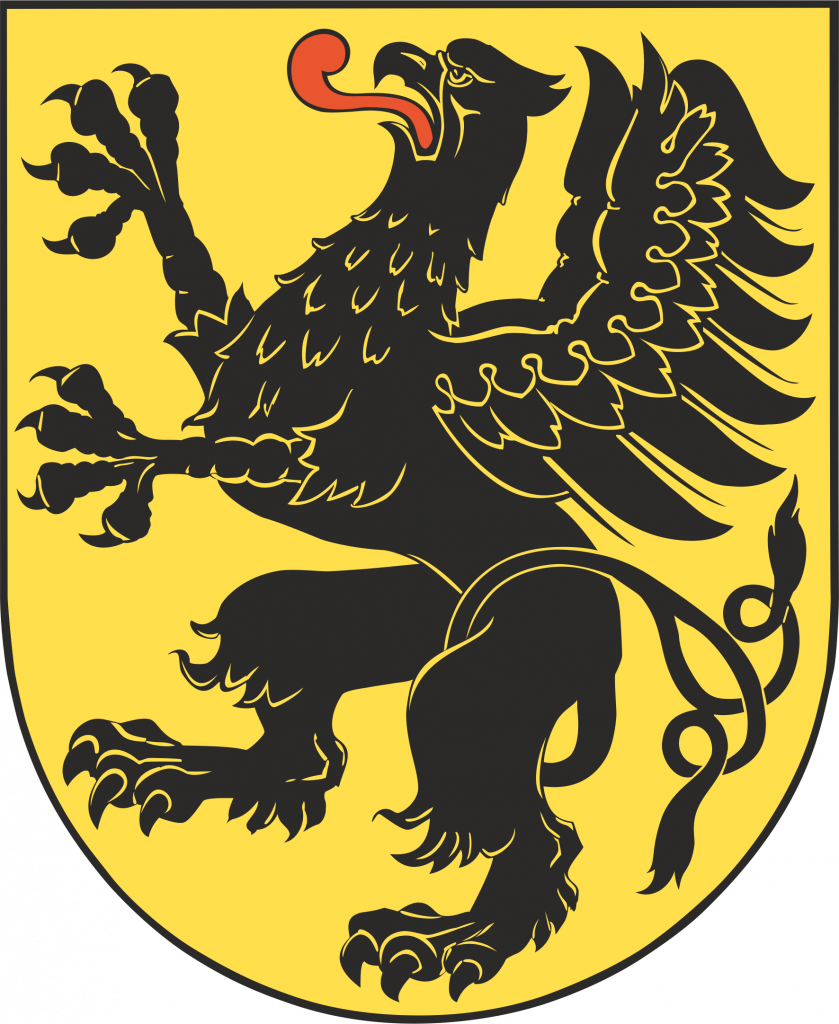 Wersja SZOP.FEPM.007 Obowiązuje od dnia 2024-01-25SZOP Bieżący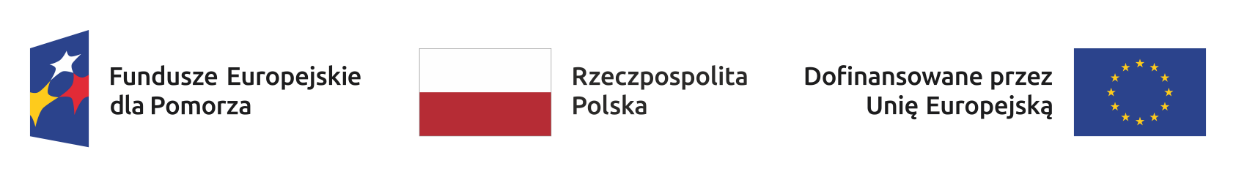 Spis treściI Informacje na temat Priorytetów i Działań	7Priorytet FEPM.01 Fundusze europejskie dla konkurencyjnego i inteligentnego Pomorza	7Działanie FEPM.01.01 Badania i innowacje w przedsiębiorstwach	7Działanie FEPM.01.02 Badania i innowacje w przedsiębiorstwach – wsparcie pozadotacyjne	13Działanie FEPM.01.05 Wsparcie przedsiębiorstw	17Działanie FEPM.01.06 Wsparcie MŚP – wsparcie pozadotacyjne	23Priorytet FEPM.02 Fundusze europejskie dla zielonego Pomorza	27Działanie FEPM.02.01 Efektywność energetyczna	27Działanie FEPM.02.02 Efektywność energetyczna – ZIT na terenie obszaru metropolitalnego	35Działanie FEPM.02.03 Efektywność energetyczna – ZIT poza terenem obszaru metropolitalnego	42Działanie FEPM.02.04 Efektywność energetyczna – programy rewitalizacji	49Działanie FEPM.02.05 Efektywność energetyczna – wsparcie pozadotacyjne	55Działanie FEPM.02.08 Odnawialne źródła energii – wsparcie pozadotacyjne	60Działanie FEPM.02.09 Przystosowanie do zmian klimatu	64Działanie FEPM.02.10 Przystosowanie do zmian klimatu – ZIT na terenie obszaru metropolitalnego	70Działanie FEPM.02.11 Przystosowanie do zmian klimatu – ZIT poza terenem obszaru metropolitalnego	76Działanie FEPM.02.12 Zrównoważona gospodarka wodna	83Działanie FEPM.02.13 Gospodarka o obiegu zamkniętym	88Działanie FEPM.02.14 Gospodarka o obiegu zamkniętym – wsparcie pozadotacyjne	93Działanie FEPM.02.15 Różnorodność biologiczna i krajobrazu	98Działanie FEPM.02.16 Różnorodność biologiczna i krajobrazu – ZIT poza terenem obszaru metropolitalnego	104Działanie FEPM.02.17 Różnorodność biologiczna i krajobrazu – RLKS	110Priorytet FEPM.03 Fundusze europejskie dla mobilnego Pomorza	115Działanie FEPM.03.01 Mobilność miejska	116Działanie FEPM.03.02 Mobilność miejska – ZIT na terenie obszaru metropolitalnego	122Działanie FEPM.03.03 Mobilność miejska – ZIT poza terenem obszaru metropolitalnego	129Priorytet FEPM.04 Fundusze europejskie dla lepiej połączonego Pomorza	135Działanie FEPM.04.01 Infrastruktura drogowa	136Działanie FEPM.04.02 Tabor kolejowy	139Priorytet FEPM.05 Fundusze europejskie dla silnego społecznie Pomorza (EFS+)	143Działanie FEPM.05.01 Rynek pracy	143Działanie FEPM.05.02 Rynek pracy – projekty powiatowych urzędów pracy	148Działanie FEPM.05.03 Modernizacja instytucji rynku pracy	152Działanie FEPM.05.04 Kobiety na rynku pracy	155Działanie FEPM.05.05 Aktywne i zdrowe starzenie się	158Działanie FEPM.05.06 Adaptacyjność pracowników i pracodawców	162Działanie FEPM.05.07 Edukacja przedszkolna	165Działanie FEPM.05.08 Edukacja ogólna i zawodowa	170Działanie FEPM.05.09 Kształcenie ustawiczne	176Działanie FEPM.05.10 Kształcenie ustawiczne – wsparcie pozadotacyjne	180Działanie FEPM.05.11 Aktywne włączenie społeczne	183Działanie FEPM.05.13 Rozwój ekonomii społecznej	188Działanie FEPM.05.14 Integracja migrantów	192Działanie FEPM.05.15 Integracja migrantów – ZIT na terenie obszaru metropolitalnego	196Działanie FEPM.05.16 Integracja migrantów – ZIT poza terenem obszaru metropolitalnego	200Działanie FEPM.05.17 Usługi społeczne i zdrowotne	204Działanie FEPM.05.18 Usługi społeczne i zdrowotne – ZIT na terenie obszaru metropolitalnego	211Działanie FEPM.05.21 Aktywność obywatelska	216Priorytet FEPM.06 Fundusze europejskie dla silnego społecznie Pomorza (EFRR)	221Działanie FEPM.06.01 Infrastruktura edukacji przedszkolnej	221Działanie FEPM.06.02 Infrastruktura edukacji włączającej i zawodowej	225Działanie FEPM.06.03 Infrastruktura społeczna	230Działanie FEPM.06.04 Infrastruktura społeczna – ZIT na terenie obszaru metropolitalnego	234Działanie FEPM.06.05 Infrastruktura społeczna – programy rewitalizacji	239Działanie FEPM.06.06 Infrastruktura społeczna – RLKS	243Działanie FEPM.06.10 Infrastruktura kultury	248Priorytet FEPM.08 Priorytet pomocy technicznej (EFS+)	252Działanie FEPM.08.01 Pomoc Techniczna EFS+	253Priorytet FEPM.09 Priorytet pomocy technicznej (EFRR)	257Działanie FEPM.09.01 Pomoc Techniczna EFRR	258
II ZałącznikiIndykatywna tabela finansowaIndykatywna tabela finansowa w podziale na cele polityki, cele szczegółowe i zakres interwencjiI Informacje na temat Priorytetów i DziałańPriorytet FEPM.01 Fundusze europejskie dla konkurencyjnego i inteligentnego PomorzaInstytucja ZarządzającaUrząd Marszałkowski Województwa PomorskiegoFunduszEuropejski Fundusz Rozwoju RegionalnegoCel PolitykiCP1 - Bardziej konkurencyjna i inteligentna Europa dzięki wspieraniu innowacyjnej i inteligentnej transformacji gospodarczej oraz regionalnej łączności cyfrowejMiejsce realizacjiPOMORSKIEWysokość alokacji UE (EUR)183 808 765,00Działanie FEPM.01.01 Badania i innowacje w przedsiębiorstwachCel szczegółowyEFRR.CP1.I - Rozwijanie i wzmacnianie zdolności badawczych i innowacyjnych oraz wykorzystywanie zaawansowanych technologiiWysokość alokacji UE (EUR)40 354 011,00Zakres interwencji001 - Inwestycje w środki trwałe, w tym infrastrukturę badawczą, w mikroprzedsiębiorstwach bezpośrednio związane z działaniami badawczymi i innowacyjnymi, 002 - Inwestycje w środki trwałe, w tym infrastrukturę badawczą, w małych i średnich przedsiębiorstwach (w tym prywatnych organizacjach badawczych) bezpośrednio związane z działaniami badawczymi i innowacyjnymi, 003 - Inwestycje w środki trwałe, w tym infrastrukturę badawczą, w dużych przedsiębiorstwach bezpośrednio związane z działaniami badawczymi i innowacyjnymi, 005 - Inwestycje w wartości niematerialne i prawne w mikroprzedsiębiorstwach bezpośrednio związane z działaniami badawczymi i innowacyjnymi, 006 - Inwestycje w wartości niematerialne i prawne w MŚP (w tym prywatnych organizacjach badawczych) bezpośrednio związane z działaniami badawczymi i innowacyjnymi, 007 - Inwestycje w wartości niematerialne i prawne w dużych przedsiębiorstwach bezpośrednio związane z działaniami badawczymi i innowacyjnymi, 009 - Działania badawcze i innowacyjne w mikroprzedsiębiorstwach, w tym tworzenie sieci kontaktów (badania przemysłowe, eksperymentalne prace rozwojowe, studia wykonalności), 010 - Działania badawcze i innowacyjne w MŚP, w tym tworzenie sieci kontaktów, 011 - Działania badawcze i innowacyjne w dużych przedsiębiorstwach, w tym tworzenie sieci kontaktówOpis działania
Celem Działania jest kompleksowe i skoordynowane wsparcie działalności badawczo-rozwojowej przedsiębiorstw, w szczególności nowych, innowacyjnych, rozwijających się w oparciu o wyniki prac B+R wdrażanych do praktyki gospodarczej. Planowane wsparcie będzie stanowić elementy przedsięwzięcia strategicznego zdefiniowanego w Regionalnym Programie Strategicznym (RPS) w zakresie gospodarki, rynku pracy, oferty turystycznej i czasu wolnego pn. Inwestycje B+R Pomorskich Przedsiębiorców „Od pomysłu do realizacji”.
Przewiduje się, że całe Działanie będzie realizowane we współpracy z Instytucją Pośredniczącą.  

A. Prace badawczo – rozwojowe w przedsiębiorstwach

Typy projektu:
1. realizacja prac B+R przedsiębiorstw, w tym w ramach regionalnych agend badawczych w oparciu o współpracę przedsiębiorstw oraz jednostek naukowych i badawczych, np. szkół wyższych.
2. realizacja prac B+R przez mikro i małe przedsiębiorstwa, w tym z udziałem jednostek naukowych i badawczych, wraz z komercjalizacją i wdrożeniem wyników prac B+R.
3. rozwój infrastruktury B+R w przedsiębiorstwach rozumianej jako:
a. budowa, rozbudowa, przebudowa laboratoriów specjalistycznych, działów B+R lub centrów badawczo-rozwojowych w przedsiębiorstwach;
b. zakup wyposażenia, w tym aparatury badawczej, sprzętu i urządzeń laboratoryjnych, technologii i innej niezbędnej infrastruktury służącej tworzeniu innowacyjnych produktów i usług.
Możliwe jest realizowanie poszczególnych typów projektów osobno, dowolne ich łączenie w zależności od potrzeb przedsiębiorcy, jak również ich etapowanie, z zastrzeżeniem możliwości ich zakończenia na dowolnym etapie, jeśli realizacja dalszych etapów będzie nieuzasadniona technicznie lub ekonomicznie.

Ponadto w ramach typów projektu 1. i 2., jako element projektu możliwe będą:
a. wsparcie technologii cyfrowych;
b. ochrona własności intelektualnej przedsiębiorstwa oraz transferu technologii poprzez np. nabycie praw własności intelektualnej (jeżeli jest uzasadniona wynikami prac B+R).

Najważniejsze warunki realizacji projektu:
1. Wsparcie prac B+R może objąć wszystkie lub wybrane elementy procesu badawczego składającego się na badania przemysłowe lub eksperymentalne prace rozwojowe w rozumieniu definicji zawartych w Rozporządzeniu Komisji UE 651/2014 z dnia 17 czerwca 2014 r. uznającym niektóre rodzaje pomocy za zgodne z rynkiem wewnętrznym w zastosowaniu art. 107 i 108 Traktatu (tzw. GBER). Możliwe będzie również zakupienie dostępnej i sprawdzonej technologii i adoptowanie jej do swoich potrzeb.
2. Nie przewiduje się finansowania badań podstawowych, które oznaczają prace eksperymentalne lub teoretyczne podejmowane przede wszystkim w celu zdobycia nowej wiedzy o podstawach zjawisk i obserwowalnych faktów bez nastawienia na bezpośrednie zastosowanie komercyjne.
3. Wnioskodawcą w ramach tego obszaru będą wyłącznie przedsiębiorcy – przede wszystkim MŚP. Dopuszcza się również udzielanie wsparcia na przedsięwzięcia realizowane przez przedsiębiorstwa inne niż MŚP, zgodnie z art. 5 ust. 2 rozporządzenia Parlamentu Europejskiego i Rady (UE) 2021/1058 z dnia 24 czerwca 2021 r. w sprawie Europejskiego Funduszu Rozwoju Regionalnego i Funduszu Spójności. 
4. Pozostałe podmioty (inne niż przedsiębiorstwa) wymienione w katalogu typów beneficjenta poniżej  mogą uczestniczyć w projekcie wyłącznie w roli partnera.
5. Prowadzenie prac B+R przez MŚP w ramach 1. lub 2. typu projektu (w tym ochrona własności intelektualnej oraz rozwój infrastruktury B+R) wspierane będzie za pomocą dotacji, natomiast komercjalizacja i wdrożenie wyników prac B+R przez mikro i małe przedsiębiorstwa w ramach drugiego typu projektu wspierane będą za pomocą dotacji warunkowej (art. 57 rozporządzenie Parlamentu Europejskiego i Rady (UE) 2021/1060 z dnia 24 czerwca 2021 r. ustanawiające wspólne przepisy dotyczące Europejskiego Funduszu Rozwoju Regionalnego, Europejskiego Funduszu Społecznego Plus, Funduszu Spójności, Funduszu na rzecz Sprawiedliwej Transformacji i Europejskiego Funduszu Morskiego, Rybackiego i Akwakultury, a także przepisy finansowe na potrzeby tych funduszy oraz na potrzeby Funduszu Azylu, Migracji i Integracji, Funduszu Bezpieczeństwa Wewnętrznego i Instrumentu Wsparcia Finansowego na rzecz Zarządzania Granicami i Polityki Wizowej).
6. Warunkiem uzyskania wsparcia na inwestycje w infrastrukturę B+R dla MŚP w ramach trzeciego typu projektu będzie przedstawienie planu w zakresie wykorzystania tej infrastruktury (agendy badawczej), który uprawdopodobni jej efektywne wykorzystanie.
7. Wspierane będą projekty innowacyjne, zarówno w zakresie innowacyjnego podejścia do prowadzenia procesów gospodarczych, jak i upowszechniania nowych rozwiązań technologicznych, organizacyjnych i społecznych. 
8. Wsparcie ukierunkowane będzie na przedsięwzięcia mieszczące się w obszarach Inteligentnych Specjalizacji Pomorza (ISP) i uzupełniająco – w ramach branż kluczowych mających istotne znaczenie dla rozwoju poszczególnych obszarów województwa;

B. Pomorski Broker Usług Badawczo-Rozwojowych

Typ projektu:
Rozwój systemu wsparcia MŚP mający na celu weryfikację jego pomysłu B+R - wsparcie fazy proof of concept.

Najważniejsze warunki realizacji projektu:
1. Przedsiębiorcy uzyskają bezzwrotne wsparcie z przeznaczeniem na finansowanie usług badawczo-rozwojowych (usług B+R), świadczonych przez wybranego przez siebie usługodawcę (formuła popytowa).
2. Usługi B+R będą mogły świadczyć podmioty mające siedzibę na terenie wszystkich państw członkowskich UE. W szczególnych przypadkach uzasadnionych specyfiką usługi lub działalności prowadzonej przez grantobiorcę dopuszcza się zakup specjalistycznej usługi doradczej u usługodawcy spoza terenu UE.
3. Zakres tematyczny planowanej usługi B+R musi się wpisywać w obszary Inteligentnych Specjalizacji Pomorza lub branż kluczowych mających istotne znaczenie dla rozwoju poszczególnych obszarów województwa.
4. Wsparcie realizowane będzie w formule projektu grantowego (zgodnie z art. 41 ustawy z dnia 28 kwietnia 2022 r. o zasadach realizacji zadań finansowanych ze środków europejskich w perspektywie finansowej 2021-2027) co oznacza, że:
a. wyłoniony zostanie jeden operator systemu, którym może być każdy podmiot wpisujący się we wszystkie typy beneficjentów ogólnych;
b. przedsiębiorca prowadzący działalność gospodarczą na terenie regionu otrzyma wsparcie w postaci grantu od beneficjenta projektu grantowego:
- na podstawie otwartych, przejrzystych, niedyskryminujących i niedopuszczających do konfliktów interesów procedur;
- wyłącznie jako pomoc de minimis;
- którego wysokość/poziom zależne będą od jego wielkości (statusu).
c. na poziomie beneficjenta projektu grantowego, obligatoryjna będzie weryfikacja jakości usług podlegających finansowaniu (poprzez akredytację lub kryteria jakościowe);
d. wartość grantu przekazanego grantobiorcy nie będzie mogła przekroczyć równowartości w złotych 200 000 euro.

Ponadto w obszarach A oraz B:
1. Przedsięwzięcie na każdym etapie realizacji musi zapewnić poszanowanie praw podstawowych oraz przestrzeganie Karty praw podstawowych Unii Europejskiej i być zgodne z zasadami horyzontalnymi dotyczącymi:
- równości kobiet i mężczyzn;
- zapobiegania wszelkiej dyskryminacji;
- zapewnienia dostępności dla osób o ograniczonej mobilności oraz z niepełnosprawnościami;
- wspierania zrównoważonego rozwoju, z uwzględnieniem zasady „nie czyń poważnych szkód” (DNSH) zgodnie z Wytycznymi MFiPR dotyczącymi realizacji zasad równościowych w ramach funduszy unijnych na lata 2021-2027 oraz zapisami „Analizy spełniania zasady DNSH dla projektu programu Fundusze Europejskie dla Pomorza 2021–2027” w zakresie celu szczegółowego 1(i).
2. Podatek VAT w projekcie będzie niekwalifikowalny.
3. W zakresie wsparcia działalności badawczo-rozwojowej przedsiębiorstw możliwe będzie kwalifikowanie kosztów pośrednich projektu. 
4. Preferowane będą projekty:
- partnerskie, będące efektem trwałej współpracy wielu podmiotów, w szczególności przedsiębiorców z podmiotami sfery B+R, w tym szkołami wyższymi, a także przedsięwzięcia sieciowe o skali ponadlokalnej;
- promujące zmniejszanie wpływu społeczno-gospodarczego na środowisko i klimat oraz dążenie do osiągnięcia neutralności klimatycznej z uwzględnieniem bezpieczeństwa energetycznego regionu;
- wspierające rozwój i upowszechnianie modeli produkcji i konsumpcji ukierunkowane na niższe zużycie zasobów, zapobieganie powstawaniu odpadów oraz ponowne wykorzystanie materiałów i produktów;
- realizujące prace B+R w ramach regionalnych agend badawczych, w szczególności z uwzględnieniem współpracy międzyregionalnej lub transnarodowej.Maksymalny % poziom dofinansowania UE w projekcie85Maksymalny % poziom dofinansowania całkowitego wydatków kwalifikowalnych na poziomie projektu (środki UE + współfinansowanie ze środków krajowych przyznane beneficjentowi przez właściwą instytucję)85Pomoc publiczna – unijna podstawa prawnaBez pomocy, Rozporządzenie  Komisji (UE) nr 1407/2013 z dnia 18 grudnia 2013 r. w sprawie stosowania art. 107 i 108 Traktatu o funkcjonowaniu Unii Europejskiej do pomocy de minimis, Rozporządzenie Komisji (UE) 2023/2831 z dnia 13 grudnia 2023 r. w sprawie stosowania art. 107 i 108 Traktatu o funkcjonowaniu Unii Europejskiej do pomocy de minimis (Dz. Urz. UE L z 15.12.2023), Rozporządzenie Komisji (UE) nr 651/2014 z dnia 17 czerwca 2014 r. uznające niektóre rodzaje pomocy za zgodne z rynkiem wewnętrznym w zastosowaniu art. 107 i 108 TraktatuPomoc publiczna – krajowa podstawa prawnaBez pomocy, Rozporządzenie Ministra Funduszy i Polityki Regionalnej z dnia 11 października 2022 r. w sprawie udzielania regionalnej pomocy inwestycyjnej w ramach programów regionalnych na lata 2021–2027 (Dz. U. z 2022 r. poz. 2161, z późn. zm.), Rozporządzenie Ministra Funduszy i Polityki Regionalnej z dnia 29 listopada 2022 r. w sprawie udzielania pomocy inwestycyjnej na infrastrukturę badawczą w ramach regionalnych programów na lata 2021–2027 (Dz. U. z 2022 r. poz. 2498), Rozporządzenie Ministra Funduszy i Polityki Regionalnej z dnia 29 listopada 2022 r. w sprawie udzielania pomocy na badania przemysłowe, eksperymentalne prace rozwojowe oraz studia wykonalności w ramach regionalnych programów na lata 2021–2027 (Dz. U. z 2022 r. poz. 2573), Rozporządzenie Ministra Funduszy i Polityki Regionalnej z dnia 29 września 2022 r. w sprawie udzielania pomocy de minimis w ramach regionalnych programów na lata 2021–2027 (Dz. U. z 2022 r. poz. 2062)Uproszczone metody rozliczaniaBrak, do 15% stawka ryczałtowa na koszty pośrednie (podstawa wyliczenia: koszty bezpośrednie personelu) [art. 54(b) CPR], do 7% stawka ryczałtowa na koszty pośrednie (podstawa wyliczenia: koszty bezpośrednie) [art. 54(a) CPR], stawka jednostkowa (stawka godzinowa personelu projektu) [art. 55(2-5) CPR], uproszczona metoda rozliczania wydatków w oparciu o projekt budżetu [art. 53(3)(b) CPR]Forma wsparciaDotacjaDopuszczalny cross-financing (%)0Sposób wyboru projektówKonkurencyjnyRealizacja instrumentów terytorialnychNie dotyczyTyp beneficjenta – ogólnyInstytucje nauki i edukacji, Instytucje wspierające biznes, PrzedsiębiorstwaTyp beneficjenta – szczegółowyDuże przedsiębiorstwa, Inne podmioty systemu szkolnictwa wyższego i nauki, Instytucje otoczenia biznesu, Izby gospodarcze, Jednostki naukowe, MŚP, Organizacje badawcze, Ośrodki innowacji, UczelnieGrupa docelowainstytucje otoczenia biznesu (IOB), jednostki B+R, przedsiębiorstwa (w tym MŚP), uczelnie i inne podmioty systemu szkolnictwa wyższego i naukiSłowa kluczoweB+R, badania_i_rozwój, infrastruktura_badawcza, jednostka_naukowa, komercjalizacja, ochrona_własności_intelektualnej, patent, pierwsze_wdrożenie_przemysłowe, prace_badawcze, transfer_technologiiWielkość podmiotu (w przypadku przedsiębiorstw)Duże, Małe, Mikro, ŚrednieKryteria wyboru projektówhttps://www.rpo.pomorskie.eu/kryteria-wyboru-projektow-zatwierdzone-przez-kmWskaźniki produktuWLWK-RCO002 - Przedsiębiorstwa objęte wsparciem w formie dotacjiWLWK-RCO001 - Przedsiębiorstwa objęte wsparciem (w tym: mikro, małe, średnie, duże)WLWK-RCO010 - Przedsiębiorstwa współpracujące z organizacjami badawczymiWskaźniki rezultatuWLWK-RCR002 - Inwestycje prywatne uzupełniające wsparcie publiczne (w tym: dotacje, instrumenty finansowe)WLWK-RCR003 - Małe i średnie przedsiębiorstwa (MŚP) wprowadzające innowacje produktowe lub procesoweWLWK-RCR005 - MŚP wprowadzające innowacje wewnątrz przedsiębiorstwaWLWK-PLRR002 - Wartość inwestycji prywatnych uzupełniających wsparcie publiczne - dotacjeDziałanie FEPM.01.02 Badania i innowacje w przedsiębiorstwach – wsparcie pozadotacyjneCel szczegółowyEFRR.CP1.I - Rozwijanie i wzmacnianie zdolności badawczych i innowacyjnych oraz wykorzystywanie zaawansowanych technologiiWysokość alokacji UE (EUR)15 280 935,00Zakres interwencji001 - Inwestycje w środki trwałe, w tym infrastrukturę badawczą, w mikroprzedsiębiorstwach bezpośrednio związane z działaniami badawczymi i innowacyjnymi, 002 - Inwestycje w środki trwałe, w tym infrastrukturę badawczą, w małych i średnich przedsiębiorstwach (w tym prywatnych organizacjach badawczych) bezpośrednio związane z działaniami badawczymi i innowacyjnymi, 003 - Inwestycje w środki trwałe, w tym infrastrukturę badawczą, w dużych przedsiębiorstwach bezpośrednio związane z działaniami badawczymi i innowacyjnymi, 005 - Inwestycje w wartości niematerialne i prawne w mikroprzedsiębiorstwach bezpośrednio związane z działaniami badawczymi i innowacyjnymi, 006 - Inwestycje w wartości niematerialne i prawne w MŚP (w tym prywatnych organizacjach badawczych) bezpośrednio związane z działaniami badawczymi i innowacyjnymi, 007 - Inwestycje w wartości niematerialne i prawne w dużych przedsiębiorstwach bezpośrednio związane z działaniami badawczymi i innowacyjnymi, 009 - Działania badawcze i innowacyjne w mikroprzedsiębiorstwach, w tym tworzenie sieci kontaktów (badania przemysłowe, eksperymentalne prace rozwojowe, studia wykonalności), 010 - Działania badawcze i innowacyjne w MŚP, w tym tworzenie sieci kontaktów, 011 - Działania badawcze i innowacyjne w dużych przedsiębiorstwach, w tym tworzenie sieci kontaktówOpis działania
Przewiduje się zastosowanie instrumentów finansowych w formie instrumentu kapitałowego. 

Typ projektu:
Wybór podmiotu wdrażającego fundusz powierniczy.
Interwencja skierowana będzie na wsparcie działalności badawczo-rozwojowej przedsiębiorstw, w szczególności nowych, innowacyjnych, rozwijających się w oparciu o wyniki prac B+R wdrażanych do praktyki gospodarczej.
Finansowane będą przedsięwzięcia na rzecz wsparcia działalności badawczo-rozwojowej przedsiębiorstw. 

Zakres realizowanych działań obejmie m.in.:
a. weryfikację pomysłu B+R (wsparcie fazy proof of concept) jako elementu przedsięwzięcia, 
b. realizację prac B+R przedsiębiorstw, w tym z udziałem jednostek naukowych i badawczych,
c. realizację prac B+R przedsiębiorstw, w tym z udziałem jednostek naukowych i badawczych, wraz z komercjalizacją i wdrożeniem wyników prac B+R oraz ochroną własności intelektualnej przedsiębiorstwa,
d. ochronę własności intelektualnej przedsiębiorstwa oraz transferu technologii poprzez np. nabycie praw własności intelektualnej, jako niezbędnego elementu prac B+R,
e. rozwój infrastruktury B+R w przedsiębiorstwach,
f. realizację prac B+R w ramach regionalnych agend badawczych w oparciu o współpracę przedsiębiorstw, jednostek naukowych i badawczych, w tym szkół wyższych.
Wspierane będą przedsięwzięcia innowacyjne, zarówno w zakresie innowacyjnego podejścia do prowadzenia procesów gospodarczych, jak i upowszechniania nowych rozwiązań technologicznych, organizacyjnych i społecznych. Możliwe będzie wsparcie technologii cyfrowych, jako komponentu inwestycji z zakresu B+R.
Wsparcie prac B+R może objąć wszystkie lub wybrane elementy procesu badawczego, tj. badania przemysłowe i eksperymentalne prace rozwojowe, w tym tworzenie prototypu/demonstratora, testowanie go i komercjalizację. Istotnym elementem prac B+R będzie również możliwość zakupienia dostępnej i sprawdzonej technologii i adoptowanie jej do swoich potrzeb.
W ramach programu Fundusze Europejskie dla Pomorza na lata 2021-2027 (FEP) nie przewiduje się finansowania badań podstawowych.

Najważniejsze warunki realizacji projektu:
1. Wsparcie ukierunkowane będzie na przedsięwzięcia mieszczące się w obszarach Inteligentnych Specjalizacji Pomorza (ISP) i uzupełniająco – w ramach branż kluczowych mających istotne znaczenie dla rozwoju poszczególnych obszarów województwa.
2. Dopuszcza się również udzielania wsparcia na przedsięwzięcia realizowane przez przedsiębiorstwa inne niż MŚP, zgodnie z art. 5 ust. 2 rozporządzenia 2021/1058.
3. Szczegółowe zasady dotyczące rodzaju instrumentów finansowych oraz najważniejszych warunków przyznawania wsparcia określone są w Strategii Inwestycyjnej dla Instrumentów Finansowych przyjętej uchwałą nr 929/471/23 Zarządu Województwa Pomorskiego z dnia 3 sierpnia 2023 roku (ze zm.).
4. Zgodność z zasadami pomocy publicznej na wszystkich poziomach wdrażania.
5. Projekt na każdym poziomie wdrażania musi zapewnić poszanowanie praw podstawowych oraz przestrzeganie Karty praw podstawowych Unii Europejskiej tj.: być zgodny z zasadami horyzontalnymi dotyczącymi: 
a. równości kobiet i mężczyzn, 
b. zapobiegania wszelkiej dyskryminacji, 
c. zapewnienia dostępności dla osób o ograniczonej mobilności oraz z niepełnosprawnościami, 
d. wspierania zrównoważonego rozwoju, z uwzględnieniem zasady „nie czyń poważnych szkód” (DNSH), 
zgodnie z Wytycznymi MFiPR dotyczącymi realizacji zasad równościowych w ramach funduszy unijnych na lata 2021-2027 oraz zapisami „Analizy spełniania zasady DNSH dla projektu programu Fundusze Europejskie dla Pomorza 2021–2027” w zakresie celu szczegółowego 1(i).

Preferowane będą przedsięwzięcia m.in.:
1. promujące zmniejszanie wpływu społeczno-gospodarczego na środowisko i klimat oraz dążenie do osiągnięcia neutralności klimatycznej z uwzględnieniem bezpieczeństwa energetycznego regionu,
2. wspierające rozwój i upowszechnianie modeli produkcji i konsumpcji ukierunkowane na niższe zużycie zasobów, zapobieganie powstawaniu odpadów oraz ponowne wykorzystanie materiałów i produktów.

Ukierunkowanie terytorialne:
Projekt realizowany będzie na obszarze całego województwa.Maksymalny % poziom dofinansowania UE w projekcie85Maksymalny % poziom dofinansowania całkowitego wydatków kwalifikowalnych na poziomie projektu (środki UE + współfinansowanie ze środków krajowych przyznane beneficjentowi przez właściwą instytucję)85Pomoc publiczna – unijna podstawa prawnaBez pomocy, Wytyczne Unii w sprawie pomocy państwa na rzecz promowania inwestycji w zakresie finansowania ryzyka (2021/C 508/01)Pomoc publiczna – krajowa podstawa prawnaBez pomocyUproszczone metody rozliczaniaBrakForma wsparciaWsparcie poprzez instrumenty finansowe: inwestycja kapitałowa lub quasi-kapitałowaDopuszczalny cross-financing (%)0Sposób wyboru projektówNiekonkurencyjnyRealizacja instrumentów terytorialnychNie dotyczyTyp beneficjenta – ogólnyInstytucje wspierające biznesTyp beneficjenta – szczegółowyBank Gospodarstwa Krajowego, Instytucje finansoweGrupa docelowaprzedsiębiorstwa (w tym MŚP)Słowa kluczoweB+R, instrument_finansowy, instrument_kapitałowyKryteria wyboru projektówhttps://www.rpo.pomorskie.eu/kryteria-wyboru-projektow-zatwierdzone-przez-kmWskaźniki produktuWLWK-RCO001 - Przedsiębiorstwa objęte wsparciem (w tym: mikro, małe, średnie, duże)WLWK-RCO003 - Przedsiębiorstwa objęte wsparciem z instrumentów finansowychWLWK-RCO010 - Przedsiębiorstwa współpracujące z organizacjami badawczymiWskaźniki rezultatuWLWK-RCR002 - Inwestycje prywatne uzupełniające wsparcie publiczne (w tym: dotacje, instrumenty finansowe)WLWK-RCR003 - Małe i średnie przedsiębiorstwa (MŚP) wprowadzające innowacje produktowe lub procesoweWLWK-RCR005 - MŚP wprowadzające innowacje wewnątrz przedsiębiorstwaWLWK-PLRR003 - Wartość inwestycji prywatnych uzupełniających wsparcie publiczne – instrumenty finansoweDziałanie FEPM.01.05 Wsparcie przedsiębiorstwCel szczegółowyEFRR.CP1.III - Wzmacnianie trwałego wzrostu i konkurencyjności MŚP oraz tworzenie miejsc pracy w MŚP, w tym poprzez inwestycje produkcyjneWysokość alokacji UE (EUR)59 130 424,00Zakres interwencji020 - Infrastruktura biznesowa dla MŚP (w tym parki i obiekty przemysłowe), 021 - Rozwój działalności i umiędzynarodowienie MŚP, w tym inwestycje produkcyjne, 024 - Zaawansowane usługi wsparcia dla MŚP i grup MŚP (w tym usługi w zakresie zarządzania, marketingu i projektowania), 172 - Finansowanie krzyżowe w ramach EFRR (wsparcie dla działań typowych dla EFS+ koniecznych do wdrożenia części operacji objętej EFRR i bezpośrednio z nią związanych)Opis działania
Celem Działania jest poprawa warunków do rozwoju pomorskich mikro, małych i średnich przedsiębiorstw poprzez realizację kompleksowych i skoordynowanych działań w obszarach usług doradczych dla MŚP, kompleksowego wsparcia inwestorów oraz wsparcia eksportu.
Planowana interwencja stanowi kontynuację działań realizowanych w perspektywie finansowej 2014-2020. Przedmiotem projektów będą wyłącznie elementy przedsięwzięć strategicznych zdefiniowanych w Regionalnym Programie Strategicznym (RPS) w zakresie gospodarki, rynku pracy, oferty turystycznej i czasu wolnego pn. odpowiednio:
A. "Pomorski System Usług Informacyjnych i Doradczych",
B. "Invest in Pomerania 2030",
C. "Pomorski Broker Eksportowy 2030".

Projekty realizowane będą w formule projektów grantowych (zgodnie z art. 41 ustawy z dnia 28 kwietnia 2022 r. o zasadach realizacji zadań finansowanych ze środków europejskich w perspektywie finansowej 2021-2027) co oznacza, że przedsiębiorca prowadzący działalność gospodarczą na terenie regionu otrzyma wsparcie w postaci grantu od beneficjenta projektu grantowego:
- na podstawie otwartych, przejrzystych, niedyskryminujących i niedopuszczających do konfliktów interesów procedur;
- wyłącznie jako pomoc de minimis;
- którego wysokość /poziom zależne będą od jego wielkości (statusu).
Na poziomie beneficjenta projektu grantowego, obligatoryjna będzie weryfikacja jakości usług podlegających finansowaniu (poprzez akredytację lub kryteria jakościowe).

A. "Pomorski System Usług Informacyjnych i Doradczych":

Typ projektu:
Rozwój systemu wsparcia usług doradczych dla MŚP, na który składają się następujące zadania:
a. analiza potrzeb MŚP w zakresie usług doradczych, przeprowadzenie naboru i udzielanie wsparcia;
b. podniesienie kompetencji MŚP w zakresie m.in. produktywności, zarządzania poprzez doradztwo, kampanii budujących świadomość;
c. cykliczne badania MŚP zwiększające efektywność wsparcia, ewaluacja systemu;
d. stworzenie punktu kompleksowej konsultacji dla MŚP w każdym subregionie;
e. promocja usług doradczych i informowanie MŚP o dostępnym wsparciu poprzez m.in: seminaria, webinaria, spotkania informacyjne, narzędzia informatyczne;
f. akredytacja Instytucji Otoczenia Biznesu (IOB)/Ośrodków Innowacji (OI) świadczących usługi doradcze;
g. nawiązanie bezpośredniej współpracy z lokalnymi IOB/OI świadczącymi usługi doradcze dla MŚP.

Najważniejsze warunki realizacji projektu:
1. MŚP będą wybierać usługi doradcze spośród oferty akredytowanych IOB/OI (system popytowy);
2. Usługi doradcze będą mogły świadczyć podmioty mające siedzibę na terenie państw członkowskich UE (w szczególnych przypadkach spoza terenu UE);
3. IOB będą świadczyły nie tylko usługi proinnowacyjne, ale przede wszystkim specjalistyczne usługi doradcze służące rozwojowi MŚP, m.in. z następujących obszarów tematycznych:
- prawo i podatki;
- finanse;
- marketing;
- eksport;
- organizacja i zarządzanie;
- technologie informacyjno-komunikacyjne;
- zrównoważony rozwój, ekoefektywność, zielona transformacja;
- wsparcie innowacji.
4. IOB, które będą świadczyły usługi doradcze proinnowacyjne, będą musiały dodatkowo uzyskać akredytację z systemu krajowego;
5. Beneficjent projektu grantowego przedstawi mechanizm preferencji dla MŚP z obszarów Inteligentnych Specjalizacji Pomorza (ISP);

B. "Invest in Pomerania 2030":

Typ projektu:
Rozwój systemu wsparcia inwestorów, na który składają się następujące zadania:
a. rozwój kompleksowej oferty usług dla nowych i obecnych w regionie inwestorów;
b. inicjowanie projektów na rzecz zwiększenia atrakcyjności regionu, w tym obsługa projektów inwestycyjnych oraz budowa i rozwój zaplecza badawczo-analitycznego regionu;
c. wsparcie przedsiębiorstw w zakresie planowania, przygotowania oraz realizacji inwestycji;
d. wsparcie przedsiębiorstw w promowaniu produktów i usług oraz ich oferty jako pracodawcy, tworzenie warunków do przyciągania, zatrzymywania i rozwijania talentów (w tym tworzenie rozwiązań adaptacyjnych);
e. wsparcie inwestycji produkcyjnych MŚP realizowanych poza Obszarem Metropolitalnym Gdańsk – Gdynia - Sopot (OMGGS), na obszarach w gorszej sytuacji społeczno-gospodarczej.

Najważniejsze warunki realizacji projektu:
1. Wsparcie inwestycji produkcyjnych MŚP udzielane będzie w formach bezzwrotnych, pod warunkiem że:
- realizowane będzie w sposób selektywny i obejmie obszary w gorszej sytuacji społeczno-gospodarczej zlokalizowane poza OMGGS, wskazane w Tabeli 1 Lista gmin województwa pomorskiego, na terenie których mogą być realizowane inwestycje produkcyjne MŚP, zamieszczonej w załączniku do Uchwały nr 1238/491/23 Zarządu Województwa Pomorskiego w sprawie przyjęcia zasad wsparcia inwestycji produkcyjnych MŚP w ramach kompleksowego wsparcia inwestorów przewidzianego w Programie Fundusze Europejskie dla Pomorza 2021-2027 z dnia 24 października 2023 r. oraz
- skoncentruje się na MŚP działających w obszarach ISP oraz branżach kluczowych mających istotne znaczenie dla rozwoju poszczególnych obszarów regionu oraz
- nie przekroczy 15% alokacji przeznaczonej na kompleksowe wsparcie inwestorów (dziedzina interwencji 020).
2. Na poziomie beneficjenta projektu grantowego w ramach finansowania krzyżowego przewiduje się działania skierowane do pracowników zatrudnionych przez inwestorów, w tym m.in. działania ukierunkowane na przekwalifikowanie i podnoszenie kompetencji - maksymalnie 7% kosztów kwalifikowalnych projektu.
3. Beneficjent projektu grantowego zapewni, że preferowane powinny być projekty: 
- kompleksowe, partnerskie, będące efektem trwałej współpracy wielu podmiotów, w tym także przedsięwzięcia sieciowe o skali ponadlokalnej;
- ukierunkowane na wzmacnianie odporności gospodarki regionu, poprzez wzrost jej konkurencyjności i produktywności;
- działające stymulująco na stopień internacjonalizacji i zmiany struktury generowania wartości dodanej, wzmacniające atrakcyjność inwestycyjną regionu, wspierające tworzenie wysokiej jakości trwałych miejsc pracy oraz przyczyniające się do wzrostu zatrudnienia;
- charakteryzujące się wysoką wartością dodaną, realizowane na zdegradowanych przestrzennie i ekologicznie terenach obecnie lub dawniej wykorzystywanych pod działalności przemysłową.

C. "Pomorski Broker Eksportowy 2030":

Typ projektu:
Rozwój systemu wsparcia eksportu, na który składają się następujące zadania:
a. wsparcie rozwoju aktywności eksportowej MŚP m.in. poprzez:
- wsparcie rozwoju kompetencji MŚP w zakresie internacjonalizacji oraz dostosowania oferty MŚP do wymagań rynków zagranicznych; 
- wsparcie procesów uzyskania międzynarodowych certyfikatów, patentów, uprawnień i pozwoleń;
- wsparcie MŚP w formie grantów na indywidualny udział w targach;
- upowszechnienie nowych, internetowych form eksportu produktów, w tym bazujących na wirtualnej i rozszerzonej rzeczywistości;
b. monitorowanie eksportu MŚP oraz wyłonienie kluczowych branż dla rozwoju poszczególnych obszarów regionu, produktów eksportowych oraz rynków zbytu;
c. wspieranie identyfikacji MŚP i ich regionalnych innowacyjnych produktów na rynkach zagranicznych (w szczególności MŚP z grup branżowych);
d. wsparcie udziału MŚP, grup branżowych i międzybranżowych, IOB w międzynarodowych wydarzeniach gospodarczych oraz w nawiązywaniu relacji z zagranicą;
e. nawiązanie bezpośredniej współpracy z regionalnymi i lokalnymi IOB organizującymi wydarzenia gospodarcze dla MŚP.
Najważniejsze warunki realizacji projektu:
1. O udziale MŚP w imprezie targowej lub misji gospodarczej decydować powinny m.in.:
- stopień przygotowania do ekspansji zagranicznej,
- zbieżność profilu działalności MŚP z tematyką/branżą organizowanego wyjazdu.
2. MŚP wybrane do uczestnictwa w imprezach targowych oraz w misjach gospodarczych będą:
- partycypować w kosztach wyjazdu,
- miały możliwość skorzystania z seminariów dotyczących m.in. rozpoczynania i rozwijania działalności eksportowej, różnic kulturowych i konwenansów w biznesie.
3. Grupy branżowe będą mogły uczestniczyć w tych samych międzynarodowych imprezach wystawienniczych, a uzupełnieniem wyjazdów będzie m.in. doradztwo np. w zakresie marketingu eksportowego, opracowanie analiz rynkowych, pomoc w znalezieniu potencjalnego partnera biznesowego za granicą.
4. Wszelkie organizowane wydarzenia eksportowe będą w całości dedykowane wyłącznie MŚP, a udział władz regionu wystąpi wyłącznie w krajach, w których wzmacnia to wiarygodność MŚP i ułatwia nawiązywanie kontaktów gospodarczych. 
5. Beneficjent projektu grantowego zapewnia, że na poziomie grantobiorcy preferowane powinny być projekty: 
- z obszarów ISP lub branż kluczowych mających istotne znaczenie dla rozwoju poszczególnych obszarów regionu;
- upowszechniające technologie cyfrowe i usługi;
- innowacyjne, zarówno w zakresie innowacyjnego podejścia do prowadzenia procesów gospodarczych, jak i upowszechniania nowych rozwiązań technologicznych, organizacyjnych i społecznych;
- dla MŚP mających produkty zaawansowane technologicznie lub będących wynikiem prac B+R.

Ponadto:
1. Wszystkie ww. przedsięwzięcia, na każdym etapie realizacji, muszą zapewnić poszanowanie praw podstawowych oraz przestrzeganie Karty praw podstawowych Unii Europejskiej i być zgodne z zasadami horyzontalnymi dotyczącymi:
- równości kobiet i mężczyzn,
- zapobiegania wszelkiej dyskryminacji,
- zapewnienia dostępności dla osób o ograniczonej mobilności oraz z niepełnosprawnościami,
- wspierania zrównoważonego rozwoju, z uwzględnieniem zasady „nie czyń poważnych szkód” (DNSH), 
zgodnie z Wytycznymi MFiPR dotyczącymi realizacji zasad równościowych w ramach funduszy unijnych na lata 2021-2027 oraz zapisami „Analizy spełniania zasady DNSH dla projektu programu Fundusze Europejskie dla Pomorza 2021–2027” w zakresie celu szczegółowego 1(iii). 
2. Na poziomie beneficjenta projektu grantowego, możliwe będzie kwalifikowanie:
- podatku od towarów i usług (VAT);
- kosztów pośrednich projektu.Maksymalny % poziom dofinansowania UE w projekcie85Maksymalny % poziom dofinansowania całkowitego wydatków kwalifikowalnych na poziomie projektu (środki UE + współfinansowanie ze środków krajowych przyznane beneficjentowi przez właściwą instytucję)85Pomoc publiczna – unijna podstawa prawnaBez pomocy, Rozporządzenie  Komisji (UE) nr 1407/2013 z dnia 18 grudnia 2013 r. w sprawie stosowania art. 107 i 108 Traktatu o funkcjonowaniu Unii Europejskiej do pomocy de minimis, Rozporządzenie Komisji (UE) 2023/2831 z dnia 13 grudnia 2023 r. w sprawie stosowania art. 107 i 108 Traktatu o funkcjonowaniu Unii Europejskiej do pomocy de minimis (Dz. Urz. UE L z 15.12.2023)Pomoc publiczna – krajowa podstawa prawnaBez pomocy, Rozporządzenie Ministra Funduszy i Polityki Regionalnej z dnia 29 września 2022 r. w sprawie udzielania pomocy de minimis w ramach regionalnych programów na lata 2021–2027 (Dz. U. z 2022 r. poz. 2062)Uproszczone metody rozliczaniaBrak, do 15% stawka ryczałtowa na koszty pośrednie (podstawa wyliczenia: koszty bezpośrednie personelu) [art. 54(b) CPR], do 7% stawka ryczałtowa na koszty pośrednie (podstawa wyliczenia: koszty bezpośrednie) [art. 54(a) CPR], stawka jednostkowa (stawka godzinowa personelu projektu) [art. 55(2-5) CPR]Forma wsparciaDotacjaDopuszczalny cross-financing (%)7Sposób wyboru projektówNiekonkurencyjnyRealizacja instrumentów terytorialnychNie dotyczyTyp beneficjenta – ogólnyAdministracja publiczna, Instytucje wspierające biznes, Partnerzy społeczni, Przedsiębiorstwa, Służby publiczneTyp beneficjenta – szczegółowyDuże przedsiębiorstwa, Instytucje otoczenia biznesu, Izby gospodarcze, Jednostki organizacyjne działające w imieniu jednostek samorządu terytorialnego, Jednostki Samorządu Terytorialnego, MŚP, Organizacje zrzeszające pracodawców, Partnerzy gospodarczyGrupa docelowainstytucje otoczenia biznesu (IOB), inwestorzy (nowi i obecni), JST oraz podległe im podmioty, MŚP, pracownicy przedsiębiorstwSłowa kluczowedoradztwo_biznesowe, eksport, internacjonalizacja, inwestor, IOB, liniatechnologiczna, targi, transfer_technologii, usługi_proinnowacyjne, usługi_rozwojoweWielkość podmiotu (w przypadku przedsiębiorstw)Duże, Małe, Mikro, ŚrednieKryteria wyboru projektówhttps://www.rpo.pomorskie.eu/kryteria-wyboru-projektow-zatwierdzone-przez-kmWskaźniki produktuWLWK-PLRO162 - Liczba przedsiębiorstw wspartych w zakresie internacjonalizacji działalnościWLWK-RCO002 - Przedsiębiorstwa objęte wsparciem w formie dotacjiWLWK-RCO001 - Przedsiębiorstwa objęte wsparciem (w tym: mikro, małe, średnie, duże)WLWK-RCO004 - Przedsiębiorstwa otrzymujące wsparcie niefinansoweWskaźniki rezultatuWLWK-RCR002 - Inwestycje prywatne uzupełniające wsparcie publiczne (w tym: dotacje, instrumenty finansowe)WLWK-RCR001 - Miejsca pracy utworzone we wspieranych jednostkachWLWK-RCR025 - MŚP z wyższą wartością dodaną na pracownikaWLWK-PLRR002 - Wartość inwestycji prywatnych uzupełniających wsparcie publiczne - dotacjeDziałanie FEPM.01.06 Wsparcie MŚP – wsparcie pozadotacyjneCel szczegółowyEFRR.CP1.III - Wzmacnianie trwałego wzrostu i konkurencyjności MŚP oraz tworzenie miejsc pracy w MŚP, w tym poprzez inwestycje produkcyjneWysokość alokacji UE (EUR)35 746 811,00Zakres interwencji013 - Cyfryzacja MŚP (w tym handel elektroniczny, e-biznes i sieciowe procesy biznesowe, ośrodki innowacji cyfrowych, żywe laboratoria, przedsiębiorcy internetowi i przedsiębiorstwa ICT typu start-up, usługi B2B), 021 - Rozwój działalności i umiędzynarodowienie MŚP, w tym inwestycje produkcyjneOpis działania
Przewiduje się zastosowanie instrumentów finansowych w formie instrumentu dłużnego.

Typ projektu:
Wybór podmiotu wdrażającego fundusz powierniczy.
Wsparcie ukierunkowane jest przede wszystkim na przedsięwzięcia generujące dochód. Jego celem jest ograniczenie tzw. luki finansowej (zapewnienie dostępu do finansowania MŚP) oraz stosowanie zachęt do inwestowania w obszarach strategicznych. Interwencja ma na celu wsparcie rozwoju i transformacji mikro, małych i średnich przedsiębiorstw, w tym rozwiązania problemu niskiej produktywności.

Wsparcie obejmie m.in.:
a. dostosowanie przedsiębiorstw do nowych trendów i technologii, w szczególności wykorzystujących cyfryzację, automatyzację, sztuczną inteligencję, Przemysł 4.0;
b. wdrożenie nowoczesnych modeli biznesowych w przedsiębiorstwach, obejmujących bardziej efektywne formy organizacji, współpracy, zarządzania i tworzenia wartości, zmierzających do poszerzenia rynków zbytu oraz palety oferowanych produktów i usług; 
c. usprawnienie procesu produkcyjnego lub sposobu świadczenia usług w przedsiębiorstwach, poprzez rozwój zaplecza infrastrukturalnego, zakup sprzętu, technologii oraz niezbędnych komponentów (np. danych).

Najważniejsze warunki realizacji projektu:
1. Szczegółowe zasady dotyczące rodzaju instrumentów finansowych oraz najważniejszych warunków przyznawania wsparcia określone są w Strategii Inwestycyjnej dla Instrumentów Finansowych przyjętej uchwałą nr 930/471/23 Zarządu Województwa Pomorskiego z dnia 3 sierpnia 2023 roku (ze zm.).
2. Zgodność z zasadami pomocy publicznej na wszystkich poziomach wdrażania.
3. Projekt na każdym poziomie wdrażania musi zapewnić poszanowanie praw podstawowych oraz przestrzeganie Karty praw podstawowych Unii Europejskiej tj.: być zgodny z zasadami horyzontalnymi dotyczącymi: 
a. równości kobiet i mężczyzn, 
b. zapobiegania wszelkiej dyskryminacji, 
c. zapewnienia dostępności dla osób o ograniczonej mobilności oraz z niepełnosprawnościami, 
d. wspierania zrównoważonego rozwoju, z uwzględnieniem zasady „nie czyń poważnych szkód” (DNSH), zgodnie z Wytycznymi MFiPR dotyczącymi realizacji zasad równościowych w ramach funduszy unijnych na lata 2021-2027 oraz zapisami „Analizy spełniania zasady DNSH dla projektu programu Fundusze Europejskie dla Pomorza 2021–2027” w zakresie celu szczegółowego 1(iii).

Preferowane będą przedsięwzięcia m.in.:
1. mieszczące się w obszarach Inteligentnych Specjalizacji Pomorza (ISP) lub branżach kluczowych mających istotne znaczenie dla rozwoju poszczególnych obszarów województwa;
2. promujące zmniejszanie wpływu społeczno-gospodarczego na środowisko i klimat oraz dążenie do osiągnięcia neutralności klimatycznej z uwzględnieniem bezpieczeństwa energetycznego regionu;
3. wspierające rozwój i upowszechnianie modeli produkcji i konsumpcji ukierunkowane na niższe zużycie zasobów, zapobieganie powstawaniu odpadów oraz ponowne wykorzystanie materiałów i produktów;
4. upowszechniające technologie i usługi cyfrowe.

Ukierunkowanie terytorialne:
Projekt realizowany będzie na obszarze całego województwa.Maksymalny % poziom dofinansowania UE w projekcie85Maksymalny % poziom dofinansowania całkowitego wydatków kwalifikowalnych na poziomie projektu (środki UE + współfinansowanie ze środków krajowych przyznane beneficjentowi przez właściwą instytucję)85Pomoc publiczna – unijna podstawa prawnaBez pomocy, Rozporządzenie  Komisji (UE) nr 1407/2013 z dnia 18 grudnia 2013 r. w sprawie stosowania art. 107 i 108 Traktatu o funkcjonowaniu Unii Europejskiej do pomocy de minimis, Rozporządzenie Komisji (UE) 2023/2831 z dnia 13 grudnia 2023 r. w sprawie stosowania art. 107 i 108 Traktatu o funkcjonowaniu Unii Europejskiej do pomocy de minimis (Dz. Urz. UE L z 15.12.2023), Rozporządzenie Komisji (UE) nr 651/2014 z dnia 17 czerwca 2014 r. uznające niektóre rodzaje pomocy za zgodne z rynkiem wewnętrznym w zastosowaniu art. 107 i 108 TraktatuPomoc publiczna – krajowa podstawa prawnaBez pomocy, Rozporządzenie Ministra Funduszy i Polityki Regionalnej z dnia 29 września 2022 r. w sprawie udzielania pomocy de minimis w ramach regionalnych programów na lata 2021–2027 (Dz. U. z 2022 r. poz. 2062), Rozporządzenie Ministra Funduszy i Polityki Regionalnej z dnia 7 października 2022 r. w sprawie udzielania regionalnej pomocy inwestycyjnej w ramach celu polityki CP1 (iii) w zakresie wzmacniania trwałego wzrostu i konkurencyjności mikroprzedsiębiorców, małych i średnich przedsiębiorców oraz tworzenia miejsc pracy w mikroprzedsiębiorstwach, małych i średnich przedsiębiorstwach, w tym poprzez inwestycje produkcyjne w ramach regionalnych programów na lata 2021–2027 (Dz. U. z 2022 r. poz. 2150)Uproszczone metody rozliczaniaBrakForma wsparciaWsparcie poprzez instrumenty finansowe: pożyczkaDopuszczalny cross-financing (%)0Sposób wyboru projektówNiekonkurencyjnyRealizacja instrumentów terytorialnychNie dotyczyTyp beneficjenta – ogólnyInstytucje wspierające biznes, Służby publiczneTyp beneficjenta – szczegółowyInstytucje finansowe, Jednostki organizacyjne działające w imieniu jednostek samorządu terytorialnego, Podmioty świadczące usługi publiczne w ramach realizacji obowiązków własnych jednostek samorządu terytorialnegoGrupa docelowaMŚPSłowa kluczoweinstrument_finansowy, pożyczka, pożyczka_na_rozwój, pożyczki_dla_przedsiębiorstwKryteria wyboru projektówhttps://www.rpo.pomorskie.eu/kryteria-wyboru-projektow-zatwierdzone-przez-kmWskaźniki produktuWLWK-RCO001 - Przedsiębiorstwa objęte wsparciem (w tym: mikro, małe, średnie, duże)WLWK-RCO003 - Przedsiębiorstwa objęte wsparciem z instrumentów finansowychWskaźniki rezultatuWLWK-RCR002 - Inwestycje prywatne uzupełniające wsparcie publiczne (w tym: dotacje, instrumenty finansowe)WLWK-PLRR003 - Wartość inwestycji prywatnych uzupełniających wsparcie publiczne – instrumenty finansowePriorytet FEPM.02 Fundusze europejskie dla zielonego PomorzaInstytucja ZarządzającaUrząd Marszałkowski Województwa PomorskiegoFunduszEuropejski Fundusz Rozwoju RegionalnegoCel PolitykiCP2 - Bardziej przyjazna dla środowiska, niskoemisyjna i przechodząca w kierunku gospodarki zeroemisyjnej oraz odporna Europa dzięki promowaniu czystej i sprawiedliwej transformacji energetycznej, zielonych i niebieskich inwestycji, gospodarki o obiegu zamkniętym, łagodzenia zmian klimatu i przystosowania się do nich, zapobiegania ryzyku i zarządzania ryzykiem, oraz zrównoważonej mobilności miejskiejMiejsce realizacjiPOMORSKIEWysokość alokacji UE (EUR)342 886 142,00Działanie FEPM.02.01 Efektywność energetycznaCel szczegółowyEFRR/FS.CP2.I - Wspieranie efektywności energetycznej i redukcji emisji gazów cieplarnianychWysokość alokacji UE (EUR)31 845 047,00Zakres interwencji042 - Renowacja istniejących budynków mieszkalnych pod kątem efektywności energetycznej, projekty demonstracyjne i działania wspierające zgodne z kryteriami efektywności energetycznej, 044 - Renowacja zwiększająca efektywność energetyczną lub działania w zakresie efektywności energetycznej w odniesieniu do infrastruktury publicznej, projekty demonstracyjne i działania wspierające, 045 - Renowacja zwiększająca efektywność energetyczną lub działania w zakresie efektywności energetycznej w odniesieniu do infrastruktury publicznej, projekty demonstracyjne i działania wspierające zgodne z kryteriami efektywności energetycznej, 046 - Wsparcie dla podmiotów, które świadczą usługi wspierające gospodarkę niskoemisyjną i odporność na zmiany klimatu, w tym działania w zakresie zwiększania świadomości, 054 - Wysokosprawna kogeneracja, system ciepłowniczy i chłodniczyOpis działania
Celem Działania jest zmniejszenie zużycia energii cieplnej i elektrycznej budynków, poprawa funkcjonowania i zwiększenie zasięgu obsługi scentralizowanych systemów zaopatrzenia w ciepło, zmniejszenie emisji zanieczyszczeń ze źródeł ciepła, a także edukacja dot. efektywności energetycznej i wykorzystania odnawialnych źródeł energii (OZE) oraz celów polityki klimatycznej UE.

A. Poprawa efektywności energetycznej:

Typy projektów:
1. Kompleksowe przedsięwzięcia termomodernizacyjne polegające m.in. na:
a. zmniejszeniu strat ciepła przez przenikanie w zewnętrznych przegrodach
b. modernizacji źródła ciepła
c. modernizacji systemów grzewczo–wentylacyjnych z zastosowaniem wysokosprawnej rekuperacji energii
d. modernizacji instalacji wewnętrznej CO i ciepłej wody użytkowej
e. wykorzystaniu OZE.
2. W powiązaniu z typem 1. uzupełniająco możliwe będą działania funkcjonalnie związane z  budynkiem dot.:
a. rozwoju systemów zarządzania energią lub wodą
b. modernizacji oświetlenia wewnętrznego ograniczającego zużycie energii 
c. zastosowania błękitno-zielonej infrastruktury np. zielone dachy i ściany
d. likwidacji barier architektonicznych z uwzględnieniem potrzeb osób z niepełnosprawnościami
e. edukacji podnoszącej świadomość użytkowników dot. efektywności energetycznej
f. innych prac budowlanych.

Najważniejsze warunki realizacji projektów: 
1. W ramach 1. typu projektu zakres rzeczowy musi wynikać z analizy możliwych rozwiązań w ramach obowiązkowego audytu energetycznego. Wybrany wariant musi uwzględniać kryterium kosztowe odnoszące się do uzyskanych efektów (np. redukcji zapotrzebowania na energię) w stosunku do nakładów finansowych.
2. Działania wskazane w 2. typie projektu i niewynikające z audytu energetycznego nie mogą przekroczyć 15% kosztów kwalifikowalnych projektu.
3. Wspierane dotacją będą projekty dot.:
- budynków użyteczności publicznej
- wielorodzinnych budynków mieszkalnych stanowiących w 100% mienie komunalne
- zabytkowych wielorodzinnych budynków mieszkalnych należących do wspólnot mieszkaniowych, 
których celem jest osiągnięcie min. 30% oszczędności energii pierwotnej dla każdego budynku, za wyjątkiem:
• zabytkowych budynków użyteczności publicznej, dla których min. poziom oszczędności energii pierwotnej na każdym budynku wynosi 20%
• budynków użyteczności publicznej zlokalizowanych w gminach ze wskaźnikiem dochodów podatkowych (wskaźnik Gg) wyższym od średniej wartości dla województwa, dla których min. poziom oszczędności energii pierwotnej na każdym budynku wynosi 40% (wsparcie stanowi dotację warunkową z art. 57 rozp. 2021/1060). Lista ww. gmin przyjęta została uchwałą ZWP nr 465/449/23 z 27.04.2023r.
Wskazane powyżej minimalne poziomy oszczędności energii pierwotnej muszą wynikać z audytu energetycznego dla każdego budynku.
Budynek zabytkowy to budynek użyteczności publicznej lub wielorodzinny budynek mieszkalny wpisany do rejestru zabytków lub do wojewódzkiej/gminnej ewidencji zabytków.

Budynek użyteczności publicznej to budynek:
- przeznaczony na potrzeby administracji publicznej, kultury, edukacji, wychowania, społeczne, opieki zdrowotnej i socjalnej, sportu, kultu religijnego lub
- którego właścicielem jest jednostka samorządu terytorialnego (jst) lub podmiot z większościowym udziałem jst, służący świadczeniu usług komunalnych przez administrację lub służby publiczne bądź usług o charakterze powszechnym świadczonych przez publiczne IOB.
4. Wyłączone ze wsparcia są:
- budynki użyteczności publicznej należące do administracji rządowej, podległych jej organów i jednostek organizacyjnych
- wielorodzinne budynki mieszkalne:
• należące do wspólnot mieszkaniowych, które nie są zabytkami
• będące własnością Skarbu Państwa, spółek z jego udziałem
• spółdzielni mieszkaniowych
5. W ramach 1.typu projektu w zakresie modernizacji źródła ciepła (w przypadku indywidualnego źródła ciepła dotyczy wyłącznie pieca/kotła zasilanego paliwem stałym) wsparcie może zostać udzielone na jego:
- likwidację i podłączenie do sieci ciepłowniczej
- wymianę na źródła niskoemisyjne, przede wszystkim na OZE (zwłaszcza na pompy ciepła w połączeniu z fotowoltaiką).
W przypadku, gdy zastosowanie OZE i podłączenie do sieci ciepłowniczej okaże się ekonomicznie nieopłacalne lub technicznie niewykonalne, możliwe będzie kwalifikowanie wymiany źródeł ciepła na zasilane paliwami gazowymi. Wykluczone ze wsparcia będą inwestycje polegające na wymianie starszych urządzeń zasilanych paliwami gazowymi na nowsze.
W szczególnie uzasadnionych przypadkach, gdy wykorzystanie innych rozwiązań OZE i podłączenie do sieci ciepłowniczej jest niewykonalne i osiągnięte zostanie znaczne zwiększenie efektywności energetycznej oraz gdy istnieją pilne potrzeby, dopuszcza się wsparcie inwestycji w kotły spalające paliwa zawierające biomasę o wilgotności do 20%, zgodnie z tzw. uchwałami antysmogowymi przyjętymi przez Sejmik Województwa Pomorskiego i programami ochrony powietrza. Piece na biomasę powinny być wyposażone w automatyczny podajnik paliwa i nie posiadać możliwości zainstalowania rusztu awaryjnego.
Indywidualne źródło ciepła to źródło wytwarzające ciepło na potrzeby pojedynczego pomieszczenia lub lokalu w budynku.
W przypadku kotłowni wyposażonych w więcej niż jeden kocioł wykorzystujący paliwa stałe, wymiana musi dotyczyć wszystkich z nich.
Wsparte projekty muszą skutkować znaczną redukcją emisji gazów cieplarnianych w odniesieniu do istniejących instalacji i przyczyniać się do zmniejszenia emisji zanieczyszczeń powietrza (pył PM 10 i PM 2,5, benzo(a)piren) oraz do znacznego zwiększenia oszczędności energii.

Preferowane będą projekty:
1. Dostosowujące budynki do wymogów dla budynków zero- i plus- energetycznych
2. Wpisujące się w aktualne gminne projekty założeń lub założenia do planów zaopatrzenia w ciepło, energię elektryczną i paliwa gazowe
3. Przewidujące zastosowanie OZE
4. Stanowiące element wyspy energetycznej
5. Dotyczące poprawy efektywności energetycznej budynków wpisanych do rejestru zabytków lub do wojewódzkiej/gminnej ewidencji zabytków, obejmujące kompleksowy system zarządzania energią w tych budynkach
6. Uzgodnione w ramach Zintegrowanych Porozumień Terytorialnych (ZPT)
7. Realizowane w partnerstwie publiczno–prywatnym.

Ukierunkowanie terytorialne:
Obszar województwa z wyłączeniem obszarów uprawnionych do wsparcia w ramach Dz. 2.2. i 2.3. 

B. Rozwój systemów ciepłowniczych:

Typy projektów:
1. Przebudowa lokalnych źródeł ciepła wykorzystujących paliwa stałe na źródła ciepła i/lub energii elektrycznej zasilane odnawialnymi źródłami energii oraz paliwami gazowymi (kogeneracja i trigeneracja w zdalaczynnych systemach ciepłowniczych) do 5 MWt i do 2 MWe mocy zamówionej.
2. Budowa, rozbudowa, przebudowa sieci ciepłowniczych lub chłodniczych wraz z magazynami ciepła–inwestycje do 5 MW mocy zamówionej–wyłącznie w powiązaniu z 1. typem projektu w zakresie źródeł systemowych.
3. Podłączenie do sieci ciepłowniczej lub gazowej obiektów, w których likwidowane są źródła na paliwa stałe (w tym niezbędna rozbudowa sieci ciepłowniczej oraz likwidacja źródeł ciepła).

Najważniejsze warunki realizacji projektów:
1. W ramach 1.typu projektu:
- możliwe będzie wsparcie wyłącznie nieefektywnych systemów ciepłowniczych, które w wyniku realizacji projektu spełnią wymagania dla systemów efektywnych
- przebudowa (w przypadkach uzasadnionych ekonomicznie) istniejących źródeł (w tym z wykorzystaniem wysokosprawnej kogeneracji) musi skutkować redukcją emisji gazów cieplarnianych o min. 30% w porównaniu do stanu wyjściowego oraz minimalizacją innych zanieczyszczeń powietrza (w tym pyłów PM 10 i PM 2,5 oraz benzo(a)pirenu).
2. Nie przewiduje się wymiany indywidualnych pieców lub kotłów.
3. Przebudowa źródła ciepła na gazowe będzie możliwa tylko w budynku, w którym wcześniej przeprowadzono termomodernizację.
4. Wymiana źródeł ciepła na zasilane paliwami gazowymi możliwa będzie w przypadku, gdy zastosowanie OZE i podłączenie do sieci ciepłowniczej okaże się ekonomicznie nieopłacalne lub technicznie niewykonalne. 

Preferowane będą projekty:
1. Wpisujące się w aktualne gminne projekty założeń lub założenia do planów zaopatrzenia w ciepło, energię elektryczną i paliwa gazowe
2. Wykorzystujące OZE
3. Kompleksowe z zastosowaniem wysokosprawnej kogeneracji
4. Stanowiące element wyspy energetycznej
5. Uzgodnione w ramach ZPT.

Ukierunkowanie terytorialne:
Obszar województwa z wyłączeniem obszarów uprawnionych do wsparcia w ramach Dz. 2.2. i 2.3.

C. Promocja, podnoszenie świadomości i wiedzy, doradztwo energetyczne:

Typy projektów:
Działania edukacyjne podnoszące świadomość i wiedzę mieszkańców, przedsiębiorców i władz lokalnych w zakresie efektywności energetycznej i wykorzystania OZE, celów polityki klimatycznej UE oraz potrzeb transformacji sektora energetycznego, wraz z elementami doradztwa energetycznego, obejmujące swym zasięgiem całe województwo.

Najważniejsze warunki realizacji projektów:
W przypadku, gdy projekt zawiera elementy dotyczące doradztwa musi być komplementarny z krajowym projektem doradztwa energetycznego wspieranym przez FEnIKS.

Ukierunkowanie terytorialne:
Obszar całego województwa.

We wszystkich projektach (A, B, C):
1. Podatek VAT i koszty pośrednie w projekcie są niekwalifikowalne.
2. Ze wsparcia wykluczone będą projekty dla których Wnioskodawcą/Partnerem są jst, które mają status Obserwatora w ZIT lub jednostki organizacyjne i spółki od nich zależne, jeżeli podmioty te wskazane zostały w „Porozumieniu w sprawie realizacji instrumentu Zintegrowane Inwestycje Terytorialne” jako uprawnione do wsparcia w Dz. 2.2. lub 2.3. 
3. Na każdym etapie realizacji należy zapewnić poszanowanie praw podstawowych oraz przestrzeganie Karty praw podstawowych UE, a także zgodność z zasadami horyzontalnymi zgodnie z Wytycznymi MFiPR dot. realizacji zasad równościowych i wspierania zrównoważonego rozwoju, z uwzględnieniem zasady „nie czyń poważnych szkód” (DNSH) zgodnie z zapisami „Analizy spełniania zasady DNSH…” w zakresie CS 2(i).Maksymalny % poziom dofinansowania UE w projekcie85Maksymalny % poziom dofinansowania całkowitego wydatków kwalifikowalnych na poziomie projektu (środki UE + współfinansowanie ze środków krajowych przyznane beneficjentowi przez właściwą instytucję)85Pomoc publiczna – unijna podstawa prawnaBez pomocy, Rozporządzenie  Komisji (UE) nr 1407/2013 z dnia 18 grudnia 2013 r. w sprawie stosowania art. 107 i 108 Traktatu o funkcjonowaniu Unii Europejskiej do pomocy de minimis, Rozporządzenie Komisji (UE) 2023/2831 z dnia 13 grudnia 2023 r. w sprawie stosowania art. 107 i 108 Traktatu o funkcjonowaniu Unii Europejskiej do pomocy de minimis (Dz. Urz. UE L z 15.12.2023), Rozporządzenie Komisji (UE) nr 651/2014 z dnia 17 czerwca 2014 r. uznające niektóre rodzaje pomocy za zgodne z rynkiem wewnętrznym w zastosowaniu art. 107 i 108 TraktatuPomoc publiczna – krajowa podstawa prawnaBez pomocy, Rozporządzenie MFiPR z dnia 11 grudnia 2022 r. w sprawie udzielania pomocy inwestycyjnej na propagowanie energii ze źródeł odnawialnych, propagowanie wodoru odnawialnego i wysokosprawnej kogeneracji w ramach regionalnych programów na lata 2021‒2027 (Dz. U. poz. 2693, z późn. zm.), Rozporządzenie Ministra Funduszy i Polityki Regionalnej z dnia 11 grudnia 2022 r. w sprawie udzielania pomocy na inwestycje wspierające efektywność energetyczną w ramach regionalnych programów na lata 2021–2027 (Dz. U. z 2022 r. poz. 2607, z późn. zm.), Rozporządzenie Ministra Funduszy i Polityki Regionalnej z dnia 16 sierpnia 2023 r. w sprawie udzielania pomocy inwestycyjnej na system ciepłowniczy i chłodniczy w ramach regionalnych programów na lata 2021-2027 (Dz. U. poz. 1768), Rozporządzenie Ministra Funduszy i Polityki Regionalnej z dnia 28 grudnia 2023 r. w sprawie udzielania pomocy inwestycyjnej na ochronę środowiska, w tym obniżenie emisyjności, w ramach regionalnych programów na lata 2021–2027 (Dz.U. z 2024 r. poz. 4), Rozporządzenie Ministra Funduszy i Polityki Regionalnej z dnia 29 września 2022 r. w sprawie udzielania pomocy de minimis w ramach regionalnych programów na lata 2021–2027 (Dz. U. z 2022 r. poz. 2062), Rozporządzenie Ministra Funduszy i Polityki Regionalnej z dnia 8 grudnia 2023 r. w sprawie udzielania pomocy inwestycyjnej na infrastrukturę energetyczną w ramach regionalnych programów na lata 2021–2027 (Dz. U. z 2023r., poz. 2763), Rozporządzenie Ministra i Funduszy Regionalnej z dnia 7 grudnia 2023 r. zmieniające rozporządzenie w sprawie udzielania pomocy na inwestycje w układy wysokosprawnej kogeneracji oraz na propagowanie energii ze źródeł odnawialnych w ramach regionalnych programów na lata 2021–2027 (Dz. U. z 2023r., poz. 2671)Uproszczone metody rozliczaniaBrak, do 20 % stawka ryczałtowa na koszty personelu (podstawa wyliczania: koszty bezpośrednie inne niż koszty personelu) [art. 55(1) CPR], do 40% stawka ryczałtowa na koszty projektu inne niż koszty personelu (podstawa wyliczania: koszty bezpośrednie personelu) [art. 56 CPR], uproszczona metoda rozliczania wydatków w oparciu o projekt budżetu [art. 53(3)(b) CPR]Forma wsparciaDotacjaDopuszczalny cross-financing (%)0Minimalna wartość projektu300 000,00Sposób wyboru projektówKonkurencyjnyRealizacja instrumentów terytorialnychNie dotyczyTyp beneficjenta – ogólnyAdministracja publiczna, Instytucje nauki i edukacji, Instytucje ochrony zdrowia, Instytucje wspierające biznes, Organizacje społeczne i związki wyznaniowe, Partnerstwa, Przedsiębiorstwa, Służby publiczneTyp beneficjenta – szczegółowyDuże przedsiębiorstwa, Instytucje kultury, Instytucje otoczenia biznesu, Jednostki organizacyjne działające w imieniu jednostek samorządu terytorialnego, Jednostki Samorządu Terytorialnego, Kościoły i związki wyznaniowe, MŚP, Niepubliczne zakłady opieki zdrowotnej, Organizacje pozarządowe, Partnerstwa Publiczno-Prywatne, Podmioty świadczące usługi publiczne w ramach realizacji obowiązków własnych jednostek samorządu terytorialnego, Publiczne zakłady opieki zdrowotnej, Uczelnie, Wspólnoty, spółdzielnie mieszkaniowe i TBSGrupa docelowaosoby fizyczne objęte wsparciem doradczym i szkoleniowym, osoby korzystające z budynków, osoby korzystające z infrastruktury, osoby prawne objęte wsparciem doradczym i szkoleniowym, właściciele budynków, właściciele infrastrukturySłowa kluczoweczyste_powietrze, doradztwo_energetyczne, efektywność_energetyczna, inteligentne_systemy_zarządzania_energią, niska_emisja, odzysk_ciepła, redukcja_emisji_CO2, sieci_ciepłownicze, termomodernizacja, wysokosprawna_kogeneracjaWielkość podmiotu (w przypadku przedsiębiorstw)Duże, Małe, Mikro, ŚrednieKryteria wyboru projektówhttps://www.rpo.pomorskie.eu/kryteria-wyboru-projektow-zatwierdzone-przez-kmWskaźniki produktuWLWK-RCO019 - Budynki publiczne o udoskonalonej charakterystyce energetycznejWLWK-PLRO278 - Liczba obiektów podłączonych do sieci ciepłowniczej lub gazowejWLWK-PLRO073 - Liczba przeprowadzonych kampanii informacyjno-edukacyjnych kształtujących świadomość ekologicznąWLWK-PLRO023 - Liczba zmodernizowanych energetycznie budynkówWLWK-PLRO024 - Liczba zmodernizowanych indywidualnych źródeł ciepłaWLWK-PLRO025 - Liczba zmodernizowanych źródeł ciepła (innych niż indywidualne)WLWK-RCO018 - Lokale mieszkalne o udoskonalonej  charakterystyce energetycznejWLWK-RCO020 - Wybudowane lub zmodernizowane sieci ciepłownicze i chłodniczeWskaźniki rezultatuWLWK-PLRR012 - Ilość zaoszczędzonej energii cieplnejWLWK-PLRR010 - Ilość zaoszczędzonej energii elektrycznej i cieplnejWLWK-PLRR011 - Ilość zaoszczędzonej energii elektrycznejWLWK-RCR026 - Roczne zużycie energii pierwotnej (w tym: w lokalach mieszkalnych, budynkach publicznych, przedsiębiorstwach, innych)WLWK-RCR029 - Szacowana emisja gazów cieplarnianychDziałanie FEPM.02.02 Efektywność energetyczna – ZIT na terenie obszaru metropolitalnegoCel szczegółowyEFRR/FS.CP2.I - Wspieranie efektywności energetycznej i redukcji emisji gazów cieplarnianychWysokość alokacji UE (EUR)48 619 442,00Zakres interwencji042 - Renowacja istniejących budynków mieszkalnych pod kątem efektywności energetycznej, projekty demonstracyjne i działania wspierające zgodne z kryteriami efektywności energetycznej, 044 - Renowacja zwiększająca efektywność energetyczną lub działania w zakresie efektywności energetycznej w odniesieniu do infrastruktury publicznej, projekty demonstracyjne i działania wspierające, 045 - Renowacja zwiększająca efektywność energetyczną lub działania w zakresie efektywności energetycznej w odniesieniu do infrastruktury publicznej, projekty demonstracyjne i działania wspierające zgodne z kryteriami efektywności energetycznej, 054 - Wysokosprawna kogeneracja, system ciepłowniczy i chłodniczyOpis działania
Działanie będzie realizowane we współpracy z Instytucją Pośredniczącą, której rolę pełnić będzie Stowarzyszenie Obszar Metropolitalny Gdańsk-Gdynia-Sopot.
Celem Działania jest zmniejszenie zużycia energii cieplnej i elektrycznej budynków, poprawa funkcjonowania i zwiększenie zasięgu obsługi scentralizowanych systemów zaopatrzenia w ciepło oraz zmniejszenie emisji zanieczyszczeń ze źródeł ciepła.

A. Poprawa efektywności energetycznej:

Typy projektów:
1. Kompleksowe przedsięwzięcia termomodernizacyjne polegające m.in. na:
a. zmniejszeniu strat ciepła przez przenikanie w zewnętrznych przegrodach
b. modernizacji źródła ciepła
c. modernizacji systemów grzewczo–wentylacyjnych z zastosowaniem wysokosprawnej rekuperacji energii
d. modernizacji instalacji wewnętrznej centralnego ogrzewania i ciepłej wody użytkowej
e. wykorzystaniu OZE.
2. W powiązaniu z typem 1. uzupełniająco możliwe będą działania funkcjonalnie powiązane z termomodernizowanym budynkiem dotyczące:
a. rozwoju systemów zarządzania energią lub wodą
b. modernizacji oświetlenia wewnętrznego ograniczającego zużycie energii elektrycznej
c. zastosowania błękitno-zielonej infrastruktury np. zielone dachy i ściany
d. likwidacji barier architektonicznych z uwzględnieniem potrzeb osób z niepełnosprawnościami
e. edukacji podnoszącej świadomość użytkowników dot. efektywności energetycznej
f. innych prac budowlanych.
Ponadto możliwa będzie kontynuacja inwestycji realizowanych w RPO WP 2014-2020, które uzyskały zgodę Instytucji Zarządzającej (IZ) na fazowanie projektu.

Najważniejsze warunki realizacji projektów: 
1. Wsparcie uzyskać mogą wyłącznie projekty wpisane do Strategii ZIT dla Obszaru Metropolitalnego Gdańsk-Gdynia-Sopot.
2. W ramach 1. typu projektu zakres rzeczowy musi wynikać z przeprowadzonej analizy możliwych rozwiązań w ramach sporządzanego obowiązkowo audytu energetycznego. Wybrany wariant musi uwzględniać kryterium kosztowe odnoszące się do uzyskanych efektów (np. redukcji zapotrzebowania na energię) w stosunku do nakładów finansowych.
3. Działania wskazane w 2. typie projektu i niewynikające z audytu energetycznego nie mogą przekroczyć 15% kosztów kwalifikowalnych projektu.
4. Wspierane za pomocą dotacji będą projekty dot.:
- budynków użyteczności publicznej
- wielorodzinnych budynków mieszkalnych stanowiących w 100% mienie komunalne
- zabytkowych wielorodzinnych budynków mieszkalnych należących do wspólnot mieszkaniowych, 
których celem jest osiągnięcie co najmniej 30% oszczędności energii pierwotnej dla każdego budynku, za wyjątkiem:
• zabytkowych budynków użyteczności publicznej, dla których min. poziom oszczędności energii pierwotnej na każdym budynku wynosi 20%
• budynków użyteczności publicznej zlokalizowanych w gminach ze wskaźnikiem dochodów podatkowych (wskaźnik Gg) wyższym od średniej wartości dla województwa, dla których min. poziom oszczędności energii pierwotnej na każdym budynku wynosi 40% (wsparcie stanowi dotację warunkową w rozumieniu art. 57 rozp. 2021/1060). Lista gmin, których wskaźnik Gg jest wyższy od średniej wartości dla województwa przyjęta uchwałą ZWP nr 465/449/23 z 27.04.2023 r.
Wskazane powyżej minimalne poziomy oszczędności energii pierwotnej muszą wynikać z audytu energetycznego dla każdego budynku.
Budynek zabytkowy to budynek użyteczności publicznej lub wielorodzinny budynek mieszkalny wpisany do rejestru zabytków lub do wojewódzkiej/gminnej ewidencji zabytków.

Budynek użyteczności publicznej to budynek:
- przeznaczony na potrzeby administracji publicznej, kultury, edukacji, wychowania, społeczne, opieki zdrowotnej i socjalnej, sportu, kultu religijnego lub
- którego właścicielem jest jednostka samorządu terytorialnego (jst) lub podmiot z większościowym udziałem jst, służący świadczeniu usług komunalnych przez administrację lub służby publiczne bądź usług o charakterze powszechnym świadczonych przez publiczne instytucje otoczenia biznesu.
5. Wyłączone ze wsparcia są:
- budynki użyteczności publicznej należące do administracji rządowej, podległych jej organów i jednostek organizacyjnych
- wielorodzinne budynki mieszkalne:
• należące do wspólnot mieszkaniowych, które nie są zabytkami
• będące własnością Skarbu Państwa, spółek z jego udziałem
• spółdzielni mieszkaniowych.
6. W ramach 1. typu projektu w zakresie modernizacji źródła ciepła (w przypadku indywidualnego źródła ciepła dotyczy wyłącznie pieca/kotła zasilanego paliwem stałym) wsparcie może zostać udzielone na jego:
- likwidację i podłączenie do sieci ciepłowniczej
- wymianę na źródła niskoemisyjne, przede wszystkim na OZE (zwłaszcza na pompy ciepła w połączeniu z fotowoltaiką).
W przypadku, gdy zastosowanie rozwiązań OZE i podłączenie do sieci ciepłowniczej okaże się ekonomicznie nieopłacalne lub technicznie niewykonalne, możliwe będzie kwalifikowanie wymiany źródeł ciepła na zasilane paliwami gazowymi. Wykluczone ze wsparcia będą inwestycje polegające na wymianie starszych urządzeń zasilanych paliwami gazowymi na nowsze.
W szczególnie uzasadnionych przypadkach, gdy wykorzystanie innych rozwiązań OZE i podłączenie do sieci ciepłowniczej jest niewykonalne i osiągnięte zostanie znaczne zwiększenie efektywności energetycznej oraz gdy istnieją szczególnie pilne potrzeby dopuszcza się wsparcie na inwestycje w kotły spalające paliwa zawierające biomasę o wilgotności do 20%, zgodnie z tzw. uchwałami antysmogowymi przyjętymi przez Sejmik Województwa Pomorskiego i programami ochrony powietrza. Piece na biomasę powinny być wyposażone w automatyczny podajnik paliwa i nie posiadać możliwości zainstalowania rusztu awaryjnego.
Indywidualne źródło ciepła to źródło wytwarzające ciepło na potrzeby pojedynczego pomieszczenia lub lokalu w budynku.
W przypadku kotłowni wyposażonych w więcej niż jeden kocioł wykorzystujący paliwa stałe, wymiana musi dotyczyć wszystkich z nich.
Wsparte projekty muszą skutkować znaczną redukcją emisji gazów cieplarnianych w odniesieniu do istniejących instalacji i przyczyniać się do zmniejszenia emisji zanieczyszczeń powietrza (pył PM 10 i PM 2,5, benzo(a)piren) oraz do znacznego zwiększenia oszczędności energii.

Preferowane będą projekty:
1. Dostosowujące budynki do wymogów dla budynków zero- i plus- energetycznych
2. Wpisujące się w aktualne gminne projekty założeń lub założenia do planów zaopatrzenia w ciepło, energię elektryczną i paliwa gazowe
3. Przewidujące zastosowanie OZE
4. Stanowiące element wyspy energetycznej
5. Dotyczące poprawy efektywności energetycznej budynków wpisanych do rejestru zabytków lub do wojewódzkiej/gminnej ewidencji zabytków, obejmujące kompleksowy system zarządzania energią w tych budynkach
6. Realizowane w partnerstwie publiczno–prywatnym.

Ukierunkowanie terytorialne:
Obszar wskazany w Strategii ZIT dla Obszaru Metropolitalnego Gdańsk-Gdynia-Sopot.

B. Rozwój systemów ciepłowniczych:

Typy projektów:
1. Przebudowa lokalnych źródeł ciepła wykorzystujących paliwa stałe na źródła ciepła i/lub energii elektrycznej zasilane odnawialnymi źródłami energii oraz paliwami gazowymi (kogeneracja i trigeneracja w zdalaczynnych systemach ciepłowniczych) do 5 MWt i do 2 MWe mocy zamówionej.
2. Budowa, rozbudowa, przebudowa sieci ciepłowniczych lub chłodniczych wraz z magazynami ciepła – inwestycje do 5 MW mocy zamówionej – wyłącznie w powiązaniu z 1. typem projektu w zakresie źródeł systemowych.
3. Podłączenie do sieci ciepłowniczej lub gazowej obiektów, w których likwidowane są źródła na paliwa stałe (w tym niezbędna rozbudowa sieci ciepłowniczej oraz likwidacja źródeł ciepła).

Najważniejsze warunki realizacji projektów:
1. W zakresie 1. typu projektu:
- możliwe będzie wsparcie wyłącznie nieefektywnych systemów ciepłowniczych, które w wyniku realizacji projektu spełnią wymagania dla systemów efektywnych
- przebudowa (w przypadkach uzasadnionych ekonomicznie) istniejących źródeł (w tym z wykorzystaniem wysokosprawnej kogeneracji) musi skutkować redukcją emisji gazów cieplarnianych o co najmniej 30% w porównaniu do stanu wyjściowego oraz minimalizacją innych zanieczyszczeń powietrza (w tym pyłu PM 10, pyłu PM 2,5 oraz benzo(a)pirenu).
2. Nie przewiduje się wymiany indywidualnych pieców lub kotłów.
3. Przebudowa źródła ciepła na gazowe będzie możliwa tylko w budynku, w którym wcześniej przeprowadzono termomodernizację.
4. Wymiana źródeł ciepła na zasilane paliwami gazowymi możliwa będzie w przypadku, gdy zastosowanie OZE i podłączenie do sieci ciepłowniczej okaże się ekonomicznie nieopłacalne lub technicznie niewykonalne.

Preferowane będą projekty:
1. Wpisujące się w aktualne gminne projekty założeń lub założenia do planów zaopatrzenia w ciepło, energię elektryczną i paliwa gazowe
2. Wykorzystujące OZE
3. Kompleksowe z zastosowaniem wysokosprawnej kogeneracji
4. Stanowiące element wyspy energetycznej

Ukierunkowanie terytorialne:
Obszar wskazany w Strategii ZIT dla Obszaru Metropolitalnego Gdańsk-Gdynia-Sopot.

We wszystkich projektach (A, B):
1. Podatek VAT i koszty pośrednie w projekcie są niekwalifikowalne.
2. Ze wsparcia wykluczone będą projekty dla których Wnioskodawcą/Partnerem są jst, które mają status Obserwatora w ZIT lub jednostki organizacyjne i spółki od nich zależne, jeżeli podmioty te uczestniczyły w naborze konkurencyjnym w ramach Dz. 2.1. lub zostały wskazane w „Porozumieniu w sprawie realizacji instrumentu Zintegrowane Inwestycje Terytorialne” jako uprawnione do wsparcia w Dz. 2.3.
3. Na każdym etapie realizacji projekty muszą zapewnić poszanowanie praw podstawowych oraz przestrzeganie Karty praw podstawowych UE, a także być zgodne z zasadami horyzontalnymi zgodnie z Wytycznymi MFiPR dot. realizacji zasad równościowych i wspierania zrównoważonego rozwoju, z uwzględnieniem zasady „nie czyń poważnych szkód” (DNSH) zgodnie z zapisami „Analizy spełniania zasady DNSH …” w zakresie CS 2(i).Maksymalny % poziom dofinansowania UE w projekcie85Maksymalny % poziom dofinansowania całkowitego wydatków kwalifikowalnych na poziomie projektu (środki UE + współfinansowanie ze środków krajowych przyznane beneficjentowi przez właściwą instytucję)85Pomoc publiczna – unijna podstawa prawnaBez pomocy, Rozporządzenie  Komisji (UE) nr 1407/2013 z dnia 18 grudnia 2013 r. w sprawie stosowania art. 107 i 108 Traktatu o funkcjonowaniu Unii Europejskiej do pomocy de minimis, Rozporządzenie Komisji (UE) 2023/2831 z dnia 13 grudnia 2023 r. w sprawie stosowania art. 107 i 108 Traktatu o funkcjonowaniu Unii Europejskiej do pomocy de minimis (Dz. Urz. UE L z 15.12.2023), Rozporządzenie Komisji (UE) nr 651/2014 z dnia 17 czerwca 2014 r. uznające niektóre rodzaje pomocy za zgodne z rynkiem wewnętrznym w zastosowaniu art. 107 i 108 TraktatuPomoc publiczna – krajowa podstawa prawnaBez pomocy, Rozporządzenie MFiPR z dnia 11 grudnia 2022 r. w sprawie udzielania pomocy inwestycyjnej na propagowanie energii ze źródeł odnawialnych, propagowanie wodoru odnawialnego i wysokosprawnej kogeneracji w ramach regionalnych programów na lata 2021‒2027 (Dz. U. poz. 2693, z późn. zm.), Rozporządzenie Ministra Funduszy i Polityki Regionalnej z dnia 11 grudnia 2022 r. w sprawie udzielania pomocy na inwestycje wspierające efektywność energetyczną w ramach regionalnych programów na lata 2021–2027 (Dz. U. z 2022 r. poz. 2607, z późn. zm.), Rozporządzenie Ministra Funduszy i Polityki Regionalnej z dnia 28 grudnia 2023 r. w sprawie udzielania pomocy inwestycyjnej na ochronę środowiska, w tym obniżenie emisyjności, w ramach regionalnych programów na lata 2021–2027 (Dz.U. z 2024 r. poz. 4), Rozporządzenie Ministra Funduszy i Polityki Regionalnej z dnia 29 września 2022 r. w sprawie udzielania pomocy de minimis w ramach regionalnych programów na lata 2021–2027 (Dz. U. z 2022 r. poz. 2062), Rozporządzenie Ministra Funduszy i Polityki Regionalnej z dnia 8 grudnia 2023 r. w sprawie udzielania pomocy inwestycyjnej na infrastrukturę energetyczną w ramach regionalnych programów na lata 2021–2027 (Dz. U. z 2023r., poz. 2763), Rozporządzenie Ministra i Funduszy Regionalnej z dnia 7 grudnia 2023 r. zmieniające rozporządzenie w sprawie udzielania pomocy na inwestycje w układy wysokosprawnej kogeneracji oraz na propagowanie energii ze źródeł odnawialnych w ramach regionalnych programów na lata 2021–2027 (Dz. U. z 2023r., poz. 2671)Uproszczone metody rozliczaniaBrak, do 20 % stawka ryczałtowa na koszty personelu (podstawa wyliczania: koszty bezpośrednie inne niż koszty personelu) [art. 55(1) CPR], do 40% stawka ryczałtowa na koszty projektu inne niż koszty personelu (podstawa wyliczania: koszty bezpośrednie personelu) [art. 56 CPR], uproszczona metoda rozliczania wydatków w oparciu o projekt budżetu [art. 53(3)(b) CPR]Forma wsparciaDotacjaDopuszczalny cross-financing (%)0Minimalna wartość projektu300 000,00Sposób wyboru projektówNiekonkurencyjnyRealizacja instrumentów terytorialnychZITTyp beneficjenta – ogólnyAdministracja publiczna, Instytucje nauki i edukacji, Instytucje ochrony zdrowia, Instytucje wspierające biznes, Organizacje społeczne i związki wyznaniowe, Partnerstwa, Przedsiębiorstwa, Służby publiczneTyp beneficjenta – szczegółowyDuże przedsiębiorstwa, Instytucje kultury, Instytucje otoczenia biznesu, Jednostki organizacyjne działające w imieniu jednostek samorządu terytorialnego, Jednostki Samorządu Terytorialnego, Kościoły i związki wyznaniowe, MŚP, Niepubliczne zakłady opieki zdrowotnej, Organizacje pozarządowe, Partnerstwa Publiczno-Prywatne, Podmioty świadczące usługi publiczne w ramach realizacji obowiązków własnych jednostek samorządu terytorialnego, Publiczne zakłady opieki zdrowotnej, Uczelnie, Wspólnoty, spółdzielnie mieszkaniowe i TBSGrupa docelowaosoby fizyczne objęte wsparciem doradczym i szkoleniowym, osoby korzystające z budynków, osoby korzystające z infrastruktury, osoby prawne objęte wsparciem doradczym i szkoleniowym, właściciele budynków, właściciele infrastrukturySłowa kluczoweaudyt_energetyczny, czyste_powietrze, efektywność_energetyczna, inteligentne_systemy_zarządzania_energią, niska_emisja, odzysk_ciepła, redukcja_emisji_CO2, sieci_ciepłownicze, termomodernizacja, wysokosprawna_kogeneracjaWielkość podmiotu (w przypadku przedsiębiorstw)Duże, Małe, Mikro, ŚrednieKryteria wyboru projektówhttps://www.rpo.pomorskie.eu/kryteria-wyboru-projektow-zatwierdzone-przez-kmWskaźniki produktuWLWK-RCO019 - Budynki publiczne o udoskonalonej charakterystyce energetycznejWLWK-PLRO278 - Liczba obiektów podłączonych do sieci ciepłowniczej lub gazowejWLWK-PLRO023 - Liczba zmodernizowanych energetycznie budynkówWLWK-PLRO024 - Liczba zmodernizowanych indywidualnych źródeł ciepłaWLWK-PLRO025 - Liczba zmodernizowanych źródeł ciepła (innych niż indywidualne)WLWK-RCO018 - Lokale mieszkalne o udoskonalonej  charakterystyce energetycznejWLWK-RCO074 - Ludność objęta projektami w ramach strategii zintegrowanego rozwoju terytorialnegoWLWK-RCO075 - Wspierane strategie zintegrowanego rozwoju terytorialnegoWLWK-RCO020 - Wybudowane lub zmodernizowane sieci ciepłownicze i chłodniczeWskaźniki rezultatuWLWK-PLRR012 - Ilość zaoszczędzonej energii cieplnejWLWK-PLRR010 - Ilość zaoszczędzonej energii elektrycznej i cieplnejWLWK-PLRR011 - Ilość zaoszczędzonej energii elektrycznejWLWK-RCR026 - Roczne zużycie energii pierwotnej (w tym: w lokalach mieszkalnych, budynkach publicznych, przedsiębiorstwach, innych)WLWK-RCR029 - Szacowana emisja gazów cieplarnianychDziałanie FEPM.02.03 Efektywność energetyczna – ZIT poza terenem obszaru metropolitalnegoCel szczegółowyEFRR/FS.CP2.I - Wspieranie efektywności energetycznej i redukcji emisji gazów cieplarnianychWysokość alokacji UE (EUR)50 909 870,00Zakres interwencji042 - Renowacja istniejących budynków mieszkalnych pod kątem efektywności energetycznej, projekty demonstracyjne i działania wspierające zgodne z kryteriami efektywności energetycznej, 044 - Renowacja zwiększająca efektywność energetyczną lub działania w zakresie efektywności energetycznej w odniesieniu do infrastruktury publicznej, projekty demonstracyjne i działania wspierające, 045 - Renowacja zwiększająca efektywność energetyczną lub działania w zakresie efektywności energetycznej w odniesieniu do infrastruktury publicznej, projekty demonstracyjne i działania wspierające zgodne z kryteriami efektywności energetycznej, 054 - Wysokosprawna kogeneracja, system ciepłowniczy i chłodniczyOpis działania
Celem Działania jest zmniejszenie zużycia energii cieplnej i elektrycznej budynków, poprawa funkcjonowania i zwiększenie zasięgu obsługi scentralizowanych systemów zaopatrzenia w ciepło oraz zmniejszenie emisji zanieczyszczeń ze źródeł ciepła.

A. Poprawa efektywności energetycznej:

Typy projektów:
1. Kompleksowe przedsięwzięcia termomodernizacyjne polegające m.in. na:
a. zmniejszeniu strat ciepła przez przenikanie w zewnętrznych przegrodach
b. modernizacji źródła ciepła
c. modernizacji systemów grzewczo–wentylacyjnych z zastosowaniem wysokosprawnej rekuperacji energii
d. modernizacji instalacji wewnętrznej centralnego ogrzewania i ciepłej wody użytkowej
e. wykorzystaniu OZE.
2. W powiązaniu z typem 1. uzupełniająco możliwe będą działania funkcjonalnie powiązane z termomodernizowanym budynkiem dotyczące:
a. rozwoju systemów zarządzania energią lub wodą
b. modernizacji oświetlenia wewnętrznego ograniczającego zużycie energii elektrycznej
c. zastosowania błękitno-zielonej infrastruktury np. zielone dachy i ściany
d. likwidacji barier architektonicznych z uwzględnieniem potrzeb osób z niepełnosprawnościami
e. edukacji podnoszącej świadomość użytkowników dot. efektywności energetycznej
f. innych prac budowlanych.

Najważniejsze warunki realizacji projektów: 
1. Wsparcie uzyskać mogą wyłącznie projekty wpisane do Strategii ZIT dla Miejskich Obszarów Funkcjonalnych właściwej dla obszaru ich realizacji.
2. W ramach 1. typu projektu zakres rzeczowy musi wynikać z przeprowadzonej analizy możliwych rozwiązań w ramach sporządzanego obowiązkowo audytu energetycznego. Wybrany wariant musi uwzględniać kryterium kosztowe odnoszące się do uzyskanych efektów (np. redukcji zapotrzebowania na energię) w stosunku do nakładów finansowych.
3. Działania wskazane w 2. typie projektu i niewynikające z audytu energetycznego nie mogą przekroczyć 15% kosztów kwalifikowalnych projektu.
4. Wspierane za pomocą dotacji będą projekty dot.:
- budynków użyteczności publicznej
- wielorodzinnych budynków mieszkalnych stanowiących w 100% mienie komunalne
- zabytkowych wielorodzinnych budynków mieszkalnych należących do wspólnot mieszkaniowych, 
których celem jest osiągnięcie co najmniej 30% oszczędności energii pierwotnej dla każdego budynku, za wyjątkiem:
• zabytkowych budynków użyteczności publicznej, dla których min. poziom oszczędności energii pierwotnej na każdym budynku wynosi 20%
• budynków użyteczności publicznej zlokalizowanych w gminach ze wskaźnikiem dochodów podatkowych (wskaźnik Gg) wyższym od średniej wartości dla województwa, dla których min. poziom oszczędności energii pierwotnej na każdym budynku wynosi 40% (wsparcie stanowi dotację warunkową w rozumieniu art. 57 rozp. 2021/1060). Lista gmin, których wskaźnik Gg jest wyższy od średniej wartości dla województwa przyjęta uchwałą ZWP nr 465/449/23 z 27.04.2023 r.
Wskazane powyżej minimalne poziomy oszczędności energii pierwotnej muszą wynikać z audytu energetycznego dla każdego budynku.
Budynek zabytkowy to budynek użyteczności publicznej lub wielorodzinny budynek mieszkalny wpisany do rejestru zabytków lub do wojewódzkiej/gminnej ewidencji zabytków.

Budynek użyteczności publicznej to budynek:
- przeznaczony na potrzeby administracji publicznej, kultury, edukacji, wychowania, społeczne, opieki zdrowotnej i socjalnej, sportu, kultu religijnego lub
- którego właścicielem jest jednostka samorządu terytorialnego (jst) lub podmiot z większościowym udziałem jst, służący świadczeniu usług komunalnych przez administrację lub służby publiczne bądź usług o charakterze powszechnym świadczonych przez publiczne instytucje otoczenia biznesu.
5. Wyłączone ze wsparcia są:
- budynki użyteczności publicznej należące do administracji rządowej, podległych jej organów i jednostek organizacyjnych
- wielorodzinne budynki mieszkalne:
• należące do wspólnot mieszkaniowych, które nie są zabytkami
• będące własnością Skarbu Państwa, spółek z jego udziałem
• spółdzielni mieszkaniowych.
6. W ramach 1. typu projektu w zakresie modernizacji źródła ciepła (w przypadku indywidualnego źródła ciepła dotyczy wyłącznie pieca/kotła zasilanego paliwem stałym) wsparcie może zostać udzielone na jego:
- likwidację i podłączenie do sieci ciepłowniczej
- wymianę na źródła niskoemisyjne, przede wszystkim na OZE (zwłaszcza na pompy ciepła w połączeniu z fotowoltaiką).
W przypadku, gdy zastosowanie rozwiązań OZE i podłączenie do sieci ciepłowniczej okaże się ekonomicznie nieopłacalne lub technicznie niewykonalne, możliwe będzie kwalifikowanie wymiany źródeł ciepła na zasilane paliwami gazowymi. Wykluczone ze wsparcia będą inwestycje polegające na wymianie starszych urządzeń zasilanych paliwami gazowymi na nowsze.
W szczególnie uzasadnionych przypadkach, gdy wykorzystanie innych rozwiązań OZE i podłączenie do sieci ciepłowniczej jest niewykonalne i osiągnięte zostanie znaczne zwiększenie efektywności energetycznej oraz gdy istnieją szczególnie pilne potrzeby dopuszcza się wsparcie na inwestycje w kotły spalające paliwa zawierające biomasę o wilgotności do 20%, zgodnie z tzw. uchwałami antysmogowymi przyjętymi przez Sejmik Województwa Pomorskiego i programami ochrony powietrza. Piece na biomasę powinny być wyposażone w automatyczny podajnik paliwa i nie posiadać możliwości zainstalowania rusztu awaryjnego.
Indywidualne źródło ciepła to źródło wytwarzające ciepło na potrzeby pojedynczego pomieszczenia lub lokalu w budynku.
W przypadku kotłowni wyposażonych w więcej niż jeden kocioł wykorzystujący paliwa stałe, wymiana musi dotyczyć wszystkich z nich.
Wsparte projekty muszą skutkować znaczną redukcją emisji gazów cieplarnianych w odniesieniu do istniejących instalacji i przyczyniać się do zmniejszenia emisji zanieczyszczeń powietrza (pył PM 10 i PM 2,5, benzo(a)piren) oraz do znacznego zwiększenia oszczędności energii.

Preferowane będą projekty:
1. Dostosowujące budynki do wymogów dla budynków zero- i plus- energetycznych
2. Wpisujące się w aktualne gminne projekty założeń lub założenia do planów zaopatrzenia w ciepło, energię elektryczną i paliwa gazowe
3. Przewidujące zastosowanie OZE
4. Stanowiące element wyspy energetycznej
5. Dotyczące poprawy efektywności energetycznej budynków wpisanych do rejestru zabytków lub do wojewódzkiej/gminnej ewidencji zabytków, obejmujące kompleksowy system zarządzania energią w tych budynkach
6. Realizowane w partnerstwie publiczno–prywatnym.

Ukierunkowanie terytorialne:
Obszary wskazane w Strategiach ZIT dla Miejskich Obszarów Funkcjonalnych: Bytowa, Chojnic-Człuchowa, Kościerzyny, Kwidzyna, Lęborka, Malborka-Sztumu, Słupska-Ustki i Starogardu Gdańskiego.  

B. Rozwój systemów ciepłowniczych:

Typy projektów:
1. Przebudowa lokalnych źródeł ciepła wykorzystujących paliwa stałe na źródła ciepła i/lub energii elektrycznej zasilane odnawialnymi źródłami energii oraz paliwami gazowymi (kogeneracja i trigeneracja w zdalaczynnych systemach ciepłowniczych) do 5 MWt i do 2 MWe mocy zamówionej.
2. Budowa, rozbudowa, przebudowa sieci ciepłowniczych lub chłodniczych wraz z magazynami ciepła – inwestycje do 5 MW mocy zamówionej – wyłącznie w powiązaniu z 1. typem projektu w zakresie źródeł systemowych.
3. Podłączenie do sieci ciepłowniczej lub gazowej obiektów, w których likwidowane są źródła na paliwa stałe (w tym niezbędna rozbudowa sieci ciepłowniczej oraz likwidacja źródeł ciepła).

Najważniejsze warunki realizacji projektów:
1. W zakresie 1. typu projektu:
- możliwe będzie wsparcie wyłącznie nieefektywnych systemów ciepłowniczych, które w wyniku realizacji projektu spełnią wymagania dla systemów efektywnych
- przebudowa (w przypadkach uzasadnionych ekonomicznie) istniejących źródeł (w tym z wykorzystaniem wysokosprawnej kogeneracji) musi skutkować redukcją emisji gazów cieplarnianych o co najmniej 30% w porównaniu do stanu wyjściowego oraz minimalizacją innych zanieczyszczeń powietrza (w tym pyłu PM 10, pyłu PM 2,5 oraz benzo(a)pirenu).
2. Nie przewiduje się wymiany indywidualnych pieców lub kotłów.
3. Przebudowa źródła ciepła na gazowe będzie możliwa tylko w budynku, w którym wcześniej przeprowadzono termomodernizację.
4. Wymiana źródeł ciepła na zasilane paliwami gazowymi możliwa będzie w przypadku, gdy zastosowanie OZE i podłączenie do sieci ciepłowniczej okaże się ekonomicznie nieopłacalne lub technicznie niewykonalne.

Preferowane będą projekty:
1. Wpisujące się w aktualne gminne projekty założeń lub założenia do planów zaopatrzenia w ciepło, energię elektryczną i paliwa gazowe
2. Wykorzystujące OZE
3. Kompleksowe z zastosowaniem wysokosprawnej kogeneracji
4. Stanowiące element wyspy energetycznej

Ukierunkowanie terytorialne:
Obszary wskazane w Strategiach ZIT dla Miejskich Obszarów Funkcjonalnych: Bytowa, Chojnic-Człuchowa, Kościerzyny, Kwidzyna, Lęborka, Malborka-Sztumu, Słupska-Ustki i Starogardu Gdańskiego.  

We wszystkich projektach (A, B):
1. Podatek VAT i koszty pośrednie w projekcie są niekwalifikowalne.
2. Ze wsparcia wykluczone będą projekty dla których Wnioskodawcą/Partnerem są jst, które mają status Obserwatora w ZIT lub jednostki organizacyjne i spółki od nich zależne, jeżeli podmioty te uczestniczyły w naborze konkurencyjnym w ramach Działania 2.1. lub zostały wskazane w „Porozumieniu w sprawie realizacji instrumentu Zintegrowane Inwestycje Terytorialne” jako uprawnione do wsparcia w Dz. 2.2.
3. Na każdym etapie realizacji projekty muszą zapewnić poszanowanie praw podstawowych oraz przestrzeganie Karty praw podstawowych UE, a także być zgodne z zasadami horyzontalnymi zgodnie z Wytycznymi MFiPR dot. realizacji zasad równościowych i wspierania zrównoważonego rozwoju, z uwzględnieniem zasady „nie czyń poważnych szkód” (DNSH) zgodnie z zapisami „Analizy spełniania zasady DNSH …” w zakresie CS 2(i).Maksymalny % poziom dofinansowania UE w projekcie85Maksymalny % poziom dofinansowania całkowitego wydatków kwalifikowalnych na poziomie projektu (środki UE + współfinansowanie ze środków krajowych przyznane beneficjentowi przez właściwą instytucję)85Pomoc publiczna – unijna podstawa prawnaBez pomocy, Rozporządzenie  Komisji (UE) nr 1407/2013 z dnia 18 grudnia 2013 r. w sprawie stosowania art. 107 i 108 Traktatu o funkcjonowaniu Unii Europejskiej do pomocy de minimis, Rozporządzenie Komisji (UE) 2023/2831 z dnia 13 grudnia 2023 r. w sprawie stosowania art. 107 i 108 Traktatu o funkcjonowaniu Unii Europejskiej do pomocy de minimis (Dz. Urz. UE L z 15.12.2023), Rozporządzenie Komisji (UE) nr 651/2014 z dnia 17 czerwca 2014 r. uznające niektóre rodzaje pomocy za zgodne z rynkiem wewnętrznym w zastosowaniu art. 107 i 108 TraktatuPomoc publiczna – krajowa podstawa prawnaBez pomocy, Rozporządzenie MFiPR z dnia 11 grudnia 2022 r. w sprawie udzielania pomocy inwestycyjnej na propagowanie energii ze źródeł odnawialnych, propagowanie wodoru odnawialnego i wysokosprawnej kogeneracji w ramach regionalnych programów na lata 2021‒2027 (Dz. U. poz. 2693, z późn. zm.), Rozporządzenie Ministra Funduszy i Polityki Regionalnej z dnia 11 grudnia 2022 r. w sprawie udzielania pomocy na inwestycje wspierające efektywność energetyczną w ramach regionalnych programów na lata 2021–2027 (Dz. U. z 2022 r. poz. 2607, z późn. zm.), Rozporządzenie Ministra Funduszy i Polityki Regionalnej z dnia 28 grudnia 2023 r. w sprawie udzielania pomocy inwestycyjnej na ochronę środowiska, w tym obniżenie emisyjności, w ramach regionalnych programów na lata 2021–2027 (Dz.U. z 2024 r. poz. 4), Rozporządzenie Ministra Funduszy i Polityki Regionalnej z dnia 29 września 2022 r. w sprawie udzielania pomocy de minimis w ramach regionalnych programów na lata 2021–2027 (Dz. U. z 2022 r. poz. 2062), Rozporządzenie Ministra Funduszy i Polityki Regionalnej z dnia 8 grudnia 2023 r. w sprawie udzielania pomocy inwestycyjnej na infrastrukturę energetyczną w ramach regionalnych programów na lata 2021–2027 (Dz. U. z 2023r., poz. 2763), Rozporządzenie Ministra i Funduszy Regionalnej z dnia 7 grudnia 2023 r. zmieniające rozporządzenie w sprawie udzielania pomocy na inwestycje w układy wysokosprawnej kogeneracji oraz na propagowanie energii ze źródeł odnawialnych w ramach regionalnych programów na lata 2021–2027 (Dz. U. z 2023r., poz. 2671)Uproszczone metody rozliczaniaBrak, do 20 % stawka ryczałtowa na koszty personelu (podstawa wyliczania: koszty bezpośrednie inne niż koszty personelu) [art. 55(1) CPR], do 40% stawka ryczałtowa na koszty projektu inne niż koszty personelu (podstawa wyliczania: koszty bezpośrednie personelu) [art. 56 CPR], uproszczona metoda rozliczania wydatków w oparciu o projekt budżetu [art. 53(3)(b) CPR]Forma wsparciaDotacjaDopuszczalny cross-financing (%)0Minimalna wartość projektu300 000,00Sposób wyboru projektówNiekonkurencyjnyRealizacja instrumentów terytorialnychZITTyp beneficjenta – ogólnyAdministracja publiczna, Instytucje nauki i edukacji, Instytucje ochrony zdrowia, Instytucje wspierające biznes, Organizacje społeczne i związki wyznaniowe, Partnerstwa, Przedsiębiorstwa, Służby publiczneTyp beneficjenta – szczegółowyDuże przedsiębiorstwa, Instytucje kultury, Instytucje otoczenia biznesu, Jednostki organizacyjne działające w imieniu jednostek samorządu terytorialnego, Jednostki Samorządu Terytorialnego, Kościoły i związki wyznaniowe, MŚP, Niepubliczne zakłady opieki zdrowotnej, Organizacje pozarządowe, Partnerstwa Publiczno-Prywatne, Podmioty świadczące usługi publiczne w ramach realizacji obowiązków własnych jednostek samorządu terytorialnego, Publiczne zakłady opieki zdrowotnej, Uczelnie, Wspólnoty, spółdzielnie mieszkaniowe i TBSGrupa docelowaosoby fizyczne objęte wsparciem doradczym i szkoleniowym, osoby korzystające z budynków, osoby korzystające z infrastruktury, osoby prawne objęte wsparciem doradczym i szkoleniowym, właściciele budynków, właściciele infrastrukturySłowa kluczoweaudyt_energetyczny, czyste_powietrze, efektywność_energetyczna, energia_z_OZE, fotowoltaika, gazy_cieplarniane, niska_emisja, sieci_ciepłownicze, termomodernizacja, wysokosprawna_kogeneracjaWielkość podmiotu (w przypadku przedsiębiorstw)Duże, Małe, Mikro, ŚrednieKryteria wyboru projektówhttps://www.rpo.pomorskie.eu/kryteria-wyboru-projektow-zatwierdzone-przez-kmWskaźniki produktuWLWK-RCO019 - Budynki publiczne o udoskonalonej charakterystyce energetycznejWLWK-PLRO278 - Liczba obiektów podłączonych do sieci ciepłowniczej lub gazowejWLWK-PLRO023 - Liczba zmodernizowanych energetycznie budynkówWLWK-PLRO024 - Liczba zmodernizowanych indywidualnych źródeł ciepłaWLWK-PLRO025 - Liczba zmodernizowanych źródeł ciepła (innych niż indywidualne)WLWK-RCO018 - Lokale mieszkalne o udoskonalonej  charakterystyce energetycznejWLWK-RCO074 - Ludność objęta projektami w ramach strategii zintegrowanego rozwoju terytorialnegoWLWK-RCO075 - Wspierane strategie zintegrowanego rozwoju terytorialnegoWLWK-RCO020 - Wybudowane lub zmodernizowane sieci ciepłownicze i chłodniczeWskaźniki rezultatuWLWK-PLRR012 - Ilość zaoszczędzonej energii cieplnejWLWK-PLRR010 - Ilość zaoszczędzonej energii elektrycznej i cieplnejWLWK-PLRR011 - Ilość zaoszczędzonej energii elektrycznejWLWK-RCR026 - Roczne zużycie energii pierwotnej (w tym: w lokalach mieszkalnych, budynkach publicznych, przedsiębiorstwach, innych)WLWK-RCR029 - Szacowana emisja gazów cieplarnianychDziałanie FEPM.02.04 Efektywność energetyczna – programy rewitalizacjiCel szczegółowyEFRR/FS.CP2.I - Wspieranie efektywności energetycznej i redukcji emisji gazów cieplarnianychWysokość alokacji UE (EUR)10 000 000,00Zakres interwencji042 - Renowacja istniejących budynków mieszkalnych pod kątem efektywności energetycznej, projekty demonstracyjne i działania wspierające zgodne z kryteriami efektywności energetycznej, 044 - Renowacja zwiększająca efektywność energetyczną lub działania w zakresie efektywności energetycznej w odniesieniu do infrastruktury publicznej, projekty demonstracyjne i działania wspierające, 045 - Renowacja zwiększająca efektywność energetyczną lub działania w zakresie efektywności energetycznej w odniesieniu do infrastruktury publicznej, projekty demonstracyjne i działania wspierające zgodne z kryteriami efektywności energetycznejOpis działania
Celem Działania jest zmniejszenie zużycia energii cieplnej i elektrycznej budynków oraz zmniejszenie emisji zanieczyszczeń ze źródeł ciepła.

A. Poprawa efektywności energetycznej:

Typy projektów:
1. Kompleksowe przedsięwzięcia termomodernizacyjne polegające m.in. na:
a. zmniejszeniu strat ciepła przez przenikanie w zewnętrznych przegrodach
b. modernizacji źródła ciepła
c. modernizacji systemów grzewczo–wentylacyjnych z zastosowaniem wysokosprawnej rekuperacji energii
d. modernizacji instalacji wewnętrznej centralnego ogrzewania i ciepłej wody użytkowej
e. wykorzystaniu OZE.
2. W powiązaniu z typem 1. uzupełniająco możliwe będą działania funkcjonalnie powiązane z termomodernizowanym budynkiem dotyczące:
a. rozwoju systemów zarządzania energią lub wodą
b. modernizacji oświetlenia wewnętrznego ograniczającego zużycie energii elektrycznej
c. zastosowania błękitno-zielonej infrastruktury np. zielone dachy i ściany
d. likwidacji barier architektonicznych z uwzględnieniem potrzeb osób z niepełnosprawnościami
e. edukacji podnoszącej świadomość użytkowników dot. efektywności energetycznej
f. innych prac budowlanych.

Najważniejsze warunki realizacji projektów: 
1. Wsparcie uzyskać mogą wyłącznie projekty wynikające z programu rewitalizacji wpisanego do Wykazu prowadzonego przez Instytucję Zarządzającą.
2. W ramach 1. typu projektu zakres rzeczowy musi wynikać z przeprowadzonej analizy możliwych rozwiązań w ramach sporządzanego obowiązkowo audytu energetycznego. Wybrany wariant musi uwzględniać kryterium kosztowe odnoszące się do uzyskanych efektów (np. redukcji zapotrzebowania na energię) w stosunku do nakładów finansowych.
3. Działania wskazane w 2. typie projektu i niewynikające z audytu energetycznego nie mogą przekroczyć 15% kosztów kwalifikowalnych projektu.
4. Wspierane za pomocą dotacji będą projekty dot.:
- budynków użyteczności publicznej
- wielorodzinnych budynków mieszkalnych stanowiących w 100% mienie komunalne
- zabytkowych wielorodzinnych budynków mieszkalnych należących do wspólnot mieszkaniowych, 
których celem jest osiągnięcie co najmniej 30% oszczędności energii pierwotnej dla każdego budynku, za wyjątkiem:
• zabytkowych budynków użyteczności publicznej, dla których min. poziom oszczędności energii pierwotnej na każdym budynku wynosi 20%
• budynków użyteczności publicznej zlokalizowanych w gminach ze wskaźnikiem dochodów podatkowych (wskaźnik Gg) wyższym od średniej wartości dla województwa, dla których min. poziom oszczędności energii pierwotnej na każdym budynku wynosi 40% (wsparcie stanowi dotację warunkową w rozumieniu art. 57 rozp. 2021/1060). Lista gmin, których wskaźnik Gg jest wyższy od średniej wartości dla województwa przyjęta uchwałą ZWP nr 465/449/23 z 27.04.2023 r.
Wskazane powyżej minimalne poziomy oszczędności energii pierwotnej muszą wynikać z audytu energetycznego dla każdego budynku.
Budynek zabytkowy to budynek użyteczności publicznej lub wielorodzinny budynek mieszkalny wpisany do rejestru zabytków lub do wojewódzkiej/gminnej ewidencji zabytków.

Budynek użyteczności publicznej to budynek:
- przeznaczony na potrzeby administracji publicznej, kultury, edukacji, wychowania, społeczne, opieki zdrowotnej i socjalnej, sportu, kultu religijnego lub
- którego właścicielem jest jednostka samorządu terytorialnego (jst) lub podmiot z większościowym udziałem jst, służący świadczeniu usług komunalnych przez administrację lub służby publiczne bądź usług o charakterze powszechnym świadczonych przez publiczne instytucje otoczenia biznesu.
5. Wyłączone ze wsparcia są:
- budynki użyteczności publicznej należące do administracji rządowej, podległych jej organów i jednostek organizacyjnych
- wielorodzinne budynki mieszkalne:
• należące do wspólnot mieszkaniowych, które nie są zabytkami
• będące własnością Skarbu Państwa, spółek z jego udziałem
• spółdzielni mieszkaniowych.
6. W ramach 1. typu projektu w zakresie modernizacji źródła ciepła (w przypadku indywidualnego źródła ciepła dotyczy wyłącznie pieca/kotła zasilanego paliwem stałym) wsparcie może zostać udzielone na jego:
- likwidację i podłączenie do sieci ciepłowniczej
- wymianę na źródła niskoemisyjne, przede wszystkim na OZE (zwłaszcza na pompy ciepła w połączeniu z fotowoltaiką).
W przypadku, gdy zastosowanie rozwiązań OZE i podłączenie do sieci ciepłowniczej okaże się ekonomicznie nieopłacalne lub technicznie niewykonalne, możliwe będzie kwalifikowanie wymiany źródeł ciepła na zasilane paliwami gazowymi. Wykluczone ze wsparcia będą inwestycje polegające na wymianie starszych urządzeń zasilanych paliwami gazowymi na nowsze.
W szczególnie uzasadnionych przypadkach, gdy wykorzystanie innych rozwiązań OZE i podłączenie do sieci ciepłowniczej jest niewykonalne i osiągnięte zostanie znaczne zwiększenie efektywności energetycznej oraz gdy istnieją szczególnie pilne potrzeby dopuszcza się wsparcie na inwestycje w kotły spalające paliwa zawierające biomasę o wilgotności do 20%, zgodnie z tzw. uchwałami antysmogowymi przyjętymi przez Sejmik Województwa Pomorskiego i programami ochrony powietrza. Piece na biomasę powinny być wyposażone w automatyczny podajnik paliwa i nie posiadać możliwości zainstalowania rusztu awaryjnego.
Indywidualne źródło ciepła to źródło wytwarzające ciepło na potrzeby pojedynczego pomieszczenia lub lokalu w budynku.
W przypadku kotłowni wyposażonych w więcej niż jeden kocioł wykorzystujący paliwa stałe, wymiana musi dotyczyć wszystkich z nich.
Wsparte projekty muszą skutkować znaczną redukcją emisji gazów cieplarnianych w odniesieniu do istniejących instalacji i przyczyniać się do zmniejszenia emisji zanieczyszczeń powietrza (pył PM 10 i PM 2,5, benzo(a)piren) oraz do znacznego zwiększenia oszczędności energii.

Preferowane będą projekty:
1. Dostosowujące budynki do wymogów dla budynków zero- i plus- energetycznych
2. Wpisujące się w aktualne gminne projekty założeń lub założenia do planów zaopatrzenia w ciepło, energię elektryczną i paliwa gazowe
3. Przewidujące zastosowanie OZE
4. Stanowiące element wyspy energetycznej
5. Dotyczące poprawy efektywności energetycznej budynków wpisanych do rejestru zabytków lub do wojewódzkiej/gminnej ewidencji zabytków, obejmujące kompleksowy system zarządzania energią w tych budynkach
6. Realizowane w partnerstwie publiczno–prywatnym.

Ukierunkowanie terytorialne:
Interwencja będzie prowadzona na terenie obszarów zdegradowanych w miastach objętych programami rewitalizacji wpisanymi do Wykazu prowadzonego przez Instytucję Zarządzającą.

We wszystkich projektach:
1. Podatek VAT i koszty pośrednie w projekcie są niekwalifikowalne.
2. Na każdym etapie realizacji projekty muszą zapewnić poszanowanie praw podstawowych oraz przestrzeganie Karty praw podstawowych UE, a także być zgodne z zasadami horyzontalnymi zgodnie z Wytycznymi MFiPR dot. realizacji zasad równościowych i wspierania zrównoważonego rozwoju, z uwzględnieniem zasady „nie czyń poważnych szkód” (DNSH) zgodnie z zapisami „Analizy spełniania zasady DNSH …” w zakresie CS 2(i).Maksymalny % poziom dofinansowania UE w projekcie85Maksymalny % poziom dofinansowania całkowitego wydatków kwalifikowalnych na poziomie projektu (środki UE + współfinansowanie ze środków krajowych przyznane beneficjentowi przez właściwą instytucję)85Pomoc publiczna – unijna podstawa prawnaBez pomocy, Rozporządzenie  Komisji (UE) nr 1407/2013 z dnia 18 grudnia 2013 r. w sprawie stosowania art. 107 i 108 Traktatu o funkcjonowaniu Unii Europejskiej do pomocy de minimis, Rozporządzenie Komisji (UE) 2023/2831 z dnia 13 grudnia 2023 r. w sprawie stosowania art. 107 i 108 Traktatu o funkcjonowaniu Unii Europejskiej do pomocy de minimis (Dz. Urz. UE L z 15.12.2023), Rozporządzenie Komisji (UE) nr 651/2014 z dnia 17 czerwca 2014 r. uznające niektóre rodzaje pomocy za zgodne z rynkiem wewnętrznym w zastosowaniu art. 107 i 108 TraktatuPomoc publiczna – krajowa podstawa prawnaBez pomocy, Rozporządzenie MFiPR z dnia 11 grudnia 2022 r. w sprawie udzielania pomocy inwestycyjnej na propagowanie energii ze źródeł odnawialnych, propagowanie wodoru odnawialnego i wysokosprawnej kogeneracji w ramach regionalnych programów na lata 2021‒2027 (Dz. U. poz. 2693, z późn. zm.), Rozporządzenie Ministra Funduszy i Polityki Regionalnej z dnia 11 grudnia 2022 r. w sprawie udzielania pomocy na inwestycje wspierające efektywność energetyczną w ramach regionalnych programów na lata 2021–2027 (Dz. U. z 2022 r. poz. 2607, z późn. zm.), Rozporządzenie Ministra Funduszy i Polityki Regionalnej z dnia 28 grudnia 2023 r. w sprawie udzielania pomocy inwestycyjnej na ochronę środowiska, w tym obniżenie emisyjności, w ramach regionalnych programów na lata 2021–2027 (Dz.U. z 2024 r. poz. 4), Rozporządzenie Ministra Funduszy i Polityki Regionalnej z dnia 29 września 2022 r. w sprawie udzielania pomocy de minimis w ramach regionalnych programów na lata 2021–2027 (Dz. U. z 2022 r. poz. 2062), Rozporządzenie Ministra Funduszy i Polityki Regionalnej z dnia 8 grudnia 2023 r. w sprawie udzielania pomocy inwestycyjnej na infrastrukturę energetyczną w ramach regionalnych programów na lata 2021–2027 (Dz. U. z 2023r., poz. 2763), Rozporządzenie Ministra i Funduszy Regionalnej z dnia 7 grudnia 2023 r. zmieniające rozporządzenie w sprawie udzielania pomocy na inwestycje w układy wysokosprawnej kogeneracji oraz na propagowanie energii ze źródeł odnawialnych w ramach regionalnych programów na lata 2021–2027 (Dz. U. z 2023r., poz. 2671)Uproszczone metody rozliczaniaBrak, do 20 % stawka ryczałtowa na koszty personelu (podstawa wyliczania: koszty bezpośrednie inne niż koszty personelu) [art. 55(1) CPR], do 40% stawka ryczałtowa na koszty projektu inne niż koszty personelu (podstawa wyliczania: koszty bezpośrednie personelu) [art. 56 CPR], uproszczona metoda rozliczania wydatków w oparciu o projekt budżetu [art. 53(3)(b) CPR]Forma wsparciaDotacjaDopuszczalny cross-financing (%)0Minimalna wartość projektu300 000,00Sposób wyboru projektówNiekonkurencyjnyRealizacja instrumentów terytorialnychInne narzędzia terytorialne, Nie dotyczyTyp beneficjenta – ogólnyAdministracja publiczna, Instytucje nauki i edukacji, Instytucje ochrony zdrowia, Instytucje wspierające biznes, Organizacje społeczne i związki wyznaniowe, Partnerstwa, Przedsiębiorstwa, Służby publiczneTyp beneficjenta – szczegółowyDuże przedsiębiorstwa, Instytucje kultury, Instytucje otoczenia biznesu, Jednostki organizacyjne działające w imieniu jednostek samorządu terytorialnego, Jednostki Samorządu Terytorialnego, Kościoły i związki wyznaniowe, MŚP, Niepubliczne zakłady opieki zdrowotnej, Organizacje pozarządowe, Partnerstwa Publiczno-Prywatne, Podmioty świadczące usługi publiczne w ramach realizacji obowiązków własnych jednostek samorządu terytorialnego, Publiczne zakłady opieki zdrowotnej, Uczelnie, Wspólnoty, spółdzielnie mieszkaniowe i TBSGrupa docelowaosoby fizyczne objęte wsparciem doradczym i szkoleniowym, osoby korzystające z budynków, osoby korzystające z infrastruktury, osoby prawne objęte wsparciem doradczym i szkoleniowym, właściciele budynków, właściciele infrastrukturySłowa kluczoweaudyt_energetyczny, czyste_powietrze, efektywność_energetyczna, energia_z_OZE, fotowoltaika, inteligentne_systemy_zarządzania_energią, niska_emisja, odzysk_ciepła, redukcja_emisji_CO2, termomodernizacjaWielkość podmiotu (w przypadku przedsiębiorstw)Duże, Małe, Mikro, ŚrednieKryteria wyboru projektówhttps://www.rpo.pomorskie.eu/kryteria-wyboru-projektow-zatwierdzone-przez-kmWskaźniki produktuWLWK-RCO019 - Budynki publiczne o udoskonalonej charakterystyce energetycznejWLWK-PLRO023 - Liczba zmodernizowanych energetycznie budynkówWLWK-PLRO024 - Liczba zmodernizowanych indywidualnych źródeł ciepłaWLWK-RCO018 - Lokale mieszkalne o udoskonalonej  charakterystyce energetycznejWLWK-RCO074 - Ludność objęta projektami w ramach strategii zintegrowanego rozwoju terytorialnegoWLWK-RCO075 - Wspierane strategie zintegrowanego rozwoju terytorialnegoWskaźniki rezultatuWLWK-PLRR012 - Ilość zaoszczędzonej energii cieplnejWLWK-PLRR010 - Ilość zaoszczędzonej energii elektrycznej i cieplnejWLWK-PLRR011 - Ilość zaoszczędzonej energii elektrycznejWLWK-RCR026 - Roczne zużycie energii pierwotnej (w tym: w lokalach mieszkalnych, budynkach publicznych, przedsiębiorstwach, innych)WLWK-RCR029 - Szacowana emisja gazów cieplarnianychDziałanie FEPM.02.05 Efektywność energetyczna – wsparcie pozadotacyjneCel szczegółowyEFRR/FS.CP2.I - Wspieranie efektywności energetycznej i redukcji emisji gazów cieplarnianychWysokość alokacji UE (EUR)19 365 394,00Zakres interwencji042 - Renowacja istniejących budynków mieszkalnych pod kątem efektywności energetycznej, projekty demonstracyjne i działania wspierające zgodne z kryteriami efektywności energetycznej, 044 - Renowacja zwiększająca efektywność energetyczną lub działania w zakresie efektywności energetycznej w odniesieniu do infrastruktury publicznej, projekty demonstracyjne i działania wspierające, 045 - Renowacja zwiększająca efektywność energetyczną lub działania w zakresie efektywności energetycznej w odniesieniu do infrastruktury publicznej, projekty demonstracyjne i działania wspierające zgodne z kryteriami efektywności energetycznejOpis działania
Przewiduje się zastosowanie instrumentów finansowych w formie instrumentu dłużnego z możliwością częściowego umorzenia. 

Celem interwencji jest zmniejszenie zużycia energii cieplnej i elektrycznej budynków oraz zmniejszenie emisji zanieczyszczeń ze źródeł ciepła.

Typ projektu:
Wybór podmiotu wdrażającego fundusz powierniczy.
Wspierane będą kompleksowe przedsięwzięcia termomodernizacyjne, w tym dostosowanie budynków do wymogów dla budynków zero- i plus-energetycznych w:
a. wielorodzinnych budynkach mieszkalnych należących do wspólnot mieszkaniowych niestanowiących własności Skarbu Państwa;
b. wielorodzinnych budynkach mieszkalnych oraz budynkach spółek komunalnych i jednostek budżetowych, których właścicielem jest samorząd terytorialny oraz podległe mu organy i jednostki organizacyjne;
c. budynkach użyteczności publicznej, z wyłączeniem budynków należących do administracji rządowej i podległych jej organów i jednostek organizacyjnych.

Wsparcie może obejmować: 
1. Kompleksowe przedsięwzięcia termomodernizacyjne polegające m.in. na:
a. zmniejszeniu strat ciepła przez przenikanie w zewnętrznych przegrodach;
b. modernizacji źródła ciepła;
c. modernizacji systemów grzewczo-wentylacyjnych z zastosowaniem wysokosprawnej rekuperacji energii;
d. modernizacji instalacji wewnętrznej centralnego ogrzewania i ciepłej wody użytkowej;
e. wykorzystaniu OZE.
2. W powiązaniu z pierwszym typem wsparcia uzupełniająco możliwe będą działania funkcjonalnie powiązane z termomodernizowanym budynkiem dotyczące:
a. rozwoju systemów zarządzania energią lub wodą;
b. modernizacji oświetlenia wewnętrznego ograniczającego zużycie energii elektrycznej;
c. zastosowania błękitno-zielonej infrastruktury np. zielone dachy i zielone ściany;
d. likwidacji barier architektonicznych z uwzględnieniem potrzeb osób z niepełnosprawnościami;
e. edukacji podnoszącej świadomość użytkowników dotyczącej efektywności energetycznej;
f. innych prac budowlanych.

Najważniejsze warunki realizacji projektu:
1. W ramach pierwszego typu wsparcia zakres rzeczowy musi wynikać z przeprowadzonej analizy możliwych rozwiązań w ramach sporządzanego obowiązkowo audytu energetycznego. Wybrany wariant musi uwzględniać kryterium kosztowe odnoszące się do uzyskanych efektów (np. redukcji zapotrzebowania na energię) w stosunku do nakładów finansowych.
2. Interwencja wskazana w drugim typie wsparcia i niewynikająca z audytu energetycznego nie może przekroczyć 15% kosztów kwalifikowalnych przedsięwzięcia.
3. Wspierane będą przedsięwzięcia dotyczące: 
- wielorodzinnych budynków mieszkalnych należących do wspólnot mieszkaniowych,
- wielorodzinnych budynków mieszkalnych stanowiących w 100% mienie komunalne,
- budynków użyteczności publicznej,
których celem jest osiągnięcie co najmniej 30% oszczędności energii pierwotnej dla każdego budynku, za wyjątkiem zabytkowych budynków użyteczności publicznej, dla których min. poziom oszczędności energii pierwotnej na każdym budynku wynosi 20%.
Wskazane powyżej minimalne poziomy oszczędności energii pierwotnej muszą wynikać z audytu energetycznego dla każdego budynku.
Budynek zabytkowy to budynek użyteczności publicznej lub wielorodzinny budynek mieszkalny wpisany do rejestru zabytków lub do wojewódzkiej/gminnej ewidencji zabytków.

Budynek użyteczności publicznej to budynek:
- przeznaczony na potrzeby administracji publicznej, kultury, edukacji, wychowania, społeczne, opieki zdrowotnej i socjalnej, sportu, kultu religijnego lub
- którego właścicielem jest jednostka samorządu terytorialnego (jst) lub podmiot z większościowym udziałem jst, służący świadczeniu usług komunalnych przez administrację lub służby publiczne bądź usług o charakterze powszechnym świadczonych przez publiczne instytucje otoczenia biznesu.
4. Wyłączone ze wsparcia są:
- budynki użyteczności publicznej należące do administracji rządowej, podległych jej organów i jednostek organizacyjnych,
- wielorodzinne budynki mieszkalne:
• będące własnością Skarbu Państwa, spółek z jego udziałem,
• spółdzielni mieszkaniowych.
5. W ramach pierwszego typu wsparcia w zakresie modernizacji źródła ciepła (w przypadku indywidualnego źródła ciepła dotyczy wyłącznie pieca/kotła zasilanego paliwem stałym) wsparcie może zostać udzielone na jego:
- likwidację i podłączenie do sieci ciepłowniczej;
- wymianę na źródła niskoemisyjne, przede wszystkim na OZE (zwłaszcza na pompy ciepła w połączeniu z fotowoltaiką).
W przypadku, gdy zastosowanie rozwiązań OZE i podłączenie do sieci ciepłowniczej okaże się ekonomicznie nieopłacalne lub technicznie niewykonalne, możliwe będzie kwalifikowanie wymiany źródeł ciepła na zasilane paliwami gazowymi. Wykluczone ze wsparcia będą inwestycje polegające na wymianie starszych urządzeń zasilanych paliwami gazowymi na nowsze.
W szczególnie uzasadnionych przypadkach, gdy wykorzystanie innych rozwiązań OZE i podłączenie do sieci ciepłowniczej jest niewykonalne i osiągnięte zostanie znaczne zwiększenie efektywności energetycznej oraz gdy istnieją szczególnie pilne potrzeby dopuszcza się wsparcie na inwestycje w kotły spalające paliwa zawierające biomasę o wilgotności do 20%, zgodnie z tzw. uchwałami antysmogowymi przyjętymi przez Sejmik Województwa Pomorskiego (SWP) i programami ochrony powietrza. Piece na biomasę powinny być wyposażone w automatyczny podajnik paliwa i nie posiadać możliwości zainstalowania rusztu awaryjnego.
Indywidualne źródło ciepła to źródło wytwarzające ciepło na potrzeby pojedynczego pomieszczenia lub lokalu w budynku.
6. W przypadku kotłowni wyposażonych w więcej niż jeden kocioł wykorzystujący paliwa stałe, wymiana musi dotyczyć wszystkich z nich.
7. Wsparte przedsięwzięcia muszą skutkować znaczną redukcją emisji gazów cieplarnianych w odniesieniu do istniejących instalacji, przyczyniać się do zmniejszenia emisji zanieczyszczeń powietrza (pył PM 10 i PM 2,5, benzo(a)piren) oraz do znacznego zwiększenia oszczędności energii.
8. Szczegółowe zasady dotyczące rodzaju instrumentów finansowych oraz najważniejszych warunków przyznawania wsparcia, w tym warunki przyznawania umorzeń, określone są w Strategii Inwestycyjnej dla Instrumentów Finansowych przyjętej uchwałą nr 930/471/23 Zarządu Województwa Pomorskiego z dnia 3 sierpnia 2023 roku (ze zm.). 
9. Zgodność z zasadami pomocy publicznej na wszystkich poziomach wdrażania projektu. 
10. Projekt na każdym poziomie wdrażania musi zapewnić poszanowanie praw podstawowych oraz przestrzeganie Karty praw podstawowych Unii Europejskiej tj.: być zgodne z zasadami horyzontalnymi dotyczącymi: 
a. równości kobiet i mężczyzn, 
b. zapobiegania wszelkiej dyskryminacji, 
c. zapewnienia dostępności dla osób o ograniczonej mobilności oraz z niepełnosprawnościami, 
d. wspierania zrównoważonego rozwoju, z uwzględnieniem zasady „nie czyń poważnych szkód” (DNSH), zgodnie z Wytycznymi MFiPR dotyczącymi realizacji zasad równościowych w ramach funduszy unijnych na lata 2021-2027 oraz zapisami „Analizy spełniania zasady DNSH dla projektu programu Fundusze Europejskie dla Pomorza 2021–2027” w zakresie celu szczegółowego 2(i).

Preferowane będą przedsięwzięcia m.in.: 
1. Dostosowujące budynki do wymogów dla budynków zero- i plus-energetycznych,
2. Wykorzystujące OZE, 
3. Stanowiące element wyspy energetycznej,
4. Dotyczące poprawy efektywności energetycznej budynków wpisanych do rejestru zabytków lub objętych ochroną konserwatorską obejmujące kompleksowe systemy zarządzania energią w tych budynkach.

Ukierunkowanie terytorialne:
Projekt realizowany będzie na obszarze całego województwa.Maksymalny % poziom dofinansowania UE w projekcie85Maksymalny % poziom dofinansowania całkowitego wydatków kwalifikowalnych na poziomie projektu (środki UE + współfinansowanie ze środków krajowych przyznane beneficjentowi przez właściwą instytucję)85Pomoc publiczna – unijna podstawa prawnaBez pomocy, Rozporządzenie  Komisji (UE) nr 1407/2013 z dnia 18 grudnia 2013 r. w sprawie stosowania art. 107 i 108 Traktatu o funkcjonowaniu Unii Europejskiej do pomocy de minimis, Rozporządzenie Komisji (UE) 2023/2831 z dnia 13 grudnia 2023 r. w sprawie stosowania art. 107 i 108 Traktatu o funkcjonowaniu Unii Europejskiej do pomocy de minimis (Dz. Urz. UE L z 15.12.2023), Rozporządzenie Komisji (UE) nr 651/2014 z dnia 17 czerwca 2014 r. uznające niektóre rodzaje pomocy za zgodne z rynkiem wewnętrznym w zastosowaniu art. 107 i 108 TraktatuPomoc publiczna – krajowa podstawa prawnaBez pomocy, Rozporządzenie Ministra Funduszy i Polityki Regionalnej z dnia 11 grudnia 2022 r. w sprawie udzielania pomocy na inwestycje wspierające efektywność energetyczną w ramach regionalnych programów na lata 2021–2027 (Dz. U. z 2022 r. poz. 2607, z późn. zm.), Rozporządzenie Ministra Funduszy i Polityki Regionalnej z dnia 11 października 2022 r. w sprawie udzielania regionalnej pomocy inwestycyjnej w ramach programów regionalnych na lata 2021–2027 (Dz. U. z 2022 r. poz. 2161, z późn. zm.), Rozporządzenie Ministra Funduszy i Polityki Regionalnej z dnia 29 września 2022 r. w sprawie udzielania pomocy de minimis w ramach regionalnych programów na lata 2021–2027 (Dz. U. z 2022 r. poz. 2062)Uproszczone metody rozliczaniaBrakForma wsparciaWsparcie poprzez instrumenty finansowe: dotacje w ramach operacji instrumentu finansowegoDopuszczalny cross-financing (%)0Sposób wyboru projektówNiekonkurencyjnyRealizacja instrumentów terytorialnychNie dotyczyTyp beneficjenta – ogólnyInstytucje wspierające biznes, Służby publiczneTyp beneficjenta – szczegółowyInstytucje finansowe, Jednostki organizacyjne działające w imieniu jednostek samorządu terytorialnego, Podmioty świadczące usługi publiczne w ramach realizacji obowiązków własnych jednostek samorządu terytorialnegoGrupa docelowaosoby korzystające z budynków, osoby korzystające z infrastruktury, właściciele budynków, właściciele infrastrukturySłowa kluczowebudynki_mieszkalne, efektywność_energetyczna, energia_z_OZE, fotowoltaika, oszczędność_energii, redukcja_emisji_CO2, termomodernizacja, umorzenieKryteria wyboru projektówhttps://www.rpo.pomorskie.eu/kryteria-wyboru-projektow-zatwierdzone-przez-kmWskaźniki produktuWLWK-RCO019 - Budynki publiczne o udoskonalonej charakterystyce energetycznejWLWK-PLRO023 - Liczba zmodernizowanych energetycznie budynkówWLWK-PLRO024 - Liczba zmodernizowanych indywidualnych źródeł ciepłaWLWK-RCO018 - Lokale mieszkalne o udoskonalonej  charakterystyce energetycznejWskaźniki rezultatuWLWK-PLRR012 - Ilość zaoszczędzonej energii cieplnejWLWK-PLRR010 - Ilość zaoszczędzonej energii elektrycznej i cieplnejWLWK-PLRR011 - Ilość zaoszczędzonej energii elektrycznejWLWK-RCR026 - Roczne zużycie energii pierwotnej (w tym: w lokalach mieszkalnych, budynkach publicznych, przedsiębiorstwach, innych)WLWK-RCR029 - Szacowana emisja gazów cieplarnianychDziałanie FEPM.02.08 Odnawialne źródła energii – wsparcie pozadotacyjneCel szczegółowyEFRR/FS.CP2.II - Wspieranie energii odnawialnej zgodnie z dyrektywą (UE) 2018/2001, w tym określonymi w niej kryteriami zrównoważonego rozwojuWysokość alokacji UE (EUR)18 065 580,00Zakres interwencji047 - Energia odnawialna: wiatrowa, 048 - Energia odnawialna: słoneczna, 050 - Energia odnawialna: biomasa o wysokim poziomie redukcji emisji gazów cieplarnianych, 052 - Inne rodzaje energii odnawialnej (w tym energia geotermalna)Opis działania
Przewiduje się zastosowanie instrumentów finansowych w formie instrumentu dłużnego.

Typ projektu:
Wybór podmiotu wdrażającego fundusz powierniczy.
Wspierana będzie budowa i rozbudowa odnawialnych źródeł energii w zakresie wytwarzania energii elektrycznej i/lub cieplnej, w tym z magazynami energii działającymi na potrzeby źródła OZE wraz z przyłączeniem źródeł OZE do sieci energetycznych lub ciepłowniczych. Możliwa będzie również budowa magazynów energii działających na potrzeby już istniejących źródeł OZE realizowana w ramach samodzielnego przedsięwzięcia. 

W zakresie wytwarzania energii elektrycznej dofinansowywane będą źródła OZE o mocy: 
a. do 5 MWe dla wiatru, 
b. do 5 MWe dla biomasy, 
c. do 0,5 MWe dla biogazu, 
d. do 5 MWe dla wody, 
e. do 0,5 MWe dla promieniowania słonecznego. 

W zakresie wytwarzania energii cieplnej dofinansowywane będą źródła OZE o mocy: 
a. do 5 MWt dla biomasy, 
b. do 0,5 MWt dla promieniowania słonecznego. 
c. do 2 MWt dla geotermii (w tym pompy ciepła), 
d. do 0,5 MWt dla biogazu. 
Powyższe limity mocy dotyczą sumarycznej mocy wszystkich jednostek wytwórczych danego rodzaju OZE finansowanych w ramach pożyczki. Limity te nie dotyczą projektów realizowanych przez klastry energii, spółdzielnie energetyczne oraz społeczności energetyczne działające w zakresie energii odnawialnej, w tym w ramach wysp energetycznych, a także projektów parasolowych. 

Najważniejsze warunki realizacji projektów:
1. W zakresie produkcji i wykorzystania biogazu wspierana będzie budowa instalacji służących do produkcji i wykorzystania biogazu wraz z systemami dystrybucji, kondycjonowania i zagospodarowania produktów ubocznych, w tym do produkcji nawozów. Możliwa będzie również realizacja instalacji do oczyszczania biometanu oraz jego zatłaczania do sieci gazowej. 
2. Wyklucza się wsparcie instalacji służących do zagospodarowania biomasy lub produkcji biogazu, które mogą być konkurencją dla rynku produkcji żywności. Wspierane przedsięwzięcia będą zgodne ze wszystkimi kryteriami wymienionymi w art. 29 dyrektywy Parlamentu Europejskiego i Rady (UE) 2018/2001 z dnia 11 grudnia 2018 r. w sprawie promowania stosowania energii ze źródeł odnawialnych. 
3. Interwencja w zakresie energetyki wodnej dotyczyć będzie wyłącznie przebudowy istniejących obiektów przy zapewnieniu drożności budowli dla przemieszczania się fauny wodnej. Przedsięwzięcia związane z energetyką wodną nie mogą powodować nieosiągnięcia dobrego stanu lub potencjału jednolitych części wód, nie mogą też pogarszać stanu lub potencjału jednolitych części wód oraz nie mogą mieć znaczącego wpływu na cele ochrony obszarów objętych siecią Natura 2000. 
4. Wyklucza się wsparcie systemów i instalacji zasilających niskotemperaturowe wewnętrzne instalacje grzewcze, zlokalizowanych w obiektach przyłączonych do lokalnej sieci ciepłowniczej. 
5. Nie przewiduje się wsparcia osób fizycznych nieprowadzących własnej działalności gospodarczej.
6. Szczegółowe zasady dotyczące rodzaju instrumentów finansowych oraz najważniejszych warunków przyznawania wsparcia określone są w Strategii Inwestycyjnej dla Instrumentów Finansowych przyjętej uchwałą nr 930/471/23 Zarządu Województwa Pomorskiego z dnia 3 sierpnia 2023 roku (ze zm.).
7. Zgodność z zasadami pomocy publicznej na wszystkich poziomach wdrażania.
8. Projekt na każdym poziomie wdrażania musi zapewnić poszanowanie praw podstawowych oraz przestrzeganie Karty praw podstawowych Unii Europejskiej tj.: być zgodny z zasadami horyzontalnymi dotyczącymi: 
a. równości kobiet i mężczyzn, 
b. zapobiegania wszelkiej dyskryminacji, 
c. zapewnienia dostępności dla osób o ograniczonej mobilności oraz z niepełnosprawnościami, 
d. wspierania zrównoważonego rozwoju, z uwzględnieniem zasady „nie czyń poważnych szkód” (DNSH), zgodnie z Wytycznymi MFiPR dotyczącymi realizacji zasad równościowych w ramach funduszy unijnych na lata 2021-2027 oraz zapisami „Analizy spełniania zasady DNSH dla projektu programu Fundusze Europejskie dla Pomorza 2021–2027” w zakresie celu szczegółowego 2(ii).

Preferowane będą przedsięwzięcia: 
1. oparte na układach hybrydowych zasilanych przez co najmniej dwa, różne źródła energii odnawialnej,
2. w przypadku biogazowni, w ramach których przewidziano zagospodarowanie ciepła odpadowego, w tym przede wszystkim na potrzeby kondycjonowania pofermentu lub ukierunkowane na produkcję biometanu,
3. realizowane przez podmioty wchodzące w skład klastrów (w tym posiadających Certyfikat Pilotażowego Klastra Energii), spółdzielni energetycznych i społeczności energetycznych działających w zakresie OZE, 
4. obejmujące przebudowę lub rozbudowę i wykorzystanie lokalnej ciepłowni jako elementu wyspy energetycznej, przy zastosowaniu biomasy jako paliwa,
5. wykorzystujące do zaspokojenia potrzeb energetycznych biogaz (biometan),
6. uwzględniające wykorzystanie magazynów energii.

Ukierunkowanie terytorialne:
Projekt będzie realizowany na obszarze całego województwa.Maksymalny % poziom dofinansowania UE w projekcie85Maksymalny % poziom dofinansowania całkowitego wydatków kwalifikowalnych na poziomie projektu (środki UE + współfinansowanie ze środków krajowych przyznane beneficjentowi przez właściwą instytucję)85Pomoc publiczna – unijna podstawa prawnaBez pomocy, Rozporządzenie  Komisji (UE) nr 1407/2013 z dnia 18 grudnia 2013 r. w sprawie stosowania art. 107 i 108 Traktatu o funkcjonowaniu Unii Europejskiej do pomocy de minimis, Rozporządzenie Komisji (UE) 2023/2831 z dnia 13 grudnia 2023 r. w sprawie stosowania art. 107 i 108 Traktatu o funkcjonowaniu Unii Europejskiej do pomocy de minimis (Dz. Urz. UE L z 15.12.2023), Rozporządzenie Komisji (UE) nr 651/2014 z dnia 17 czerwca 2014 r. uznające niektóre rodzaje pomocy za zgodne z rynkiem wewnętrznym w zastosowaniu art. 107 i 108 TraktatuPomoc publiczna – krajowa podstawa prawnaBez pomocy, Rozporządzenie MFiPR z dnia 11 grudnia 2022 r. w sprawie udzielania pomocy inwestycyjnej na propagowanie energii ze źródeł odnawialnych, propagowanie wodoru odnawialnego i wysokosprawnej kogeneracji w ramach regionalnych programów na lata 2021‒2027 (Dz. U. poz. 2693, z późn. zm.), Rozporządzenie Ministra Funduszy i Polityki Regionalnej z dnia 29 września 2022 r. w sprawie udzielania pomocy de minimis w ramach regionalnych programów na lata 2021–2027 (Dz. U. z 2022 r. poz. 2062), Rozporządzenie Ministra i Funduszy Regionalnej z dnia 7 grudnia 2023 r. zmieniające rozporządzenie w sprawie udzielania pomocy na inwestycje w układy wysokosprawnej kogeneracji oraz na propagowanie energii ze źródeł odnawialnych w ramach regionalnych programów na lata 2021–2027 (Dz. U. z 2023r., poz. 2671)Uproszczone metody rozliczaniaBrakForma wsparciaWsparcie poprzez instrumenty finansowe: pożyczkaDopuszczalny cross-financing (%)0Sposób wyboru projektówNiekonkurencyjnyRealizacja instrumentów terytorialnychNie dotyczyTyp beneficjenta – ogólnyInstytucje wspierające biznes, Służby publiczneTyp beneficjenta – szczegółowyInstytucje finansowe, Jednostki organizacyjne działające w imieniu jednostek samorządu terytorialnego, Podmioty świadczące usługi publiczne w ramach realizacji obowiązków własnych jednostek samorządu terytorialnegoGrupa docelowaodbiorcy oraz wytwórcy energii, w tym z OZE przyłączani do sieci elektroenergetycznej, przedsiębiorstwa (w tym MŚP)Słowa kluczoweenergia_wodna, farmy_fotowoltaiczne, farmy_wiatrowe, fotowoltaika, geotermia, magazyn_energii, OZE, pożyczkaKryteria wyboru projektówhttps://www.rpo.pomorskie.eu/kryteria-wyboru-projektow-zatwierdzone-przez-kmWskaźniki produktuWLWK-PLRO027 - Dodatkowa zdolność wytwarzania energii cieplnej ze źródeł OZEWLWK-PLRO026 - Dodatkowa zdolność wytwarzania energii elektrycznej ze źródeł OZEWLWK-RCO022 - Dodatkowa zdolność wytwarzania energii odnawialnej (w tym: energii elektrycznej, energii cieplnej)WLWK-PLRO033 - Liczba jednostek wytwarzania energii elektrycznej i cieplnej z OZEWLWK-PLRO208 - Pojemność magazynów energii elektrycznejWskaźniki rezultatuWLWK-RCR032 - Dodatkowa moc zainstalowana odnawialnych źródeł energiiWLWK-PLRR014 - Ilość wytworzonej energii cieplnej ze źródeł OZEWLWK-PLRR013 - Ilość wytworzonej energii elektrycznej ze źródeł OZEWLWK-RCR031 - Wytworzona energia odnawialna ogółem (w tym: energia elektryczna, energia cieplna)Działanie FEPM.02.09 Przystosowanie do zmian klimatuCel szczegółowyEFRR/FS.CP2.IV - Wspieranie przystosowania się do zmian klimatu i zapobiegania ryzyku związanemu z klęskami żywiołowymi i katastrofami, a także odporności, z uwzględnieniem podejścia ekosystemowegoWysokość alokacji UE (EUR)14 027 393,00Zakres interwencji058 - Działania w zakresie przystosowania się do zmian klimatu oraz zapobieganie ryzykom związanym z klimatem i zarządzanie nimi: powodzie i osunięcia ziemi (w tym zwiększanie świadomości, ochrona ludności i systemy zarządzania klęskami żywiołowymi i katastrofami, infrastruktura i podejście ekosystemowe), 060 - Działania w zakresie przystosowania się do zmian klimatu oraz zapobieganie ryzykom związanym z klimatem i zarządzanie nimi: inne ryzyka, np. burze i susze (w tym zwiększanie świadomości, ochrona ludności i systemy zarządzania klęskami żywiołowymi i katastrofami, infrastruktura i podejście ekosystemowe)Opis działania
W ramach Działania wspierane będą przedsięwzięcia zwiększające poziom adaptacyjności oraz wzrost odporności na negatywne skutki zmian klimatu, w szczególności:
a. zagospodarowanie wód opadowych i roztopowych wraz z rozwojem błękitno-zielonej infrastruktury oraz rozwiązań opartych na naturze,
b. działania zabezpieczające przez przed powodzią i suszą, zwłaszcza wspierające naturalną i małą retencję wodną,
c. doskonalenie systemów monitorowania, wczesnego ostrzegania i prognozowania wystąpienia zagrożeń naturalnych, a także szybkiego reagowania i alarmowania oraz wzmacnianie służb ratowniczych,
d. przedsięwzięcia edukacyjne dotyczące zmian klimatu i ochrony zasobów wodnych.

Typy projektów:
1. Budowa, rozbudowa błękitno-zielonej infrastruktury bazującej przede wszystkim na rozwiązaniach opartych na naturze (np. niecek bioretencyjnych, rowów bioretencyjnych i infiltracyjnych, ogrodów deszczowych, pasów zieleni połączonych z infiltracją, stawów retencyjnych, muld chłonnych).
2. Budowa, rozbudowa różnego rodzaju form mikroretencji, zbiorników retencyjnych, systemów infiltracyjnych, systemów sedymentacyjno-biofiltracyjnych, powierzchni przepuszczalnych oraz przebudowa powierzchni nieprzepuszczalnych na przepuszczalne na dużych powierzchniach (np. na boiskach, parkingach, placach, podwórzach), których celem jest przede wszystkim zatrzymanie wód opadowych w miejscu opadu.
3. Działania dotyczące zwiększania powierzchni zieleni na terenach miast i wsi (np. parków, zieleńców, zieleni ulicznej, zieleni osiedlowej, zielonych podwórek, zielonych dachów i ścian budynków, ogrodów deszczowych, zielonych przystanków komunikacji miejskiej, łąk kwietnych, lasów kieszonkowych Miyawakiego).
4. Budowa, rozbudowa indywidualnych i zbiorczych systemów zatrzymywania, zagospodarowania i wykorzystania wód opadowych i roztopowych w miejscu ich powstawania tworzących element systemu retencji.
5. Działania dotyczące renaturyzacji obszarów od wód zależnych, utrzymania i rozwijania naturalnej retencji poprzez m.in. zachowanie i odtwarzanie lokalnych mokradeł, torfowisk, śródpolnych oczek wodnych.
6. Budowa, rozbudowa, przebudowa, odbudowa budowli przeciwpowodziowych - tylko na obszarach wyznaczonych na mapach zagrożenia powodziowego (MZP) i mapach ryzyka powodziowego (MRP): https://www.isok.gov.pl/hydroportal.html (wyłącznie przedsięwzięcia o lokalnej skali oddziaływania, wynikające z potrzeb jednostek samorządu terytorialnego).
7. Budowa, rozbudowa systemów monitorowania, wczesnego ostrzegania i prognozowania wystąpienia zagrożeń naturalnych, a także szybkiego reagowania. 
8. Zakup specjalistycznego wyposażenia oraz budowa, rozbudowa infrastruktury, niezbędnych w celu prowadzenia akcji ratowniczych oraz usuwania skutków katastrof naturalnych lub awarii chemiczno-ekologicznych dla jednostek ochotniczych straży pożarnych włączonych do Krajowego Systemu Ratowniczo-Gaśniczego. 
9. Działania edukacyjne dotyczące:
- zmian klimatu, m.in. konsekwencji, jakie mogą one powodować, a także sposobów przeciwdziałania i adaptacji do nich, w tym promowania właściwych postaw i zachowań, zarówno zmniejszających wpływ człowieka na klimat, jak i potrzebnych w momencie wystąpienia katastrofalnych zjawisk pochodzenia naturalnego 
- ochrony zasobów wodnych.
Uzupełniająco, w ramach pierwszego, drugiego, trzeciego, czwartego (wyłącznie w przypadku indywidualnych rozwiązań) i piątego typu projektu możliwe będą również działania edukacyjne stanowiące element większego projektu, które muszą być bezpośrednio powiązane z celami tego projektu i mogą stanowić nie więcej niż 10% jego kosztów kwalifikowalnych.

Najważniejsze warunki realizacji projektów: 
1. Wspierane będą wyłącznie projekty realizowane na obszarach miast i miejscowości poniżej 20 tys. mieszkańców oraz stolic powiatów poniżej 15 tys. mieszkańców. Liczba mieszkańców ustalona będzie na podstawie danych Głównego Urzędu Statystycznego aktualnych na dzień ogłoszenia naboru wniosków o dofinansowanie.
2. Ze wsparcia wykluczone są projekty, które spowodują zastosowanie art. 4 ust. 7 dyrektywy 2000/60/WE Parlamentu Europejskiego i Rady z dnia 23 października 2000 r. ustanawiającej ramy wspólnotowego działania w dziedzinie polityki wodnej.
3. W ramach wszystkich typów projektów wyłączona ze wsparcia (niekwalifikowalna) będzie infrastruktura rekreacyjna, np. place zabaw, siłownie, boiska, miejsca na ognisko.
4. Nie będą wspierane projekty związane z gospodarką ściekami komunalnymi.
5. W przypadku indywidualnych rozwiązań w zakresie adaptacji do zmian klimatu (np. indywidualnych systemów zatrzymywania, zagospodarowania i wykorzystania wód opadowych i roztopowych w miejscu ich powstawania, zielonych podwórek, zielonych dachów i ścian budynków, ogrodów deszczowych) przygotowanych przez np. właścicieli domów jednorodzinnych, wspólnoty mieszkaniowe - wspierane będą tylko projekty realizowane w ramach programów opracowanych i wdrażanych przez gminy lub stowarzyszenia, w tym stowarzyszenia założone przez mieszkańców.
6. Projekty obejmujące budowę, rozbudowę kanalizacji deszczowej (w szczególności, w ramach czwartego typu projektu) muszą wynikać z miejskich planów adaptacji do zmian klimatu lub innych dokumentów wskazujących na istnienie ryzyka powodziowego na obszarze objętym projektem.
7. W ramach czwartego typu projektu, projekty muszą być realizowane w połączeniu z elementami, które mają na celu zatrzymanie wody w miejscu opadu, takimi jak błękitno-zielona infrastruktura bazująca przede wszystkim na rozwiązaniach opartych na naturze.
8. W ramach piątego typu projektu wspierane będą tylko projekty:
- lokalnej skali oddziaływania,
- realizowane przez podmioty inne administracja rządowa, podległe jej organy i jednostki organizacyjne.
9. W ramach szóstego typu projektu wspierane będą wyłącznie: 
- przedsięwzięcia o lokalnej skali oddziaływania, wynikające z potrzeb jednostek samorządu terytorialnego,
- projekty nie mające negatywnego wpływu na stan lub potencjał ekologiczny jednolitych części wód.
10. W ramach ósmego typu projektu:
- realizowane będą wyłącznie przedsięwzięcia obejmujące jednostki ochotniczych straży pożarnych włączonych do Krajowego Systemu Ratowniczo-Gaśniczego,
- wyłączone ze wsparcia (niekwalifikowalne),będą budynki / części budynków nieprzeznaczone do prowadzenia akcji ratowniczych oraz usuwania skutków katastrof naturalnych lub awarii chemiczno-ekologicznych,
- minimalna wartość projektu wynosi 250 tys. PLN.
11. Działania realizowane w ramach dziewiątego typu projektu mogą stanowić osobny projekt jedynie w przypadku, gdy stanowią kompleksowe przedsięwzięcie edukacyjne obejmujące swoim zasięgiem teren całego województwa. 
12. Podatek VAT i koszty pośrednie w projekcie są niekwalifikowalne.
13. Ze wsparcia wykluczone będą projekty dla których Wnioskodawcą/Partnerem są jednostki samorządu terytorialnego (jst) które mają status Obserwatora w ZIT lub jednostki organizacyjne i spółki od nich zależne, jeżeli podmioty te wskazane zostały w „Porozumieniu w sprawie realizacji instrumentu Zintegrowane Inwestycje Terytorialne” jako uprawnione do wsparcia w Działaniach 2.10. lub 2.11. 
14. Ponadto wszystkie projekty, na każdym etapie realizacji inwestycji muszą zapewnić poszanowanie praw podstawowych oraz przestrzeganie Karty praw podstawowych Unii Europejskiej i być zgodne z zasadami horyzontalnymi dotyczącymi:
- równości kobiet i mężczyzn,
- zapobiegania wszelkiej dyskryminacji,
- zapewnienia dostępności dla osób o ograniczonej mobilności oraz z niepełnosprawnościami,
- wspierania zrównoważonego rozwoju, z uwzględnieniem zasady „nie czyń poważnych szkód” (DNSH), 
zgodnie z Wytycznymi MFiPR dotyczącymi realizacji zasad równościowych w ramach funduszy unijnych na lata 2021-2027 oraz zapisami „Analizy spełniania zasady DNSH dla projektu programu Fundusze Europejskie dla Pomorza 2021–2027” w zakresie celu szczegółowego 2 (iv).

Preferowane będą projekty:
Uzgodnione w ramach Zintegrowanych Porozumień Terytorialnych.

Ukierunkowanie terytorialne:
1. Działanie realizowane będzie na obszarach miast i miejscowości poniżej 20 tys. mieszkańców oraz stolic powiatów poniżej 15 tys. mieszkańców na terenie całego województwa z wyłączeniem obszarów wskazanych w Strategiach ZIT dla Miejskich Obszarów Funkcjonalnych: Bytowa, Chojnic – Człuchowa, Kościerzyny, Kwidzyna, Lęborka, Malborka – Sztumu, Słupska – Ustki, Starogardu Gdańskiego i Obszaru Metropolitalnego Gdańsk – Gdynia - Sopot.
2. Działania edukacyjne w ramach dziewiątego typu projektu muszą obejmować swoim zasięgiem teren całego województwa.Maksymalny % poziom dofinansowania UE w projekcie85Maksymalny % poziom dofinansowania całkowitego wydatków kwalifikowalnych na poziomie projektu (środki UE + współfinansowanie ze środków krajowych przyznane beneficjentowi przez właściwą instytucję)85Pomoc publiczna – unijna podstawa prawnaBez pomocy, Decyzja Komisji z dnia 20 grudnia 2011 r. w sprawie stosowania art. 106 ust. 2 Traktatu o funkcjonowaniu Unii Europejskiej do pomocy państwa w formie rekompensaty z tytułu świadczenia usług publicznych, przyznawanej przedsiębiorstwom zobowiązanym do wykonywania usług świadczonych w ogólnym interesie gospodarczym, Rozporządzenie  Komisji (UE) nr 1407/2013 z dnia 18 grudnia 2013 r. w sprawie stosowania art. 107 i 108 Traktatu o funkcjonowaniu Unii Europejskiej do pomocy de minimis, Rozporządzenie Komisji (UE) 2023/2831 z dnia 13 grudnia 2023 r. w sprawie stosowania art. 107 i 108 Traktatu o funkcjonowaniu Unii Europejskiej do pomocy de minimis (Dz. Urz. UE L z 15.12.2023), Rozporządzenie Komisji (UE) nr 360/2012 z dnia 25 kwietnia 2012 r. w sprawie stosowania art. 107 i 108 Traktatu o funkcjonowaniu Unii Europejskiej do pomocy de minimis przyznawanej przedsiębiorstwom wykonującym usługi świadczone w ogólnym interesie gospodarczym, Rozporządzenie Komisji (UE) nr 651/2014 z dnia 17 czerwca 2014 r. uznające niektóre rodzaje pomocy za zgodne z rynkiem wewnętrznym w zastosowaniu art. 107 i 108 TraktatuPomoc publiczna – krajowa podstawa prawnaBez pomocy, Rozporządzenie Ministra Funduszy i Polityki Regionalnej z dnia 11 grudnia 2022 r. w sprawie udzielania pomocy inwestycyjnej na infrastrukturę lokalną w ramach regionalnych programów na lata 2021–2027 (Dz. U. z 2022 r. poz. 2686), Rozporządzenie Ministra Funduszy i Polityki Regionalnej z dnia 11 października 2022 r. w sprawie udzielania regionalnej pomocy inwestycyjnej w ramach programów regionalnych na lata 2021–2027 (Dz. U. z 2022 r. poz. 2161, z późn. zm.), Rozporządzenie Ministra Funduszy i Polityki Regionalnej z dnia 29 września 2022 r. w sprawie udzielania pomocy de minimis w ramach regionalnych programów na lata 2021–2027 (Dz. U. z 2022 r. poz. 2062), Rozporządzenie Ministra Funduszy i Polityki Regionalnej z dnia 7 listopada 2023 r. w sprawie udzielania pomocy inwestycyjnej na remediację szkód wyrządzonych środowisku, rekultywację zdegradowanych siedlisk przyrodniczych i ekosystemów, ochronę lub odbudowę bioróżnorodności lub ekosystemów oraz wdrażanie rozwiązań opartych na zasobach przyrody w celu łagodzenia zmiany klimatu i przystosowywania się do niej w ramach regionalnych programów na lata 2021–2027 (Dz. U. z 2023r., poz.2451)Uproszczone metody rozliczaniaBrak, do 20 % stawka ryczałtowa na koszty personelu (podstawa wyliczania: koszty bezpośrednie inne niż koszty personelu) [art. 55(1) CPR], do 40% stawka ryczałtowa na koszty projektu inne niż koszty personelu (podstawa wyliczania: koszty bezpośrednie personelu) [art. 56 CPR], uproszczona metoda rozliczania wydatków w oparciu o projekt budżetu [art. 53(3)(b) CPR]Forma wsparciaDotacjaDopuszczalny cross-financing (%)0Sposób wyboru projektówKonkurencyjnyRealizacja instrumentów terytorialnychNie dotyczyTyp beneficjenta – ogólnyAdministracja publiczna, Organizacje społeczne i związki wyznaniowe, Partnerstwa, Przedsiębiorstwa realizujące cele publiczne, Służby publiczneTyp beneficjenta – szczegółowyJednostki organizacyjne działające w imieniu jednostek samorządu terytorialnego, Jednostki Samorządu Terytorialnego, Organizacje pozarządowe, Partnerstwa Publiczno-Prywatne, Podmioty świadczące usługi publiczne w ramach realizacji obowiązków własnych jednostek samorządu terytorialnego, Spółki wodne, Wspólnoty, spółdzielnie mieszkaniowe i TBSGrupa docelowamieszkańcy korzystający z zasobów środowiska, mieszkańcy korzystający ze wspartej infrastruktury, użytkownicy korzystający z zasobów środowiska, użytkownicy korzystający ze wspartej infrastrukturySłowa kluczoweadaptacja_do_zmian_klimatu, niebieska_infrastruktura, odtwarzanie_mokradeł, retencja, straż_pożarna, system_wczesnego_reagowania, systemy_ostrzegania, wody_opadowe, zbiorniki, zielona_infrastrukturaWielkość podmiotu (w przypadku przedsiębiorstw)DużeKryteria wyboru projektówhttps://www.rpo.pomorskie.eu/kryteria-wyboru-projektow-zatwierdzone-przez-kmWskaźniki produktuWLWK-PLRO057 - Długość wspartej sieci kanalizacji deszczowejWLWK-PLRO058 - Długość wybudowanej sieci kanalizacji deszczowejWLWK-RCO024 - Inwestycje w nowe lub zmodernizowane systemy monitorowania, gotowości, ostrzegania i reagowania w kontekście klęsk żywiołowych i katastrof w przypadku klęsk żywiołowychWLWK-PLRO041 - Liczba jednostek służb ratowniczych doposażonych w sprzęt do prowadzenia akcji ratowniczych i usuwania skutków katastrofWLWK-PLRO178 - Liczba miast wspartych w zakresie adaptacji do zmian klimatuWLWK-PLRO073 - Liczba przeprowadzonych kampanii informacyjno-edukacyjnych kształtujących świadomość ekologicznąWLWK-PLRO044 - Pojemność obiektów małej retencjiWLWK-RCO026 - Zielona infrastruktura wybudowana lub zmodernizowana w celu przystosowania się do zmian klimatuWskaźniki rezultatuWLWK-RCR035 - Ludność odnosząca korzyści ze środków ochrony przeciwpowodziowejWLWK-RCR037 - Ludność odnosząca korzyści ze środków ochrony przed klęskami żywiołowymi związanymi z klimatem (oprócz powodzi lub niekontrolowanych pożarów)WLWK-RCR036 - Ludność odnosząca korzyści ze środków ochrony przed niekontrolowanymi pożaramiWLWK-PLRR060 - Zasięg działań/ kampanii edukacyjno-informacyjnych Działanie FEPM.02.10 Przystosowanie do zmian klimatu – ZIT na terenie obszaru metropolitalnegoCel szczegółowyEFRR/FS.CP2.IV - Wspieranie przystosowania się do zmian klimatu i zapobiegania ryzyku związanemu z klęskami żywiołowymi i katastrofami, a także odporności, z uwzględnieniem podejścia ekosystemowegoWysokość alokacji UE (EUR)14 728 762,00Zakres interwencji058 - Działania w zakresie przystosowania się do zmian klimatu oraz zapobieganie ryzykom związanym z klimatem i zarządzanie nimi: powodzie i osunięcia ziemi (w tym zwiększanie świadomości, ochrona ludności i systemy zarządzania klęskami żywiołowymi i katastrofami, infrastruktura i podejście ekosystemowe), 060 - Działania w zakresie przystosowania się do zmian klimatu oraz zapobieganie ryzykom związanym z klimatem i zarządzanie nimi: inne ryzyka, np. burze i susze (w tym zwiększanie świadomości, ochrona ludności i systemy zarządzania klęskami żywiołowymi i katastrofami, infrastruktura i podejście ekosystemowe)Opis działania
Działanie będzie realizowane we współpracy z Instytucją Pośredniczącą, której rolę pełnić będzie Stowarzyszenie Obszar Metropolitalny Gdańsk-Gdynia-Sopot.

W ramach Działania wspierane będą przedsięwzięcia zwiększające poziom adaptacyjności oraz wzrost odporności na negatywne skutki zmian klimatu, w szczególności:
a. zagospodarowanie wód opadowych i roztopowych wraz z rozwojem błękitno-zielonej infrastruktury oraz rozwiązań opartych na naturze,
b. działania zabezpieczające przez przed powodzią i suszą, zwłaszcza wspierające naturalną i małą retencję wodną,
c. doskonalenie systemów monitorowania, wczesnego ostrzegania i prognozowania wystąpienia zagrożeń naturalnych, a także szybkiego reagowania i alarmowania oraz wzmacnianie służb ratowniczych,
d. przedsięwzięcia edukacyjne dotyczące zmian klimatu i ochrony zasobów wodnych.

Typy projektów:
1. Budowa, rozbudowa błękitno-zielonej infrastruktury bazującej przede wszystkim na rozwiązaniach opartych na naturze (np. niecek bioretencyjnych, rowów bioretencyjnych i infiltracyjnych, ogrodów deszczowych, pasów zieleni połączonych z infiltracją, stawów retencyjnych, muld chłonnych).
2. Budowa, rozbudowa różnego rodzaju form mikroretencji, zbiorników retencyjnych, systemów infiltracyjnych, systemów sedymentacyjno-biofiltracyjnych, powierzchni przepuszczalnych oraz przebudowa powierzchni nieprzepuszczalnych na przepuszczalne na dużych powierzchniach (np. na boiskach, parkingach, placach, podwórzach), których celem jest przede wszystkim zatrzymanie wód opadowych w miejscu opadu. 
3.Działania dotyczące zwiększania powierzchni zieleni na terenach miast i wsi (np. parków, zieleńców, zieleni ulicznej, zieleni osiedlowej, zielonych podwórek, zielonych dachów i ścian budynków, ogrodów deszczowych, zielonych przystanków komunikacji miejskiej, łąk kwietnych, lasów kieszonkowych Miyawakiego).
4. Budowa, rozbudowa indywidualnych i zbiorczych systemów zatrzymywania, zagospodarowania i wykorzystania wód opadowych i roztopowych w miejscu ich powstawania tworzących element systemu retencji.
5. Działania dotyczące renaturyzacji obszarów od wód zależnych, utrzymania i rozwijania naturalnej retencji poprzez m.in. zachowanie i odtwarzanie lokalnych mokradeł, torfowisk, śródpolnych oczek wodnych.
6. Budowa, rozbudowa, przebudowa, odbudowa budowli przeciwpowodziowych - tylko na obszarach wyznaczonych na mapach zagrożenia powodziowego (MZP) i mapach ryzyka powodziowego (MRP): https://www.isok.gov.pl/hydroportal.html (wyłącznie przedsięwzięcia o lokalnej skali oddziaływania, wynikające z potrzeb jednostek samorządu terytorialnego).
7. Budowa, rozbudowa systemów monitorowania, wczesnego ostrzegania i prognozowania wystąpienia zagrożeń naturalnych, a także szybkiego reagowania. 
8. Zakup specjalistycznego wyposażenia oraz budowa, rozbudowa infrastruktury, niezbędnych w celu prowadzenia akcji ratowniczych oraz usuwania skutków katastrof naturalnych lub awarii chemiczno-ekologicznych dla jednostek ochotniczych straży pożarnych włączonych do Krajowego Systemu Ratowniczo-Gaśniczego. 
Uzupełniająco, w ramach pierwszego, drugiego, trzeciego, czwartego (wyłącznie w przypadku indywidualnych rozwiązań) i piątego typu projektu możliwe będą również działania edukacyjne stanowiące element większego projektu, które muszą być bezpośrednio powiązane z celami tego projektu i mogą stanowić nie więcej niż 10% jego kosztów kwalifikowalnych.

Najważniejsze warunki realizacji projektów: 
1. Wsparcie uzyskać mogą wyłącznie projekty wpisane do Strategii ZIT dla Obszaru Metropolitalnego Gdańsk-Gdynia-Sopot.
2. Wspierane będą projekty realizowane na obszarach miast i miejscowości poniżej 20 tys. mieszkańców oraz stolic powiatów poniżej 15 tys. mieszkańców na terenie wskazanym w Strategii ZIT dla Obszaru Metropolitalnego Gdańsk – Gdynia - Sopot. Możliwe będzie także wsparcie dla projektów realizowanych w miastach i miejscowościach od 20 tys. do 100 tys. mieszkańców oraz w stolicach powiatów od 15 tys. do 100 tys. mieszkańców, objętych strategią ZIT, które zakwalifikowały się w naborze wniosków do dofinansowania z programu Fundusze Europejskie na Infrastrukturę, Klimat, Środowisko 2021-2027, ale nie otrzymały wsparcia finansowego.
3. Ze wsparcia wykluczone są projekty, które spowodują zastosowanie art. 4 ust. 7 dyrektywy 2000/60/WE Parlamentu Europejskiego i Rady z dnia 23 października 2000 r. ustanawiającej ramy wspólnotowego działania w dziedzinie polityki wodnej.
4. W ramach wszystkich typów projektów wyłączona ze wsparcia (niekwalifikowalna) będzie infrastruktura rekreacyjna, np. place zabaw, siłownie, boiska, miejsca na ognisko.
5. Nie będą wspierane projekty związane z gospodarką ściekami komunalnymi.
6. W przypadku indywidualnych rozwiązań w zakresie adaptacji do zmian klimatu (np. indywidualnych systemów zatrzymywania, zagospodarowania i wykorzystania wód opadowych i roztopowych w miejscu ich powstawania, zielonych podwórek, zielonych dachów i ścian budynków, ogrodów deszczowych) przygotowanych przez np. właścicieli domów jednorodzinnych, wspólnoty mieszkaniowe - wspierane będą tylko projekty realizowane w ramach programów opracowanych i wdrażanych przez gminy lub stowarzyszenia, w tym stowarzyszenia założone przez mieszkańców.
7. Projekty obejmujące budowę, rozbudowę kanalizacji deszczowej (w szczególności w ramach czwartego typu projektu) muszą wynikać z miejskich planów adaptacji do zmian klimatu lub innych dokumentów wskazujących na istnienie ryzyka powodziowego na obszarze objętym projektem.
8. W ramach czwartego typu projektu projekty muszą być realizowane w połączeniu z elementami, które mają na celu zatrzymanie wody w miejscu opadu, takimi jak błękitno-zielona infrastruktura bazująca przede wszystkim na rozwiązaniach opartych na naturze.
9. W ramach piątego typu projektu wspierane będą tylko projekty:
- lokalnej skali oddziaływania,
- realizowane przez podmioty inne administracja rządowa, podległe jej organy i jednostki organizacyjne.
10. W ramach szóstego typu projektu wspierane będą wyłącznie: 
- przedsięwzięcia o lokalnej skali oddziaływania, wynikające z potrzeb jednostek samorządu terytorialnego,
- projekty nie mające negatywnego wpływu na stan lub potencjał ekologiczny jednolitych części wód.
11. W ramach ósmego typu projektu:
- realizowane będą wyłącznie przedsięwzięcia obejmujące jednostki ochotniczych straży pożarnych włączonych do Krajowego Systemu Ratowniczo-Gaśniczego,
- wyłączone ze wsparcia (niekwalifikowalne),będą budynki / części budynków nieprzeznaczone do prowadzenia akcji ratowniczych oraz usuwania skutków katastrof naturalnych lub awarii chemiczno-ekologicznych,
- minimalna wartość projektu wynosi 250 tys. PLN.
12. Podatek VAT i koszty pośrednie w projekcie są niekwalifikowalne.
13. Ze wsparcia wykluczone będą projekty dla których Wnioskodawcą/Partnerem są jednostki samorządu terytorialnego (jst) które mają status Obserwatora w ZIT lub jednostki organizacyjne i spółki od nich zależne, jeżeli podmioty te uczestniczyły w naborze konkurencyjnym w ramach Działania 2.9. lub zostały wskazane w „Porozumieniu w sprawie realizacji instrumentu Zintegrowane Inwestycje Terytorialne” jako uprawnione do wsparcia w Dz. 2.11.
14. Ponadto wszystkie projekty, na każdym etapie realizacji inwestycji muszą zapewnić poszanowanie praw podstawowych oraz przestrzeganie Karty praw podstawowych Unii Europejskiej i być zgodne z zasadami horyzontalnymi dotyczącymi:
- równości kobiet i mężczyzn,
- zapobiegania wszelkiej dyskryminacji,
- zapewnienia dostępności dla osób o ograniczonej mobilności oraz z niepełnosprawnościami,
- wspierania zrównoważonego rozwoju, z uwzględnieniem zasady „nie czyń poważnych szkód” (DNSH), 
zgodnie z Wytycznymi MFiPR dotyczącymi realizacji zasad równościowych w ramach funduszy unijnych na lata 2021-2027 oraz zapisami „Analizy spełniania zasady DNSH dla projektu programu Fundusze Europejskie dla Pomorza 2021–2027” w zakresie celu szczegółowego 2 (iv).

Ukierunkowanie terytorialne:
Działanie realizowane będzie na obszarach miast i miejscowości poniżej 20 tys. mieszkańców oraz stolic powiatów poniżej 15 tys. mieszkańców na terenie wskazanym w Strategii ZIT dla Obszaru Metropolitalnego Gdańsk – Gdynia – Sopot. Możliwe będzie także wsparcie dla projektów realizowanych w miastach i miejscowościach od 20 tys. do 100 tys. mieszkańców oraz w stolicach powiatów od 15 tys. do 100 tys. mieszkańców, objętych strategią ZIT, które zakwalifikowały się w naborze wniosków do dofinansowania z programu Fundusze Europejskie na Infrastrukturę, Klimat, Środowisko 2021-2027, ale nie otrzymały wsparcia finansowego.Maksymalny % poziom dofinansowania UE w projekcie85Maksymalny % poziom dofinansowania całkowitego wydatków kwalifikowalnych na poziomie projektu (środki UE + współfinansowanie ze środków krajowych przyznane beneficjentowi przez właściwą instytucję)85Pomoc publiczna – unijna podstawa prawnaBez pomocy, Decyzja Komisji z dnia 20 grudnia 2011 r. w sprawie stosowania art. 106 ust. 2 Traktatu o funkcjonowaniu Unii Europejskiej do pomocy państwa w formie rekompensaty z tytułu świadczenia usług publicznych, przyznawanej przedsiębiorstwom zobowiązanym do wykonywania usług świadczonych w ogólnym interesie gospodarczym, Rozporządzenie  Komisji (UE) nr 1407/2013 z dnia 18 grudnia 2013 r. w sprawie stosowania art. 107 i 108 Traktatu o funkcjonowaniu Unii Europejskiej do pomocy de minimis, Rozporządzenie Komisji (UE) 2023/2831 z dnia 13 grudnia 2023 r. w sprawie stosowania art. 107 i 108 Traktatu o funkcjonowaniu Unii Europejskiej do pomocy de minimis (Dz. Urz. UE L z 15.12.2023), Rozporządzenie Komisji (UE) nr 360/2012 z dnia 25 kwietnia 2012 r. w sprawie stosowania art. 107 i 108 Traktatu o funkcjonowaniu Unii Europejskiej do pomocy de minimis przyznawanej przedsiębiorstwom wykonującym usługi świadczone w ogólnym interesie gospodarczym, Rozporządzenie Komisji (UE) nr 651/2014 z dnia 17 czerwca 2014 r. uznające niektóre rodzaje pomocy za zgodne z rynkiem wewnętrznym w zastosowaniu art. 107 i 108 TraktatuPomoc publiczna – krajowa podstawa prawnaBez pomocy, Rozporządzenie Ministra Funduszy i Polityki Regionalnej z dnia 11 grudnia 2022 r. w sprawie udzielania pomocy inwestycyjnej na infrastrukturę lokalną w ramach regionalnych programów na lata 2021–2027 (Dz. U. z 2022 r. poz. 2686), Rozporządzenie Ministra Funduszy i Polityki Regionalnej z dnia 11 października 2022 r. w sprawie udzielania regionalnej pomocy inwestycyjnej w ramach programów regionalnych na lata 2021–2027 (Dz. U. z 2022 r. poz. 2161, z późn. zm.), Rozporządzenie Ministra Funduszy i Polityki Regionalnej z dnia 29 września 2022 r. w sprawie udzielania pomocy de minimis w ramach regionalnych programów na lata 2021–2027 (Dz. U. z 2022 r. poz. 2062), Rozporządzenie Ministra Funduszy i Polityki Regionalnej z dnia 7 listopada 2023 r. w sprawie udzielania pomocy inwestycyjnej na remediację szkód wyrządzonych środowisku, rekultywację zdegradowanych siedlisk przyrodniczych i ekosystemów, ochronę lub odbudowę bioróżnorodności lub ekosystemów oraz wdrażanie rozwiązań opartych na zasobach przyrody w celu łagodzenia zmiany klimatu i przystosowywania się do niej w ramach regionalnych programów na lata 2021–2027 (Dz. U. z 2023r., poz.2451)Uproszczone metody rozliczaniaBrak, do 20 % stawka ryczałtowa na koszty personelu (podstawa wyliczania: koszty bezpośrednie inne niż koszty personelu) [art. 55(1) CPR], do 40% stawka ryczałtowa na koszty projektu inne niż koszty personelu (podstawa wyliczania: koszty bezpośrednie personelu) [art. 56 CPR], uproszczona metoda rozliczania wydatków w oparciu o projekt budżetu [art. 53(3)(b) CPR]Forma wsparciaDotacjaDopuszczalny cross-financing (%)0Sposób wyboru projektówNiekonkurencyjnyRealizacja instrumentów terytorialnychZITTyp beneficjenta – ogólnyAdministracja publiczna, Organizacje społeczne i związki wyznaniowe, Partnerstwa, Przedsiębiorstwa realizujące cele publiczne, Służby publiczneTyp beneficjenta – szczegółowyJednostki organizacyjne działające w imieniu jednostek samorządu terytorialnego, Jednostki Samorządu Terytorialnego, Organizacje pozarządowe, Partnerstwa Publiczno-Prywatne, Podmioty świadczące usługi publiczne w ramach realizacji obowiązków własnych jednostek samorządu terytorialnego, Spółki wodne, Wspólnoty, spółdzielnie mieszkaniowe i TBSGrupa docelowamieszkańcy korzystający z zasobów środowiska, mieszkańcy korzystający ze wspartej infrastruktury, użytkownicy korzystający z zasobów środowiska, użytkownicy korzystający ze wspartej infrastrukturySłowa kluczoweadaptacja_do_zmian_klimatu, niebieska_infrastruktura, odtwarzanie_mokradeł, retencja, straż_pożarna, system_wczesnego_reagowania, systemy_ostrzegania, wody_opadowe, zbiorniki, zielona_infrastrukturaWielkość podmiotu (w przypadku przedsiębiorstw)DużeKryteria wyboru projektówhttps://www.rpo.pomorskie.eu/kryteria-wyboru-projektow-zatwierdzone-przez-kmWskaźniki produktuWLWK-PLRO057 - Długość wspartej sieci kanalizacji deszczowejWLWK-PLRO058 - Długość wybudowanej sieci kanalizacji deszczowejWLWK-RCO024 - Inwestycje w nowe lub zmodernizowane systemy monitorowania, gotowości, ostrzegania i reagowania w kontekście klęsk żywiołowych i katastrof w przypadku klęsk żywiołowychWLWK-PLRO041 - Liczba jednostek służb ratowniczych doposażonych w sprzęt do prowadzenia akcji ratowniczych i usuwania skutków katastrofWLWK-PLRO178 - Liczba miast wspartych w zakresie adaptacji do zmian klimatuWLWK-PLRO073 - Liczba przeprowadzonych kampanii informacyjno-edukacyjnych kształtujących świadomość ekologicznąWLWK-RCO074 - Ludność objęta projektami w ramach strategii zintegrowanego rozwoju terytorialnegoWLWK-PLRO044 - Pojemność obiektów małej retencjiWLWK-RCO075 - Wspierane strategie zintegrowanego rozwoju terytorialnegoWLWK-RCO026 - Zielona infrastruktura wybudowana lub zmodernizowana w celu przystosowania się do zmian klimatuWskaźniki rezultatuWLWK-RCR035 - Ludność odnosząca korzyści ze środków ochrony przeciwpowodziowejWLWK-RCR037 - Ludność odnosząca korzyści ze środków ochrony przed klęskami żywiołowymi związanymi z klimatem (oprócz powodzi lub niekontrolowanych pożarów)WLWK-RCR036 - Ludność odnosząca korzyści ze środków ochrony przed niekontrolowanymi pożaramiWLWK-PLRR060 - Zasięg działań/ kampanii edukacyjno-informacyjnych Działanie FEPM.02.11 Przystosowanie do zmian klimatu – ZIT poza terenem obszaru metropolitalnegoCel szczegółowyEFRR/FS.CP2.IV - Wspieranie przystosowania się do zmian klimatu i zapobiegania ryzyku związanemu z klęskami żywiołowymi i katastrofami, a także odporności, z uwzględnieniem podejścia ekosystemowegoWysokość alokacji UE (EUR)18 001 820,00Zakres interwencji058 - Działania w zakresie przystosowania się do zmian klimatu oraz zapobieganie ryzykom związanym z klimatem i zarządzanie nimi: powodzie i osunięcia ziemi (w tym zwiększanie świadomości, ochrona ludności i systemy zarządzania klęskami żywiołowymi i katastrofami, infrastruktura i podejście ekosystemowe), 060 - Działania w zakresie przystosowania się do zmian klimatu oraz zapobieganie ryzykom związanym z klimatem i zarządzanie nimi: inne ryzyka, np. burze i susze (w tym zwiększanie świadomości, ochrona ludności i systemy zarządzania klęskami żywiołowymi i katastrofami, infrastruktura i podejście ekosystemowe)Opis działania
W ramach Działania wspierane będą przedsięwzięcia zwiększające poziom adaptacyjności oraz wzrost odporności na negatywne skutki zmian klimatu, w szczególności:
a. zagospodarowanie wód opadowych i roztopowych wraz z rozwojem błękitno-zielonej infrastruktury oraz rozwiązań opartych na naturze,
b. działania zabezpieczające przez przed powodzią i suszą, zwłaszcza wspierające naturalną i małą retencję wodną,
c. doskonalenie systemów monitorowania, wczesnego ostrzegania i prognozowania wystąpienia zagrożeń naturalnych, a także szybkiego reagowania i alarmowania oraz wzmacnianie służb ratowniczych,
d. przedsięwzięcia edukacyjne dotyczące zmian klimatu i ochrony zasobów wodnych.

Typy projektów:
1. Budowa, rozbudowa błękitno-zielonej infrastruktury bazującej przede wszystkim na rozwiązaniach opartych na naturze (np. niecek bioretencyjnych, rowów bioretencyjnych i infiltracyjnych, ogrodów deszczowych, pasów zieleni połączonych z infiltracją, stawów retencyjnych, muld chłonnych).
2. Budowa, rozbudowa różnego rodzaju form mikroretencji, zbiorników retencyjnych, systemów infiltracyjnych, systemów sedymentacyjno-biofiltracyjnych, powierzchni przepuszczalnych oraz przebudowa powierzchni nieprzepuszczalnych na przepuszczalne na dużych powierzchniach (np. na boiskach, parkingach, placach, podwórzach), których celem jest przede wszystkim zatrzymanie wód opadowych w miejscu opadu. 
3. Działania dotyczące zwiększania powierzchni zieleni na terenach miast i wsi (np. parków, zieleńców, zieleni ulicznej, zieleni osiedlowej, zielonych podwórek, zielonych dachów i ścian budynków, ogrodów deszczowych, zielonych przystanków komunikacji miejskiej, łąk kwietnych, lasów kieszonkowych Miyawakiego).
4. Budowa, rozbudowa indywidualnych i zbiorczych systemów zatrzymywania, zagospodarowania i wykorzystania wód opadowych i roztopowych w miejscu ich powstawania tworzących element systemu retencji.
5. Działania dotyczące renaturyzacji obszarów od wód zależnych, utrzymania i rozwijania naturalnej retencji poprzez m.in. zachowanie i odtwarzanie lokalnych mokradeł, torfowisk, śródpolnych oczek wodnych.
6. Budowa, rozbudowa, przebudowa, odbudowa budowli przeciwpowodziowych - tylko na obszarach wyznaczonych na mapach zagrożenia powodziowego (MZP) i mapach ryzyka powodziowego (MRP): https://www.isok.gov.pl/hydroportal.html (wyłącznie przedsięwzięcia o lokalnej skali oddziaływania, wynikające z potrzeb jednostek samorządu terytorialnego).
7. Budowa, rozbudowa systemów monitorowania, wczesnego ostrzegania i prognozowania wystąpienia zagrożeń naturalnych, a także szybkiego reagowania. 
8. Zakup specjalistycznego wyposażenia oraz budowa, rozbudowa infrastruktury, niezbędnych w celu prowadzenia akcji ratowniczych oraz usuwania skutków katastrof naturalnych lub awarii chemiczno-ekologicznych dla jednostek ochotniczych straży pożarnych włączonych do Krajowego Systemu Ratowniczo-Gaśniczego.
Uzupełniająco, w ramach pierwszego, drugiego, trzeciego, czwartego (wyłącznie w przypadku indywidualnych rozwiązań) i piątego typu projektu możliwe będą również działania edukacyjne stanowiące element większego projektu, które muszą być bezpośrednio powiązane z celami tego projektu i mogą stanowić nie więcej niż 10% jego kosztów kwalifikowalnych.

Najważniejsze warunki realizacji projektów: 
1. Wsparcie uzyskać mogą wyłącznie projekty wpisane do Strategii ZIT dla Miejskich Obszarów Funkcjonalnych właściwej dla obszaru ich realizacji.
2. Wspierane będą projekty realizowane na obszarach miast i miejscowości poniżej 20 tys. mieszkańców oraz stolic powiatów poniżej 15 tys. mieszkańców na terenie wskazanym w Strategii ZIT dla Miejskich Obszarów Funkcjonalnych Bytowa, Chojnic – Człuchowa, Kościerzyny, Kwidzyna, Lęborka, Malborka – Sztumu, Słupska – Ustki, Starogardu Gdańskiego. Możliwe będzie także wsparcie dla projektów realizowanych w miastach i miejscowościach od 20 tys. do 100 tys. mieszkańców oraz w stolicach powiatów od 15 tys. do 100 tys. mieszkańców, objętych strategią ZIT, które zakwalifikowały się w naborze wniosków do dofinansowania z programu Fundusze Europejskie na Infrastrukturę, Klimat, Środowisko 2021-2027, ale nie otrzymały wsparcia finansowego.
3. Ze wsparcia wykluczone są projekty, które spowodują zastosowanie art. 4 ust. 7 dyrektywy 2000/60/WE Parlamentu Europejskiego i Rady z dnia 23 października 2000 r. ustanawiającej ramy wspólnotowego działania w dziedzinie polityki wodnej.
4. W ramach wszystkich typów projektów wyłączona ze wsparcia (niekwalifikowalna) będzie infrastruktura rekreacyjna, np. place zabaw, siłownie, boiska, miejsca na ognisko.
5. Nie będą wspierane projekty związane z gospodarką ściekami komunalnymi.
6. W przypadku indywidualnych rozwiązań w zakresie adaptacji do zmian klimatu (np. indywidualnych systemów zatrzymywania, zagospodarowania i wykorzystania wód opadowych i roztopowych w miejscu ich powstawania, zielonych podwórek, zielonych dachów i ścian budynków, ogrodów deszczowych) przygotowanych przez np. właścicieli domów jednorodzinnych, wspólnoty mieszkaniowe - wspierane będą tylko projekty realizowane w ramach programów opracowanych i wdrażanych przez gminy lub stowarzyszenia, w tym stowarzyszenia założone przez mieszkańców.
7. Projekty obejmujące budowę, rozbudowę kanalizacji deszczowej (w szczególności w ramach czwartego typu projektu) muszą wynikać z miejskich planów adaptacji do zmian klimatu lub innych dokumentów wskazujących na istnienie ryzyka powodziowego na obszarze objętym projektem.
8. W ramach czwartego typu projektu projekty muszą być realizowane w połączeniu z elementami, które mają na celu zatrzymanie wody w miejscu opadu, takimi jak błękitno-zielona infrastruktura bazująca przede wszystkim na rozwiązaniach opartych na naturze.
9. W ramach piątego typu projektu wspierane będą tylko projekty:
- lokalnej skali oddziaływania,
- realizowane przez podmioty inne administracja rządowa, podległe jej organy i jednostki organizacyjne.
10. W ramach szóstego typu projektu wspierane będą wyłącznie: 
- przedsięwzięcia o lokalnej skali oddziaływania, wynikające z potrzeb jednostek samorządu terytorialnego,
- projekty nie mające negatywnego wpływu na stan lub potencjał ekologiczny jednolitych części wód.
11. W ramach ósmego typu projektu:
- realizowane będą wyłącznie przedsięwzięcia obejmujące jednostki ochotniczych straży pożarnych włączonych do Krajowego Systemu Ratowniczo-Gaśniczego,
- wyłączone ze wsparcia (niekwalifikowalne),będą budynki / części budynków nieprzeznaczone do prowadzenia akcji ratowniczych oraz usuwania skutków katastrof naturalnych lub awarii chemiczno-ekologicznych,
- minimalna wartość projektu wynosi 250 tys. PLN.
12. Podatek VAT i koszty pośrednie w projekcie są niekwalifikowalne.
13. Ze wsparcia wykluczone będą projekty dla których Wnioskodawcą/Partnerem są jednostki samorządu terytorialnego (jst) które mają status Obserwatora w ZIT lub jednostki organizacyjne i spółki od nich zależne, jeżeli podmioty te uczestniczyły w naborze konkurencyjnym w ramach Działania 2.9. lub zostały wskazane w „Porozumieniu w sprawie realizacji instrumentu Zintegrowane Inwestycje Terytorialne” jako uprawnione do wsparcia w Dz. 2.10.
14. Ponadto wszystkie projekty, na każdym etapie realizacji inwestycji muszą zapewnić poszanowanie praw podstawowych oraz przestrzeganie Karty praw podstawowych Unii Europejskiej i być zgodne z zasadami horyzontalnymi dotyczącymi:
- równości kobiet i mężczyzn,
- zapobiegania wszelkiej dyskryminacji,
- zapewnienia dostępności dla osób o ograniczonej mobilności oraz z niepełnosprawnościami,
- wspierania zrównoważonego rozwoju, z uwzględnieniem zasady „nie czyń poważnych szkód” (DNSH), 
zgodnie z Wytycznymi MFiPR dotyczącymi realizacji zasad równościowych w ramach funduszy unijnych na lata 2021-2027 oraz zapisami „Analizy spełniania zasady DNSH dla projektu programu Fundusze Europejskie dla Pomorza 2021–2027” w zakresie celu szczegółowego 2(iv).

Ukierunkowanie terytorialne:
Działanie realizowane będzie na obszarach miast i miejscowości poniżej 20 tys. mieszkańców oraz stolic powiatów poniżej 15 tys. mieszkańców na terenie wskazanym w Strategii ZIT dla Miejskich Obszarów Funkcjonalnych Bytowa, Chojnic – Człuchowa, Kościerzyny, Kwidzyna, Lęborka, Malborka – Sztumu, Słupska – Ustki, Starogardu Gdańskiego. Możliwe będzie także wsparcie dla projektów realizowanych w miastach i miejscowościach od 20 tys. do 100 tys. mieszkańców oraz w stolicach powiatów od 15 tys. do 100 tys. mieszkańców, objętych strategią ZIT, które zakwalifikowały się w naborze wniosków do dofinansowania z programu Fundusze Europejskie na Infrastrukturę, Klimat, Środowisko 2021-2027, ale nie otrzymały wsparcia finansowego.Maksymalny % poziom dofinansowania UE w projekcie85Maksymalny % poziom dofinansowania całkowitego wydatków kwalifikowalnych na poziomie projektu (środki UE + współfinansowanie ze środków krajowych przyznane beneficjentowi przez właściwą instytucję)85Pomoc publiczna – unijna podstawa prawnaBez pomocy, Decyzja Komisji z dnia 20 grudnia 2011 r. w sprawie stosowania art. 106 ust. 2 Traktatu o funkcjonowaniu Unii Europejskiej do pomocy państwa w formie rekompensaty z tytułu świadczenia usług publicznych, przyznawanej przedsiębiorstwom zobowiązanym do wykonywania usług świadczonych w ogólnym interesie gospodarczym, Rozporządzenie  Komisji (UE) nr 1407/2013 z dnia 18 grudnia 2013 r. w sprawie stosowania art. 107 i 108 Traktatu o funkcjonowaniu Unii Europejskiej do pomocy de minimis, Rozporządzenie Komisji (UE) 2023/2831 z dnia 13 grudnia 2023 r. w sprawie stosowania art. 107 i 108 Traktatu o funkcjonowaniu Unii Europejskiej do pomocy de minimis (Dz. Urz. UE L z 15.12.2023), Rozporządzenie Komisji (UE) nr 360/2012 z dnia 25 kwietnia 2012 r. w sprawie stosowania art. 107 i 108 Traktatu o funkcjonowaniu Unii Europejskiej do pomocy de minimis przyznawanej przedsiębiorstwom wykonującym usługi świadczone w ogólnym interesie gospodarczym, Rozporządzenie Komisji (UE) nr 651/2014 z dnia 17 czerwca 2014 r. uznające niektóre rodzaje pomocy za zgodne z rynkiem wewnętrznym w zastosowaniu art. 107 i 108 TraktatuPomoc publiczna – krajowa podstawa prawnaBez pomocy, Rozporządzenie Ministra Funduszy i Polityki Regionalnej z dnia 11 grudnia 2022 r. w sprawie udzielania pomocy inwestycyjnej na infrastrukturę lokalną w ramach regionalnych programów na lata 2021–2027 (Dz. U. z 2022 r. poz. 2686), Rozporządzenie Ministra Funduszy i Polityki Regionalnej z dnia 11 października 2022 r. w sprawie udzielania regionalnej pomocy inwestycyjnej w ramach programów regionalnych na lata 2021–2027 (Dz. U. z 2022 r. poz. 2161, z późn. zm.), Rozporządzenie Ministra Funduszy i Polityki Regionalnej z dnia 29 września 2022 r. w sprawie udzielania pomocy de minimis w ramach regionalnych programów na lata 2021–2027 (Dz. U. z 2022 r. poz. 2062), Rozporządzenie Ministra Funduszy i Polityki Regionalnej z dnia 7 listopada 2023 r. w sprawie udzielania pomocy inwestycyjnej na remediację szkód wyrządzonych środowisku, rekultywację zdegradowanych siedlisk przyrodniczych i ekosystemów, ochronę lub odbudowę bioróżnorodności lub ekosystemów oraz wdrażanie rozwiązań opartych na zasobach przyrody w celu łagodzenia zmiany klimatu i przystosowywania się do niej w ramach regionalnych programów na lata 2021–2027 (Dz. U. z 2023r., poz.2451)Uproszczone metody rozliczaniaBrak, do 20 % stawka ryczałtowa na koszty personelu (podstawa wyliczania: koszty bezpośrednie inne niż koszty personelu) [art. 55(1) CPR], do 40% stawka ryczałtowa na koszty projektu inne niż koszty personelu (podstawa wyliczania: koszty bezpośrednie personelu) [art. 56 CPR], uproszczona metoda rozliczania wydatków w oparciu o projekt budżetu [art. 53(3)(b) CPR]Forma wsparciaDotacjaDopuszczalny cross-financing (%)0Sposób wyboru projektówNiekonkurencyjnyRealizacja instrumentów terytorialnychZITTyp beneficjenta – ogólnyAdministracja publiczna, Organizacje społeczne i związki wyznaniowe, Partnerstwa, Przedsiębiorstwa realizujące cele publiczne, Służby publiczneTyp beneficjenta – szczegółowyJednostki organizacyjne działające w imieniu jednostek samorządu terytorialnego, Jednostki Samorządu Terytorialnego, Organizacje pozarządowe, Partnerstwa Publiczno-Prywatne, Podmioty świadczące usługi publiczne w ramach realizacji obowiązków własnych jednostek samorządu terytorialnego, Spółki wodne, Wspólnoty, spółdzielnie mieszkaniowe i TBSGrupa docelowamieszkańcy korzystający z zasobów środowiska, mieszkańcy korzystający ze wspartej infrastruktury, użytkownicy korzystający z zasobów środowiska, użytkownicy korzystający ze wspartej infrastrukturySłowa kluczoweadaptacja_do_zmian_klimatu, niebieska_infrastruktura, odtwarzanie_mokradeł, retencja, straż_pożarna, system_wczesnego_reagowania, systemy_ostrzegania, wody_opadowe, zbiornikiWielkość podmiotu (w przypadku przedsiębiorstw)DużeKryteria wyboru projektówhttps://www.rpo.pomorskie.eu/kryteria-wyboru-projektow-zatwierdzone-przez-kmWskaźniki produktuWLWK-PLRO057 - Długość wspartej sieci kanalizacji deszczowejWLWK-PLRO058 - Długość wybudowanej sieci kanalizacji deszczowejWLWK-RCO024 - Inwestycje w nowe lub zmodernizowane systemy monitorowania, gotowości, ostrzegania i reagowania w kontekście klęsk żywiołowych i katastrof w przypadku klęsk żywiołowychWLWK-PLRO041 - Liczba jednostek służb ratowniczych doposażonych w sprzęt do prowadzenia akcji ratowniczych i usuwania skutków katastrofWLWK-PLRO178 - Liczba miast wspartych w zakresie adaptacji do zmian klimatuWLWK-PLRO073 - Liczba przeprowadzonych kampanii informacyjno-edukacyjnych kształtujących świadomość ekologicznąWLWK-RCO074 - Ludność objęta projektami w ramach strategii zintegrowanego rozwoju terytorialnegoWLWK-PLRO044 - Pojemność obiektów małej retencjiWLWK-RCO075 - Wspierane strategie zintegrowanego rozwoju terytorialnegoWLWK-RCO026 - Zielona infrastruktura wybudowana lub zmodernizowana w celu przystosowania się do zmian klimatuWskaźniki rezultatuWLWK-RCR035 - Ludność odnosząca korzyści ze środków ochrony przeciwpowodziowejWLWK-RCR037 - Ludność odnosząca korzyści ze środków ochrony przed klęskami żywiołowymi związanymi z klimatem (oprócz powodzi lub niekontrolowanych pożarów)WLWK-RCR036 - Ludność odnosząca korzyści ze środków ochrony przed niekontrolowanymi pożaramiWLWK-PLRR060 - Zasięg działań/ kampanii edukacyjno-informacyjnych Działanie FEPM.02.12 Zrównoważona gospodarka wodnaCel szczegółowyEFRR/FS.CP2.V - Wspieranie dostępu do wody oraz zrównoważonej gospodarki wodnejWysokość alokacji UE (EUR)21 253 625,00Zakres interwencji062 - Dostarczanie wody do spożycia przez ludzi (infrastruktura do celów ujęcia, uzdatniania, magazynowania i dystrybucji, działania na rzecz efektywności, zaopatrzenie w wodę do spożycia), 065 - Odprowadzanie i oczyszczanie ściekówOpis działania
Województwo Pomorskie utrzymuje się w krajowej czołówce pod względem dostępu do infrastruktury wodociągowo-kanalizacyjnej i oczyszczalni ścieków. Jednakże odsetek aglomeracji ściekowych spełniających wymagania Dyrektywy Rady z dnia 21 maja 1991 r. dotyczącej oczyszczania ścieków komunalnych (91/271/EWG) jest wciąż zbyt niski. Istnieje także konieczność zabezpieczania dostaw wody pitnej mieszkańcom gmin. 
W Działaniu wspierane będą projekty związane z gospodarką ściekową i zaopatrzeniem w wodę pitną.

A. Projekty dotyczące gospodarki ściekowej:

Typy projektów:
1. budowa, rozbudowa i przebudowa sieci kanalizacji zbiorczych; 
2. budowa, rozbudowa i przebudowa oczyszczalni ścieków;
3. budowa, rozbudowa infrastruktury zagospodarowania osadów ściekowych - wyłącznie w powiązaniu z drugim typem projektu.

Uzupełniająco, jako element projektu możliwe będą również:
a. budowa sieci wodociągowej – pod warunkiem, że łącznie:
- wydatki na ten cel nie mogą przekroczyć 25% kosztów kwalifikowalnych projektu obejmującego swoim zakresem sieć kanalizacyjną i wodociągową;
- zakres inwestycji wskazany jest w załączniku 1 lub załączniku 2 do Programu Inwestycyjnego w zakresie poprawy jakości i ograniczenia strat wody przeznaczonej do spożycia przez ludzi, https://www.gov.pl/web/infrastruktura/przyjeto-program-inwestycyjny-w-zakresie-poprawy-jakosci-i-ograniczenia-strat-wody-przeznaczonej-do-spozycia-przez-ludzi; 
b. wdrażanie rozwiązań z zakresu gospodarki o obiegu zamkniętym;
c. działania sprzyjające adaptacji do zmian klimatu, w szczególności poprzez zastosowanie błękitno-zielonej infrastruktury.

Najważniejsze warunki realizacji projektów: 
1. Priorytetowo wpierane będą przedsięwzięcia w aglomeracjach o wielkości od co najmniej 10 tys. RLM (Równoważna liczba mieszkańców) do poniżej 15 tys. RLM, które nie osiągnęły zgodności z wymaganiami dyrektywy 91/271/EWG;
2. Aglomeracje od co najmniej 2 tys. RLM do poniżej 10 tys. RLM, które nie osiągnęły zgodności z wymaganiami dyrektywy 91/271/EWG, wpierane będą w drugiej kolejności (drugim naborze) pod warunkiem dostępności alokacji;
3. Wielkość aglomeracji oraz rodzaj i zakres działań, objętych wsparciem, określany będzie na podstawie danych z Krajowego Programu Oczyszczania Ścieków Komunalnych (KPOŚK), obowiązującego na dzień składania wniosku o dofinansowanie. Wielkość aglomeracji wskazana jest w załączniku nr 3 KPOŚK „Wykaz niezbędnych przedsięwzięć w zakresie budowy i modernizacji urządzeń kanalizacyjnych dla aglomeracji ≥ 2 000 RLM”, w kolumnie 11. Wykaz warunków zgodności z dyrektywą 91/271/EWG, wskazany jest w ww. załączniku nr 3 KPOŚK, w kolumnach 31, 32, 33. Wsparciem objęte będą działania niezbędne do spełnienia wymagań dyrektywy 91/271/EWG, które otrzymały notę „0”;
4. Inwestycje w zagospodarowanie osadów ściekowych, jako element projektu dotyczącego oczyszczalni ścieków, powinny stanowić mniejszą część jego kosztów kwalifikowalnych.
5. Podatek VAT i koszty pośrednie w projekcie są niekwalifikowalne. 
6. Ponadto, wszystkie projekty dotyczące gospodarki ściekowej, na każdym etapie realizacji inwestycji muszą zapewnić poszanowanie praw podstawowych oraz przestrzeganie Karty praw podstawowych Unii Europejskiej i być zgodne z zasadami horyzontalnymi dotyczącymi:
- równości kobiet i mężczyzn, 
- zapobiegania wszelkiej dyskryminacji,
- zapewnienia dostępności dla osób o ograniczonej mobilności oraz z niepełnosprawnościami,
- wspierania zrównoważonego rozwoju, z uwzględnieniem zasady „nie czyń poważnych szkód” (DNSH), 
zgodnie z Wytycznymi MFiPR dotyczącymi realizacji zasad równościowych w ramach funduszy unijnych na lata 2021-2027 oraz zapisami „Analizy spełniania zasady DNSH dla projektu programu Fundusze Europejskie dla Pomorza 2021–2027” w zakresie celu szczegółowego 2 (v).  

Preferowane będą projekty:
1. całościowo rozwiązujące problemy w zakresie wyposażenia aglomeracji w system sieci kanalizacyjnej oraz właściwego poziomu oczyszczania ścieków komunalnych na obszarze danej aglomeracji;
2. uzgodnione w ramach Zintegrowanych Porozumień Terytorialnych.

B. Projekty dotyczące zaopatrzenia w wodę pitną:

Typy projektów:
1. budowa, rozbudowa lub przebudowa systemów poboru, uzdatniania i magazynowania wody mających na celu ograniczanie strat wody oraz rozwój technologii wodooszczędnych;
2. tworzenie i rozbudowa systemów monitoringu i oceny jakości wód powierzchniowych i podziemnych przeznaczonych do spożycia oraz prognozowania zagrożeń w wodach podziemnych przeznaczonych do spożycia;
3. budowa sieci wodociągowych.
Uzupełniająco, jako element projektu możliwe będą również:
a. wdrażanie rozwiązań z zakresu gospodarki o obiegu zamkniętym;
b. działania sprzyjające adaptacji do zmian klimatu, w szczególności poprzez zastosowanie błękitno-zielonej infrastruktury.

Najważniejsze warunki realizacji projektów: 
1. W ramach pierwszego i trzeciego typu projektu wspierane będą projekty realizowane:
- w gminach do 15 tys. mieszkańców, których zakres wskazany jest w załączniku 1 lub załączniku 2 do Programu Inwestycyjnego w zakresie poprawy jakości i ograniczenia strat wody przeznaczonej do spożycia przez ludzi. https://www.gov.pl/web/infrastruktura/przyjeto-program-inwestycyjny-w-zakresie-poprawy-jakosci-i-ograniczenia-strat-wody-przeznaczonej-do-spozycia-przez-ludzi oraz
- na obszarze, na którym zapewnione jest zagospodarowanie ścieków zgodne z dyrektywą 91/271/EWG, bądź taka zgodność zostanie uzyskana w wyniku zakończenia realizowanych już projektów. 
Stopień dostosowania do wymogów dyrektywy 91/271/EWG określony może być między innymi na podstawie:
a. KPOŚK, obowiązującego na dzień składania wniosku o dofinansowanie;
b. Rejestru przydomowych oczyszczalni ścieków i zbiorników bezodpływowych, prowadzonego zgodnie z wytycznymi art. 3 ust. 3 pkt. 1 i 2 ustawy z dnia 13 września 1996 r. o utrzymaniu czystości i porządku w gminach (Dz. U. z 2013 r. poz. 1399 ze zm.);
2. Administracja rządowa, jednostki naukowe i szkoły wyższe mogą ubiegać się o dofinansowanie wyłącznie w ramach drugiego typu projektu;
3. Podatek VAT i koszty pośrednie w projekcie są niekwalifikowalne.
4. Ponadto, wszystkie projekty dotyczące zaopatrzenia w wodę pitną, na każdym etapie realizacji inwestycji muszą zapewnić poszanowanie praw podstawowych oraz przestrzeganie Karty praw podstawowych Unii Europejskiej i być zgodne z zasadami horyzontalnymi dotyczącymi:
- równości kobiet i mężczyzn, 
- zapobiegania wszelkiej dyskryminacji,
- zapewnienia dostępności dla osób o ograniczonej mobilności oraz z niepełnosprawnościami,
- wspierania zrównoważonego rozwoju, z uwzględnieniem zasady „nie czyń poważnych szkód” (DNSH), 
zgodnie z Wytycznymi MFiPR dotyczącymi realizacji zasad równościowych w ramach funduszy unijnych na lata 2021-2027 oraz zapisami „Analizy spełniania zasady DNSH dla projektu programu Fundusze Europejskie dla Pomorza 2021–2027” w zakresie celu szczegółowego 2 (v). 

Preferowane będą projekty:
1. realizowane na obszarach jednolitych części wód podziemnych: JCWPd 12, JCWPd 14, JCWPd 15, JCWPd 16, JCWPd 17,  JCWPd 30, szczegółowe informacje: https://wody.isok.gov.pl/imap_kzgw/?gpmap=gpPGW;
2. realizowane na obszarach zagrożonych w stopniu silnym lub ekstremalnym wystąpieniem zjawiska suszy hydrologicznej lub hydrogeologicznej, wskazanych w obowiązującym na dzień składania wniosku o dofinansowanie rozporządzeniu Ministra Infrastruktury w sprawie przyjęcia Planu przeciwdziałania skutkom suszy;
3. uzgodnione w ramach Zintegrowanych Porozumień Terytorialnych.

Ukierunkowanie terytorialne:
Obszar całego województwa.Maksymalny % poziom dofinansowania UE w projekcie85Maksymalny % poziom dofinansowania całkowitego wydatków kwalifikowalnych na poziomie projektu (środki UE + współfinansowanie ze środków krajowych przyznane beneficjentowi przez właściwą instytucję)85Pomoc publiczna – unijna podstawa prawnaBez pomocy, Decyzja Komisji z dnia 20 grudnia 2011 r. w sprawie stosowania art. 106 ust. 2 Traktatu o funkcjonowaniu Unii Europejskiej do pomocy państwa w formie rekompensaty z tytułu świadczenia usług publicznych, przyznawanej przedsiębiorstwom zobowiązanym do wykonywania usług świadczonych w ogólnym interesie gospodarczym, Rozporządzenie  Komisji (UE) nr 1407/2013 z dnia 18 grudnia 2013 r. w sprawie stosowania art. 107 i 108 Traktatu o funkcjonowaniu Unii Europejskiej do pomocy de minimis, Rozporządzenie Komisji (UE) 2023/2831 z dnia 13 grudnia 2023 r. w sprawie stosowania art. 107 i 108 Traktatu o funkcjonowaniu Unii Europejskiej do pomocy de minimis (Dz. Urz. UE L z 15.12.2023), Rozporządzenie Komisji (UE) nr 360/2012 z dnia 25 kwietnia 2012 r. w sprawie stosowania art. 107 i 108 Traktatu o funkcjonowaniu Unii Europejskiej do pomocy de minimis przyznawanej przedsiębiorstwom wykonującym usługi świadczone w ogólnym interesie gospodarczymPomoc publiczna – krajowa podstawa prawnaBez pomocy, Rozporządzenie Ministra Funduszy i Polityki Regionalnej z dnia 29 września 2022 r. w sprawie udzielania pomocy de minimis w ramach regionalnych programów na lata 2021–2027 (Dz. U. z 2022 r. poz. 2062)Uproszczone metody rozliczaniaBrakForma wsparciaDotacjaDopuszczalny cross-financing (%)0Sposób wyboru projektówKonkurencyjnyRealizacja instrumentów terytorialnychNie dotyczyTyp beneficjenta – ogólnyAdministracja publiczna, Instytucje nauki i edukacji, Przedsiębiorstwa realizujące cele publiczne, Służby publiczneTyp beneficjenta – szczegółowyAdministracja rządowa, Instytucje odpowiedzialne za gospodarkę wodną, Jednostki naukowe, Jednostki organizacyjne działające w imieniu jednostek samorządu terytorialnego, Jednostki Samorządu Terytorialnego, Podmioty świadczące usługi publiczne w ramach realizacji obowiązków własnych jednostek samorządu terytorialnego, Przedsiębiorstwa wodociągowo-kanalizacyjne, Spółki wodne, UczelnieGrupa docelowamieszkańcy korzystający z zasobów środowiska, mieszkańcy korzystający ze wspartej infrastruktury, użytkownicy korzystający z zasobów środowiska, użytkownicy korzystający ze wspartej infrastrukturySłowa kluczowedostęp_do_wody, gospodarka_ściekowa, kanalizacja, oczyszczalnia, ścieki, sieć_kanalizacyjna, sieci_wodociagowe, stacja_uzdatniania_wody, woda, zaopatrzenie_w_wodęWielkość podmiotu (w przypadku przedsiębiorstw)DużeKryteria wyboru projektówhttps://www.rpo.pomorskie.eu/kryteria-wyboru-projektow-zatwierdzone-przez-kmWskaźniki produktuWLWK-RCO031 - Długość nowych lub zmodernizowanych sieci kanalizacyjnych w ramach zbiorowych systemów odprowadzania ściekówWLWK-RCO030 - Długość nowych lub zmodernizowanych sieci wodociągowych w ramach zbiorowych systemów zaopatrzenia w wodęWLWK-PLRO045 - Długość wybudowanej sieci wodociągowejWLWK-PLRO053 - Liczba wspartych stacji uzdatniania wodyWLWK-RCO032 - Wydajność nowo wybudowanych lub zmodernizowanych instalacji oczyszczania ściekówWskaźniki rezultatuWLWK-PLRR039 - Ilość suchej masy komunalnych osadów ściekowych poddawanych procesom przetwarzaniaWLWK-RCR041 - Ludność przyłączona do udoskonalonych zbiorowych systemów zaopatrzenia w wodęWLWK-RCR042 - Ludność przyłączona do zbiorowych systemów oczyszczania ścieków co najmniej II stopniaDziałanie FEPM.02.13 Gospodarka o obiegu zamkniętymCel szczegółowyEFRR/FS.CP2.VI - Wspieranie transformacji w kierunku gospodarki o obiegu zamkniętym i gospodarki zasobooszczędnejWysokość alokacji UE (EUR)29 755 075,00Zakres interwencji067 - Gospodarowanie odpadami z gospodarstw domowych: działania w zakresie zapobiegania powstawaniu odpadów, ich minimalizacji, segregacji, ponownego użycia, recyklingu, 070 - Gospodarowanie odpadami przemysłowymi i handlowymi: odpady resztkowe i niebezpieczneOpis działania
W obszarze promowania przejścia do gospodarki o obiegu zamkniętym i efektywnie korzystającej z zasobów wspierane będą projekty mające na celu zapobieganie powstawaniu odpadów, przygotowanie do ponownego użycia oraz stworzenie warunków do maksymalizacji skali recyklingu w sektorze komunalnym. 
W odniesieniu do zagospodarowania odpadów komunalnych wspierane będą przede wszystkim projekty, których celem jest przyczynienie się do osiągnięcia poziomów przygotowania do ponownego użycia i recyklingu odpadów komunalnych określonych w Dyrektywie Parlamentu Europejskiego i Rady (UE) 2018/851 z dnia 30 maja 2018 r. zmieniającej dyrektywę 2008/98/WE w sprawie odpadów. 

Typy projektów:
1. budowa, rozbudowa, remont, zakup wyposażenia niezbędnego do utworzenia centrum przygotowania do ponownego użycia (w tym napraw), wymiany zużytych urządzeń i sprzętu domowego lub innych rzeczy używanych;
2. budowa, rozbudowa, zakup wyposażenia punktu selektywnego zbierania odpadów komunalnych (PSZOK);
3. budowa, rozbudowa systemów selektywnego zbierania odpadów komunalnych, w tym odpadów ulegających biodegradacji; 
4. budowa, rozbudowa, przebudowa instalacji recyklingu odpadów z sektora komunalnego, w tym ulegających biodegradacji w procesach kompostowania lub fermentacji;
5. budowa, rozbudowa instalacji do termicznego przekształcania odpadów medycznych i weterynaryjnych wraz z odzyskiem energii;
6. budowa, rozbudowa instalacji przygotowania odpadów komunalnych do procesów recyklingu, m.in. przebudowa instalacji mechaniczno-biologicznego przetwarzania odpadów komunalnych (wyłącznie w celu poprawy efektywności procesów przygotowania odpadów do recyklingu); 
7. rozwój infrastruktury technicznej (budynki i wyposażenie) związanej z pozyskaniem, magazynowaniem i dystrybucją niesprzedanych produktów żywnościowych lub produktów o krótkim terminie przydatności do spożycia;
8. działania edukacyjne dotyczące podnoszenia poziomu wiedzy i kompetencji mieszkańców, pracowników jednostek samorządu terytorialnego oraz przedsiębiorstw w zakresie gospodarki o obiegu zamkniętym;
9. opracowywanie dokumentów planistycznych związanych z wdrażaniem gospodarki o obiegu zamkniętym oraz strategii „zero waste” na poziomie lokalnym i regionalnym. 

Uzupełniająco, w ramach typów projektów od 1. do 7., jako element projektu infrastrukturalnego możliwe będą również:
- działania sprzyjające adaptacji do zmian klimatu, w szczególności poprzez zastosowanie błękitno-zielonej infrastruktury;
- edukacyjne dot. podnoszenia poziomu wiedzy w zakresie gospodarki o obiegu zamkniętym - do 10% jego kosztów kwalifikowalnych.
Ponadto możliwa będzie kontynuacja inwestycji realizowanych w RPO WP 2014-2020, które uzyskały zgodę Instytucji Zarządzającej (IZ) na fazowanie projektu.

Najważniejsze warunki realizacji projektów:
1. Ze wsparcia wyłączone będą inwestycje służące zwiększeniu przepustowości obiektów przetwarzania odpadów resztkowych za wyjątkiem inwestycji w technologie odzyskiwania materiałów z odpadów resztkowych do celów gospodarki o obiegu zamkniętym. 
Odpady resztkowe należy rozumieć głównie jako odpady komunalne, które nie są zbierane selektywnie i pozostałości po przetwarzaniu odpadów.
2. W ramach drugiego typu projektu będzie wspierany PSZOK obsługujący nie więcej niż 20 tys. mieszkańców lub inwestycja w PSZOK o wartości kosztów kwalifikowanych nie większych niż 2 mln zł. 
3. Zakup środków transportu niezbędnych do realizacji celu projektu możliwy jest wyłącznie w ramach trzeciego i siódmego typu projektu. W przypadku gdy w ramach projektu przewidziano zakup pojazdu - musi on spełniać warunki dotyczące ekologicznie czystych pojazdów zdefiniowane w Dyrektywie Parlamentu Europejskiego i Rady 2009/33/WE.
4. W czwartym typie projektu wartość kosztów kwalifikowalnych nie może być większa niż 8 mln zł.
5. W ramach szóstego typu projektu: 
- finansowane mogą być wyłącznie projekty ujęte w Planie inwestycyjnym stanowiącym załącznik do obowiązującego Planu Gospodarki Odpadami dla Województwa Pomorskiego, a ich wartość kosztów kwalifikowalnych nie może przekraczać 12 mln zł;
- w zakresie przebudowy instalacji mechaniczno-biologicznego przetwarzania odpadów komunalnych wspierane będą wyłącznie projekty mające na  celu poprawę efektywności procesów przygotowania odpadów do recyklingu.
6. Dla siódmego typu projektu, w zakresie zapobiegania powstawaniu odpadów żywności, w szczególności przez wykorzystanie niesprzedanych produktów spożywczych lub produktów o krótkim terminie przydatności do spożycia, finansowane mogą być:
- wyłącznie projekty o zasięgu niewykraczającym poza obszar województwa pomorskiego; 
- komplementarne z działaniami prowadzonymi na poziomie krajowym w programach Fundusze Europejskie na Infrastrukturę, Klimat, Środowisko 2021-2027 (FEnIKS) oraz Fundusze Europejskie na Pomoc Żywnościową 2021-2027 (FEPŻ); 
- realizowane wyłącznie przez organizacje pozarządowe określone w Ustawie z dnia 19 lipca 2019 r. o przeciwdziałaniu marnowaniu żywności (Dz. U. z 2020 r. poz. 1645).
7. Działania realizowane w ramach ósmego typu projektu mogą stanowić osobny projekt jedynie w przypadku, gdy stanowią kompleksowe przedsięwzięcie edukacyjne obejmujące swoim zasięgiem teren całego województwa.
8. W ramach dziewiątego typu projektu dokumenty muszą być przygotowane przez lub z udziałem właściwej ze względu na obszar jednostki samorządu terytorialnego.
9. Podatek VAT i koszty pośrednie w projekcie są niekwalifikowalne. 
10. Ponadto wszystkie projekty, na każdym etapie realizacji inwestycji muszą zapewnić poszanowanie praw podstawowych oraz przestrzeganie Karty praw podstawowych Unii Europejskiej i być zgodne z zasadami horyzontalnymi dotyczącymi:
- równości kobiet i mężczyzn,
- zapobiegania wszelkiej dyskryminacji,
- zapewnienia dostępności dla osób o ograniczonej mobilności oraz z niepełnosprawnościami,
- wspierania zrównoważonego rozwoju, z uwzględnieniem zasady „nie czyń poważnych szkód” (DNSH), 
zgodnie z Wytycznymi MFiPR dotyczącymi realizacji zasad równościowych w ramach funduszy unijnych na lata 2021-2027 oraz zapisami „Analizy spełniania zasady DNSH dla projektu programu Fundusze Europejskie dla Pomorza 2021–2027” w zakresie celu szczegółowego 2 (vi).

Ukierunkowanie terytorialne:
Obszar całego województwa.

Preferowane będą projekty:
1. dotyczące zapobiegania powstawaniu odpadów i przygotowania ich do ponownego użycia;
2. wspierające rozwój i upowszechnianie modeli produkcji i konsumpcji ukierunkowanych na jak najniższe zużycie zasobów;
3. uzgodnione w ramach Zintegrowanych Porozumień Terytorialnych.Maksymalny % poziom dofinansowania UE w projekcie85Maksymalny % poziom dofinansowania całkowitego wydatków kwalifikowalnych na poziomie projektu (środki UE + współfinansowanie ze środków krajowych przyznane beneficjentowi przez właściwą instytucję)85Pomoc publiczna – unijna podstawa prawnaBez pomocy, Decyzja Komisji z dnia 20 grudnia 2011 r. w sprawie stosowania art. 106 ust. 2 Traktatu o funkcjonowaniu Unii Europejskiej do pomocy państwa w formie rekompensaty z tytułu świadczenia usług publicznych, przyznawanej przedsiębiorstwom zobowiązanym do wykonywania usług świadczonych w ogólnym interesie gospodarczym, Rozporządzenie  Komisji (UE) nr 1407/2013 z dnia 18 grudnia 2013 r. w sprawie stosowania art. 107 i 108 Traktatu o funkcjonowaniu Unii Europejskiej do pomocy de minimis, Rozporządzenie Komisji (UE) 2023/2831 z dnia 13 grudnia 2023 r. w sprawie stosowania art. 107 i 108 Traktatu o funkcjonowaniu Unii Europejskiej do pomocy de minimis (Dz. Urz. UE L z 15.12.2023), Rozporządzenie Komisji (UE) nr 360/2012 z dnia 25 kwietnia 2012 r. w sprawie stosowania art. 107 i 108 Traktatu o funkcjonowaniu Unii Europejskiej do pomocy de minimis przyznawanej przedsiębiorstwom wykonującym usługi świadczone w ogólnym interesie gospodarczym, Rozporządzenie Komisji (UE) nr 651/2014 z dnia 17 czerwca 2014 r. uznające niektóre rodzaje pomocy za zgodne z rynkiem wewnętrznym w zastosowaniu art. 107 i 108 TraktatuPomoc publiczna – krajowa podstawa prawnaBez pomocy, Rozporządzenie Ministra Funduszy i Polityki Regionalnej z dnia 11 grudnia 2022 r. w sprawie udzielania pomocy inwestycyjnej na infrastrukturę lokalną w ramach regionalnych programów na lata 2021–2027 (Dz. U. z 2022 r. poz. 2686), Rozporządzenie Ministra Funduszy i Polityki Regionalnej z dnia 11 października 2022 r. w sprawie udzielania regionalnej pomocy inwestycyjnej w ramach programów regionalnych na lata 2021–2027 (Dz. U. z 2022 r. poz. 2161, z późn. zm.), Rozporządzenie Ministra Funduszy i Polityki Regionalnej z dnia 29 września 2022 r. w sprawie udzielania pomocy de minimis w ramach regionalnych programów na lata 2021–2027 (Dz. U. z 2022 r. poz. 2062)Uproszczone metody rozliczaniaBrak, do 20 % stawka ryczałtowa na koszty personelu (podstawa wyliczania: koszty bezpośrednie inne niż koszty personelu) [art. 55(1) CPR], do 40% stawka ryczałtowa na koszty projektu inne niż koszty personelu (podstawa wyliczania: koszty bezpośrednie personelu) [art. 56 CPR], uproszczona metoda rozliczania wydatków w oparciu o projekt budżetu [art. 53(3)(b) CPR]Forma wsparciaDotacjaDopuszczalny cross-financing (%)0Sposób wyboru projektówKonkurencyjnyRealizacja instrumentów terytorialnychNie dotyczyTyp beneficjenta – ogólnyAdministracja publiczna, Organizacje społeczne i związki wyznaniowe, Partnerstwa, Przedsiębiorstwa realizujące cele publiczne, Służby publiczneTyp beneficjenta – szczegółowyJednostki organizacyjne działające w imieniu jednostek samorządu terytorialnego, Jednostki Samorządu Terytorialnego, Organizacje pozarządowe, Partnerstwa Publiczno-Prywatne, Podmioty świadczące usługi publiczne w ramach realizacji obowiązków własnych jednostek samorządu terytorialnego, Przedsiębiorstwa gospodarujące odpadamiGrupa docelowamieszkańcy korzystający z zasobów środowiska, mieszkańcy korzystający ze wspartej infrastruktury, użytkownicy korzystający z zasobów środowiska, użytkownicy korzystający ze wspartej infrastrukturySłowa kluczowebioodpady, edukacja_ekologiczna, gospodarka_o_obiegu_zamkniętym, gospodarka_odpadami, kompostowanie, odpady, PSZOK, punkt_selektywnej_zbiórki_odpadów_komunalnych, recykling, segregacja_odpadówWielkość podmiotu (w przypadku przedsiębiorstw)Duże, Małe, Mikro, ŚrednieKryteria wyboru projektówhttps://www.rpo.pomorskie.eu/kryteria-wyboru-projektow-zatwierdzone-przez-kmWskaźniki produktuWLWK-RCO034 - Dodatkowe zdolności w zakresie recyklingu odpadówWLWK-RCO107 - Inwestycje w obiekty do selektywnego zbierania odpadówWLWK-PLRO063 - Liczba przebudowanych zakładów zagospodarowania odpadówWLWK-PLRO228 - Liczba przeprowadzonych kampanii informacyjno-edukacyjnych w zakresie gospodarki o obiegu zamkniętym WLWK-PLRO180 - Liczba utworzonych Punktów Napraw i Ponownego UżyciaWLWK-PLRO236 - Liczba wspartych przedsięwzięć w zakresie zapobiegania powstawaniu odpadów żywnościWLWK-PLRO060 - Liczba wspartych punktów selektywnego zbierania odpadów komunalnych (PSZOK)WLWK-PLRO061 - Liczba wspartych zakładów zagospodarowania odpadówWLWK-PLRO062 - Liczba wybudowanych zakładów zagospodarowania odpadówWLWK-PLRO067 - Masa unieszkodliwionych odpadów niebezpiecznychWskaźniki rezultatuWLWK-PLRR066 - Liczba osób, do których zostały skierowane kampanie informacyjno-edukacyjne w zakresie gospodarki o obiegu zamkniętym WLWK-PLRR041 - Masa odpadów zagospodarowana w procesach innych niż recyklingWLWK-PLRR040 - Masa przedmiotów przekazanych do Punktów Napraw i Ponownego UżyciaWLWK-PLRR070 - Masa żywności zebrana dodatkowo w związku z realizacją wspartych przedsięwzięćWLWK-RCR047 - Odpady poddane recyklingowiWLWK-RCR103 - Odpady zbierane selektywnieDziałanie FEPM.02.14 Gospodarka o obiegu zamkniętym – wsparcie pozadotacyjneCel szczegółowyEFRR/FS.CP2.VI - Wspieranie transformacji w kierunku gospodarki o obiegu zamkniętym i gospodarki zasobooszczędnejWysokość alokacji UE (EUR)24 253 189,00Zakres interwencji040 - Projekty w zakresie efektywności energetycznej i projekty demonstracyjne w MŚP lub w dużych przedsiębiorstwach oraz działania wspierające zgodne z kryteriami efektywności energetycznej, 047 - Energia odnawialna: wiatrowa, 048 - Energia odnawialna: słoneczna, 050 - Energia odnawialna: biomasa o wysokim poziomie redukcji emisji gazów cieplarnianych, 052 - Inne rodzaje energii odnawialnej (w tym energia geotermalna), 075 - Wsparcie ekologicznych procesów produkcyjnych oraz efektywnego wykorzystywania zasobów w MŚPOpis działania
Przewiduje się zastosowanie instrumentów finansowych w formie instrumentu dłużnego.

Typ projektu:
Wybór podmiotu wdrażającego fundusz powierniczy.
Wspierane będą przedsięwzięcia mające na celu zapobieganie powstawaniu odpadów, przygotowanie do ponownego użycia oraz stworzenie warunków do maksymalizacji skali recyklingu w mikro-, małych i średnich przedsiębiorstw.
Wsparcie skierowane będzie do przedsiębiorstw dokonujących modernizacji i transformacji w kierunku gospodarki o obiegu zamkniętym, w tym dokonujących przedsięwzięć zmierzających do ograniczania odpadów materiałowych lub zmniejszania materiałochłonności w procesie produkcji. 
W zakresie transformacji do gospodarki o obiegu zamkniętym w mikro-, małych i średnich przedsiębiorstwach udzielane wsparcie będzie zgodne z zasadą optymalizacji wykorzystania surowców poprzez utrzymywanie produktów, komponentów i materiałów w obiegu, z zachowaniem ich najwyższej użyteczności. 

Interwencja zostanie ukierunkowana przede wszystkim na: 
a. poprawę efektywności gospodarowania zasobami poprzez zapobieganie powstawaniu odpadów i ponowne użycie odpadów;
b. rozwój modeli biznesowych opartych na ekoprojektowaniu uwzględniającym cały cykl życia produktu;
c. wykorzystanie w procesach produkcji materiałów przyjaznych środowisku, nadających się do ponownego użycia i recyklingu;
d. kaskadowe wykorzystanie biomasy;
e. zwiększanie trwałości produktów;
f. wspólne użytkowanie produktów;
g. ponowne użycie, regenerację i odświeżanie produktów;
h. recykling odpadów.
Wspierane będą również inwestycje i rozwiązania organizacyjne (w tym wdrażanie systemów zarządzania środowiskowego) służące redukcji wodo-, transporto- i energochłonności procesów produkcyjnych oraz budynków przedsiębiorstw, m.in. dzięki zastosowaniu ekoinnowacji, rozwiązań służących poprawie efektywności energetycznej oraz wykorzystaniu odnawialnych źródeł energii. 
Uzupełniająco, jako element przedsięwzięć, wsparciem mogą zostać objęte rozwiązania sprzyjające adaptacji do zmian klimatu, w szczególności błękitno-zielona infrastruktura.

Najważniejsze warunki realizacji projektu:
1. W przypadku działań dotyczących poprawy efektywności energetycznej procesów produkcyjnych i budynków przedsiębiorstw, zakres inwestycji musi wynikać z przeprowadzonego audytu energetycznego.
2. W zakresie poprawy efektywności energetycznej budynków wspierane będą przedsięwzięcia, których celem jest osiągnięcie, przeciętnie, co najmniej renowacji o „średnim poziomie gruntowności” – zgodnie z definicją zawartą w zaleceniu Komisji (UE) 2019/786, oznaczającym od 30% do 60% oszczędności energii pierwotnej.
3. Szczegółowe zasady dotyczące rodzaju instrumentów finansowych oraz najważniejszych warunków przyznawania wsparcia określone są w Strategii Inwestycyjnej dla Instrumentów Finansowych przyjętej uchwałą nr 930/471/23 Zarządu Województwa Pomorskiego z dnia 3 sierpnia 2023 roku (ze zm.).
4. Zgodność z zasadami pomocy publicznej na wszystkich poziomach wdrażania.
5. Projekt na każdym poziomie wdrażania musi zapewnić poszanowanie praw podstawowych oraz przestrzeganie Karty praw podstawowych Unii Europejskiej tj.: być zgodny z zasadami horyzontalnymi dotyczącymi: 
a. równości kobiet i mężczyzn, 
b. zapobiegania wszelkiej dyskryminacji, 
c. zapewnienia dostępności dla osób o ograniczonej mobilności oraz z niepełnosprawnościami, 
d. wspierania zrównoważonego rozwoju, z uwzględnieniem zasady „nie czyń poważnych szkód” (DNSH), zgodnie z Wytycznymi MFiPR dotyczącymi realizacji zasad równościowych w ramach funduszy unijnych na lata 2021-2027 oraz zapisami „Analizy spełniania zasady DNSH dla projektu programu Fundusze Europejskie dla Pomorza 2021–2027” w zakresie celu szczegółowego 2(vi)

Preferowane będą przedsięwzięcia:
1. dotyczące zapobiegania powstawania odpadów i przygotowania ich do ponownego użycia,
2. wspierające rozwój i upowszechnianie modeli produkcji i konsumpcji ukierunkowanych na jak najniższe zużycie zasobów,
3. przewidujące współpracę międzyregionalną lub transnarodową, mającą bezpośredni wpływ na osiągnięcie rezultatów instrumentu finansowego.

Ukierunkowanie terytorialne:
Projekt realizowany będzie na obszarze całego województwa.Maksymalny % poziom dofinansowania UE w projekcie85Maksymalny % poziom dofinansowania całkowitego wydatków kwalifikowalnych na poziomie projektu (środki UE + współfinansowanie ze środków krajowych przyznane beneficjentowi przez właściwą instytucję)85Pomoc publiczna – unijna podstawa prawnaBez pomocy, Rozporządzenie  Komisji (UE) nr 1407/2013 z dnia 18 grudnia 2013 r. w sprawie stosowania art. 107 i 108 Traktatu o funkcjonowaniu Unii Europejskiej do pomocy de minimis, Rozporządzenie Komisji (UE) 2023/2831 z dnia 13 grudnia 2023 r. w sprawie stosowania art. 107 i 108 Traktatu o funkcjonowaniu Unii Europejskiej do pomocy de minimis (Dz. Urz. UE L z 15.12.2023), Rozporządzenie Komisji (UE) nr 651/2014 z dnia 17 czerwca 2014 r. uznające niektóre rodzaje pomocy za zgodne z rynkiem wewnętrznym w zastosowaniu art. 107 i 108 TraktatuPomoc publiczna – krajowa podstawa prawnaBez pomocy, Rozporządzenie MFiPR z dnia 11 grudnia 2022 r. w sprawie udzielania pomocy inwestycyjnej na propagowanie energii ze źródeł odnawialnych, propagowanie wodoru odnawialnego i wysokosprawnej kogeneracji w ramach regionalnych programów na lata 2021‒2027 (Dz. U. poz. 2693, z późn. zm.), Rozporządzenie Ministra Funduszy i Polityki Regionalnej z dnia 11 grudnia 2022 r. w sprawie udzielania pomocy na inwestycje wspierające efektywność energetyczną w ramach regionalnych programów na lata 2021–2027 (Dz. U. z 2022 r. poz. 2607, z późn. zm.), Rozporządzenie Ministra Funduszy i Polityki Regionalnej z dnia 11 października 2022 r. w sprawie udzielania regionalnej pomocy inwestycyjnej w ramach programów regionalnych na lata 2021–2027 (Dz. U. z 2022 r. poz. 2161, z późn. zm.), Rozporządzenie Ministra Funduszy i Polityki Regionalnej z dnia 29 września 2022 r. w sprawie udzielania pomocy de minimis w ramach regionalnych programów na lata 2021–2027 (Dz. U. z 2022 r. poz. 2062), Rozporządzenie Ministra Funduszy i Polityki Regionalnej z dnia 7 grudnia 2023 r. w sprawie udzielania pomocy inwestycyjnej na efektywne gospodarowanie zasobami i wspieranie przechodzenia na gospodarkę o obiegu zamkniętym w ramach regionalnych programów na lata 2021–2027 (Dz. U. z 2023r., poz. 2664), Rozporządzenie Ministra i Funduszy Regionalnej z dnia 7 grudnia 2023 r. zmieniające rozporządzenie w sprawie udzielania pomocy na inwestycje w układy wysokosprawnej kogeneracji oraz na propagowanie energii ze źródeł odnawialnych w ramach regionalnych programów na lata 2021–2027 (Dz. U. z 2023r., poz. 2671)Uproszczone metody rozliczaniaBrakForma wsparciaWsparcie poprzez instrumenty finansowe: pożyczkaDopuszczalny cross-financing (%)0Sposób wyboru projektówNiekonkurencyjnyRealizacja instrumentów terytorialnychNie dotyczyTyp beneficjenta – ogólnyInstytucje wspierające biznes, Służby publiczneTyp beneficjenta – szczegółowyInstytucje finansowe, Jednostki organizacyjne działające w imieniu jednostek samorządu terytorialnego, Podmioty świadczące usługi publiczne w ramach realizacji obowiązków własnych jednostek samorządu terytorialnegoGrupa docelowaMŚPSłowa kluczowegospodarka_o_obiegu_zamkniętym, instrument_finansowy, oszczędność_energii, oszczędność_surowców, oszczędność_wody, oszczędność_zasobów, recyklingKryteria wyboru projektówhttps://www.rpo.pomorskie.eu/kryteria-wyboru-projektow-zatwierdzone-przez-kmWskaźniki produktuWLWK-RCO034 - Dodatkowe zdolności w zakresie recyklingu odpadówWLWK-RCO003 - Przedsiębiorstwa objęte wsparciem z instrumentów finansowychWskaźniki rezultatuWLWK-RCR047 - Odpady poddane recyklingowiDziałanie FEPM.02.15 Różnorodność biologiczna i krajobrazuCel szczegółowyEFRR/FS.CP2.VII - Wzmacnianie ochrony i zachowania przyrody, różnorodności biologicznej oraz zielonej infrastruktury, w tym na obszarach miejskich, oraz ograniczanie wszelkich rodzajów zanieczyszczeniaWysokość alokacji UE (EUR)7 944 100,00Zakres interwencji065 - Odprowadzanie i oczyszczanie ścieków, 078 - Ochrona, regeneracja i zrównoważone wykorzystanie obszarów Natura 2000, 079 - Ochrona przyrody i różnorodności biologicznej, dziedzictwo naturalne i zasoby naturalne, zielona i niebieska infrastrukturaOpis działania
W ramach Działania wspierane będą projekty mające na celu:
1. poprawę stanu cennych gatunków i ich siedlisk oraz ochronę ekosystemów,
2. ochronę wód i ekosystemów od wód zależnych, w tym jezior,
3. ochronę i przywracanie walorów przyrodniczo-krajobrazowych w tym na obszarach objętych formami ochrony przyrody oraz terenach zurbanizowanych.

Typy projektów:
1. Opracowanie dokumentów stanowiących aktualizację planów ochrony dla parków krajobrazowych przyjętych przez Sejmik Województwa Pomorskiego;
2. Czynna ochrona i przywracanie walorów przyrodniczo-krajobrazowych na obszarach:
- parków krajobrazowych, rezerwatów przyrody pokrywających się z obszarami parków krajobrazowych (na zasadach komplementarności z programem krajowym), Natura 2000 (w tym na obszarach pokrywających się z obszarami parków krajobrazowych) oraz obszarach chronionego krajobrazu – wg danych z centralnego rejestru form ochrony przyrody https://crfop.gdos.gov.pl/CRFOP/;
- użytków ekologicznych – wg danych z dotyczącej ich uchwały Rady Gminy;
- korytarzy ekologicznych – wg danych Pomorskiego Biura Planowania Regionalnego;
- w strefie przybrzeżnej Morza Bałtyckiego–wg danych z Planu Zagospodarowania Przestrzennego Województwa Pomorskiego (PZPWP) https://pbpr.pomorskie.pl/plan-zagospodarowania-wojewodztwa/;
w postaci wsparcia na realizację zadań dotyczących w szczególności:
- ochrony i restytucji cennych, zagrożonych, gatunków, siedlisk przyrodniczych i ekotonów,
- opracowania i wdrażania programów odtwarzania i renaturalizacji ekosystemów,
- przywracania właściwego składu gatunkowego siedlisk przyrodniczych leśnych (odnawianie siedlisk), udrażnianie ciągłości korytarzy ekologicznych,
- eliminacji obcych gatunków inwazyjnych,
- budowie lub przebudowie przepustów i przejść dla zwierząt.

Uzupełniająco, jako element projektu, możliwe będzie:
• do 30% kosztów kwalifikowalnych projektu:
a. wsparcie infrastruktury turystycznej na ww. obszarach chronionych, które będzie ograniczone do inwestycji służących wyłącznie ochronie środowiska naturalnego, poprzez skanalizowanie ruchu turystycznego oraz zapewnienie ograniczenia jego degradacji w miejscach przemieszczania się i wypoczynku osób zwiedzających;
b. tworzenie i rozwój ośrodków pomocy i rehabilitacji dzikich zwierząt, również na terenach poza ww. obszarami ochronnymi;
c. przywracanie, ochrona i wzmacnianie różnorodności biologicznej na obszarach miejskich i pozamiejskich, w oparciu przede wszystkim o gatunki rodzime, na terenach poza ww. obszarami chronionymi;
d. rekultywacja terenów zdegradowanych w wyniku składowania odpadów w miejscach na ten cel nieprzeznaczonych na terenach będących we władaniu jednostek samorządu terytorialnego lub ich związków, leżących również poza ww. obszarami chronionymi. Rekultywacja powinna prowadzić w pierwszej kolejności do przeznaczenia terenu na cele przyrodnicze lub społeczne oraz zagospodarowania terenów zieleni miejskiej. Wsparcie może zostać udzielone w przypadkach, gdy podmiot odpowiedzialny za degradację terenu lub nielegalne składowanie odpadów nie może zostać zidentyfikowany lub nie może być odpowiedzialny za finansowanie rekultywacji zgodnie z zasadą „zanieczyszczający płaci” oraz dyrektywą 2004/35/WE w sprawie odpowiedzialności za środowisko w odniesieniu do zapobiegania i zaradzania szkodom wyrządzonym środowisku naturalnemu;
• do 10% kosztów kwalifikowalnych projektu - działania edukacyjne dot. ochrony i zachowania przyrody, ściśle powiązane z celami projektu i obszarem oddziaływania.
3. Ochrona wód i ekosystemów od wód zależnych, w szczególności jezior, poprzez:
a. zadania mające na celu ochronę cennych siedlisk wodnych, w tym jezior wrażliwych na eutrofizację (zwłaszcza lobeliowych), związanych z potwierdzoną koniecznością redukcji bezpośredniego, znaczącego negatywnego wpływu ścieków bytowych na jakość wód w jeziorach;
b. działania służące poprawie jakości wód jezior stanowiących jednolite części wód powierzchniowych (JCWP) zagrożone nieosiągnięciem celów środowiskowych, ze względu na zanieczyszczenia komunalne;
c. rekultywację jezior;
d. urządzenie i zagospodarowanie terenów wokół rzek, jezior i zbiorników wodnych w celu ograniczenia spływu zanieczyszczeń powierzchniowych i antropopresji oraz działania w zlewni bezpośredniej jeziora, służące ochronie jego ekosystemu;
e. zadania mające na celu ochronę obszarów podmokłych (zwłaszcza torfowisk), działania renaturalizacyjne, rozwój małej infrastruktury chroniącej obszary podmokłe (np. kładki nad torfowiskami, odtwarzanie małych urządzeń wodnych zatrzymujących wodę na torfowisku), a także działania wpływające na, ograniczenie dopływu zanieczyszczeń, np. poprzez tworzenie stref buforowych;
Ponadto, jako element projektu dot. działań a)-c) możliwa będzie budowa lub rozbudowa systemów odprowadzania i oczyszczania ścieków poza obszarami aglomeracji wyznaczonymi w KPOŚK - tylko w uzasadnionych przypadkach, np. na podstawie planów/projektów rekultywacji jeziora.

Uzupełniająco, jako element projektu dotyczący wszystkich działań dla 3. typu projektu, możliwe będzie:
• do 30% kosztów kwalifikowalnych projektu:
a. wsparcie infrastruktury turystyczno-rekreacyjnej, które będzie ograniczone do inwestycji służących wyłącznie ochronie środowiska naturalnego, poprzez skanalizowanie ruchu turystycznego oraz zapewnienie ograniczenia degradacji środowiska przyrodniczego w miejscach przemieszczania się i wypoczynku osób zwiedzających,
b. tworzenie i rozwój ośrodków pomocy i rehabilitacji dzikich zwierząt,
c. przywracanie, ochrona i wzmacnianie różnorodności biologicznej na obszarach miejskich i pozamiejskich, w oparciu przede wszystkim o gatunki rodzime,
d. rekultywacja terenów zdegradowanych w wyniku składowania odpadów w miejscach na ten cel nieprzeznaczonych na terenach będących we władaniu jednostek samorządu terytorialnego (jst) lub ich związków. Rekultywacja powinna prowadzić w pierwszej kolejności do przeznaczenia terenu na cele przyrodnicze lub społeczne oraz zagospodarowania terenów zieleni miejskiej. Wsparcie może zostać udzielone w przypadkach, gdy podmiot odpowiedzialny za degradację terenu lub nielegalne składowanie odpadów nie może zostać zidentyfikowany lub nie może być odpowiedzialny za finansowanie rekultywacji zgodnie z zasadą „zanieczyszczający płaci” oraz dyrektywą 2004/35/WE w sprawie odpowiedzialności za środowisko w odniesieniu do zapobiegania i zaradzania szkodom wyrządzonym środowisku naturalnemu;
• do 10% kosztów kwalifikowalnych projektu - działania edukacyjne dot. ochrony i zachowania przyrody, ochrony wód i ekosystemów od wód zależnych, ściśle powiązane z celami projektu i obszarem oddziaływania.
4. Działania edukacyjne podnoszące poziom wiedzy i kompetencji mieszkańców, pracowników jst oraz przedsiębiorstw w zakresie ochrony i zachowania przyrody, w tym zagrożonych gatunków, różnorodności biologicznej oraz ochrony wód i ekosystemów od wód zależnych.

Najważniejsze warunki realizacji projektów:
1. W ramach wszystkich typów projektów niekwalifikowalne będą zadania, które nie dotyczą ochrony czynnej (zgodnie z definicją z ustawy o ochronie przyrody z 16.04.2004 r., ze. zm.), które nie przyczyniają się do ochrony, odnowy i zrównoważonego użytkowania obszarów chronionych, takie jak np. parkingi, drogi dojazdowe. Wyjątek stanowią działania wymienione w typach projektów, jako uzupełniające, wsparte max. do poziomu 30% jego kosztów kwalifikowalnych [dot. zadań uzupełniających a)-d)] oraz działania edukacyjne, których poziom dofinansowania nie może przekroczyć 10% kosztów kwalifikowalnych projektu.
2. Projektodawcą dla 1. typu projektu może być wyłącznie Województwo Pomorskie.
3. W ramach 2. typu projektu zadania realizowane na obszarach chronionych nie mogą być sprzeczne z planami ich ochrony oraz innymi dokumentami dotyczącymi ochrony tj. uchwały właściwych jst.
4. W ramach 2. typu projektu zadania realizowane na obszarach rezerwatów przyrody pokrywających się z obszarami parków krajobrazowych mogą być wdrażane wyłącznie na zasadach komplementarności z programem krajowym.
5. W ramach 3. typu projektu, dla zadań a)-c), w uzasadnionych przypadkach dopuszcza się budowę, rozbudowę systemów odprowadzania i oczyszczania ścieków poza obszarami aglomeracji wyznaczonymi w KPOŚK. Suma dofinansowania wszystkich projektów dla tego zakresu wsparcia w Działaniach 2.15-2.16 nie może przekroczyć kwoty kategorii interwencji 065 wskazanej w programie FEP 2021–2027 (tj. 1 mln EUR).
6. Działania realizowane w ramach 4. typu projektu mogą stanowić osobny projekt jedynie, gdy są komplementarne z założeniami kompleksowego przedsięwzięcia edukacyjnego prowadzonego na terenie całego województwa.
7. Dla typów projektów 1.-3. podatek VAT i koszty pośrednie są niekwalifikowalne.
8. Ze wsparcia wykluczone będą projekty dla których Wnioskodawcą/Partnerem są jednostki samorządu terytorialnego (jst) które mają status Obserwatora w ZIT lub jednostki organizacyjne i spółki od nich zależne, jeżeli podmioty te wskazane zostały w „Porozumieniu w sprawie realizacji instrumentu Zintegrowane Inwestycje Terytorialne” jako uprawnione do wsparcia w Dz. 2.16.
9. Ponadto wszystkie projekty, na każdym etapie realizacji muszą zapewnić poszanowanie praw podstawowych oraz przestrzeganie Karty praw podstawowych UE, a także być zgodne z zasadami horyzontalnymi zgodnie z Wytycznymi MFiPR dot. realizacji zasad równościowych i wspierania zrównoważonego rozwoju, z uwzględnieniem zasady „nie czyń poważnych szkód” (DNSH) zgodnie z zapisami „Analizy spełniania zasady DNSH …” w zakresie CS 2(vii).

Preferowane będą projekty:
1. realizowane na obszarach:
- Natura 2000,
- wpisujących się w strukturę korytarzy ekologicznych wg PZPWP,
- krajobrazów priorytetowych wyznaczonych w audycie krajobrazowym dla województwa pomorskiego,
2. uzgodnione w ramach Zintegrowanych Porozumień Terytorialnych.

Ukierunkowanie terytorialne:
Obszar całego województwa, z wyłączeniem obszarów uprawnionych do wsparcia w ramach Działania 2.16.Maksymalny % poziom dofinansowania UE w projekcie85Maksymalny % poziom dofinansowania całkowitego wydatków kwalifikowalnych na poziomie projektu (środki UE + współfinansowanie ze środków krajowych przyznane beneficjentowi przez właściwą instytucję)85Pomoc publiczna – unijna podstawa prawnaBez pomocy, Decyzja Komisji z dnia 20 grudnia 2011 r. w sprawie stosowania art. 106 ust. 2 Traktatu o funkcjonowaniu Unii Europejskiej do pomocy państwa w formie rekompensaty z tytułu świadczenia usług publicznych, przyznawanej przedsiębiorstwom zobowiązanym do wykonywania usług świadczonych w ogólnym interesie gospodarczym, Rozporządzenie  Komisji (UE) nr 1407/2013 z dnia 18 grudnia 2013 r. w sprawie stosowania art. 107 i 108 Traktatu o funkcjonowaniu Unii Europejskiej do pomocy de minimis, Rozporządzenie Komisji (UE) 2023/2831 z dnia 13 grudnia 2023 r. w sprawie stosowania art. 107 i 108 Traktatu o funkcjonowaniu Unii Europejskiej do pomocy de minimis (Dz. Urz. UE L z 15.12.2023), Rozporządzenie Komisji (UE) nr 360/2012 z dnia 25 kwietnia 2012 r. w sprawie stosowania art. 107 i 108 Traktatu o funkcjonowaniu Unii Europejskiej do pomocy de minimis przyznawanej przedsiębiorstwom wykonującym usługi świadczone w ogólnym interesie gospodarczym, Rozporządzenie Komisji (UE) nr 651/2014 z dnia 17 czerwca 2014 r. uznające niektóre rodzaje pomocy za zgodne z rynkiem wewnętrznym w zastosowaniu art. 107 i 108 TraktatuPomoc publiczna – krajowa podstawa prawnaBez pomocy, Rozporządzenie Ministra Funduszy i Polityki Regionalnej z dnia 11 grudnia 2022 r. w sprawie udzielania pomocy inwestycyjnej na infrastrukturę lokalną w ramach regionalnych programów na lata 2021–2027 (Dz. U. z 2022 r. poz. 2686), Rozporządzenie Ministra Funduszy i Polityki Regionalnej z dnia 29 września 2022 r. w sprawie udzielania pomocy de minimis w ramach regionalnych programów na lata 2021–2027 (Dz. U. z 2022 r. poz. 2062), Rozporządzenie Ministra Funduszy i Polityki Regionalnej z dnia 7 listopada 2023 r. w sprawie udzielania pomocy inwestycyjnej na remediację szkód wyrządzonych środowisku, rekultywację zdegradowanych siedlisk przyrodniczych i ekosystemów, ochronę lub odbudowę bioróżnorodności lub ekosystemów oraz wdrażanie rozwiązań opartych na zasobach przyrody w celu łagodzenia zmiany klimatu i przystosowywania się do niej w ramach regionalnych programów na lata 2021–2027 (Dz. U. z 2023r., poz.2451)Uproszczone metody rozliczaniaBrak, do 20 % stawka ryczałtowa na koszty personelu (podstawa wyliczania: koszty bezpośrednie inne niż koszty personelu) [art. 55(1) CPR], do 40% stawka ryczałtowa na koszty projektu inne niż koszty personelu (podstawa wyliczania: koszty bezpośrednie personelu) [art. 56 CPR], do 7% stawka ryczałtowa na koszty pośrednie (podstawa wyliczenia: koszty bezpośrednie) [art. 54(a) CPR], uproszczona metoda rozliczania wydatków w oparciu o projekt budżetu [art. 53(3)(b) CPR]Forma wsparciaDotacjaDopuszczalny cross-financing (%)0Minimalna wartość projektu100 000,00Sposób wyboru projektówKonkurencyjnyRealizacja instrumentów terytorialnychNie dotyczyTyp beneficjenta – ogólnyAdministracja publiczna, Instytucje nauki i edukacji, Organizacje społeczne i związki wyznaniowe, Partnerstwa, Służby publiczneTyp beneficjenta – szczegółowyInne podmioty systemu szkolnictwa wyższego i nauki, Jednostki naukowe, Jednostki organizacyjne działające w imieniu jednostek samorządu terytorialnego, Jednostki rządowe i samorządowe ochrony środowiska, Jednostki Samorządu Terytorialnego, Kościoły i związki wyznaniowe, Lasy Państwowe, parki narodowe i krajobrazowe, Organizacje pozarządowe, Partnerstwa Publiczno-Prywatne, Podmioty świadczące usługi publiczne w ramach realizacji obowiązków własnych jednostek samorządu terytorialnego, UczelnieGrupa docelowamieszkańcy korzystający z zasobów środowiska, mieszkańcy korzystający ze wspartej infrastruktury, użytkownicy korzystający z zasobów środowiska, użytkownicy korzystający ze wspartej infrastrukturySłowa kluczowebioróżnorodność, edukacja_ekologiczna, Natura_2000, obszary_chronione, ochrona_czynna, odtwarzanie_mokradeł, park_krajobrazowy, rekultywacja, rezerwat_przyrody, zielona_infrastrukturaKryteria wyboru projektówhttps://www.rpo.pomorskie.eu/kryteria-wyboru-projektow-zatwierdzone-przez-kmWskaźniki produktuWLWK-PLRO074 - Liczba opracowanych dokumentów planistycznych z zakresu ochrony przyrodyWLWK-PLRO073 - Liczba przeprowadzonych kampanii informacyjno-edukacyjnych kształtujących świadomość ekologicznąWLWK-PLRO072 - Powierzchnia parków krajobrazowych objętych wsparciem w ramach realizacji zadań objętych planami ochronyWLWK-PLRO070 - Powierzchnia siedlisk wspieranych w celu uzyskania lepszego statusu ochronyWLWK-RCO036 - Zielona infrastruktura objęta wsparciem do celów innych niż przystosowanie się do zmian klimatuWskaźniki rezultatuWLWK-RCR095 - Ludność mająca dostęp do nowej lub udoskonalonej zielonej infrastrukturyWLWK-PLRR043 - Powierzchnia obszarów chronionych, dla których opracowano dokumenty planistyczneWLWK-PLRR060 - Zasięg działań/ kampanii edukacyjno-informacyjnych Działanie FEPM.02.16 Różnorodność biologiczna i krajobrazu – ZIT poza terenem obszaru metropolitalnegoCel szczegółowyEFRR/FS.CP2.VII - Wzmacnianie ochrony i zachowania przyrody, różnorodności biologicznej oraz zielonej infrastruktury, w tym na obszarach miejskich, oraz ograniczanie wszelkich rodzajów zanieczyszczeniaWysokość alokacji UE (EUR)4 675 175,00Zakres interwencji065 - Odprowadzanie i oczyszczanie ścieków, 078 - Ochrona, regeneracja i zrównoważone wykorzystanie obszarów Natura 2000, 079 - Ochrona przyrody i różnorodności biologicznej, dziedzictwo naturalne i zasoby naturalne, zielona i niebieska infrastrukturaOpis działania
W ramach Działania wspierane będą projekty mające na celu:
1. poprawę stanu cennych gatunków i ich siedlisk oraz ochronę ekosystemów,
2. ochronę wód i ekosystemów od wód zależnych, w tym jezior,
3. ochronę i przywracanie walorów przyrodniczo-krajobrazowych w tym na obszarach objętych formami ochrony przyrody oraz terenach zurbanizowanych.

Typy projektów:
1. Czynna ochrona i przywracanie walorów przyrodniczo-krajobrazowych na obszarach:
- parków krajobrazowych, rezerwatów przyrody pokrywających się z obszarami parków krajobrazowych (na zasadach komplementarności z programem krajowym), Natura 2000 (w tym na obszarach pokrywających się z obszarami parków krajobrazowych) oraz obszarach chronionego krajobrazu – wg danych z centralnego rejestru form ochrony przyrody https://crfop.gdos.gov.pl/CRFOP/;
- użytków ekologicznych–wg danych z dotyczącej ich uchwały Rady Gminy;
- korytarzy ekologicznych–wg danych Pomorskiego Biura Planowania Regionalnego;
- w strefie przybrzeżnej Morza Bałtyckiego–wg danych z Planu Zagospodarowania Przestrzennego Województwa Pomorskiego (PZPWP) https://pbpr.pomorskie.pl/plan-zagospodarowania-wojewodztwa/;
w postaci wsparcia na realizację zadań dotyczących w szczególności:
- ochrony i restytucji cennych, zagrożonych, gatunków, siedlisk przyrodniczych i ekotonów,
- opracowania i wdrażania programów odtwarzania i renaturalizacji ekosystemów,
- przywracania właściwego składu gatunkowego siedlisk przyrodniczych leśnych (odnawianie siedlisk), udrażnianie ciągłości korytarzy ekologicznych,
- eliminacji obcych gatunków inwazyjnych,
- budowie lub przebudowie przepustów i przejść dla zwierząt;

Uzupełniająco, jako element projektu, możliwe będzie:
• do 30% kosztów kwalifikowalnych projektu:
a. wsparcie infrastruktury turystycznej na ww. obszarach chronionych, które będzie ograniczone do inwestycji służących wyłącznie ochronie środowiska naturalnego, poprzez skanalizowanie ruchu turystycznego oraz zapewnienie ograniczenia jego degradacji w miejscach przemieszczania się i wypoczynku osób zwiedzających;
b. tworzenie i rozwój ośrodków pomocy i rehabilitacji dzikich zwierząt, również na terenach poza ww. obszarami ochronnymi;
c. przywracanie, ochrona i wzmacnianie różnorodności biologicznej na obszarach miejskich i pozamiejskich, w oparciu przede wszystkim o gatunki rodzime, na terenach poza ww. obszarami chronionymi;
d. rekultywacja terenów zdegradowanych w wyniku składowania odpadów w miejscach na ten cel nieprzeznaczonych na terenach będących we władaniu jednostek samorządu terytorialnego lub ich związków, leżących również poza ww. obszarami chronionymi. Rekultywacja powinna prowadzić w pierwszej kolejności do przeznaczenia terenu na cele przyrodnicze lub społeczne oraz zagospodarowania terenów zieleni miejskiej. Wsparcie może zostać udzielone w przypadkach, gdy podmiot odpowiedzialny za degradację terenu lub nielegalne składowanie odpadów nie może zostać zidentyfikowany lub nie może być odpowiedzialny za finansowanie rekultywacji zgodnie z zasadą „zanieczyszczający płaci” oraz dyrektywą 2004/35/WE w sprawie odpowiedzialności za środowisko w odniesieniu do zapobiegania i zaradzania szkodom wyrządzonym środowisku naturalnemu;
• do 10% kosztów kwalifikowalnych projektu - działania edukacyjne dot. ochrony i zachowania przyrody, ściśle powiązane z celami projektu i obszarem oddziaływania.
2. Ochrona wód i ekosystemów od wód zależnych, w szczególności jezior, poprzez:
a. zadania mające na celu ochronę cennych siedlisk wodnych, w tym jezior wrażliwych na eutrofizację (zwłaszcza lobeliowych), związanych z potwierdzoną koniecznością redukcji bezpośredniego, znaczącego negatywnego wpływu ścieków bytowych na jakość wód w jeziorach;
b. działania służące poprawie jakości wód jezior stanowiących jednolite części wód powierzchniowych (JCWP) zagrożone nieosiągnięciem celów środowiskowych, ze względu na zanieczyszczenia komunalne;
c. rekultywację jezior;
d. urządzenie i zagospodarowanie terenów wokół rzek, jezior i zbiorników wodnych w celu ograniczenia spływu zanieczyszczeń powierzchniowych i antropopresji oraz działania w zlewni bezpośredniej jeziora, służące ochronie jego ekosystemu;
e. zadania mające na celu ochronę obszarów podmokłych (zwłaszcza torfowisk), działania renaturalizacyjne, rozwój małej infrastruktury chroniącej obszary podmokłe (np. kładki nad torfowiskami, odtwarzanie małych urządzeń wodnych zatrzymujących wodę na torfowisku), a także działania wpływające na, ograniczenie dopływu zanieczyszczeń, np. poprzez tworzenie stref buforowych.
Ponadto, jako element projektu dot. działań a)- c) możliwa będzie budowa lub rozbudowa systemów odprowadzania i oczyszczania ścieków poza obszarami aglomeracji wyznaczonymi w KPOŚK-tylko w uzasadnionych przypadkach, np. na podstawie planów/projektów rekultywacji jeziora.

Uzupełniająco, jako element projektu dotyczący wszystkich działań dla 2. typu projektu, możliwe będzie:
• do 30% kosztów kwalifikowalnych projektu:
a. wsparcie infrastruktury turystyczno-rekreacyjnej, które będzie ograniczone do inwestycji służących wyłącznie ochronie środowiska naturalnego, poprzez skanalizowanie ruchu turystycznego oraz zapewnienie ograniczenia degradacji środowiska przyrodniczego w miejscach przemieszczania się i wypoczynku osób zwiedzających;
b. tworzenie i rozwój ośrodków pomocy i rehabilitacji dzikich zwierząt;
c. przywracanie, ochrona i wzmacnianie różnorodności biologicznej na obszarach miejskich i pozamiejskich, w oparciu przede wszystkim o gatunki rodzime;
d. rekultywacja terenów zdegradowanych w wyniku składowania odpadów w miejscach na ten cel nieprzeznaczonych na terenach będących we władaniu jednostek samorządu terytorialnego (jst) lub ich związków. Rekultywacja powinna prowadzić w pierwszej kolejności do przeznaczenia terenu na cele przyrodnicze lub społeczne oraz zagospodarowania terenów zieleni miejskiej. Wsparcie może zostać udzielone w przypadkach, gdy podmiot odpowiedzialny za degradację terenu lub nielegalne składowanie odpadów nie może zostać zidentyfikowany lub nie może być odpowiedzialny za finansowanie rekultywacji zgodnie z zasadą „zanieczyszczający płaci” oraz dyrektywą 2004/35/WE w sprawie odpowiedzialności za środowisko w odniesieniu do zapobiegania i zaradzania szkodom wyrządzonym środowisku naturalnemu.
• do 10% kosztów kwalifikowalnych projektu - działania edukacyjne dot. ochrony i zachowania przyrody, ochrony wód i ekosystemów od wód zależnych, ściśle powiązane z celami projektu i obszarem oddziaływania.

Najważniejsze warunki realizacji projektów:
1. Wsparcie uzyskać mogą wyłącznie projekty wpisane do Strategii ZIT dla Miejskich Obszarów Funkcjonalnych właściwej dla obszaru ich realizacji.
2. W ramach wszystkich typów projektów niekwalifikowalne będą zadania, które nie dotyczą ochrony czynnej (zgodnie z definicją z ustawy o ochronie przyrody z 16.04.2004 r., ze. zm.), które nie przyczyniają się do ochrony, odnowy i zrównoważonego użytkowania obszarów chronionych, takie jak np. parkingi, drogi dojazdowe. Wyjątek stanowią działania wymienione w typach projektów, jako uzupełniające, wsparte max. do poziomu 30% jego kosztów kwalifikowalnych [dot. zadań uzupełniających a)-d)] oraz działania edukacyjne, których poziom dofinansowania nie może przekroczyć 10% kosztów kwalifikowalnych projektu.
3. W ramach 1. typu projektu zadania realizowane na obszarach chronionych nie mogą być sprzeczne z planami ich ochrony oraz innymi dokumentami dotyczącymi ochrony tj. uchwały właściwych jst.
4. W ramach 1. typu projektu zadania realizowane na obszarach rezerwatów przyrody pokrywających się z obszarami parków krajobrazowych mogą być wdrażane wyłącznie na zasadach komplementarności z programem krajowym.
5. W ramach 2. typu projektu, dla zadań a)-c), w uzasadnionych przypadkach dopuszcza się budowę, rozbudowę systemów odprowadzania i oczyszczania ścieków poza obszarami aglomeracji wyznaczonymi w KPOŚK. Suma dofinansowania wszystkich projektów dla tego zakresu wsparcia w Działaniach 2.15-2.16 nie może przekroczyć kwoty kategorii interwencji 065 wskazanej w programie FEP 2021-2027 (tj. 1 mln EUR).
6. Dla wszystkich typów projektów podatek VAT i koszty pośrednie są niekwalifikowalne.
7. Ze wsparcia wykluczone będą projekty dla których Wnioskodawcą/Partnerem są jednostki samorządu terytorialnego (jst) które mają status Obserwatora w ZIT lub jednostki organizacyjne i spółki od nich zależne, jeżeli podmioty te uczestniczyły w naborze konkurencyjnym w ramach Działania 2.15.
8. Ponadto wszystkie projekty, na każdym etapie realizacji muszą zapewnić poszanowanie praw podstawowych oraz przestrzeganie Karty praw podstawowych UE i być zgodne z zasadami horyzontalnymi dot.:
- równości kobiet i mężczyzn,
- zapobiegania wszelkiej dyskryminacji,
- zapewnienia dostępności dla osób o ograniczonej mobilności oraz z niepełnosprawnościami,
- wspierania zrównoważonego rozwoju, z uwzględnieniem zasady „nie czyń poważnych szkód” (DNSH), 
zgodnie z Wytycznymi MFiPR dotyczącymi realizacji zasad równościowych w ramach funduszy unijnych na lata 2021-2027 i zapisami „Analizy spełniania zasady DNSH dla projektu programu FEP 2021–2027” w zakresie CS 2(vii).

Preferowane będą projekty realizowane na obszarach:
- Natura 2000,
- wpisujących się w strukturę korytarzy ekologicznych wg PZPWP,
- krajobrazów priorytetowych wyznaczonych w audycie krajobrazowym dla województwa pomorskiego,

Ukierunkowanie terytorialne:
Działanie realizowane będzie na obszarach miast i miejscowości na terenie wskazanym w Strategii ZIT dla Miejskich Obszarów Funkcjonalnych Bytowa, Chojnic-Człuchowa, Kościerzyny, Kwidzyna, Lęborka, Malborka-Sztumu, Słupska-Ustki, Starogardu Gdańskiego.Maksymalny % poziom dofinansowania UE w projekcie85Maksymalny % poziom dofinansowania całkowitego wydatków kwalifikowalnych na poziomie projektu (środki UE + współfinansowanie ze środków krajowych przyznane beneficjentowi przez właściwą instytucję)85Pomoc publiczna – unijna podstawa prawnaBez pomocy, Decyzja Komisji z dnia 20 grudnia 2011 r. w sprawie stosowania art. 106 ust. 2 Traktatu o funkcjonowaniu Unii Europejskiej do pomocy państwa w formie rekompensaty z tytułu świadczenia usług publicznych, przyznawanej przedsiębiorstwom zobowiązanym do wykonywania usług świadczonych w ogólnym interesie gospodarczym, Rozporządzenie  Komisji (UE) nr 1407/2013 z dnia 18 grudnia 2013 r. w sprawie stosowania art. 107 i 108 Traktatu o funkcjonowaniu Unii Europejskiej do pomocy de minimis, Rozporządzenie Komisji (UE) 2023/2831 z dnia 13 grudnia 2023 r. w sprawie stosowania art. 107 i 108 Traktatu o funkcjonowaniu Unii Europejskiej do pomocy de minimis (Dz. Urz. UE L z 15.12.2023), Rozporządzenie Komisji (UE) nr 360/2012 z dnia 25 kwietnia 2012 r. w sprawie stosowania art. 107 i 108 Traktatu o funkcjonowaniu Unii Europejskiej do pomocy de minimis przyznawanej przedsiębiorstwom wykonującym usługi świadczone w ogólnym interesie gospodarczym, Rozporządzenie Komisji (UE) nr 651/2014 z dnia 17 czerwca 2014 r. uznające niektóre rodzaje pomocy za zgodne z rynkiem wewnętrznym w zastosowaniu art. 107 i 108 TraktatuPomoc publiczna – krajowa podstawa prawnaBez pomocy, Rozporządzenie Ministra Funduszy i Polityki Regionalnej z dnia 11 grudnia 2022 r. w sprawie udzielania pomocy inwestycyjnej na infrastrukturę lokalną w ramach regionalnych programów na lata 2021–2027 (Dz. U. z 2022 r. poz. 2686), Rozporządzenie Ministra Funduszy i Polityki Regionalnej z dnia 29 września 2022 r. w sprawie udzielania pomocy de minimis w ramach regionalnych programów na lata 2021–2027 (Dz. U. z 2022 r. poz. 2062), Rozporządzenie Ministra Funduszy i Polityki Regionalnej z dnia 7 listopada 2023 r. w sprawie udzielania pomocy inwestycyjnej na remediację szkód wyrządzonych środowisku, rekultywację zdegradowanych siedlisk przyrodniczych i ekosystemów, ochronę lub odbudowę bioróżnorodności lub ekosystemów oraz wdrażanie rozwiązań opartych na zasobach przyrody w celu łagodzenia zmiany klimatu i przystosowywania się do niej w ramach regionalnych programów na lata 2021–2027 (Dz. U. z 2023r., poz.2451)Uproszczone metody rozliczaniaBrak, do 20 % stawka ryczałtowa na koszty personelu (podstawa wyliczania: koszty bezpośrednie inne niż koszty personelu) [art. 55(1) CPR], do 40% stawka ryczałtowa na koszty projektu inne niż koszty personelu (podstawa wyliczania: koszty bezpośrednie personelu) [art. 56 CPR], do 7% stawka ryczałtowa na koszty pośrednie (podstawa wyliczenia: koszty bezpośrednie) [art. 54(a) CPR], uproszczona metoda rozliczania wydatków w oparciu o projekt budżetu [art. 53(3)(b) CPR]Forma wsparciaDotacjaDopuszczalny cross-financing (%)0Sposób wyboru projektówNiekonkurencyjnyRealizacja instrumentów terytorialnychZITTyp beneficjenta – ogólnyAdministracja publiczna, Instytucje nauki i edukacji, Organizacje społeczne i związki wyznaniowe, Partnerstwa, Służby publiczneTyp beneficjenta – szczegółowyInne podmioty systemu szkolnictwa wyższego i nauki, Jednostki naukowe, Jednostki organizacyjne działające w imieniu jednostek samorządu terytorialnego, Jednostki rządowe i samorządowe ochrony środowiska, Jednostki Samorządu Terytorialnego, Kościoły i związki wyznaniowe, Lasy Państwowe, parki narodowe i krajobrazowe, Organizacje pozarządowe, Partnerstwa Publiczno-Prywatne, Podmioty świadczące usługi publiczne w ramach realizacji obowiązków własnych jednostek samorządu terytorialnego, UczelnieGrupa docelowamieszkańcy korzystający z zasobów środowiska, mieszkańcy korzystający ze wspartej infrastruktury, użytkownicy korzystający z zasobów środowiska, użytkownicy korzystający ze wspartej infrastrukturySłowa kluczowebioróżnorodność, edukacja_ekologiczna, Natura_2000, obszary_chronione, ochrona_czynna, odtwarzanie_mokradeł, park_krajobrazowy, rekultywacja, rezerwat_przyrody, zielona_infrastrukturaKryteria wyboru projektówhttps://www.rpo.pomorskie.eu/kryteria-wyboru-projektow-zatwierdzone-przez-kmWskaźniki produktuWLWK-RCO074 - Ludność objęta projektami w ramach strategii zintegrowanego rozwoju terytorialnegoWLWK-PLRO072 - Powierzchnia parków krajobrazowych objętych wsparciem w ramach realizacji zadań objętych planami ochronyWLWK-PLRO070 - Powierzchnia siedlisk wspieranych w celu uzyskania lepszego statusu ochronyWLWK-RCO075 - Wspierane strategie zintegrowanego rozwoju terytorialnegoWLWK-RCO036 - Zielona infrastruktura objęta wsparciem do celów innych niż przystosowanie się do zmian klimatuWskaźniki rezultatuWLWK-RCR095 - Ludność mająca dostęp do nowej lub udoskonalonej zielonej infrastrukturyDziałanie FEPM.02.17 Różnorodność biologiczna i krajobrazu – RLKSCel szczegółowyEFRR/FS.CP2.VII - Wzmacnianie ochrony i zachowania przyrody, różnorodności biologicznej oraz zielonej infrastruktury, w tym na obszarach miejskich, oraz ograniczanie wszelkich rodzajów zanieczyszczeniaWysokość alokacji UE (EUR)5 000 000,00Zakres interwencji078 - Ochrona, regeneracja i zrównoważone wykorzystanie obszarów Natura 2000, 079 - Ochrona przyrody i różnorodności biologicznej, dziedzictwo naturalne i zasoby naturalne, zielona i niebieska infrastrukturaOpis działania
W ramach Działania wspierane będą projekty mające na celu:
1. poprawę stanu cennych gatunków i ich siedlisk oraz ochronę ekosystemów,
2. ochronę wód i ekosystemów od wód zależnych, w tym jezior,
3. ochronę i przywracanie walorów przyrodniczo-krajobrazowych w tym na obszarach objętych formami ochrony przyrody oraz terenach zurbanizowanych.

Typy projektów:
1. Czynna ochrona i przywracanie walorów przyrodniczo-krajobrazowych na obszarach:
- parków krajobrazowych, rezerwatów przyrody pokrywających się z obszarami parków krajobrazowych (na zasadach komplementarności z programem krajowym), Natura 2000 (w tym na obszarach pokrywających się z obszarami parków krajobrazowych) oraz obszarach chronionego krajobrazu – wg danych z centralnego rejestru form ochrony przyrody https://crfop.gdos.gov.pl/CRFOP/;
- użytków ekologicznych–wg danych z dotyczącej ich uchwały Rady Gminy;
- korytarzy ekologicznych–wg danych Pomorskiego Biura Planowania Regionalnego;
- w strefie przybrzeżnej Morza Bałtyckiego–wg danych z Planu Zagospodarowania Przestrzennego Województwa Pomorskiego (PZPWP) https://pbpr.pomorskie.pl/plan-zagospodarowania-wojewodztwa/;
w postaci wsparcia na realizację zadań dotyczących w szczególności:
- ochrony i restytucji cennych, zagrożonych, gatunków, siedlisk przyrodniczych i ekotonów,
- opracowania i wdrażania programów odtwarzania i renaturalizacji ekosystemów,
- przywracania właściwego składu gatunkowego siedlisk przyrodniczych leśnych (odnawianie siedlisk), udrażnianie ciągłości korytarzy ekologicznych,
- eliminacji obcych gatunków inwazyjnych,
- budowie lub przebudowie przepustów i przejść dla zwierząt.

Uzupełniająco, w ramach typów projektów, możliwe będzie:
• do 30% alokacji przeznaczonej na CS 2(vii) dla danej Lokalnej Grupy Działania:
a. wsparcie infrastruktury turystycznej na ww. obszarach chronionych, które będzie ograniczone do inwestycji służących wyłącznie ochronie środowiska naturalnego, poprzez skanalizowanie ruchu turystycznego oraz zapewnienie ograniczenia jego degradacji w miejscach przemieszczania się i wypoczynku osób zwiedzających;
b. tworzenie i rozwój ośrodków pomocy i rehabilitacji dzikich zwierząt, również na terenach poza ww. obszarami ochronnymi;
c. przywracanie, ochrona i wzmacnianie różnorodności biologicznej na obszarach miejskich i pozamiejskich, w oparciu przede wszystkim o gatunki rodzime, na terenach poza ww. obszarami chronionymi;
d. rekultywacja terenów zdegradowanych w wyniku składowania odpadów w miejscach na ten cel nieprzeznaczonych na terenach będących we władaniu jednostek samorządu terytorialnego lub ich związków, leżących również poza ww. obszarami chronionymi. Rekultywacja powinna prowadzić w pierwszej kolejności do przeznaczenia terenu na cele przyrodnicze lub społeczne oraz zagospodarowania terenów zieleni miejskiej. Wsparcie może zostać udzielone w przypadkach, gdy podmiot odpowiedzialny za degradację terenu lub nielegalne składowanie odpadów nie może zostać zidentyfikowany lub nie może być odpowiedzialny za finansowanie rekultywacji zgodnie z zasadą „zanieczyszczający płaci” oraz dyrektywą 2004/35/WE w sprawie odpowiedzialności za środowisko w odniesieniu do zapobiegania i zaradzania szkodom wyrządzonym środowisku naturalnemu.
• do 10% kosztów kwalifikowalnych projektu - działania edukacyjne dot. ochrony i zachowania przyrody, ściśle powiązane z celami projektu i obszarem oddziaływania.
2. Ochrona wód i ekosystemów od wód zależnych, w szczególności jezior, poprzez:
a. zadania mające na celu ochronę cennych siedlisk wodnych, w tym jezior wrażliwych na eutrofizację (zwłaszcza lobeliowych), związanych z potwierdzoną koniecznością redukcji bezpośredniego, znaczącego negatywnego wpływu ścieków bytowych na jakość wód w jeziorach;
b. działania służące poprawie jakości wód jezior stanowiących jednolite części wód powierzchniowych (JCWP) zagrożone nieosiągnięciem celów środowiskowych, ze względu na zanieczyszczenia komunalne;
c. rekultywację jezior;
d. urządzenie i zagospodarowanie terenów wokół rzek, jezior i zbiorników wodnych w celu ograniczenia spływu zanieczyszczeń powierzchniowych i antropopresji oraz działania w zlewni bezpośredniej jeziora, służące ochronie jego ekosystemu;
e. zadania mające na celu ochronę obszarów podmokłych (zwłaszcza torfowisk), działania renaturalizacyjne, rozwój małej infrastruktury chroniącej obszary podmokłe (np. kładki nad torfowiskami, odtwarzanie małych urządzeń wodnych zatrzymujących wodę na torfowisku), a także działania wpływające na, ograniczenie dopływu zanieczyszczeń, np. poprzez tworzenie stref buforowych.

Uzupełniająco, w ramach typów projektów, możliwe będzie:
• do 30% alokacji przeznaczonej na CS 2(vii) dla danej LGD:
a. wsparcie infrastruktury turystyczno-rekreacyjnej, które będzie ograniczone do inwestycji służących wyłącznie ochronie środowiska naturalnego, poprzez skanalizowanie ruchu turystycznego oraz zapewnienie ograniczenia degradacji środowiska przyrodniczego w miejscach przemieszczania się i wypoczynku osób zwiedzających;
b. tworzenie i rozwój ośrodków pomocy i rehabilitacji dzikich zwierząt;
c. przywracanie, ochrona i wzmacnianie różnorodności biologicznej na obszarach miejskich i pozamiejskich, w oparciu przede wszystkim o gatunki rodzime;
d. rekultywacja terenów zdegradowanych w wyniku składowania odpadów w miejscach na ten cel nieprzeznaczonych na terenach będących we władaniu jednostek samorządu terytorialnego (jst) lub ich związków. Rekultywacja powinna prowadzić w pierwszej kolejności do przeznaczenia terenu na cele przyrodnicze lub społeczne oraz zagospodarowania terenów zieleni miejskiej. Wsparcie może zostać udzielone w przypadkach, gdy podmiot odpowiedzialny za degradację terenu lub nielegalne składowanie odpadów nie może zostać zidentyfikowany lub nie może być odpowiedzialny za finansowanie rekultywacji zgodnie z zasadą „zanieczyszczający płaci” oraz dyrektywą 2004/35/WE w sprawie odpowiedzialności za środowisko w odniesieniu do zapobiegania i zaradzania szkodom wyrządzonym środowisku naturalnemu.
• do 10% kosztów kwalifikowalnych projektu - działania edukacyjne dot. ochrony i zachowania przyrody, ochrony wód i ekosystemów od wód zależnych, ściśle powiązane z celami projektu i obszarem oddziaływania.

Najważniejsze warunki realizacji projektów:
1. Wsparcie uzyskać mogą wyłącznie projekty wybrane do dofinansowania przez właściwą LGD w ramach realizacji jej strategii.
2. W ramach wszystkich typów projektów niekwalifikowalne będą zadania, które nie dotyczą ochrony czynnej (zgodnie z definicją z ustawy o ochronie przyrody z 16.04.2004 r., ze. zm.), które nie przyczyniają się do ochrony, odnowy i zrównoważonego użytkowania obszarów chronionych, takie jak np. parkingi, drogi dojazdowe. Wyjątek stanowią działania wymienione w typach projektów jako uzupełniające, wsparte maksymalnie do poziomu 30% alokacji przeznaczonej na CS 2(vii) dla danej LGD [dot. zadań uzupełniających a)-d)] oraz działania edukacyjne, których poziom dofinansowania nie może przekroczyć 10% kosztów kwalifikowalnych projektu.
3. W ramach 1. typu projektu zadania realizowane na obszarach chronionych nie mogą być sprzeczne z planami ich ochrony oraz innymi dokumentami dotyczącymi ochrony tj. uchwały właściwych jst.
4. W ramach 1. typu projektu zadania realizowane na obszarach rezerwatów przyrody pokrywających się z obszarami parków krajobrazowych mogą być wdrażane wyłącznie na zasadach komplementarności z programem krajowym.
5. Ponadto wszystkie projekty, na każdym etapie realizacji muszą zapewnić poszanowanie praw podstawowych oraz przestrzeganie Karty praw podstawowych UE i być zgodne z zasadami horyzontalnymi dot.:
- równości kobiet i mężczyzn,
- zapobiegania wszelkiej dyskryminacji,
- zapewnienia dostępności dla osób o ograniczonej mobilności oraz z niepełnosprawnościami,
- wspierania zrównoważonego rozwoju, z uwzględnieniem zasady „nie czyń poważnych szkód” (DNSH), 
zgodnie z Wytycznymi MFiPR dotyczącymi realizacji zasad równościowych w ramach funduszy unijnych na lata 2021-2027 i zapisami „Analizy spełniania zasady DNSH dla projektu programu Fundusze Europejskie dla Pomorza 2021–2027” w zakresie CS 2(vii).

Preferowane będą projekty realizowane na obszarach:
- Natura 2000;
- wpisujących się w strukturę korytarzy ekologicznych wg PZPWP;
- krajobrazów priorytetowych wyznaczonych w audycie krajobrazowym dla województwa pomorskiego,

Ukierunkowanie terytorialne:
Działanie realizowane będzie na obszarach wynikających ze strategii poszczególnych LGD.Maksymalny % poziom dofinansowania UE w projekcie85Maksymalny % poziom dofinansowania całkowitego wydatków kwalifikowalnych na poziomie projektu (środki UE + współfinansowanie ze środków krajowych przyznane beneficjentowi przez właściwą instytucję)85Pomoc publiczna – unijna podstawa prawnaBez pomocy, Decyzja Komisji z dnia 20 grudnia 2011 r. w sprawie stosowania art. 106 ust. 2 Traktatu o funkcjonowaniu Unii Europejskiej do pomocy państwa w formie rekompensaty z tytułu świadczenia usług publicznych, przyznawanej przedsiębiorstwom zobowiązanym do wykonywania usług świadczonych w ogólnym interesie gospodarczym, Rozporządzenie  Komisji (UE) nr 1407/2013 z dnia 18 grudnia 2013 r. w sprawie stosowania art. 107 i 108 Traktatu o funkcjonowaniu Unii Europejskiej do pomocy de minimis, Rozporządzenie Komisji (UE) 2023/2831 z dnia 13 grudnia 2023 r. w sprawie stosowania art. 107 i 108 Traktatu o funkcjonowaniu Unii Europejskiej do pomocy de minimis (Dz. Urz. UE L z 15.12.2023), Rozporządzenie Komisji (UE) nr 360/2012 z dnia 25 kwietnia 2012 r. w sprawie stosowania art. 107 i 108 Traktatu o funkcjonowaniu Unii Europejskiej do pomocy de minimis przyznawanej przedsiębiorstwom wykonującym usługi świadczone w ogólnym interesie gospodarczym, Rozporządzenie Komisji (UE) nr 651/2014 z dnia 17 czerwca 2014 r. uznające niektóre rodzaje pomocy za zgodne z rynkiem wewnętrznym w zastosowaniu art. 107 i 108 TraktatuPomoc publiczna – krajowa podstawa prawnaBez pomocy, Rozporządzenie Ministra Funduszy i Polityki Regionalnej z dnia 11 grudnia 2022 r. w sprawie udzielania pomocy inwestycyjnej na infrastrukturę lokalną w ramach regionalnych programów na lata 2021–2027 (Dz. U. z 2022 r. poz. 2686), Rozporządzenie Ministra Funduszy i Polityki Regionalnej z dnia 29 września 2022 r. w sprawie udzielania pomocy de minimis w ramach regionalnych programów na lata 2021–2027 (Dz. U. z 2022 r. poz. 2062), Rozporządzenie Ministra Funduszy i Polityki Regionalnej z dnia 7 listopada 2023 r. w sprawie udzielania pomocy inwestycyjnej na remediację szkód wyrządzonych środowisku, rekultywację zdegradowanych siedlisk przyrodniczych i ekosystemów, ochronę lub odbudowę bioróżnorodności lub ekosystemów oraz wdrażanie rozwiązań opartych na zasobach przyrody w celu łagodzenia zmiany klimatu i przystosowywania się do niej w ramach regionalnych programów na lata 2021–2027 (Dz. U. z 2023r., poz.2451)Uproszczone metody rozliczaniaBrak, do 20 % stawka ryczałtowa na koszty personelu (podstawa wyliczania: koszty bezpośrednie inne niż koszty personelu) [art. 55(1) CPR], do 40% stawka ryczałtowa na koszty projektu inne niż koszty personelu (podstawa wyliczania: koszty bezpośrednie personelu) [art. 56 CPR], do 7% stawka ryczałtowa na koszty pośrednie (podstawa wyliczenia: koszty bezpośrednie) [art. 54(a) CPR], uproszczona metoda rozliczania wydatków w oparciu o projekt budżetu [art. 53(3)(b) CPR]Forma wsparciaDotacjaDopuszczalny cross-financing (%)0Sposób wyboru projektówKonkurencyjnyRealizacja instrumentów terytorialnychRLKSTyp beneficjenta – ogólnyAdministracja publiczna, Instytucje nauki i edukacji, Organizacje społeczne i związki wyznaniowe, Służby publiczneTyp beneficjenta – szczegółowyJednostki naukowe, Jednostki organizacyjne działające w imieniu jednostek samorządu terytorialnego, Jednostki Samorządu Terytorialnego, Kościoły i związki wyznaniowe, Lasy Państwowe, parki narodowe i krajobrazowe, Organizacje pozarządowe, Podmioty świadczące usługi publiczne w ramach realizacji obowiązków własnych jednostek samorządu terytorialnegoGrupa docelowamieszkańcy korzystający z zasobów środowiska, mieszkańcy korzystający ze wspartej infrastruktury, użytkownicy korzystający z zasobów środowiska, użytkownicy korzystający ze wspartej infrastrukturySłowa kluczowebioróżnorodność, edukacja_ekologiczna, Natura_2000, obszary_chronione, ochrona_czynna, odtwarzanie_mokradeł, park_krajobrazowy, rekultywacja, rezerwat_przyrody, zielona_infrastrukturaWskaźniki produktuWLWK-PLRO072 - Powierzchnia parków krajobrazowych objętych wsparciem w ramach realizacji zadań objętych planami ochronyWLWK-PLRO070 - Powierzchnia siedlisk wspieranych w celu uzyskania lepszego statusu ochronyWLWK-RCO080 - Wspierane strategie rozwoju lokalnego kierowanego przez społecznośćWLWK-RCO036 - Zielona infrastruktura objęta wsparciem do celów innych niż przystosowanie się do zmian klimatuWskaźniki rezultatuWLWK-RCR095 - Ludność mająca dostęp do nowej lub udoskonalonej zielonej infrastrukturyPriorytet FEPM.03 Fundusze europejskie dla mobilnego PomorzaInstytucja ZarządzającaUrząd Marszałkowski Województwa PomorskiegoFunduszEuropejski Fundusz Rozwoju RegionalnegoCel PolitykiCP2 - Bardziej przyjazna dla środowiska, niskoemisyjna i przechodząca w kierunku gospodarki zeroemisyjnej oraz odporna Europa dzięki promowaniu czystej i sprawiedliwej transformacji energetycznej, zielonych i niebieskich inwestycji, gospodarki o obiegu zamkniętym, łagodzenia zmian klimatu i przystosowania się do nich, zapobiegania ryzyku i zarządzania ryzykiem, oraz zrównoważonej mobilności miejskiejMiejsce realizacjiPOMORSKIEWysokość alokacji UE (EUR)148 412 027,00Działanie FEPM.03.01 Mobilność miejskaCel szczegółowyEFRR/FS.CP2.VIII - Wspieranie zrównoważonej multimodalnej mobilności miejskiej jako elementu transformacji w kierunku gospodarki zeroemisyjnejWysokość alokacji UE (EUR)12 004 348,00Zakres interwencji077 - Działania mające na celu poprawę jakości powietrza i ograniczenie hałasu, 081 - Infrastruktura czystego transportu miejskiego, 082 - Tabor czystego transportu miejskiego, 083 - Infrastruktura rowerowa, 085 - Cyfryzacja transportu, gdy ma częściowo na celu redukcję emisji gazów cieplarnianych: transport miejski, 086 - Infrastruktura paliw alternatywnychOpis działania
W ramach Działania wspierane będą projekty prowadzące do wzrostu znaczenia zrównoważonej zbiorowej i indywidualnej mobilności miejskiej, realizowane w miastach (i ich obszarach funkcjonalnych) województwa pomorskiego z wyłączeniem obszarów uprawnionych do wsparcia w ramach Działań 3.2. i 3.3.
Interwencja ma na celu umocnienie pozycji transportu zbiorowego (mobilność zrównoważona) oraz ograniczenie emisji pochodzącej z transportu (mobilność niskoemisyjna), a jej realizacja przyczyni się do pogłębienia integracji oraz poprawy sprawności, atrakcyjności i ekoefektywności systemu transportu zbiorowego, tworzącego alternatywę dla indywidualnego transportu samochodowego.

Typy projektów:
1. Budowa, rozbudowa i przebudowa infrastruktury składającej się na węzeł integracyjny lub przystanek zintegrowany takiej jak:
a. punktowa infrastruktura transportu zbiorowego służąca powiązaniu jego różnych form: m.in. pętle autobusowe;
b. systemy parkingowe typu „parkuj i jedź” („park&ride”), „parkuj rower i jedź” („bike&ride”) oraz „podwieź i jedź” (kiss&ride”) wraz z towarzyszącą im infrastrukturą służącą obsłudze pasażerów;
c. dworce kolejowe, autobusowe lub inne obiekty obsługi podróżnych; 
d. infrastruktura drogowa (wraz z narzędziami cyfrowymi) wykorzystywana w transporcie publicznym, do obsługi obiektów „parkuj i jedź” lub jej elementy ukierunkowane na bezpieczeństwo niechronionych użytkowników dróg (w tym pieszych i rowerzystów).
2. Budowa, rozbudowa i przebudowa liniowej infrastruktury transportu autobusowego, w tym pętli, wydzielonych pasów ruchu (buspasów), zatok przystankowych;
3. Budowa, rozbudowa i przebudowa infrastruktury transportu rowerowego, pieszego i pieszo-rowerowego, a także rozwój systemów bike-sharingowych;
4. Zakup zero i niskoemisyjnego taboru publicznego transportu zbiorowego np. autobusów;
5. Rozwój infrastruktury ładowania i tankowania pojazdów zeroemisyjnych; 
6. Przedsięwzięcia służące cyfryzacji transportu miejskiego, poprawiające funkcjonowanie, konkurencyjność i bezpieczeństwo publicznego transportu zbiorowego, w szczególności utworzenie lub rozwój:
a. systemów zarządzania transportem zbiorowym (w tym systemów sterowania ruchem pojazdów transportu zbiorowego); 
b. systemów monitoringu transportu zbiorowego i przystanków (m.in. systemów monitorowania bezpieczeństwa pasażerów); 
c. systemów informacji dla pasażerów transportu zbiorowego; 
d. systemów organizacji przewozów, w tym elektronicznych systemów pobierania opłat (bilet elektroniczny); 
e. aplikacji do planowania podróży. 
7. Działania edukacyjne dotyczące racjonalnych zachowań transportowych prowadzące do ograniczenia popytu na transport, wzrostu bezpieczeństwa i obniżenia negatywnego wpływu sektora transportu na środowisko.

Uzupełniająco, w ramach typów projektów 1. – 3. możliwe będą również:
- działania służące likwidacji barier architektonicznych, w szczególności w oparciu o projektowanie uniwersalne lub zastosowanie racjonalnego usprawnienia oraz uwzględniające potrzeby osób z niepełnosprawnościami;
- działania sprzyjające adaptacji do zmian klimatu, w szczególności poprzez zastosowanie błękitno-zielonej infrastruktury.

Ponadto, w ramach typów projektów 1. – 6. możliwe będą działania edukacyjne dotyczące zrównoważonej mobilności miejskiej - do 10% jego kosztów kwalifikowalnych.

Najważniejsze warunki realizacji projektów:
1. Projekty muszą być zgodne z zapisami Regionalnego Programu Strategicznego w zakresie mobilności i komunikacji, stanowiącego „Regionalny Plan Transportowy dla Województwa Pomorskiego 2030”;
2. Projekty muszą być zgodne z dokumentem dotyczącym planowania mobilności przyjętym dla obszaru, na którym realizowana jest inwestycja;
3. Podatek VAT i koszty pośrednie w projekcie są niekwalifikowalne;
4. Ze wsparcia wykluczone będą projekty dla których Wnioskodawcą/Partnerem są jednostki samorządu terytorialnego (jst) które mają status Obserwatora w ZIT lub jednostki organizacyjne i spółki od nich zależne, jeżeli podmioty te wskazane zostały w „Porozumieniu w sprawie realizacji instrumentu Zintegrowane Inwestycje Terytorialne” jako uprawnione do wsparcia w Działaniach 3.2. lub 3.3.
5. Projekty na każdym etapie realizacji inwestycji muszą zapewnić poszanowanie praw podstawowych oraz przestrzeganie Karty praw podstawowych Unii Europejskiej i być zgodne z zasadami horyzontalnymi dotyczącymi:
- równości kobiet i mężczyzn,
- zapobiegania wszelkiej dyskryminacji,
- zapewnienia dostępności dla osób o ograniczonej mobilności oraz z niepełnosprawnościami,
- wspierania zrównoważonego rozwoju, z uwzględnieniem zasady „nie czyń poważnych szkód” (DNSH),
zgodnie z Wytycznymi MFiPR dotyczącymi realizacji zasad równościowych w ramach funduszy unijnych na lata 2021-2027 oraz zapisami „Analizy spełniania zasady DNSH dla projektu programu Fundusze Europejskie dla Pomorza 2021–2027” w zakresie celu szczegółowego 2 (viii).
6. Dla pierwszego typu projektu: 
- nowe węzły integracyjne lub przystanki zintegrowane muszą być zlokalizowane poza obszarami centralnymi miast;
- wykluczone są inwestycje w infrastrukturę drogową na potrzeby ruchu pojazdów samochodowych niewykorzystywanych w transporcie publicznym z wyjątkiem elementów ukierunkowanych na poprawę bezpieczeństwa niechronionych użytkowników dróg (w tym pieszych i rowerzystów);
- budowa i rozbudowa obiektów typu „parkuj i jedź” może być realizowana wyłącznie poza obszarami centralnymi miast. 
7. Dla drugiego typu projektu:
- budowana, rozbudowywana lub przebudowywana sieć drogowa na potrzeby linii autobusowych nie może być wykorzystywana dla indywidualnego ruchu samochodowego.
8. Dla trzeciego typu projektu: 
- infrastruktura transportu rowerowego, pieszego i pieszo-rowerowego może być realizowana na obszarze o promieniu 3 km od węzła integracyjnego;
- infrastruktura powinna zostać zaprojektowana i zrealizowana zgodnie z właściwymi wytycznymi projektowania infrastruktury dla pieszych, rowerów i transportu zbiorowego WR-D-40 oraz WR-D-60.
9. Dla czwartego typu projektu: 
- pojazdy niskoemisyjne muszą spełniać wymogi dla ekologicznie czystych pojazdów w rozumieniu dyrektywy Parlamentu Europejskiego i Rady 2009/33/WE.
10. Dla piątego typu projektu:
- infrastruktura może być realizowana jedynie w przypadku braku możliwości finansowania jej ze źródeł prywatnych; 
- w przypadku infrastruktury dla użytkowników indywidualnych - należy zapewnić niedyskryminacyjny dostęp dla wszystkich użytkowników. 
11. Dla szóstego typu projektu:
Interwencja dotycząca integracji regionalnego transportu kolejowego z transportem lokalnym powinna być powiązana z przedsięwzięciem strategicznym wskazanym w Regionalnym Programie Strategicznym w zakresie mobilności i komunikacji pod nazwą „Zwiększenie dostępności regionalnego transportu kolejowego w województwie pomorskim poprzez jego integrację z transportem lokalnym – budowa elektronicznej Platformy Zintegrowanych Usług Mobilności (FALA)”.
12. Działania realizowane w ramach siódmego typu projektu mogą stanowić osobny projekt jedynie w przypadku, gdy stanowią kompleksowe przedsięwzięcia edukacyjne prowadzone na terenie całego województwa.
13. W ramach piątego typu projektu przedsiębiorcy mogą pełnić wyłącznie rolę partnerów w projektach realizowanych przez administrację publiczną.

Ukierunkowanie terytorialne:
- gminy: Czersk, Łeba, Miastko, Pelplin (o ile nie są uprawnione do wsparcia w Działaniach 3.2. i 3.3.) – wszystkie typy projektów wskazane powyżej;
- gminy: Brusy i Kępice (o ile nie są uprawnione do wsparcia w Działaniach 3.2. i 3.3.) – pierwszy, drugi, czwarty, piąty, szósty i siódmy z typów projektów wskazanych powyżej;
- gminy: Nowy Dwór Gdański i Prabuty (o ile nie są uprawnione do wsparcia w Działaniach 3.2. i 3.3.) – trzeci, czwarty, szósty i siódmy z typów projektów wskazanych powyżej;
- gminy: Czarna Woda, Czarne, Debrzno, Dzierzgoń, Gniew, Krynica Morska, Skarszewy, Skórcz (o ile nie są uprawnione do wsparcia w Działaniach 3.2 i 3.3.) – czwarty, szósty i siódmy z typów projektów wskazanych powyżej;
- w przypadku czwartego typu projektu realizowanego na terenie wskazanej powyżej gminy lub gmin, zakupiony tabor publicznego transportu zbiorowego może w uzasadnionych przypadkach obsługiwać również obszar wykraczający poza jej/ich granice;
- obszar całego województwa – wyłącznie w przypadku 7 typu projektu.

Preferowane będą projekty: 
- uzgodnione w ramach Zintegrowanych Porozumień Terytorialnych;
- powiązane z wprowadzaniem integracji taryfowej oraz wdrażaniem koncepcji „Mobilność jako usługa” (MaaS);
- uwzględniające działania wyrównujące szanse grup zagrożonych dyskryminacją;
- zgodne z Planem Zrównoważonej Mobilności Miejskiej (SUMP) dla właściwego względem miejsca inwestycji miejskiego obszaru funkcjonalnego:
• sporządzonym zgodnie z wymogami określonymi we właściwym Komunikacie Komisji dotyczącym SUMP oraz rozporządzeniem UE w sprawie sieci TEN-T;
• przyjętym przez organ właściwy terytorialnie oraz rzeczowo, w formie zapewniającej jego praktyczną realizację.
- realizowane w partnerstwie publiczno–prywatnym.Maksymalny % poziom dofinansowania UE w projekcie85Maksymalny % poziom dofinansowania całkowitego wydatków kwalifikowalnych na poziomie projektu (środki UE + współfinansowanie ze środków krajowych przyznane beneficjentowi przez właściwą instytucję)85Pomoc publiczna – unijna podstawa prawnaBez pomocy, Decyzja Komisji z dnia 20 grudnia 2011 r. w sprawie stosowania art. 106 ust. 2 Traktatu o funkcjonowaniu Unii Europejskiej do pomocy państwa w formie rekompensaty z tytułu świadczenia usług publicznych, przyznawanej przedsiębiorstwom zobowiązanym do wykonywania usług świadczonych w ogólnym interesie gospodarczym, Rozporządzenie  Komisji (UE) nr 1407/2013 z dnia 18 grudnia 2013 r. w sprawie stosowania art. 107 i 108 Traktatu o funkcjonowaniu Unii Europejskiej do pomocy de minimis, Rozporządzenie (WE) NR 1370/2007 Parlamentu Europejskiego i Rady z dnia 23 października 2007 r. dotyczące usług publicznych w zakresie kolejowego i drogowego transportu pasażerskiego oraz uchylające rozporządzenia Rady (EWG) nr 1191/69 i (EWG) nr 1107/70, Rozporządzenie Komisji (UE) 2023/2831 z dnia 13 grudnia 2023 r. w sprawie stosowania art. 107 i 108 Traktatu o funkcjonowaniu Unii Europejskiej do pomocy de minimis (Dz. Urz. UE L z 15.12.2023), Rozporządzenie Komisji (UE) nr 360/2012 z dnia 25 kwietnia 2012 r. w sprawie stosowania art. 107 i 108 Traktatu o funkcjonowaniu Unii Europejskiej do pomocy de minimis przyznawanej przedsiębiorstwom wykonującym usługi świadczone w ogólnym interesie gospodarczym, Rozporządzenie Komisji (UE) nr 651/2014 z dnia 17 czerwca 2014 r. uznające niektóre rodzaje pomocy za zgodne z rynkiem wewnętrznym w zastosowaniu art. 107 i 108 TraktatuPomoc publiczna – krajowa podstawa prawnaBez pomocy, Rozporządzenie Ministra Funduszy i Polityki Regionalnej z dnia 11 grudnia 2022 r. w sprawie udzielania pomocy inwestycyjnej na infrastrukturę lokalną w ramach regionalnych programów na lata 2021–2027 (Dz. U. z 2022 r. poz. 2686), Rozporządzenie Ministra Funduszy i Polityki Regionalnej z dnia 29 września 2022 r. w sprawie udzielania pomocy de minimis w ramach regionalnych programów na lata 2021–2027 (Dz. U. z 2022 r. poz. 2062), W przygotowaniuUproszczone metody rozliczaniaBrak, do 20 % stawka ryczałtowa na koszty personelu (podstawa wyliczania: koszty bezpośrednie inne niż koszty personelu) [art. 55(1) CPR], do 40% stawka ryczałtowa na koszty projektu inne niż koszty personelu (podstawa wyliczania: koszty bezpośrednie personelu) [art. 56 CPR]Forma wsparciaDotacjaDopuszczalny cross-financing (%)0Minimalna wartość projektu1 000 000,00Sposób wyboru projektówKonkurencyjnyRealizacja instrumentów terytorialnychNie dotyczyTyp beneficjenta – ogólnyAdministracja publiczna, Przedsiębiorstwa, Przedsiębiorstwa realizujące cele publiczne, Służby publiczneTyp beneficjenta – szczegółowyDuże przedsiębiorstwa, Jednostki organizacyjne działające w imieniu jednostek samorządu terytorialnego, Jednostki Samorządu Terytorialnego, MŚP, Organizatorzy i operatorzy publicznego transportu zbiorowego, Zarządcy dróg publicznych, Zarządcy infrastruktury dworcowej , Zarządcy infrastruktury kolejowejGrupa docelowaprzedsiębiorcy korzystający z miejskiej infrastruktury transportowej, użytkownicy indywidualni korzystający z miejskiej infrastruktury transportowej, użytkownicy indywidualni korzystający ze środków publicznego transportu zbiorowegoSłowa kluczoweautobusy, bike_and_ride, buspas, czysty_transport, komunikacja_zbiorowa, linie_autobusowe, mobilność_miejska, park_and_ride, tabor_miejski, węzłyWielkość podmiotu (w przypadku przedsiębiorstw)Duże, Małe, Mikro, ŚrednieKryteria wyboru projektówhttps://www.rpo.pomorskie.eu/kryteria-wyboru-projektow-zatwierdzone-przez-kmWskaźniki produktuWLWK-PLRO079 - Długość nowych linii autobusowychWLWK-PLRO082 - Długość przebudowanych lub zmodernizowanych linii autobusowychWLWK-PLRO081 - Długość przebudowanych lub zmodernizowanych linii autobusowych i trolejbusowychWLWK-RCO059 - Infrastruktura paliw alternatywnych (punkty tankowania/ładowania)WLWK-PLRO099 - Liczba przebudowanych i rozbudowanych zintegrowanych węzłów przesiadkowychWLWK-PLRO073 - Liczba przeprowadzonych kampanii informacyjno-edukacyjnych kształtujących świadomość ekologicznąWLWK-PLRO184 - Liczba wspartych publicznych systemów wypożyczania rowerówWLWK-PLRO097 - Liczba wspartych zintegrowanych węzłów przesiadkowychWLWK-PLRO098 - Liczba wybudowanych zintegrowanych węzłów przesiadkowychWLWK-PLRO088 - Liczba zakupionych jednostek taboru autobusowego w publicznym transporcie zbiorowym komunikacji miejskiej i metropolitarnejWLWK-PLRO084 - Liczba zakupionych jednostek taboru pasażerskiego w publicznym transporcie zbiorowym komunikacji miejskiej i metropolitarnejWLWK-RCO060 - Miasta z nowymi lub zmodernizowanymi cyfrowymi systemami transportu miejskiegoWLWK-RCO057 - Pojemność ekologicznego taboru do zbiorowego transportu publicznegoWLWK-RCO058 - Wspierana infrastruktura rowerowaWskaźniki rezultatuWLWK-PLRR091 - Ilość energii pobranej ze wspartej infrastruktury paliw alternatywnychWLWK-PLRR047 - Liczba ludności korzystającej z nowych lub zmodernizowanych cyfrowych systemów transportu miejskiegoWLWK-PLRR046 - Objętość paliwa wykorzystanego we wspartej infrastrukturze paliw alternatywnychWLWK-RCR064 - Roczna liczba użytkowników infrastruktury rowerowejWLWK-RCR062 - Roczna liczba użytkowników nowego lub zmodernizowanego transportu publicznegoWLWK-RCR029 - Szacowana emisja gazów cieplarnianychWLWK-PLRR060 - Zasięg działań/ kampanii edukacyjno-informacyjnych Działanie FEPM.03.02 Mobilność miejska – ZIT na terenie obszaru metropolitalnegoCel szczegółowyEFRR/FS.CP2.VIII - Wspieranie zrównoważonej multimodalnej mobilności miejskiej jako elementu transformacji w kierunku gospodarki zeroemisyjnejWysokość alokacji UE (EUR)63 308 456,00Zakres interwencji077 - Działania mające na celu poprawę jakości powietrza i ograniczenie hałasu, 081 - Infrastruktura czystego transportu miejskiego, 082 - Tabor czystego transportu miejskiego, 083 - Infrastruktura rowerowa, 085 - Cyfryzacja transportu, gdy ma częściowo na celu redukcję emisji gazów cieplarnianych: transport miejski, 086 - Infrastruktura paliw alternatywnychOpis działania
Działanie będzie realizowane we współpracy z Instytucją Pośredniczącą, której rolę pełnić będzie Stowarzyszenie Obszar Metropolitalny Gdańsk-Gdynia-Sopot.
W ramach Działania wspierane będą projekty prowadzące do wzrostu znaczenia zrównoważonej zbiorowej i indywidualnej mobilności miejskiej, realizowane na terenie wskazanym w Strategii ZIT (Zintegrowanych Inwestycji Terytorialnych) dla Obszaru Metropolitalnego Gdańsk-Gdynia-Sopot. Interwencja ma na celu umocnienie pozycji transportu zbiorowego (mobilność zrównoważona) oraz ograniczenie emisji pochodzącej z transportu (mobilność niskoemisyjna), a jej realizacja przyczyni się do pogłębienia integracji oraz poprawy sprawności, atrakcyjności i ekoefektywności systemu transportu zbiorowego, tworzącego alternatywę dla indywidualnego transportu samochodowego.

Typy projektów:
1. Budowa, rozbudowa i przebudowa infrastruktury składającej się na węzeł integracyjny lub przystanek zintegrowany takiej jak:
a. punktowa infrastruktura transportu zbiorowego służąca powiązaniu jego różnych form: m.in. pętle autobusowe, tramwajowe, trolejbusowe;
b. systemy parkingowe typu „parkuj i jedź” („park&ride”), „parkuj rower i jedź” („bike&ride”) oraz „podwieź i jedź” (kiss&ride”) wraz z towarzyszącą im infrastrukturą służącą obsłudze pasażerów;
c. dworce kolejowe, autobusowe lub inne obiekty obsługi podróżnych; 
d. infrastruktura drogowa (wraz z narzędziami cyfrowymi) wykorzystywana w transporcie publicznym, do obsługi obiektów „parkuj i jedź” lub jej elementy ukierunkowane na bezpieczeństwo niechronionych użytkowników dróg (w tym pieszych i rowerzystów).
2. Budowa, rozbudowa i przebudowa liniowej infrastruktury transportu tramwajowego, trolejbusowego i autobusowego, w tym układów torowych na trasach, pętlach i bocznicach, trakcji i podstacji trakcyjnych tramwajowych i trolejbusowych, pętli autobusowych, wydzielonych pasów ruchu (buspasów), zatok przystankowych;
3. Budowa, rozbudowa i przebudowa infrastruktury transportu rowerowego, pieszego i pieszo-rowerowego, a także rozwój systemów bike-sharingowych;
4. Zakup zero i niskoemisyjnego taboru publicznego transportu zbiorowego, np. autobusów, tramwajów, trolejbusów oraz innych środków komunikacji; 
5. Rozwój infrastruktury ładowania i tankowania pojazdów zeroemisyjnych; 
6. Przedsięwzięcia służące cyfryzacji transportu miejskiego, poprawiające funkcjonowanie, konkurencyjność i bezpieczeństwo publicznego transportu zbiorowego, w szczególności utworzenie lub rozwój:
a. systemów zarządzania transportem zbiorowym (w tym systemów sterowania ruchem pojazdów transportu zbiorowego); 
b. systemów monitoringu transportu zbiorowego i przystanków (m.in. systemów monitorowania bezpieczeństwa pasażerów); 
c. systemów informacji dla pasażerów transportu zbiorowego; 
d. systemów organizacji przewozów, w tym elektronicznych systemów pobierania opłat (bilet elektroniczny); 
e. aplikacji do planowania podróży. 

Uzupełniająco, w ramach typów projektów 1. – 3. możliwe będą również:
- działania służące likwidacji barier architektonicznych, w szczególności w oparciu o projektowanie uniwersalne lub zastosowanie racjonalnego usprawnienia oraz uwzględniające potrzeby osób z niepełnosprawnościami;
- działania sprzyjające adaptacji do zmian klimatu, w szczególności poprzez zastosowanie błękitno-zielonej infrastruktury.

Ponadto, w ramach typów projektów 1. – 6. możliwe będą działania edukacyjne dotyczące zrównoważonej mobilności miejskiej - do 10% jego kosztów kwalifikowalnych.
Ponadto, możliwa będzie kontynuacja inwestycji realizowanych w RPO WP 2014-2020, które uzyskały zgodę Instytucji Zarządzającej (IZ) na fazowanie projektu.

Najważniejsze warunki realizacji projektów:
1. Wsparcie uzyskać mogą wyłącznie projekty wpisane do Strategii ZIT dla Obszaru Metropolitalnego Gdańsk-Gdynia-Sopot;
2. Projekty muszą być zgodne z zapisami Regionalnego Programu Strategicznego w zakresie mobilności i komunikacji, stanowiącego „Regionalny Plan Transportowy dla Województwa Pomorskiego 2030”;
3. Projekty muszą być zgodne z Planem Zrównoważonej Mobilności Miejskiej (SUMP) dla Obszaru Metropolitalnego Gdańsk-Gdynia-Sopot:
- sporządzonym zgodnie z wymogami określonymi we właściwym Komunikacie Komisji dotyczącym SUMP oraz rozporządzeniem UE w sprawie sieci TEN-T;
- przyjętym przez organ właściwy terytorialnie oraz rzeczowo, w formie zapewniającej jego praktyczną realizację; 
4. Podatek VAT i koszty pośrednie w projekcie są niekwalifikowalne;
5. Ze wsparcia wykluczone będą projekty dla których Wnioskodawcą/Partnerem są jednostki samorządu terytorialnego (jst) które mają status Obserwatora w ZIT lub jednostki organizacyjne i spółki od nich zależne, jeżeli podmioty te uczestniczyły w naborze konkurencyjnym w ramach Działania 3.1. lub zostały wskazane w „Porozumieniu w sprawie realizacji instrumentu Zintegrowane Inwestycje Terytorialne” jako uprawnione do wsparcia w Dz. 3.3.
6. Projekty na każdym etapie realizacji inwestycji muszą zapewnić poszanowanie praw podstawowych oraz przestrzeganie Karty praw podstawowych Unii Europejskiej i być zgodne z zasadami horyzontalnymi dotyczącymi:
- równości kobiet i mężczyzn,
- zapobiegania wszelkiej dyskryminacji,
- zapewnienia dostępności dla osób o ograniczonej mobilności oraz z niepełnosprawnościami,
- wspierania zrównoważonego rozwoju, z uwzględnieniem zasady „nie czyń poważnych szkód” (DNSH),
zgodnie z Wytycznymi MFiPR dotyczącymi realizacji zasad równościowych w ramach funduszy unijnych na lata 2021-2027 oraz zapisami „Analizy spełniania zasady DNSH dla projektu programu Fundusze Europejskie dla Pomorza 2021–2027” w zakresie celu szczegółowego 2 (viii).
7. Dla pierwszego typu projektu: 
- nowe węzły integracyjne lub przystanki zintegrowane muszą być zlokalizowane poza obszarami centralnymi miast;
- wykluczone są inwestycje w infrastrukturę drogową na potrzeby ruchu pojazdów samochodowych niewykorzystywanych w transporcie publicznym, z wyjątkiem elementów ukierunkowanych na poprawę bezpieczeństwa niechronionych użytkowników dróg (w tym pieszych i rowerzystów);
- budowa i rozbudowa obiektów typu „parkuj i jedź” może być realizowana wyłącznie poza obszarami centralnymi miast;
8. Dla drugiego typu projektu:
- budowana, rozbudowywana lub przebudowywana sieć drogowa na potrzeby linii autobusowych i trolejbusowych nie może być wykorzystywana dla indywidualnego ruchu samochodowego;
9. Dla trzeciego typu projektu:
- infrastruktura powinna zostać zaprojektowana i zrealizowana zgodnie z właściwymi wytycznymi projektowania infrastruktury dla pieszych, rowerów i transportu zbiorowego WR-D-40 oraz WR-D-60.
10. Dla czwartego typu projektu: 
- pojazdy niskoemisyjne muszą spełniać wymogi dla ekologicznie czystych pojazdów w rozumieniu dyrektywy Parlamentu Europejskiego i Rady 2009/33/WE;
11. Dla piątego typu projektu: 
- infrastruktura może być realizowana jedynie w przypadku braku możliwości finansowania jej ze źródeł prywatnych;
- w przypadku infrastruktury dla użytkowników indywidualnych - należy zapewnić niedyskryminacyjny dostęp dla wszystkich użytkowników;
12. Dla szóstego typu projektu:
Interwencja dotycząca integracji regionalnego transportu kolejowego z transportem lokalnym powinna być powiązana z przedsięwzięciem strategicznym wskazanym w Regionalnym Programie Strategicznym w zakresie mobilności i komunikacji pod nazwą „Zwiększenie dostępności regionalnego transportu kolejowego w województwie pomorskim poprzez jego integrację z transportem lokalnym – budowa elektronicznej Platformy Zintegrowanych Usług Mobilności (FALA)”;
13. W ramach piątego typu projektu przedsiębiorcy mogą pełnić wyłącznie rolę partnerów w projektach realizowanych przez administrację publiczną.

Ukierunkowanie terytorialne:
Obszar wskazany w Strategii ZIT dla Obszaru Metropolitalnego Gdańsk-Gdynia-Sopot.  

Preferowane będą projekty: 
- powiązane z wprowadzaniem integracji taryfowej oraz wdrażaniem koncepcji „Mobilność jako usługa” (MaaS);
- uwzględniające działania wyrównujące szanse grup zagrożonych dyskryminacją;
- realizowane w partnerstwie publiczno–prywatnym.Maksymalny % poziom dofinansowania UE w projekcie85Maksymalny % poziom dofinansowania całkowitego wydatków kwalifikowalnych na poziomie projektu (środki UE + współfinansowanie ze środków krajowych przyznane beneficjentowi przez właściwą instytucję)85Pomoc publiczna – unijna podstawa prawnaBez pomocy, Decyzja Komisji z dnia 20 grudnia 2011 r. w sprawie stosowania art. 106 ust. 2 Traktatu o funkcjonowaniu Unii Europejskiej do pomocy państwa w formie rekompensaty z tytułu świadczenia usług publicznych, przyznawanej przedsiębiorstwom zobowiązanym do wykonywania usług świadczonych w ogólnym interesie gospodarczym, Rozporządzenie  Komisji (UE) nr 1407/2013 z dnia 18 grudnia 2013 r. w sprawie stosowania art. 107 i 108 Traktatu o funkcjonowaniu Unii Europejskiej do pomocy de minimis, Rozporządzenie (WE) NR 1370/2007 Parlamentu Europejskiego i Rady z dnia 23 października 2007 r. dotyczące usług publicznych w zakresie kolejowego i drogowego transportu pasażerskiego oraz uchylające rozporządzenia Rady (EWG) nr 1191/69 i (EWG) nr 1107/70, Rozporządzenie Komisji (UE) 2023/2831 z dnia 13 grudnia 2023 r. w sprawie stosowania art. 107 i 108 Traktatu o funkcjonowaniu Unii Europejskiej do pomocy de minimis (Dz. Urz. UE L z 15.12.2023), Rozporządzenie Komisji (UE) nr 360/2012 z dnia 25 kwietnia 2012 r. w sprawie stosowania art. 107 i 108 Traktatu o funkcjonowaniu Unii Europejskiej do pomocy de minimis przyznawanej przedsiębiorstwom wykonującym usługi świadczone w ogólnym interesie gospodarczym, Rozporządzenie Komisji (UE) nr 651/2014 z dnia 17 czerwca 2014 r. uznające niektóre rodzaje pomocy za zgodne z rynkiem wewnętrznym w zastosowaniu art. 107 i 108 TraktatuPomoc publiczna – krajowa podstawa prawnaBez pomocy, Rozporządzenie Ministra Funduszy i Polityki Regionalnej z dnia 11 grudnia 2022 r. w sprawie udzielania pomocy inwestycyjnej na infrastrukturę lokalną w ramach regionalnych programów na lata 2021–2027 (Dz. U. z 2022 r. poz. 2686), Rozporządzenie Ministra Funduszy i Polityki Regionalnej z dnia 29 września 2022 r. w sprawie udzielania pomocy de minimis w ramach regionalnych programów na lata 2021–2027 (Dz. U. z 2022 r. poz. 2062), W przygotowaniuUproszczone metody rozliczaniaBrak, do 20 % stawka ryczałtowa na koszty personelu (podstawa wyliczania: koszty bezpośrednie inne niż koszty personelu) [art. 55(1) CPR], do 40% stawka ryczałtowa na koszty projektu inne niż koszty personelu (podstawa wyliczania: koszty bezpośrednie personelu) [art. 56 CPR]Forma wsparciaDotacjaDopuszczalny cross-financing (%)0Sposób wyboru projektówNiekonkurencyjnyRealizacja instrumentów terytorialnychZITTyp beneficjenta – ogólnyAdministracja publiczna, Przedsiębiorstwa, Przedsiębiorstwa realizujące cele publiczne, Służby publiczneTyp beneficjenta – szczegółowyDuże przedsiębiorstwa, Jednostki organizacyjne działające w imieniu jednostek samorządu terytorialnego, Jednostki Samorządu Terytorialnego, MŚP, Organizatorzy i operatorzy publicznego transportu zbiorowego, Zarządcy dróg publicznych, Zarządcy infrastruktury dworcowej , Zarządcy infrastruktury kolejowejGrupa docelowaprzedsiębiorcy korzystający z miejskiej infrastruktury transportowej, użytkownicy indywidualni korzystający z miejskiej infrastruktury transportowej, użytkownicy indywidualni korzystający ze środków publicznego transportu zbiorowegoSłowa kluczoweautobusy, bike_and_ride, buspas, czysty_transport, komunikacja_zbiorowa, linie_autobusowe, mobilność_miejska, park_and_ride, tabor_miejski, węzłyWielkość podmiotu (w przypadku przedsiębiorstw)Duże, Małe, Mikro, ŚrednieKryteria wyboru projektówhttps://www.rpo.pomorskie.eu/kryteria-wyboru-projektow-zatwierdzone-przez-kmWskaźniki produktuWLWK-PLRO079 - Długość nowych linii autobusowychWLWK-PLRO080 - Długość nowych linii trolejbusowychWLWK-PLRO082 - Długość przebudowanych lub zmodernizowanych linii autobusowychWLWK-PLRO081 - Długość przebudowanych lub zmodernizowanych linii autobusowych i trolejbusowychWLWK-PLRO077 - Długość przebudowanych lub zmodernizowanych linii tramwajowychWLWK-PLRO083 - Długość przebudowanych lub zmodernizowanych linii trolejbusowychWLWK-PLRO075 - Długość wybudowanych linii tramwajowychWLWK-RCO059 - Infrastruktura paliw alternatywnych (punkty tankowania/ładowania)WLWK-PLRO099 - Liczba przebudowanych i rozbudowanych zintegrowanych węzłów przesiadkowychWLWK-PLRO184 - Liczba wspartych publicznych systemów wypożyczania rowerówWLWK-PLRO097 - Liczba wspartych zintegrowanych węzłów przesiadkowychWLWK-PLRO098 - Liczba wybudowanych zintegrowanych węzłów przesiadkowychWLWK-PLRO088 - Liczba zakupionych jednostek taboru autobusowego w publicznym transporcie zbiorowym komunikacji miejskiej i metropolitarnejWLWK-PLRO084 - Liczba zakupionych jednostek taboru pasażerskiego w publicznym transporcie zbiorowym komunikacji miejskiej i metropolitarnejWLWK-PLRO087 - Liczba zakupionych jednostek taboru tramwajowego w publicznym transporcie zbiorowym komunikacji miejskiej i metropolitarnejWLWK-PLRO089 - Liczba zakupionych jednostek taboru trolejbusowego w publicznym transporcie zbiorowym komunikacji miejskiej i metropolitarnejWLWK-RCO074 - Ludność objęta projektami w ramach strategii zintegrowanego rozwoju terytorialnegoWLWK-RCO060 - Miasta z nowymi lub zmodernizowanymi cyfrowymi systemami transportu miejskiegoWLWK-RCO057 - Pojemność ekologicznego taboru do zbiorowego transportu publicznegoWLWK-RCO058 - Wspierana infrastruktura rowerowaWLWK-RCO075 - Wspierane strategie zintegrowanego rozwoju terytorialnegoWskaźniki rezultatuWLWK-PLRR091 - Ilość energii pobranej ze wspartej infrastruktury paliw alternatywnychWLWK-PLRR047 - Liczba ludności korzystającej z nowych lub zmodernizowanych cyfrowych systemów transportu miejskiegoWLWK-PLRR046 - Objętość paliwa wykorzystanego we wspartej infrastrukturze paliw alternatywnychWLWK-RCR064 - Roczna liczba użytkowników infrastruktury rowerowejWLWK-RCR062 - Roczna liczba użytkowników nowego lub zmodernizowanego transportu publicznegoWLWK-RCR029 - Szacowana emisja gazów cieplarnianychDziałanie FEPM.03.03 Mobilność miejska – ZIT poza terenem obszaru metropolitalnegoCel szczegółowyEFRR/FS.CP2.VIII - Wspieranie zrównoważonej multimodalnej mobilności miejskiej jako elementu transformacji w kierunku gospodarki zeroemisyjnejWysokość alokacji UE (EUR)73 099 223,00Zakres interwencji077 - Działania mające na celu poprawę jakości powietrza i ograniczenie hałasu, 081 - Infrastruktura czystego transportu miejskiego, 082 - Tabor czystego transportu miejskiego, 083 - Infrastruktura rowerowa, 085 - Cyfryzacja transportu, gdy ma częściowo na celu redukcję emisji gazów cieplarnianych: transport miejski, 086 - Infrastruktura paliw alternatywnychOpis działania
W ramach Działania wspierane będą projekty prowadzące do wzrostu znaczenia zrównoważonej zbiorowej i indywidualnej mobilności miejskiej, realizowane na terenach wskazanych w Strategiach ZIT (Zintegrowanych Inwestycji Terytorialnych) dla Miejskich Obszarów Funkcjonalnych: Bytowa, Chojnic-Człuchowa, Kościerzyny, Kwidzyna, Lęborka, Malborka-Sztumu, Słupska-Ustki i Starogardu Gdańskiego.
Interwencja ma na celu umocnienie pozycji transportu zbiorowego (mobilność zrównoważona) oraz ograniczenie emisji pochodzącej z transportu (mobilność niskoemisyjna), a jej realizacja przyczyni się do pogłębienia integracji oraz poprawy sprawności, atrakcyjności i ekoefektywności systemu transportu zbiorowego, tworzącego alternatywę dla indywidualnego transportu samochodowego.

Typy projektów:
1. Budowa, rozbudowa i przebudowa infrastruktury składającej się na węzeł integracyjny lub przystanek zintegrowany takiej jak:
a. punktowa infrastruktura transportu zbiorowego służąca powiązaniu jego różnych form: m.in. pętle autobusowe;
b. systemy parkingowe typu „parkuj i jedź” („park&ride”), „parkuj rower i jedź” („bike&ride”) oraz „podwieź i jedź” (kiss&ride”) wraz z towarzyszącą im infrastrukturą służącą obsłudze pasażerów;
c. dworce kolejowe, autobusowe lub inne obiekty obsługi podróżnych; 
d. infrastruktura drogowa (wraz z narzędziami cyfrowymi) wykorzystywana w transporcie publicznym, do obsługi obiektów „parkuj i jedź” lub jej elementy ukierunkowane na bezpieczeństwo niechronionych użytkowników dróg (w tym pieszych i rowerzystów);
2. Budowa, rozbudowa i przebudowa liniowej infrastruktury transportu autobusowego, w tym pętli, wydzielonych pasów ruchu (buspasów), zatok przystankowych;
3. Budowa, rozbudowa i przebudowa infrastruktury transportu rowerowego, pieszego i pieszo-rowerowego, a także rozwój systemów bike-sharingowych;
4. Zakup zero i niskoemisyjnego taboru publicznego transportu zbiorowego np. autobusów; 
5. Rozwój infrastruktury ładowania i tankowania pojazdów zeroemisyjnych; 
6. Przedsięwzięcia służące cyfryzacji transportu miejskiego, poprawiające funkcjonowanie, konkurencyjność i bezpieczeństwo publicznego transportu zbiorowego, w szczególności utworzenie lub rozwój:
a. systemów zarządzania transportem zbiorowym (w tym systemów sterowania ruchem pojazdów transportu zbiorowego); 
b. systemów monitoringu transportu zbiorowego i przystanków (m.in. systemów monitorowania bezpieczeństwa pasażerów); 
c. systemów informacji dla pasażerów transportu zbiorowego; 
d. systemów organizacji przewozów, w tym elektronicznych systemów pobierania opłat (bilet elektroniczny); 
e. aplikacji do planowania podróży. 

Uzupełniająco, w ramach typów projektów 1. – 3. możliwe będą również:
- działania służące likwidacji barier architektonicznych, w szczególności w oparciu o projektowanie uniwersalne lub zastosowanie racjonalnego usprawnienia oraz uwzględniające potrzeby osób z niepełnosprawnościami;
- działania sprzyjające adaptacji do zmian klimatu, w szczególności poprzez zastosowanie błękitno-zielonej infrastruktury.

Ponadto, w ramach typów projektów 1. – 6. możliwe będą działania edukacyjne dotyczące zrównoważonej mobilności miejskiej - do 10% jego kosztów kwalifikowalnych.

Najważniejsze warunki realizacji projektów:
1. Wsparcie uzyskać mogą wyłącznie projekty wpisane do Strategii ZIT dla Miejskich Obszarów Funkcjonalnych właściwej dla obszaru ich realizacji; 
2. Projekty muszą być zgodne z zapisami Regionalnego Programu Strategicznego w zakresie mobilności i komunikacji, stanowiącego „Regionalny Plan Transportowy dla Województwa Pomorskiego 2030”;
3. Projekty muszą być zgodne z dokumentem dotyczącym planowania mobilności przyjętym dla obszaru, na którym realizowana jest inwestycja; 
4. Podatek VAT i koszty pośrednie w projekcie są niekwalifikowalne;
5. Ze wsparcia wykluczone będą projekty dla których Wnioskodawcą/Partnerem są jednostki samorządu terytorialnego (jst) które mają status Obserwatora w ZIT lub jednostki organizacyjne i spółki od nich zależne, jeżeli podmioty te uczestniczyły w naborze konkurencyjnym w ramach Działania 3.1. lub zostały wskazane w „Porozumieniu w sprawie realizacji instrumentu Zintegrowane Inwestycje Terytorialne” jako uprawnione do wsparcia w Dz. 3.2.
6. Projekty na każdym etapie realizacji inwestycji muszą zapewnić poszanowanie praw podstawowych oraz przestrzeganie Karty praw podstawowych Unii Europejskiej i być zgodne z zasadami horyzontalnymi dotyczącymi:
- równości kobiet i mężczyzn,
- zapobiegania wszelkiej dyskryminacji,
- zapewnienia dostępności dla osób o ograniczonej mobilności oraz z niepełnosprawnościami,
- wspierania zrównoważonego rozwoju, z uwzględnieniem zasady „nie czyń poważnych szkód” (DNSH),
zgodnie z Wytycznymi MFiPR dotyczącymi realizacji zasad równościowych w ramach funduszy unijnych na lata 2021-2027 oraz zapisami „Analizy spełniania zasady DNSH dla projektu programu Fundusze Europejskie dla Pomorza 2021–2027” w zakresie celu szczegółowego 2 (viii).
7. Dla pierwszego typu projektu: 
- nowe węzły integracyjne lub przystanki zintegrowane muszą być zlokalizowane poza obszarami centralnymi miast;
- wykluczone są inwestycje w infrastrukturę drogową na potrzeby ruchu pojazdów samochodowych niewykorzystywanych w transporcie publicznym, z wyjątkiem elementów ukierunkowanych na poprawę bezpieczeństwa niechronionych użytkowników dróg (w tym pieszych i rowerzystów);
- budowa i rozbudowa obiektów typu „parkuj i jedź” może być realizowana wyłącznie poza obszarami centralnymi miast; 
8. Dla drugiego typu projektu:
- budowana, rozbudowywana lub przebudowywana sieć drogowa na potrzeby linii autobusowych nie może być wykorzystywana dla indywidualnego ruchu samochodowego; 
9. Dla trzeciego typu projektu:
- infrastruktura powinna zostać zaprojektowana i zrealizowana zgodnie z właściwymi wytycznymi projektowania infrastruktury dla pieszych, rowerów i transportu zbiorowego WR-D-40 oraz WR-D-60.
10. Dla czwartego typu projektu: 
- pojazdy niskoemisyjne muszą spełniać wymogi dla ekologicznie czystych pojazdów w rozumieniu dyrektywy Parlamentu Europejskiego i Rady 2009/33/WE;
11. Dla piątego typu projektu: 
- infrastruktura może być realizowana jedynie w przypadku braku możliwości finansowania jej ze źródeł prywatnych;
- w przypadku infrastruktury dla użytkowników indywidualnych - należy zapewnić niedyskryminacyjny dostęp dla wszystkich użytkowników; 
12. Dla szóstego typu projektu:
Interwencja dotycząca integracji regionalnego transportu kolejowego z transportem lokalnym, powinna być powiązana z przedsięwzięciem strategicznym wskazanym w Regionalnym Programie Strategicznym w zakresie mobilności i komunikacji pod nazwą „Zwiększenie dostępności regionalnego transportu kolejowego w województwie pomorskim poprzez jego integrację z transportem lokalnym – budowa elektronicznej Platformy Zintegrowanych Usług Mobilności (FALA)”.
13. W ramach piątego typu projektu przedsiębiorcy mogą pełnić wyłącznie rolę partnerów w projektach realizowanych przez administrację publiczną.

Ukierunkowanie terytorialne:
Obszary wskazane w Strategiach ZIT dla Miejskich Obszarów Funkcjonalnych: Bytowa, Chojnic-Człuchowa, Kościerzyny, Kwidzyna, Lęborka, Malborka-Sztumu, Słupska-Ustki i Starogardu Gdańskiego.  

Preferowane będą projekty: 
1. powiązane z wprowadzaniem integracji taryfowej oraz wdrażaniem koncepcji „Mobilność jako usługa” (MaaS);
2. uwzględniające działania wyrównujące szanse grup zagrożonych dyskryminacją;
3. zgodne z Planem Zrównoważonej Mobilności Miejskiej (SUMP) dla właściwego względem miejsca inwestycji miejskiego obszaru funkcjonalnego:
• sporządzonym zgodnie z wymogami określonymi we właściwym Komunikacie Komisji dotyczącym SUMP oraz rozporządzeniem UE w sprawie sieci TEN-T;
• przyjętym przez organ właściwy terytorialnie oraz rzeczowo, w formie zapewniającej jego praktyczną realizację.
4. realizowane w partnerstwie publiczno–prywatnym. Maksymalny % poziom dofinansowania UE w projekcie85Maksymalny % poziom dofinansowania całkowitego wydatków kwalifikowalnych na poziomie projektu (środki UE + współfinansowanie ze środków krajowych przyznane beneficjentowi przez właściwą instytucję)85Pomoc publiczna – unijna podstawa prawnaBez pomocy, Decyzja Komisji z dnia 20 grudnia 2011 r. w sprawie stosowania art. 106 ust. 2 Traktatu o funkcjonowaniu Unii Europejskiej do pomocy państwa w formie rekompensaty z tytułu świadczenia usług publicznych, przyznawanej przedsiębiorstwom zobowiązanym do wykonywania usług świadczonych w ogólnym interesie gospodarczym, Rozporządzenie  Komisji (UE) nr 1407/2013 z dnia 18 grudnia 2013 r. w sprawie stosowania art. 107 i 108 Traktatu o funkcjonowaniu Unii Europejskiej do pomocy de minimis, Rozporządzenie (WE) NR 1370/2007 Parlamentu Europejskiego i Rady z dnia 23 października 2007 r. dotyczące usług publicznych w zakresie kolejowego i drogowego transportu pasażerskiego oraz uchylające rozporządzenia Rady (EWG) nr 1191/69 i (EWG) nr 1107/70, Rozporządzenie Komisji (UE) 2023/2831 z dnia 13 grudnia 2023 r. w sprawie stosowania art. 107 i 108 Traktatu o funkcjonowaniu Unii Europejskiej do pomocy de minimis (Dz. Urz. UE L z 15.12.2023), Rozporządzenie Komisji (UE) nr 360/2012 z dnia 25 kwietnia 2012 r. w sprawie stosowania art. 107 i 108 Traktatu o funkcjonowaniu Unii Europejskiej do pomocy de minimis przyznawanej przedsiębiorstwom wykonującym usługi świadczone w ogólnym interesie gospodarczym, Rozporządzenie Komisji (UE) nr 651/2014 z dnia 17 czerwca 2014 r. uznające niektóre rodzaje pomocy za zgodne z rynkiem wewnętrznym w zastosowaniu art. 107 i 108 TraktatuPomoc publiczna – krajowa podstawa prawnaBez pomocy, Rozporządzenie Ministra Funduszy i Polityki Regionalnej z dnia 11 grudnia 2022 r. w sprawie udzielania pomocy inwestycyjnej na infrastrukturę lokalną w ramach regionalnych programów na lata 2021–2027 (Dz. U. z 2022 r. poz. 2686), Rozporządzenie Ministra Funduszy i Polityki Regionalnej z dnia 29 września 2022 r. w sprawie udzielania pomocy de minimis w ramach regionalnych programów na lata 2021–2027 (Dz. U. z 2022 r. poz. 2062), W przygotowaniuUproszczone metody rozliczaniaBrak, do 20 % stawka ryczałtowa na koszty personelu (podstawa wyliczania: koszty bezpośrednie inne niż koszty personelu) [art. 55(1) CPR], do 40% stawka ryczałtowa na koszty projektu inne niż koszty personelu (podstawa wyliczania: koszty bezpośrednie personelu) [art. 56 CPR]Forma wsparciaDotacjaDopuszczalny cross-financing (%)0Sposób wyboru projektówNiekonkurencyjnyRealizacja instrumentów terytorialnychZITTyp beneficjenta – ogólnyAdministracja publiczna, Przedsiębiorstwa, Przedsiębiorstwa realizujące cele publiczne, Służby publiczneTyp beneficjenta – szczegółowyDuże przedsiębiorstwa, Jednostki organizacyjne działające w imieniu jednostek samorządu terytorialnego, Jednostki Samorządu Terytorialnego, MŚP, Organizatorzy i operatorzy publicznego transportu zbiorowego, Zarządcy dróg publicznych, Zarządcy infrastruktury dworcowej , Zarządcy infrastruktury kolejowejGrupa docelowaprzedsiębiorcy korzystający z miejskiej infrastruktury transportowej, użytkownicy indywidualni korzystający z miejskiej infrastruktury transportowej, użytkownicy indywidualni korzystający ze środków publicznego transportu zbiorowegoSłowa kluczoweautobusy, bike_and_ride, buspas, czysty_transport, komunikacja_zbiorowa, linie_autobusowe, mobilność_miejska, park_and_ride, tabor_miejski, węzłyWielkość podmiotu (w przypadku przedsiębiorstw)Duże, Małe, Mikro, ŚrednieKryteria wyboru projektówhttps://www.rpo.pomorskie.eu/kryteria-wyboru-projektow-zatwierdzone-przez-kmWskaźniki produktuWLWK-PLRO079 - Długość nowych linii autobusowychWLWK-PLRO082 - Długość przebudowanych lub zmodernizowanych linii autobusowychWLWK-PLRO081 - Długość przebudowanych lub zmodernizowanych linii autobusowych i trolejbusowychWLWK-RCO059 - Infrastruktura paliw alternatywnych (punkty tankowania/ładowania)WLWK-PLRO099 - Liczba przebudowanych i rozbudowanych zintegrowanych węzłów przesiadkowychWLWK-PLRO184 - Liczba wspartych publicznych systemów wypożyczania rowerówWLWK-PLRO097 - Liczba wspartych zintegrowanych węzłów przesiadkowychWLWK-PLRO098 - Liczba wybudowanych zintegrowanych węzłów przesiadkowychWLWK-PLRO088 - Liczba zakupionych jednostek taboru autobusowego w publicznym transporcie zbiorowym komunikacji miejskiej i metropolitarnejWLWK-PLRO084 - Liczba zakupionych jednostek taboru pasażerskiego w publicznym transporcie zbiorowym komunikacji miejskiej i metropolitarnejWLWK-RCO074 - Ludność objęta projektami w ramach strategii zintegrowanego rozwoju terytorialnegoWLWK-RCO060 - Miasta z nowymi lub zmodernizowanymi cyfrowymi systemami transportu miejskiegoWLWK-RCO057 - Pojemność ekologicznego taboru do zbiorowego transportu publicznegoWLWK-RCO058 - Wspierana infrastruktura rowerowaWLWK-RCO075 - Wspierane strategie zintegrowanego rozwoju terytorialnegoWskaźniki rezultatuWLWK-PLRR091 - Ilość energii pobranej ze wspartej infrastruktury paliw alternatywnychWLWK-PLRR047 - Liczba ludności korzystającej z nowych lub zmodernizowanych cyfrowych systemów transportu miejskiegoWLWK-PLRR046 - Objętość paliwa wykorzystanego we wspartej infrastrukturze paliw alternatywnychWLWK-RCR064 - Roczna liczba użytkowników infrastruktury rowerowejWLWK-RCR062 - Roczna liczba użytkowników nowego lub zmodernizowanego transportu publicznegoWLWK-RCR029 - Szacowana emisja gazów cieplarnianychPriorytet FEPM.04 Fundusze europejskie dla lepiej połączonego PomorzaInstytucja ZarządzającaUrząd Marszałkowski Województwa PomorskiegoFunduszEuropejski Fundusz Rozwoju RegionalnegoCel PolitykiCP3 - Lepiej połączona Europa dzięki zwiększeniu mobilnościMiejsce realizacjiPOMORSKIEWysokość alokacji UE (EUR)250 721 768,00Działanie FEPM.04.01 Infrastruktura drogowaCel szczegółowyEFRR/FS.CP3.II - Rozwój i udoskonalanie zrównoważonej, odpornej na zmiany klimatu, inteligentnej i intermodalnej mobilności na poziomie krajowym, regionalnym i lokalnym, w tym poprawę dostępu do TEN-T oraz mobilności transgranicznejWysokość alokacji UE (EUR)132 110 883,00Zakres interwencji090 - Nowo wybudowane lub rozbudowane inne krajowe, regionalne i lokalne drogi dojazdowe, 093 - Inne drogi przebudowane lub zmodernizowane (autostrady, drogi krajowe, regionalne lub lokalne)Opis działania
W ramach Działania wspierane będą projekty prowadzące do rozwoju mobilności regionalnej poprzez rozwój infrastruktury dróg wojewódzkich, realizowane w sposób kompleksowy i koordynowany przez Samorząd Województwa Pomorskiego. 

Przedmiotem projektów będą wyłącznie inwestycje stanowiące elementy następujących przedsięwzięć strategicznych:
1. „Pakiet przedsięwzięć w zakresie rozbudowy podstawowego układu dróg wojewódzkich dowiązujących region do węzłów sieci TEN-T”, 
2. „Pakiet przedsięwzięć w zakresie budowy podstawowego układu dróg wojewódzkich dowiązujących region do węzłów drogowych sieci TEN-T”
wpisanych do Regionalnego Programu Strategicznego w zakresie mobilności i komunikacji.
Inwestycje będą służyły uzupełnianiu luk w zakresie bezpośrednich połączeń do sieci TEN-T, terenów inwestycyjnych, terminali intermodalnych/centrów logistycznych, węzłów transportowych. 
Możliwa będzie również realizacja inwestycji na drogach wojewódzkich, niezbędnych dla wykonywania usług publicznego transportu zbiorowego na zasadach użyteczności publicznej, ukierunkowanych na poprawę bezpieczeństwa ruchu drogowego, a także inwestycji zmniejszających ruch samochodowy w miastach (obwodnice). 

Typy projektów: 
Budowa, przebudowa i rozbudowa dróg wojewódzkich, m.in. w zakresie obwodnic, skrzyżowań, węzłów, poszerzeń przekroju jezdni, ciągów ruchu uspokojonego przy przejściach przez małe miejscowości i wzmocnienia nawierzchni drogowej. 

Ponadto, w ramach ww. typu projektu możliwe będą:
a. budowa, przebudowa, rozbudowa lub remont drogowych obiektów inżynierskich, w tym m.in. mostów, wiaduktów, estakad, tuneli drogowych, kładek dla pieszych, przejść podziemnych, przepustów i przejść dla zwierząt;
b. budowa, przebudowa i rozbudowa wyposażenia technicznego dróg, w tym m.in. urządzeń odwadniających, oświetlenia, obsługi uczestników ruchu i urządzeń technicznych (np. bariery ochronne, osłony przeciwolśnieniowe, ekrany akustyczne, zieleń);
c. budowa, przebudowa i rozbudowa dróg dla pieszych, chodników, dróg rowerowych, ciągów pieszo-jezdnych, zatok autobusowych, kanalizacji teletechnicznej;
d. budowa, przebudowa i rozbudowa urządzeń organizacji i bezpieczeństwa ruchu drogowego, w tym m. in. urządzeń sterowania ruchem, środków uspokojenia ruchu, urządzeń systemu zarządzania bezpieczeństwem ruchu;
e. usunięcie kolizji z urządzeniami obcymi;
f. realizacja działań w zakresie inteligentnych systemów transportowych (ITS).

Najważniejsze warunki realizacji projektów:
1. Wsparcie uzyskać mogą wyłącznie inwestycje stanowiące elementy następujących przedsięwzięć strategicznych: „Pakiet przedsięwzięć w zakresie rozbudowy podstawowego układu dróg wojewódzkich dowiązujących region do węzłów sieci TEN-T”, „Pakiet przedsięwzięć w zakresie budowy podstawowego układu dróg wojewódzkich dowiązujących region do węzłów drogowych sieci TEN-T” wpisanych do Regionalnego Programu Strategicznego w zakresie mobilności i komunikacji, stanowiącego „Regionalny Plan Transportowy dla Województwa Pomorskiego 2030”.
2. Inwestycje realizowane na obszarze miejskim będą musiały być spójne z właściwym Planem Zrównoważonej Mobilności Miejskiej, a jeśli nie jest on wymagany – z innym właściwym dokumentem planowania mobilności miejskiej.
3. Inwestycje muszą zapewnić dostosowanie nośności dróg do nacisku 11,5 tony na oś.
4. Tam gdzie jest to technicznie możliwe - projekty powinny obejmować elementy dotyczące retencji i podczyszczania wód opadowych poprzez wykorzystanie zielonej i niebieskiej infrastruktury oraz rozwiązań opartych na przyrodzie.
5. Inwestycje realizowane w miastach nie będą obejmowały budowy nowych, ani zwiększenia pojemności lub przepustowości istniejących dróg lub parkingów, a także nie będą przyczyniały się do zwiększenia natężenia ruchu samochodowego – nie dotyczy obiektów typu „parkuj i jedź” (P+R) położonych poza obszarami centralnymi miast oraz obwodnic.
6. Inwestycje muszą uwzględniać kwestie bezpieczeństwa, w szczególności na rzecz niezmotoryzowanych i niechronionych (pieszych, rowerzystów) uczestników ruchu.
7. Koszty pośrednie w projekcie są niekwalifikowalne.
8. Projekty na każdym etapie realizacji inwestycji muszą zapewnić poszanowanie praw podstawowych oraz przestrzeganie Karty praw podstawowych Unii Europejskiej i być zgodne z zasadami horyzontalnymi dotyczącymi:
- równości kobiet i mężczyzn,
- zapobiegania wszelkiej dyskryminacji,
- zapewnienia dostępności dla osób o ograniczonej mobilności oraz z niepełnosprawnościami,
- wspierania zrównoważonego rozwoju, z uwzględnieniem zasady „nie czyń poważnych szkód” (DNSH),
zgodnie z Wytycznymi MFiPR dotyczącymi realizacji zasad równościowych w ramach funduszy unijnych na lata 2021-2027 oraz zapisami „Analizy spełniania zasady DNSH dla projektu programu Fundusze Europejskie dla Pomorza 2021–2027” w zakresie celu szczegółowego 3 (ii).  

Ukierunkowanie terytorialne:
Obszar całego województwa.

Preferowane będą projekty posiadające dokumentację przygotowawczą sfinansowaną w ramach perspektywy 2014-2020.Maksymalny % poziom dofinansowania UE w projekcie85Maksymalny % poziom dofinansowania całkowitego wydatków kwalifikowalnych na poziomie projektu (środki UE + współfinansowanie ze środków krajowych przyznane beneficjentowi przez właściwą instytucję)85Pomoc publiczna – unijna podstawa prawnaBez pomocyPomoc publiczna – krajowa podstawa prawnaBez pomocyUproszczone metody rozliczaniaBrakForma wsparciaDotacjaDopuszczalny cross-financing (%)0Sposób wyboru projektówNiekonkurencyjnyRealizacja instrumentów terytorialnychNie dotyczyTyp beneficjenta – ogólnyAdministracja publiczna, Służby publiczneTyp beneficjenta – szczegółowyJednostki organizacyjne działające w imieniu jednostek samorządu terytorialnego, Jednostki Samorządu Terytorialnego, Zarządcy dróg publicznychGrupa docelowaużytkownicy indywidualni korzystający z infrastrukturySłowa kluczowebezpieczeństwo_ruchu, drogi, drogi_wojewódzkie, obwodniceKryteria wyboru projektówhttps://www.rpo.pomorskie.eu/kryteria-wyboru-projektow-zatwierdzone-przez-kmWskaźniki produktuWLWK-RCO046 - Długość dróg przebudowanych lub zmodernizowanych – poza TEN-TWLWK-RCO058 - Wspierana infrastruktura rowerowaWskaźniki rezultatuWLWK-RCR056 - Oszczędność czasu dzięki udoskonalonej infrastrukturze drogowejWLWK-RCR055 - Roczna liczba użytkowników nowo wybudowanych, przebudowanych, rozbudowanych lub zmodernizowanych drógDziałanie FEPM.04.02 Tabor kolejowyCel szczegółowyEFRR/FS.CP3.II - Rozwój i udoskonalanie zrównoważonej, odpornej na zmiany klimatu, inteligentnej i intermodalnej mobilności na poziomie krajowym, regionalnym i lokalnym, w tym poprawę dostępu do TEN-T oraz mobilności transgranicznejWysokość alokacji UE (EUR)118 610 885,00Zakres interwencji107 - Bezemisyjny / zasilany energią elektryczną tabor kolejowyOpis działania
W ramach Działania wspierane będą projekty prowadzące do rozwoju mobilności regionalnej poprzez zakup taboru kolejowego do przewozów o charakterze regionalnym, realizowane w sposób kompleksowy i koordynowany przez Samorząd Województwa Pomorskiego.
Interwencja w ramach Działania ma na celu zwiększenie przewozów w regionalnym pasażerskim transporcie kolejowym.

Przedmiotem projektów będą inwestycje stanowiące elementy następującego przedsięwzięcia strategicznego: „Zakup 31 Elektrycznych Zespołów Trakcyjnych do obsługi przewozów kolejowych w województwie pomorskim” wpisanego do Regionalnego Programu Strategicznego w zakresie mobilności i komunikacji.

Typy projektów:
1. Zakup zeroemisyjnego taboru kolejowego wykorzystywanego w regionalnych przewozach pasażerskich, spełniającego wymagania Europejskiego Systemu Zarządzania Ruchem Kolejowym (ERTMS); 
2. Budowa, rozbudowa lub przebudowa istniejącej infrastruktury utrzymaniowo-naprawczej służącej do obsługi w szczególności taboru, o którym mowa w pierwszym typie projektu.

Najważniejsze warunki realizacji projektów:
1. Wsparcie uzyskać mogą inwestycje stanowiące elementy następującego przedsięwzięcia strategicznego: „Zakup 31 Elektrycznych Zespołów Trakcyjnych do obsługi przewozów kolejowych w województwie pomorskim” wpisanego do Regionalnego Programu Strategicznego w zakresie mobilności i komunikacji, stanowiącego „Regionalny Plan Transportowy dla Województwa Pomorskiego 2030”;
2. Inwestycje dotyczące infrastruktury utrzymaniowo-naprawczej realizowane na obszarach miejskich będą musiały być spójne z właściwymi Planami Zrównoważonej Mobilności Miejskiej, a jeśli nie są one wymagane – z innymi właściwymi dokumentami planowania mobilności miejskiej;
3. Zakupiony tabor będzie wykorzystywany do przewozów pasażerskich o charakterze użyteczności publicznej, wykonywanych przez operatorów wyłonionych zgodnie z prawem UE (w tym zgodnie z tzw. czwartym pakietem kolejowym); w przypadku umów zawartych po 12 grudnia 2020 r. dofinansowanie będzie dotyczyć taboru wykorzystywanego przez operatorów wybranych w konkurencyjnej procedurze przetargowej w rozumieniu rozporządzenia 1370/2007, z zastrzeżeniem wyjątków wskazanych w tym rozporządzeniu;
4. Podatek VAT i koszty pośrednie w projekcie są niekwalifikowalne;
5. Projekty na każdym etapie realizacji inwestycji muszą zapewnić poszanowanie praw podstawowych oraz przestrzeganie Karty praw podstawowych Unii Europejskiej i być zgodne z zasadami horyzontalnymi dotyczącymi:
- równości kobiet i mężczyzn,
- zapobiegania wszelkiej dyskryminacji,
- zapewnienia dostępności dla osób o ograniczonej mobilności oraz z niepełnosprawnościami,
- wspierania zrównoważonego rozwoju, z uwzględnieniem zasady „nie czyń poważnych szkód” (DNSH),
zgodnie z Wytycznymi MFiPR dotyczącymi realizacji zasad równościowych w ramach funduszy unijnych na lata 2021-2027 oraz zapisami „Analizy spełniania zasady DNSH dla projektu programu Fundusze Europejskie dla Pomorza 2021–2027” w zakresie celu szczegółowego 3 (ii).

Ukierunkowanie terytorialne:
Obszar całego województwa.Maksymalny % poziom dofinansowania UE w projekcie85Maksymalny % poziom dofinansowania całkowitego wydatków kwalifikowalnych na poziomie projektu (środki UE + współfinansowanie ze środków krajowych przyznane beneficjentowi przez właściwą instytucję)85Pomoc publiczna – unijna podstawa prawnaBez pomocy, Rozporządzenie  Komisji (UE) nr 1407/2013 z dnia 18 grudnia 2013 r. w sprawie stosowania art. 107 i 108 Traktatu o funkcjonowaniu Unii Europejskiej do pomocy de minimis, Rozporządzenie (WE) NR 1370/2007 Parlamentu Europejskiego i Rady z dnia 23 października 2007 r. dotyczące usług publicznych w zakresie kolejowego i drogowego transportu pasażerskiego oraz uchylające rozporządzenia Rady (EWG) nr 1191/69 i (EWG) nr 1107/70, Rozporządzenie Komisji (UE) 2023/2831 z dnia 13 grudnia 2023 r. w sprawie stosowania art. 107 i 108 Traktatu o funkcjonowaniu Unii Europejskiej do pomocy de minimis (Dz. Urz. UE L z 15.12.2023), Rozporządzenie Komisji (UE) nr 360/2012 z dnia 25 kwietnia 2012 r. w sprawie stosowania art. 107 i 108 Traktatu o funkcjonowaniu Unii Europejskiej do pomocy de minimis przyznawanej przedsiębiorstwom wykonującym usługi świadczone w ogólnym interesie gospodarczym, Rozporządzenie Komisji (UE) nr 651/2014 z dnia 17 czerwca 2014 r. uznające niektóre rodzaje pomocy za zgodne z rynkiem wewnętrznym w zastosowaniu art. 107 i 108 TraktatuPomoc publiczna – krajowa podstawa prawnaBez pomocy, Rozporządzenie Ministra Funduszy i Polityki Regionalnej z dnia 11 grudnia 2022 r. w sprawie udzielania pomocy inwestycyjnej na infrastrukturę lokalną w ramach regionalnych programów na lata 2021–2027 (Dz. U. z 2022 r. poz. 2686), Rozporządzenie Ministra Funduszy i Polityki Regionalnej z dnia 29 września 2022 r. w sprawie udzielania pomocy de minimis w ramach regionalnych programów na lata 2021–2027 (Dz. U. z 2022 r. poz. 2062)Uproszczone metody rozliczaniaBrakForma wsparciaDotacjaDopuszczalny cross-financing (%)0Sposób wyboru projektówNiekonkurencyjnyRealizacja instrumentów terytorialnychNie dotyczyTyp beneficjenta – ogólnyAdministracja publiczna, Przedsiębiorstwa realizujące cele publiczne, Służby publiczneTyp beneficjenta – szczegółowyJednostki organizacyjne działające w imieniu jednostek samorządu terytorialnego, Jednostki Samorządu Terytorialnego, Organizatorzy i operatorzy publicznego transportu zbiorowego, Przedsiębiorstwa kolejowych przewozów pasażerskich, Zarządcy infrastruktury kolejowejGrupa docelowaprzedsiębiorcy korzystający z infrastruktury i taboru, użytkownicy indywidualni korzystający z taboruSłowa kluczoweczysty_transport, kolej, komunikacja_zbiorowa, pociąg, tabor_ekologiczny, transportWielkość podmiotu (w przypadku przedsiębiorstw)DużeKryteria wyboru projektówhttps://www.rpo.pomorskie.eu/kryteria-wyboru-projektow-zatwierdzone-przez-kmWskaźniki produktuWLWK-PLRO229 - Budowa/przebudowa bazy utrzymaniowo-naprawczej taboru kolejowego WLWK-PLRO113 - Liczba zakupionych jednostek kolejowego taboru pasażerskiegoWLWK-RCO057 - Pojemność ekologicznego taboru do zbiorowego transportu publicznegoWskaźniki rezultatuWLWK-PLRR022 - Liczba osób korzystających z zakupionego lub zmodernizowanego kolejowego taboru pasażerskiego w ciągu rokuPriorytet FEPM.05 Fundusze europejskie dla silnego społecznie Pomorza (EFS+)Instytucja ZarządzającaUrząd Marszałkowski Województwa PomorskiegoFunduszEuropejski Fundusz Społeczny +Cel PolitykiCP4 - Europa o silniejszym wymiarze społecznym, bardziej sprzyjająca włączeniu społecznemu i wdrażająca Europejski filar praw socjalnychMiejsce realizacjiPOMORSKIEWysokość alokacji UE (EUR)477 237 153,00Działanie FEPM.05.01 Rynek pracyCel szczegółowyEFS+.CP4.A - Poprawa dostępu do zatrudnienia i działań aktywizujących dla wszystkich osób poszukujących pracy, w szczególności osób młodych, zwłaszcza poprzez wdrażanie gwarancji dla młodzieży, długotrwale bezrobotnych oraz grup znajdujących się w niekorzystnej sytuacji na rynku pracy, jak również dla osób biernych zawodowo, a także poprzez promowanie samozatrudnienia i ekonomii społecznejInstytucja PośredniczącaUrząd Marszałkowski Województwa Pomorskiego, Wojewódzki Urząd Pracy w GdańskuWysokość alokacji UE (EUR)8 000 000,00Zakres interwencji134 - Działania na rzecz poprawy dostępu do zatrudnienia, 136 - Wsparcie szczególne na rzecz zatrudnienia ludzi młodych i integracji społeczno-gospodarczej ludzi młodychOpis działania
Interwencja w ramach Działania odpowiada na wyzwanie, jakim jest poprawa dostępu do zatrudnienia i działań aktywizujących oraz poprawa warunków rozwoju zawodowego pracujących i poszukujących pracy mieszkańców Pomorza. 
Wsparcie realizowane będzie poprzez wdrażanie kompleksowych rozwiązań w zakresie aktywizacji zawodowej osób pracujących znajdujących się w najtrudniejszej sytuacji na rynku pracy. Wsparciem zostaną również objęte osoby młode (w wieku 15-29 lat) pozostające bez pracy, znajdujące się w niekorzystnej sytuacji na rynku pracy. Interwencja prowadzona będzie w oparciu o indywidualną diagnozę.
Typy projektów:
1. Poprawa sytuacji zawodowej osób pracujących znajdujących się w niekorzystnej sytuacji na rynku pracy, w szczególności zatrudnionych na podstawie umów krótkoterminowych, umów cywilno-prawnych, ubogich pracujących realizowane w postaci kompleksowych rozwiązań w zakresie aktywizacji zawodowej, w tym m.in.:
a. usługi służące indywidualizacji wsparcia oraz pomocy w zakresie określenia ścieżki zawodowej (obligatoryjne);
b. usługi służące zdobyciu i/lub potwierdzaniu kwalifikacji, kompetencji i doświadczenia zawodowego – np. szkolenia, staże, praktyki zawodowe;
c. wsparcie stanowiące zachętę do zatrudnienia, np.: wyposażenie/doposażenie stanowiska pracy;
d. podnoszenie mobilności przestrzennej (regionalnej i ponadregionalnej), realizowane wyłącznie jako element kompleksowych projektów aktywizacyjnych, np.: pokrycie kosztów dojazdów, dodatek relokacyjny.
2. Kompleksowe wsparcie na rynku pracy osób młodych (18-29 lat) należących do kategorii NEET w ramach inicjatywy ALMA.
3. Aktywizacja edukacyjno-zawodowa, skierowana do osób młodych pozostających bez pracy znajdujących się w niekorzystnej sytuacji na rynku pracy, realizowana w projektach Ochotniczych Hufców Pracy (OHP).
Najważniejsze warunki realizacji projektów:
Typy projektów 2 i 3 będą wdrażane przez Instytucję Pośredniczącą (IP), której rolę będzie pełnił Wojewódzki Urząd Pracy w Gdańsku (WUP).
Dopuszczalny poziom finansowania krzyżowego (cross-financingu) każdorazowo uzależniony będzie od decyzji Instytucji Zarządzającej (IZ) FEP i zostanie wskazany w regulaminie wyboru projektów.
Ukierunkowanie terytorialne:
Interwencja będzie prowadzona na terenie całego województwa.
Preferowane zgodnie z Programem będą projekty (wyłącznie w odniesieniu do typu projektu 1.):
1. obejmujące kompleksowe działania aktywizujące, dostosowane do indywidualnych potrzeb; 
2. partnerskie, realizowane we współpracy instytucji rynku pracy z pracodawcami lub organizacjami pracodawców i/lub organizacjami pozarządowymi i/lub instytucjami edukacyjnymi (w tym szkołami wyższymi) i szkoleniowymi i/lub IOB;
3. realizowane przez organizacje pozarządowe działające w obszarze wsparcia osób doświadczających przemocy, w szczególności kobiet, osób LGBT+, rodziców samotnie wychowujących dzieci, osób długotrwale bezrobotnych; 
4. ukierunkowane na nabywanie, rozwijanie i potwierdzanie kompetencji w zakresie przedsiębiorczości i kompetencji cyfrowych, kompetencji w zakresie kluczowych technologii prorozwojowych oraz kompetencji w zakresie zielonej gospodarki zgodnie z ramami wyznaczonymi przez Strategię Rozwoju Umiejętności.Maksymalny % poziom dofinansowania UE w projekcie85Maksymalny % poziom dofinansowania całkowitego wydatków kwalifikowalnych na poziomie projektu (środki UE + współfinansowanie ze środków krajowych przyznane beneficjentowi przez właściwą instytucję)100Pomoc publiczna – unijna podstawa prawnaBez pomocy, Rozporządzenie  Komisji (UE) nr 1407/2013 z dnia 18 grudnia 2013 r. w sprawie stosowania art. 107 i 108 Traktatu o funkcjonowaniu Unii Europejskiej do pomocy de minimis, Rozporządzenie Komisji (UE) 2023/2831 z dnia 13 grudnia 2023 r. w sprawie stosowania art. 107 i 108 Traktatu o funkcjonowaniu Unii Europejskiej do pomocy de minimis (Dz. Urz. UE L z 15.12.2023), Rozporządzenie Komisji (UE) nr 651/2014 z dnia 17 czerwca 2014 r. uznające niektóre rodzaje pomocy za zgodne z rynkiem wewnętrznym w zastosowaniu art. 107 i 108 TraktatuPomoc publiczna – krajowa podstawa prawnaBez pomocy, Rozporządzenie Ministra Funduszy i Polityki Regionalnej z dnia 20 grudnia 2022 r. w sprawie udzielania pomocy de minimis oraz pomocy publicznej w ramach programów finansowanych z Europejskiego Funduszu Społecznego Plus (EFS+) na lata 2021–2027 (Dz. U. z 2022 r. poz. 2782 z późn. zm.), W przygotowaniuUproszczone metody rozliczaniado 25% stawka ryczałtowa na koszty pośrednie w oparciu o metodykę IZ (podstawa wyliczenia: koszty bezpośrednie) [art. 54(c) CPR], uproszczona metoda rozliczania wydatków w oparciu o projekt budżetu [art. 53(3)(b) CPR]Forma wsparciaDotacjaDopuszczalny cross-financing (%)5Minimalny wkład własny beneficjenta0% w odniesieniu do typów projektów nr 3. 5% w odniesieniu do typów projektów nr 2. 10% w odniesieniu do typów projektów nr 1.Sposób wyboru projektówKonkurencyjny, NiekonkurencyjnyRealizacja instrumentów terytorialnychNie dotyczyTyp beneficjenta – ogólnyAdministracja publiczna, Instytucje nauki i edukacji, Instytucje wspierające biznes, Organizacje społeczne i związki wyznaniowe, Partnerzy społeczni, Przedsiębiorstwa, Służby publiczneTyp beneficjenta – szczegółowyAdministracja rządowa, Bank Gospodarstwa Krajowego, Centra aktywności lokalnej, Duże przedsiębiorstwa, Inne podmioty systemu szkolnictwa wyższego i nauki, Instytucje finansowe, Instytucje integracji i pomocy społecznej, Instytucje kultury, Instytucje odpowiedzialne za gospodarkę wodną, Instytucje otoczenia biznesu, Instytucje rynku pracy, Instytucje sportu, Izby gospodarcze, Izby Rolnicze, Jednostki doradztwa rolniczego, Jednostki naukowe, Jednostki organizacyjne działające w imieniu jednostek samorządu terytorialnego, Jednostki rządowe i samorządowe ochrony środowiska, Jednostki Samorządu Terytorialnego, Kluby sportowe, centra sportu, Kościoły i związki wyznaniowe, Lokalne Grupy Działania, MŚP, Niepubliczne instytucje kultury, Niepubliczne podmioty integracji i pomocy społecznej, Organizacje badawcze, Organizacje pozarządowe, Organizacje zrzeszające pracodawców, Ośrodki innowacji, Ośrodki kształcenia dorosłych, Partnerzy gospodarczy, Podmioty ekonomii społecznej, Pozarządowe organizacje turystyczne, Przedszkola i inne formy wychowania przedszkolnego, Szkoły i inne placówki systemu oświaty, Uczelnie, Wspólnoty, spółdzielnie mieszkaniowe i TBS, Związki zawodoweGrupa docelowabezrobotni, kobiety, osoby bezrobotne i poszukujące pracy, osoby długotrwale bezrobotne, osoby należące do kategorii NEET, osoby o niskich kwalifikacjach, osoby pracujące, osoby sprawujące opiekę nad dziećmi, osobami z niepełnosprawnościami czy osobami potrzebującymi wsparcia w codziennym funkcjonowaniu, osoby w wieku 15-25 lat, osoby w wieku 18-29 lat, osoby w wieku 55 lat i więcej, osoby z niepełnosprawnościami, osoby zatrudnione na umowach krótkoterminowych, umowach cywilno – prawnych, ubodzy pracującySłowa kluczoweaktywizacja_kobiet, aktywizacja_zawodowa, dopasowanie_do_rynku_pracy, doradztwo_zawodowe, kompetencje_zawodowe, kwalifikacje, osoby_z_niepełnosprawnościami, rozwój_zawodowy, staże, wsparcie_dla_młodychWielkość podmiotu (w przypadku przedsiębiorstw)Duże, Małe, Mid caps, Mikro, Small mid caps, ŚrednieKryteria wyboru projektówhttps://www.rpo.pomorskie.eu/kryteria-wyboru-projektow-zatwierdzone-przez-kmWskaźniki produktuWLWK-PL0CO02 - Liczba obiektów dostosowanych do potrzeb osób z niepełnosprawnościamiWLWK-EECO02 - Liczba osób bezrobotnych, w tym długotrwale bezrobotnych, objętych wsparciem w programieWLWK-EECO04 - Liczba osób biernych zawodowo objętych wsparciem w programieWLWK-EECO03 - Liczba osób długotrwale bezrobotnych objętych wsparciem w programieWLWK-EECO15 - Liczba osób należących do mniejszości, w tym społeczności marginalizowanych takich jak Romowie, objętych wsparciem w programieWLWK-EECO14 - Liczba osób obcego pochodzenia objętych wsparciem w programieWLWK-EECO05 - Liczba osób pracujących, łącznie z prowadzącymi działalność na własny rachunek, objętych wsparciem w programieWLWK-EECO16 - Liczba osób w kryzysie bezdomności lub dotkniętych wykluczeniem z dostępu do mieszkań, objętych wsparciem w programieWLWK-EECO07 - Liczba osób w wieku 18-29 lat objętych wsparciem w programieWLWK-EECO08 - Liczba osób w wieku 55 lat i więcej  objętych wsparciem w programieWLWK-EECO06 - Liczba osób w wieku poniżej 18 lat objętych wsparciem w programieWLWK-EECO13 - Liczba osób z krajów trzecich objętych wsparciem w programieWLWK-EECO12 - Liczba osób z niepełnosprawnościami objętych wsparciem w programieWLWK-PL0CO01 - Liczba projektów, w których sfinansowano koszty racjonalnych usprawnień dla osób z niepełnosprawnościamiWLWK-PL0CO10 - Wartość wydatków kwalifikowalnych przeznaczonych na realizację gwarancji dla młodzieżyWskaźniki rezultatuWLWK-EECR02 - Liczba osób, które podjęły kształcenie lub szkolenie po opuszczeniu programuWLWK-EECR03 - Liczba osób, które uzyskały kwalifikacje po opuszczeniu programuWLWK-EECR04 - Liczba osób pracujących, łącznie z prowadzącymi działalność na własny rachunek, po opuszczeniu programuDziałanie FEPM.05.02 Rynek pracy – projekty powiatowych urzędów pracyCel szczegółowyEFS+.CP4.A - Poprawa dostępu do zatrudnienia i działań aktywizujących dla wszystkich osób poszukujących pracy, w szczególności osób młodych, zwłaszcza poprzez wdrażanie gwarancji dla młodzieży, długotrwale bezrobotnych oraz grup znajdujących się w niekorzystnej sytuacji na rynku pracy, jak również dla osób biernych zawodowo, a także poprzez promowanie samozatrudnienia i ekonomii społecznejInstytucja PośredniczącaWojewódzki Urząd Pracy w GdańskuWysokość alokacji UE (EUR)60 481 438,00Zakres interwencji134 - Działania na rzecz poprawy dostępu do zatrudnienia, 136 - Wsparcie szczególne na rzecz zatrudnienia ludzi młodych i integracji społeczno-gospodarczej ludzi młodychOpis działania
Interwencja w ramach Działania odpowiada na wyzwanie, jakim jest poprawa dostępu do zatrudnienia i działań aktywizujących oraz poprawa warunków rozwoju zawodowego poszukujących pracy mieszkańców Pomorza, w tym osób ze szczególnymi potrzebami. Działanie ukierunkowane będzie na świadczenie wysokiej jakości usług rynku pracy na rzecz osób bezrobotnych zarejestrowanych w powiatowych urzędach pracy w celu zwiększenia ich szans na znalezienie zatrudnienia. Wsparciem zostaną objęte w szczególności osoby znajdujące się w najtrudniejszej sytuacji na rynku pracy, tj. osoby młode w wieku 18-29 lat, osoby w wieku 55 lat i starsze, osoby długotrwale bezrobotne, osoby o niskich kwalifikacjach zawodowych, osoby z niepełnosprawnościami, kobiety, osoby sprawujące opiekę nad osobami z niepełnosprawnościami czy osobami potrzebującymi wsparcia w codziennym funkcjonowaniu.
Typy projektów:
Zwiększenie zatrudnienia osób bezrobotnych, realizowane wyłącznie poprzez usługi i instrumenty rynku pracy określone w ustawie z dnia 20 kwietnia 2004 r. o promocji zatrudnienia i instytucjach rynku pracy, z wyłączeniem robót publicznych, w oparciu o pogłębioną analizę umiejętności, predyspozycji i problemów zawodowych danego uczestnika projektu w postaci Indywidualnego Planu Działania.
Działanie będzie wdrażane przez Instytucję Pośredniczącą (IP), której rolę będzie pełnił Wojewódzki Urząd Pracy w Gdańsku (WUP).
Najważniejsze warunki realizacji projektów:
Wsparcie w zakresie subsydiowanego zatrudnienia skierowane będzie wyłącznie do osób z utrudnionym dostępem do rynku pracy.
Ukierunkowanie terytorialne:
Interwencja będzie prowadzona na terenie całego województwa.Maksymalny % poziom dofinansowania UE w projekcie85Maksymalny % poziom dofinansowania całkowitego wydatków kwalifikowalnych na poziomie projektu (środki UE + współfinansowanie ze środków krajowych przyznane beneficjentowi przez właściwą instytucję)100Pomoc publiczna – unijna podstawa prawnaRozporządzenie  Komisji (UE) nr 1407/2013 z dnia 18 grudnia 2013 r. w sprawie stosowania art. 107 i 108 Traktatu o funkcjonowaniu Unii Europejskiej do pomocy de minimis, Rozporządzenie Komisji (UE) 2023/2831 z dnia 13 grudnia 2023 r. w sprawie stosowania art. 107 i 108 Traktatu o funkcjonowaniu Unii Europejskiej do pomocy de minimis (Dz. Urz. UE L z 15.12.2023), Rozporządzenie Komisji (UE) nr 651/2014 z dnia 17 czerwca 2014 r. uznające niektóre rodzaje pomocy za zgodne z rynkiem wewnętrznym w zastosowaniu art. 107 i 108 TraktatuPomoc publiczna – krajowa podstawa prawnaRozporządzenie Ministra Pracy i Polityki Społecznej z dnia 24 czerwca 2014 r. w sprawie organizowania prac interwencyjnych i robót publicznych oraz jednorazowej refundacji kosztów z tytułu opłaconych składek na ubezpieczenia społeczne, Rozporządzenie Ministra Rodziny, Pracy i Polityki Społecznej z dnia 14 lipca 2017 r. w sprawie dokonywania z Funduszu Pracy refundacji kosztów wyposażenia lub doposażenia stanowiska pracy oraz przyznawania środków na podjęcie działalności gospodarczejUproszczone metody rozliczaniaBrakForma wsparciaDotacjaDopuszczalny cross-financing (%)0Sposób wyboru projektówNiekonkurencyjnyRealizacja instrumentów terytorialnychNie dotyczyTyp beneficjenta – ogólnySłużby publiczneTyp beneficjenta – szczegółowyInstytucje rynku pracyGrupa docelowabezrobotni, kobiety, osoby bezrobotne i poszukujące pracy, osoby długotrwale bezrobotne, osoby o niskich kwalifikacjach, osoby sprawujące opiekę nad dziećmi, osobami z niepełnosprawnościami czy osobami potrzebującymi wsparcia w codziennym funkcjonowaniu, osoby w wieku 18-29 lat, osoby w wieku 55 lat i więcej, osoby z niepełnosprawnościamiSłowa kluczoweaktywizacja_zawodowa, dopasowanie_do_rynku_pracy, doradztwo_zawodowe, instytucje_rynku_pracy, kompetencje, kwalifikacje, rozwój_zawodowy, szkolenia, zakładanie_firmyKryteria wyboru projektówhttps://www.rpo.pomorskie.eu/kryteria-wyboru-projektow-zatwierdzone-przez-kmWskaźniki produktuWLWK-PL0CO02 - Liczba obiektów dostosowanych do potrzeb osób z niepełnosprawnościamiWLWK-EECO02 - Liczba osób bezrobotnych, w tym długotrwale bezrobotnych, objętych wsparciem w programieWLWK-EECO03 - Liczba osób długotrwale bezrobotnych objętych wsparciem w programieWLWK-PLACO01 - Liczba osób, które otrzymały bezzwrotne środki na podjęcie działalności gospodarczej w programieWLWK-EECO15 - Liczba osób należących do mniejszości, w tym społeczności marginalizowanych takich jak Romowie, objętych wsparciem w programieWLWK-EECO14 - Liczba osób obcego pochodzenia objętych wsparciem w programieWLWK-EECO16 - Liczba osób w kryzysie bezdomności lub dotkniętych wykluczeniem z dostępu do mieszkań, objętych wsparciem w programieWLWK-EECO07 - Liczba osób w wieku 18-29 lat objętych wsparciem w programieWLWK-EECO08 - Liczba osób w wieku 55 lat i więcej  objętych wsparciem w programieWLWK-EECO13 - Liczba osób z krajów trzecich objętych wsparciem w programieWLWK-EECO12 - Liczba osób z niepełnosprawnościami objętych wsparciem w programieWLWK-PL0CO01 - Liczba projektów, w których sfinansowano koszty racjonalnych usprawnień dla osób z niepełnosprawnościamiWLWK-PL0CO10 - Wartość wydatków kwalifikowalnych przeznaczonych na realizację gwarancji dla młodzieżyWskaźniki rezultatuWLWK-EECR02 - Liczba osób, które podjęły kształcenie lub szkolenie po opuszczeniu programuWLWK-EECR03 - Liczba osób, które uzyskały kwalifikacje po opuszczeniu programuWLWK-EECR04 - Liczba osób pracujących, łącznie z prowadzącymi działalność na własny rachunek, po opuszczeniu programuDziałanie FEPM.05.03 Modernizacja instytucji rynku pracyCel szczegółowyEFS+.CP4.B - Modernizacja instytucji i służb rynków pracy celem oceny i przewidywania zapotrzebowania na umiejętności oraz zapewnienia terminowej i odpowiednio dopasowanej pomocy i wsparcia na rzecz dostosowania umiejętności i kwalifikacji zawodowych do potrzeb rynku pracy oraz na rzecz przepływów i mobilności na rynku pracyWysokość alokacji UE (EUR)3 027 511,00Zakres interwencji139 - Działania na rzecz modernizacji i wzmocnienia instytucji i służb rynku pracy celem oceny i przewidywania zapotrzebowania na umiejętności oraz zapewnienia terminowej i dopasowanej do potrzeb pomocyOpis działania
Pomoc kierowana przez służby zatrudnienia do grup znajdujących się w szczególnej sytuacji na rynku pracy powinna być jak najbardziej skuteczna i dopasowana do ich potrzeb. 
W związku z tym niezbędne jest wyposażenie pracowników Publicznych Służb Zatrudnienia (PSZ) oraz partnerów w narzędzia i metody pozwalające udzielać wsparcia w sposób jak najbardziej odpowiadający na wyzwania i zmiany zachodzące na rynku pracy. W tym obszarze niezbędne są również działania ukierunkowane na doskonalenie mechanizmów diagnozowania i prognozowania zapotrzebowania na kompetencje na regionalnym i lokalnych rynkach pracy oraz dotyczące rozwijania regionalnego systemu monitorowania gospodarki, rynku pracy i turystyki.
Typy projektów:
1. Wzmocnienie potencjału pracowników urzędów pracy i partnerów wynikającego z potrzeb regionalnego/lokalnego rynku pracy, w tym rozwój kompetencji pracowników PSZ.
2. Realizacja interwencji w zakresie rozwijania regionalnego systemu monitorowania gospodarki, rynku pracy i turystyki.
Najważniejsze warunki realizacji projektów:
Przedsięwzięcia realizowane będą przez Samorząd Województwa Pomorskiego (SWP).
Ukierunkowanie terytorialne:
Interwencja będzie prowadzona na terenie całego województwa.Maksymalny % poziom dofinansowania UE w projekcie85Maksymalny % poziom dofinansowania całkowitego wydatków kwalifikowalnych na poziomie projektu (środki UE + współfinansowanie ze środków krajowych przyznane beneficjentowi przez właściwą instytucję)85Pomoc publiczna – unijna podstawa prawnaBez pomocy, Rozporządzenie  Komisji (UE) nr 1407/2013 z dnia 18 grudnia 2013 r. w sprawie stosowania art. 107 i 108 Traktatu o funkcjonowaniu Unii Europejskiej do pomocy de minimis, Rozporządzenie Komisji (UE) 2023/2831 z dnia 13 grudnia 2023 r. w sprawie stosowania art. 107 i 108 Traktatu o funkcjonowaniu Unii Europejskiej do pomocy de minimis (Dz. Urz. UE L z 15.12.2023), Rozporządzenie Komisji (UE) nr 651/2014 z dnia 17 czerwca 2014 r. uznające niektóre rodzaje pomocy za zgodne z rynkiem wewnętrznym w zastosowaniu art. 107 i 108 TraktatuPomoc publiczna – krajowa podstawa prawnaBez pomocy, Rozporządzenie Ministra Funduszy i Polityki Regionalnej z dnia 20 grudnia 2022 r. w sprawie udzielania pomocy de minimis oraz pomocy publicznej w ramach programów finansowanych z Europejskiego Funduszu Społecznego Plus (EFS+) na lata 2021–2027 (Dz. U. z 2022 r. poz. 2782 z późn. zm.)Uproszczone metody rozliczaniado 25% stawka ryczałtowa na koszty pośrednie w oparciu o metodykę IZ (podstawa wyliczenia: koszty bezpośrednie) [art. 54(c) CPR], uproszczona metoda rozliczania wydatków w oparciu o projekt budżetu [art. 53(3)(b) CPR]Forma wsparciaDotacjaDopuszczalny cross-financing (%)0Minimalny wkład własny beneficjenta15%Sposób wyboru projektówNiekonkurencyjnyRealizacja instrumentów terytorialnychNie dotyczyTyp beneficjenta – ogólnyAdministracja publiczna, Służby publiczneGrupa docelowapracownicy instytucji rynku pracySłowa kluczowedopasowanie_do_rynku_pracy, instytucje_rynku_pracy, kompetencje, kwalifikacje, rozwój_zawodowy, rynek, szkoleniaKryteria wyboru projektówhttps://www.rpo.pomorskie.eu/kryteria-wyboru-projektow-zatwierdzone-przez-kmWskaźniki produktuWLWK-PL0CO02 - Liczba obiektów dostosowanych do potrzeb osób z niepełnosprawnościamiWLWK-EECO18 - Liczba objętych wsparciem podmiotów administracji publicznej lub służb publicznych na szczeblu krajowym, regionalnym lub lokalnymWLWK-EECO15 - Liczba osób należących do mniejszości, w tym społeczności marginalizowanych takich jak Romowie, objętych wsparciem w programieWLWK-EECO14 - Liczba osób obcego pochodzenia objętych wsparciem w programieWLWK-EECO05 - Liczba osób pracujących, łącznie z prowadzącymi działalność na własny rachunek, objętych wsparciem w programieWLWK-EECO13 - Liczba osób z krajów trzecich objętych wsparciem w programieWLWK-EECO12 - Liczba osób z niepełnosprawnościami objętych wsparciem w programieWLWK-PLBCO01 - Liczba pracowników instytucji rynku pracy objętych wsparciem w programieWLWK-PL0CO01 - Liczba projektów, w których sfinansowano koszty racjonalnych usprawnień dla osób z niepełnosprawnościamiWskaźniki rezultatuWLWK-EECR03 - Liczba osób, które uzyskały kwalifikacje po opuszczeniu programuDziałanie FEPM.05.04 Kobiety na rynku pracyCel szczegółowyEFS+.CP4.C - Wspieranie zrównoważonego pod względem płci uczestnictwa w rynku pracy, równych warunków pracy oraz lepszej równowagi między życiem zawodowym a prywatnym, w tym poprzez dostęp do przystępnej cenowo opieki nad dziećmi i osobami wymagającymi wsparcia w codziennym funkcjonowaniuWysokość alokacji UE (EUR)11 500 000,00Zakres interwencji142 - Działania na rzecz promowania aktywności zawodowej kobiet oraz zmniejszenia segregacji na rynku pracy ze względu na płećOpis działania
W ramach Celu realizowane będą działania służące wzmocnieniu równości kobiet i mężczyzn na rynku pracy oraz zapewnieniu większej równowagi między życiem zawodowym a prywatnym.
Nadal utrzymuje się wysoka różnica w poziomie zatrudnienia kobiet i mężczyzn, niższy wskaźnik zatrudnienia kobiet jest związany z napotykaniem barier w postaci nieelastycznego czasu pracy, obciążeniem obowiązkami domowymi i w zakresie opieki nad dziećmi, osobami z niepełnosprawnościami i innymi członkami rodziny w kontekście niewystarczająco rozwiniętych usług społecznych. W związku z tym, w dalszym ciągu należy zwiększać udział kobiet w rynku pracy.
Typy projektów:
1. Wsparcie ukierunkowane na aktywizację społeczno–zawodową kobiet, w szczególności:
a. realizacja kompleksowych rozwiązań w zakresie aktywizacji społeczno-zawodowej kobiet, w tym diagnozowanie problemów ograniczających aktywność zawodową oraz wzmocnienie kompetencji społecznych i zawodowych;
b. wsparcie w zakresie sprawowania opieki nad dzieckiem w formach instytucjonalnych lub członkiem rodziny potrzebującym wsparcia w codziennym funkcjonowaniu (wyłącznie jako wsparcie towarzyszące działaniom skierowanym na aktywizację zawodową).
2. Wsparcie dostosowania organizacji pracy i zarządzania do potrzeb kobiet, w szczególności:
a. upowszechnianie elastycznych form zatrudnienia i pracy w obniżonym wymiarze czasu oraz inne działania zapewniające większą równowagę między życiem zawodowym a prywatnym, np. poprzez działania świadomościowe wśród pracodawców i pracowników;
b. wzmacnianie kompetencji kadry zarządzającej w zakresie stosowania elastycznych form zatrudnienia i czasu w obniżonym wymiarze i dostosowania środowiska pracy do potrzeb pracowników;
c. wsparcie kosztów readaptacji osób powracających do pracy po długotrwałej nieobecności u danego pracodawcy, spowodowanej sprawowaniem opieki nad dzieckiem lub innym członkiem rodziny;
d. działania z zakresu zapobiegania dyskryminacji na rynku pracy oraz przełamywania stereotypów związanych z płcią.
Najważniejsze warunki realizacji projektów:
Działania realizowane w ramach Celu nie mogą obejmować wsparcia realizowanego na poziomie krajowym dotyczącego zwiększenia dostępu do opieki nad dziećmi do lat 3 oraz systemowych działań w zakresie równości kobiet i mężczyzn.
Ukierunkowanie terytorialne:
W zakresie aktywizacji społeczno-zawodowej kobiet, preferowane będą projekty realizowane na obszarach ponadprzeciętnego poziomu wykluczenia społecznego, tj. charakteryzujących się niekorzystnymi wskaźnikami w zakresie dochodów własnych gmin per capita, odsetka bezrobotnych w liczbie ludności w wieku produkcyjnym oraz odsetka gospodarstw domowych objętych pomocą społeczną.
W pozostałym zakresie interwencja będzie prowadzona na terenie całego województwa.Maksymalny % poziom dofinansowania UE w projekcie85Maksymalny % poziom dofinansowania całkowitego wydatków kwalifikowalnych na poziomie projektu (środki UE + współfinansowanie ze środków krajowych przyznane beneficjentowi przez właściwą instytucję)95Pomoc publiczna – unijna podstawa prawnaBez pomocy, Rozporządzenie  Komisji (UE) nr 1407/2013 z dnia 18 grudnia 2013 r. w sprawie stosowania art. 107 i 108 Traktatu o funkcjonowaniu Unii Europejskiej do pomocy de minimis, Rozporządzenie Komisji (UE) 2023/2831 z dnia 13 grudnia 2023 r. w sprawie stosowania art. 107 i 108 Traktatu o funkcjonowaniu Unii Europejskiej do pomocy de minimis (Dz. Urz. UE L z 15.12.2023), Rozporządzenie Komisji (UE) nr 651/2014 z dnia 17 czerwca 2014 r. uznające niektóre rodzaje pomocy za zgodne z rynkiem wewnętrznym w zastosowaniu art. 107 i 108 TraktatuPomoc publiczna – krajowa podstawa prawnaBez pomocy, Rozporządzenie Ministra Funduszy i Polityki Regionalnej z dnia 20 grudnia 2022 r. w sprawie udzielania pomocy de minimis oraz pomocy publicznej w ramach programów finansowanych z Europejskiego Funduszu Społecznego Plus (EFS+) na lata 2021–2027 (Dz. U. z 2022 r. poz. 2782 z późn. zm.)Uproszczone metody rozliczaniado 25% stawka ryczałtowa na koszty pośrednie w oparciu o metodykę IZ (podstawa wyliczenia: koszty bezpośrednie) [art. 54(c) CPR], uproszczona metoda rozliczania wydatków w oparciu o projekt budżetu [art. 53(3)(b) CPR]Forma wsparciaDotacjaDopuszczalny cross-financing (%)15Minimalny wkład własny beneficjenta5%Sposób wyboru projektówKonkurencyjnyRealizacja instrumentów terytorialnychNie dotyczyTyp beneficjenta – ogólnyAdministracja publiczna, Instytucje nauki i edukacji, Instytucje ochrony zdrowia, Instytucje wspierające biznes, Organizacje społeczne i związki wyznaniowe, Partnerzy społeczni, Przedsiębiorstwa, Przedsiębiorstwa realizujące cele publiczne, Służby publiczneGrupa docelowakobiety, pracodawcy, pracownicySłowa kluczoweaktywizacja_kobiet, awanse_kobiet, dopasowanie_do_rynku_pracy, kobiety_liderki, kompetencje_społeczne, kompetencje_zawodowe, kształcenie_kadr, kwalifikacje, niedyskryminacja, szkoleniaWielkość podmiotu (w przypadku przedsiębiorstw)Duże, Małe, Mid caps, Mikro, Small mid caps, ŚrednieKryteria wyboru projektówhttps://www.rpo.pomorskie.eu/kryteria-wyboru-projektow-zatwierdzone-przez-kmWskaźniki produktuWLWK-PL0CO02 - Liczba obiektów dostosowanych do potrzeb osób z niepełnosprawnościamiWLWK-EECO19 - Liczba objętych wsparciem mikro-, małych i średnich przedsiębiorstw (w tym spółdzielni i przedsiębiorstw społecznych)WLWK-EECO18 - Liczba objętych wsparciem podmiotów administracji publicznej lub służb publicznych na szczeblu krajowym, regionalnym lub lokalnymWLWK-EECO15 - Liczba osób należących do mniejszości, w tym społeczności marginalizowanych takich jak Romowie, objętych wsparciem w programieWLWK-EECO14 - Liczba osób obcego pochodzenia objętych wsparciem w programieWLWK-PLCCO02 - Liczba osób objętych wsparciem w zakresie godzenia życia zawodowego z prywatnymWLWK-PLCCO01 - Liczba osób objętych wsparciem w zakresie równości kobiet i mężczyznWLWK-EECO16 - Liczba osób w kryzysie bezdomności lub dotkniętych wykluczeniem z dostępu do mieszkań, objętych wsparciem w programieWLWK-EECO13 - Liczba osób z krajów trzecich objętych wsparciem w programieWLWK-EECO12 - Liczba osób z niepełnosprawnościami objętych wsparciem w programieWLWK-PL0CO01 - Liczba projektów, w których sfinansowano koszty racjonalnych usprawnień dla osób z niepełnosprawnościamiWskaźniki rezultatuWLWK-PLCCR01 - Liczba osób, które podniosły poziom wiedzy w zakresie równości kobiet i mężczyzn dzięki wsparciu w programieWLWK-PLCCR02 - Liczba osób znajdujących się w lepszej sytuacji na rynku pracy po opuszczeniu programuDziałanie FEPM.05.05 Aktywne i zdrowe starzenie sięCel szczegółowyEFS+.CP4.D - Wspieranie dostosowania pracowników, przedsiębiorstw i przedsiębiorców do zmian, wspieranie aktywnego i zdrowego starzenia się oraz zdrowego i dobrze dostosowanego środowiska pracy, które uwzględnia zagrożenia dla zdrowiaWysokość alokacji UE (EUR)13 015 738,00Zakres interwencji147 - Działania zachęcające do aktywnego starzenia się w dobrym zdrowiuOpis działania
Interwencja odpowiada na wyzwanie, jakim jest zapobieganie, w ramach profilaktyki, rozwojowi chorób oraz poprawa stanu zdrowia mieszkańców dla lepszego wykorzystania potencjału pracowników, międzypokoleniowego transferu wiedzy oraz zapewnienia wyższych dochodów gospodarstw domowych. 
W obszarze aktywnego i zdrowego starzenia się wspierane będą działania przyczyniające się do wydłużenia aktywności zawodowej mieszkańców województwa, rozwijania ich kompetencji samodzielnego i efektywnego zarządzania własnym zdrowiem, a także wzrostu świadomości roli profilaktyki i zdrowego trybu życia w zapobieganiu chorobom. Schorzenia oraz pogarszający się stan zdrowia stanowią bowiem istotną barierę w utrzymaniu i wydłużaniu aktywności zawodowej. 
Działania obejmować będą zatem profilaktykę i diagnostykę, zapobieganie występowaniu oraz powikłaniom chorób mogących wpływać na ograniczenie aktywności zawodowej, ułatwienie powrotu do pracy i zapobieganie niepełnosprawności oraz wydłużenie okresu aktywności zawodowej.  
Typy projektów:
1. Realizacja programów profilaktycznych adresowanych do osób pracujących, dotyczących chorób związanych z typem/miejscem wykonywanej pracy (dostosowane do potrzeb pracodawców i pracowników).
2. Działania z zakresu kompleksowej rehabilitacji leczniczej, ułatwiającej powroty do pracy lub utrzymanie zatrudnienia, dedykowane zarówno osobom bezrobotnym, jak i aktywnym zawodowo.
3. Eliminowanie zdrowotnych czynników ryzyka w miejscu pracy dostosowane do potrzeb konkretnego pracodawcy i jego pracowników.
Najważniejsze warunki realizacji projektów:
1. W odniesieniu do typów projektów nr 1 i 2 realizowane będą w szczególności projekty w formule regionalnego programu zdrowotnego (RPZ).
2. Dopuszczalny poziom finansowania krzyżowego (cross-financingu) każdorazowo uzależniony będzie od decyzji IZ FEP i zostanie wskazany w regulaminie wyboru projektów.
Ukierunkowanie terytorialne:
Interwencja będzie prowadzona na terenie całego województwa.
Preferowane zgodnie z Programem będą projekty: 
1. realizowane w partnerstwie pomiędzy pracodawcami i/lub organizacjami pozarządowymi i/lub podmiotami leczniczymi i/lub instytucjami naukowymi;
2. wieloletnie;
3. wykorzystujące nowoczesne rozwiązania i narzędzia technologiczne, w tym telemedyczne.Maksymalny % poziom dofinansowania UE w projekcie85Maksymalny % poziom dofinansowania całkowitego wydatków kwalifikowalnych na poziomie projektu (środki UE + współfinansowanie ze środków krajowych przyznane beneficjentowi przez właściwą instytucję)90Pomoc publiczna – unijna podstawa prawnaBez pomocy, Rozporządzenie  Komisji (UE) nr 1407/2013 z dnia 18 grudnia 2013 r. w sprawie stosowania art. 107 i 108 Traktatu o funkcjonowaniu Unii Europejskiej do pomocy de minimis, Rozporządzenie Komisji (UE) 2023/2831 z dnia 13 grudnia 2023 r. w sprawie stosowania art. 107 i 108 Traktatu o funkcjonowaniu Unii Europejskiej do pomocy de minimis (Dz. Urz. UE L z 15.12.2023), Rozporządzenie Komisji (UE) nr 651/2014 z dnia 17 czerwca 2014 r. uznające niektóre rodzaje pomocy za zgodne z rynkiem wewnętrznym w zastosowaniu art. 107 i 108 TraktatuPomoc publiczna – krajowa podstawa prawnaBez pomocy, Rozporządzenie Ministra Funduszy i Polityki Regionalnej z dnia 20 grudnia 2022 r. w sprawie udzielania pomocy de minimis oraz pomocy publicznej w ramach programów finansowanych z Europejskiego Funduszu Społecznego Plus (EFS+) na lata 2021–2027 (Dz. U. z 2022 r. poz. 2782 z późn. zm.)Uproszczone metody rozliczaniado 25% stawka ryczałtowa na koszty pośrednie w oparciu o metodykę IZ (podstawa wyliczenia: koszty bezpośrednie) [art. 54(c) CPR], uproszczona metoda rozliczania wydatków w oparciu o projekt budżetu [art. 53(3)(b) CPR]Forma wsparciaDotacjaDopuszczalny cross-financing (%)40Minimalny wkład własny beneficjenta10%Sposób wyboru projektówKonkurencyjnyRealizacja instrumentów terytorialnychNie dotyczyTyp beneficjenta – ogólnyAdministracja publiczna, Instytucje nauki i edukacji, Instytucje ochrony zdrowia, Instytucje wspierające biznes, Organizacje społeczne i związki wyznaniowe, Partnerzy społeczni, Przedsiębiorstwa, Przedsiębiorstwa realizujące cele publiczne, Służby publiczneGrupa docelowaosoby bezrobotne i poszukujące pracy, osoby pracujące, pracodawcy, pracownicySłowa kluczowebadania, profilaktyka, regionalne_programy_zdrowotne, rehabilitacja_medyczna, zdrowa_praca, zdrowieWielkość podmiotu (w przypadku przedsiębiorstw)Duże, Małe, Mid caps, Mikro, Small mid caps, ŚrednieKryteria wyboru projektówhttps://www.rpo.pomorskie.eu/kryteria-wyboru-projektow-zatwierdzone-przez-kmWskaźniki produktuWLWK-PL0CO02 - Liczba obiektów dostosowanych do potrzeb osób z niepełnosprawnościamiWLWK-EECO19 - Liczba objętych wsparciem mikro-, małych i średnich przedsiębiorstw (w tym spółdzielni i przedsiębiorstw społecznych)WLWK-EECO18 - Liczba objętych wsparciem podmiotów administracji publicznej lub służb publicznych na szczeblu krajowym, regionalnym lub lokalnymWLWK-EECO15 - Liczba osób należących do mniejszości, w tym społeczności marginalizowanych takich jak Romowie, objętych wsparciem w programieWLWK-EECO14 - Liczba osób obcego pochodzenia objętych wsparciem w programieWLWK-PLDCO08  - Liczba osób objętych wsparciem w obszarze zdrowiaWLWK-EECO05 - Liczba osób pracujących, łącznie z prowadzącymi działalność na własny rachunek, objętych wsparciem w programieWLWK-EECO16 - Liczba osób w kryzysie bezdomności lub dotkniętych wykluczeniem z dostępu do mieszkań, objętych wsparciem w programieWLWK-EECO13 - Liczba osób z krajów trzecich objętych wsparciem w programieWLWK-EECO12 - Liczba osób z niepełnosprawnościami objętych wsparciem w programieWLWK-PL0CO01 - Liczba projektów, w których sfinansowano koszty racjonalnych usprawnień dla osób z niepełnosprawnościamiWLWK-PLDKCO01 - Liczba wdrożonych programów polityki zdrowotnejWskaźniki rezultatuWLWK-PLDCR03 - Liczba osób, które dzięki wsparciu w obszarze zdrowia podjęły pracę lub kontynuowały zatrudnienieDziałanie FEPM.05.06 Adaptacyjność pracowników i pracodawcówCel szczegółowyEFS+.CP4.D - Wspieranie dostosowania pracowników, przedsiębiorstw i przedsiębiorców do zmian, wspieranie aktywnego i zdrowego starzenia się oraz zdrowego i dobrze dostosowanego środowiska pracy, które uwzględnia zagrożenia dla zdrowiaWysokość alokacji UE (EUR)6 649 328,00Zakres interwencji146 - Wsparcie na rzecz przystosowywania pracowników, przedsiębiorstw i przedsiębiorców do zmianOpis działania
Postęp technologiczny, zmiany demograficzne oraz zmieniające się oczekiwania pracowników wymuszają konieczność dostosowania stanowisk i organizacji pracy do nowych potrzeb (w tym zdrowotnych). Ważne są procesy adaptacyjne, jak również unowocześnienie przedsiębiorstw, a także zmiana modeli organizacyjnych, uwzględniających nowe formy pracy (w tym pracę zdalną, elastyczne formy zatrudnienia). 
Typ projektu:
Wspieranie procesów dostosowania organizacji pracy do potrzeb pracodawców i ich pracowników, a także do nowych wyzwań rozwojowych i cywilizacyjnych, w tym związanych z obszarem zielonej gospodarki oraz gospodarki o obiegu zamkniętym m.in. poprzez:
a. wprowadzanie elastycznych form zatrudnienia; 
b. wprowadzanie pracy zdalnej; 
c. dostosowanie środowiska pracy do potrzeb kobiet, osób starszych, osób z problemami zdrowotnymi, osób z niepełnosprawnościami, służące ich aktywizacji oraz wydłużeniu aktywności zawodowej.
Preferowane zgodnie z Programem będą projekty: 
Ukierunkowane na osoby znajdujące się w najtrudniejszej sytuacji na rynku pracy, tj. osoby w wieku 55 lat i więcej, z niepełnosprawnościami, o niskich kwalifikacjach zawodowych oraz kobiety.
Ukierunkowanie terytorialne:
Interwencja będzie prowadzona na terenie całego województwa.Maksymalny % poziom dofinansowania UE w projekcie85Maksymalny % poziom dofinansowania całkowitego wydatków kwalifikowalnych na poziomie projektu (środki UE + współfinansowanie ze środków krajowych przyznane beneficjentowi przez właściwą instytucję)85Pomoc publiczna – unijna podstawa prawnaBez pomocy, Rozporządzenie  Komisji (UE) nr 1407/2013 z dnia 18 grudnia 2013 r. w sprawie stosowania art. 107 i 108 Traktatu o funkcjonowaniu Unii Europejskiej do pomocy de minimis, Rozporządzenie Komisji (UE) 2023/2831 z dnia 13 grudnia 2023 r. w sprawie stosowania art. 107 i 108 Traktatu o funkcjonowaniu Unii Europejskiej do pomocy de minimis (Dz. Urz. UE L z 15.12.2023), Rozporządzenie Komisji (UE) nr 651/2014 z dnia 17 czerwca 2014 r. uznające niektóre rodzaje pomocy za zgodne z rynkiem wewnętrznym w zastosowaniu art. 107 i 108 TraktatuPomoc publiczna – krajowa podstawa prawnaBez pomocy, Rozporządzenie Ministra Funduszy i Polityki Regionalnej z dnia 20 grudnia 2022 r. w sprawie udzielania pomocy de minimis oraz pomocy publicznej w ramach programów finansowanych z Europejskiego Funduszu Społecznego Plus (EFS+) na lata 2021–2027 (Dz. U. z 2022 r. poz. 2782 z późn. zm.)Uproszczone metody rozliczaniado 25% stawka ryczałtowa na koszty pośrednie w oparciu o metodykę IZ (podstawa wyliczenia: koszty bezpośrednie) [art. 54(c) CPR], uproszczona metoda rozliczania wydatków w oparciu o projekt budżetu [art. 53(3)(b) CPR]Forma wsparciaDotacjaDopuszczalny cross-financing (%)25Minimalny wkład własny beneficjenta15%Sposób wyboru projektówKonkurencyjnyRealizacja instrumentów terytorialnychNie dotyczyTyp beneficjenta – ogólnyAdministracja publiczna, Instytucje nauki i edukacji, Instytucje ochrony zdrowia, Instytucje wspierające biznes, Organizacje społeczne i związki wyznaniowe, Partnerzy społeczni, Przedsiębiorstwa, Przedsiębiorstwa realizujące cele publiczne, Służby publiczneGrupa docelowapracodawcy, pracownicySłowa kluczoweadaptacyjność, dopasowanie_do_rynku_pracy, elastyczne_miejsca_pracy, organizacja_pracy, praca_hybrydowa, praca_zdalna, warunki_pracy, zdrowa_pracaWielkość podmiotu (w przypadku przedsiębiorstw)Duże, Małe, Mid caps, Mikro, Small mid caps, ŚrednieKryteria wyboru projektówhttps://www.rpo.pomorskie.eu/kryteria-wyboru-projektow-zatwierdzone-przez-kmWskaźniki produktuWLWK-PL0CO02 - Liczba obiektów dostosowanych do potrzeb osób z niepełnosprawnościamiWLWK-EECO19 - Liczba objętych wsparciem mikro-, małych i średnich przedsiębiorstw (w tym spółdzielni i przedsiębiorstw społecznych)WLWK-EECO18 - Liczba objętych wsparciem podmiotów administracji publicznej lub służb publicznych na szczeblu krajowym, regionalnym lub lokalnymWLWK-EECO15 - Liczba osób należących do mniejszości, w tym społeczności marginalizowanych takich jak Romowie, objętych wsparciem w programieWLWK-EECO14 - Liczba osób obcego pochodzenia objętych wsparciem w programieWLWK-EECO05 - Liczba osób pracujących, łącznie z prowadzącymi działalność na własny rachunek, objętych wsparciem w programieWLWK-EECO16 - Liczba osób w kryzysie bezdomności lub dotkniętych wykluczeniem z dostępu do mieszkań, objętych wsparciem w programieWLWK-EECO13 - Liczba osób z krajów trzecich objętych wsparciem w programieWLWK-EECO12 - Liczba osób z niepełnosprawnościami objętych wsparciem w programieWLWK-PLDCO07 - Liczba pracodawców objętych wsparciem dotyczącym  poprawy środowiska pracyWLWK-PL0CO01 - Liczba projektów, w których sfinansowano koszty racjonalnych usprawnień dla osób z niepełnosprawnościamiPROG-FEPM-EFS-003 - Wartość wydatków kwalifikowalnych przyczyniających się do ekologicznych umiejętności i zielonych miejsc pracy oraz zielonej gospodarkiWskaźniki rezultatuWLWK-PLDCR02 - Liczba osób, które w wyniku realizacji wsparcia z zakresu  outplacementu/poprawy środowiska pracy podjęły pracę lub kontynuowały zatrudnienieDziałanie FEPM.05.07 Edukacja przedszkolnaCel szczegółowyEFS+.CP4.F - Wspieranie równego dostępu do dobrej jakości, włączającego kształcenia i szkolenia oraz możliwości ich ukończenia, w szczególności w odniesieniu do grup w niekorzystnej sytuacji, od wczesnej edukacji i opieki nad dzieckiem przez ogólne i zawodowe kształcenie i szkolenie, po szkolnictwo wyższe, a także kształcenie i uczenie się dorosłych, w tym ułatwianie mobilności edukacyjnej dla wszystkich i dostępności dla osób z niepełnosprawnościamiWysokość alokacji UE (EUR)43 664 106,00Zakres interwencji148 - Wsparcie na rzecz wczesnej edukacji i opieki nad dzieckiem (z wyłączeniem infrastruktury)Opis działania
Dostępność wychowania przedszkolnego jest w województwie pomorskim nadal nieoptymalna i zróżnicowana przestrzennie, a oferta placówek nie zawsze wspiera rozwój dzieci adekwatnie do ich potrzeb. Odsetek dzieci objętych edukacją przedszkolną jest jednym z najniższych w kraju i wynosi 86,5%. Powszechnemu dostępowi do edukacji przedszkolnej powinna towarzyszyć atrakcyjna i wysokiej jakości oferta edukacyjna. Istnieje potrzeba podniesienia kompetencji nauczycieli w zakresie kształtowania u dzieci kompetencji kluczowych. 
Działanie ukierunkowane będzie przede wszystkim na tworzenie trwałych miejsc wychowania przedszkolnego tam, gdzie występują deficyty i potrzeby oraz na podnoszenie jakości oferty edukacyjnej, służącej głównie wzmocnieniu u dzieci kompetencji kluczowych. Realizowane przedsięwzięcia będą służyły poprawie dostępności dzieciom ze specjalnymi potrzebami, w oparciu o przeprowadzoną diagnozę.
W ramach interwencji przewiduje się m.in. realizację przedsięwzięć zintegrowanych realizowanych przez placówki publiczne – ww. działania będą bezpośrednio powiązane i będą mieć nadrzędny charakter w stosunku do interwencji prowadzonej w ramach Działania 6.1. Infrastruktura edukacji przedszkolnej.
Typy projektów:
1. Zajęcia wspierające rozwój kompetencji kluczowych dzieci (w tym dzieci z doświadczeniem migracji), jak np. zajęcia prowadzone przez specjalistów (psychologia, logopedia, diagnozowanie, integracja sensoryczna itp.).
2. Podniesienie kompetencji nauczycieli w ramach doskonalenia zawodowego w zakresie kształtowania kompetencji kluczowych dzieci, przygotowania ich do samodzielnego uczenia się, realizacji zindywidualizowanego wsparcia dziecka, a także prowadzenia zajęć stymulujących rozwój psychiczny i fizyczny dzieci.
3. Wspieranie tworzenia nowych miejsc wychowania przedszkolnego.
Uzupełniająco realizowane będą również:
4. Działania ukierunkowane na wprowadzanie rozwiązań organizacyjnych i metodycznych wpływających na efektywność kształtowania kompetencji kluczowych.
5. Budowanie tożsamości regionalnej.
6. Podnoszenie kompetencji w zakresie świadomości i ekspresji kulturalnej.
Najważniejsze warunki realizacji projektów:
1. Realizowane są wyłącznie projekty zawierające diagnozę edukacji przedszkolnej, ze szczególnym uwzględnieniem analizy bieżących i prognozowanych potrzeb w zakresie dostępności miejsc edukacji przedszkolnej.
2. Projekty w ramach przedsięwzięć zintegrowanych z interwencją prowadzoną w Działaniu 6.1. Infrastruktura edukacji przedszkolnej realizowane będą wyłącznie na obszarze gmin o szczególnie niskim odsetku dzieci objętych wychowaniem przedszkolnym w relacji do średniej wojewódzkiej, wskazanych w Tabeli nr 2 w ramach załącznika do uchwały nr 646/457/23 ZWP z dnia 6 czerwca 2023 r..
3. W ramach przedsięwzięć zintegrowanych z interwencją prowadzoną w Działaniu 6.1. Infrastruktura edukacji przedszkolnej o wsparcie ubiegać się mogą wyłącznie jednostki samorządu terytorialnego wskazane w Tabeli nr 2 w ramach załącznika do uchwały nr 646/457/23 ZWP z dnia 6 czerwca 2023 r. lub ww. jst jako lider w partnerstwie z podmiotem niepublicznym.
4. Dopuszczalny poziom finansowania krzyżowego (cross-financingu) każdorazowo uzależniony będzie od decyzji IZ FEP i zostanie wskazany w regulaminie wyboru projektów.
Ukierunkowanie terytorialne: 
Interwencja jest prowadzona na terenie całego województwa.
Preferowane są projekty realizowane na obszarach: 
a. o odsetku dzieci objętych wychowaniem przedszkolnym poniżej średniej wojewódzkiej; 
b. przewidzianych w miejscowych planach zagospodarowania przestrzennego do zabudowy wielorodzinnej;
c. gmin wiejskich i miejsko-wiejskich.
Powyższe preferencje nie dotyczą projektów zintegrowanych z interwencją prowadzoną w Działaniu 6.1. Infrastruktura edukacji przedszkolnej.
Preferowane zgodnie z Programem będą projekty: 
a. obejmujące działania podnoszące jakość edukacji przedszkolnej zintegrowane z tworzeniem nowych miejsc wychowania przedszkolnego;
b. uwzględniające specyficzne potrzeby dzieci z doświadczeniem migracji (w tym repatriantów) oraz dzieci z niepełnosprawnościami (w placówkach ogólnodostępnych);
c. uzgodnione w ramach Zintegrowanych Porozumień Terytorialnych (ZPT) (preferencja nie dotyczy projektów zintegrowanych).Maksymalny % poziom dofinansowania UE w projekcie85Maksymalny % poziom dofinansowania całkowitego wydatków kwalifikowalnych na poziomie projektu (środki UE + współfinansowanie ze środków krajowych przyznane beneficjentowi przez właściwą instytucję)90Pomoc publiczna – unijna podstawa prawnaBez pomocy, Rozporządzenie  Komisji (UE) nr 1407/2013 z dnia 18 grudnia 2013 r. w sprawie stosowania art. 107 i 108 Traktatu o funkcjonowaniu Unii Europejskiej do pomocy de minimis, Rozporządzenie Komisji (UE) 2023/2831 z dnia 13 grudnia 2023 r. w sprawie stosowania art. 107 i 108 Traktatu o funkcjonowaniu Unii Europejskiej do pomocy de minimis (Dz. Urz. UE L z 15.12.2023), Rozporządzenie Komisji (UE) nr 651/2014 z dnia 17 czerwca 2014 r. uznające niektóre rodzaje pomocy za zgodne z rynkiem wewnętrznym w zastosowaniu art. 107 i 108 TraktatuPomoc publiczna – krajowa podstawa prawnaBez pomocy, Rozporządzenie Ministra Funduszy i Polityki Regionalnej z dnia 20 grudnia 2022 r. w sprawie udzielania pomocy de minimis oraz pomocy publicznej w ramach programów finansowanych z Europejskiego Funduszu Społecznego Plus (EFS+) na lata 2021–2027 (Dz. U. z 2022 r. poz. 2782 z późn. zm.)Uproszczone metody rozliczaniado 25% stawka ryczałtowa na koszty pośrednie w oparciu o metodykę IZ (podstawa wyliczenia: koszty bezpośrednie) [art. 54(c) CPR], uproszczona metoda rozliczania wydatków w oparciu o projekt budżetu [art. 53(3)(b) CPR]Forma wsparciaDotacjaDopuszczalny cross-financing (%)40Minimalny wkład własny beneficjenta10%Sposób wyboru projektówKonkurencyjnyRealizacja instrumentów terytorialnychNie dotyczyTyp beneficjenta – ogólnyAdministracja publiczna, Instytucje nauki i edukacji, Instytucje ochrony zdrowia, Instytucje wspierające biznes, Organizacje społeczne i związki wyznaniowe, Osoby fizyczne, Partnerzy społeczni, Przedsiębiorstwa, Przedsiębiorstwa realizujące cele publiczne, Służby publiczneGrupa docelowadyrektorzy szkół i placówek oświatowych, dzieci biorące udział w edukacji przedszkolnej, nauczyciele i kadra zarządzająca, wspierająca i organizująca proces nauczania ośrodków wychowania przedszkolnego, organy prowadzące szkoły i placówki systemu oświaty, pedagodzy, psychologowie, rodzice i opiekunowie dzieci w wieku przedszkolnymSłowa kluczoweedukacja_włączająca, kadra_pedagogiczna, kompetencje_kluczowe, opieka_nad_dziećmi, szkolenie_nauczycieli, wychowanie_przedszkolneWielkość podmiotu (w przypadku przedsiębiorstw)Duże, Małe, Mid caps, Mikro, Small mid caps, ŚrednieKryteria wyboru projektówhttps://www.rpo.pomorskie.eu/kryteria-wyboru-projektow-zatwierdzone-przez-kmWskaźniki produktuWLWK-PLFCO02 - Liczba dofinansowanych miejsc wychowania przedszkolnegoWLWK-PLFCO09 - Liczba dzieci lub uczniów o specjalnych potrzebach rozwojowych i edukacyjnych, którzy zostali objęci usługami asystentaWLWK-PLFCO01 - Liczba dzieci objętych dodatkowymi zajęciami w edukacji przedszkolnejWLWK-PLFCO08 - Liczba dzieci/uczniów o specjalnych potrzebach rozwojowych i edukacyjnych, objętych wsparciemWLWK-PLFCO11 - Liczba miejsc wychowania przedszkolnego dostosowanych do potrzeb dzieci z niepełnosprawnościąWLWK-PL0CO02 - Liczba obiektów dostosowanych do potrzeb osób z niepełnosprawnościamiWLWK-PLFCO10 - Liczba obiektów edukacyjnych dostosowanych do potrzeb osób z niepełnosprawnościamiWLWK-PLFCO12 - Liczba ogólnodostępnych szkół i placówek systemu oświaty objętych wsparciem w zakresie edukacji włączającejWLWK-EECO15 - Liczba osób należących do mniejszości, w tym społeczności marginalizowanych takich jak Romowie, objętych wsparciem w programieWLWK-EECO14 - Liczba osób obcego pochodzenia objętych wsparciem w programieWLWK-EECO16 - Liczba osób w kryzysie bezdomności lub dotkniętych wykluczeniem z dostępu do mieszkań, objętych wsparciem w programieWLWK-EECO13 - Liczba osób z krajów trzecich objętych wsparciem w programieWLWK-EECO12 - Liczba osób z niepełnosprawnościami objętych wsparciem w programieWLWK-PL0CO01 - Liczba projektów, w których sfinansowano koszty racjonalnych usprawnień dla osób z niepełnosprawnościamiWLWK-PLFCO14 - Liczba przedstawicieli kadr szkół i placówek systemu oświaty objętych wsparciem świadczonym przez szkoły ćwiczeńWLWK-PLFCO06 - Liczba przedstawicieli kadry szkół i placówek systemu oświaty objętych wsparciemWLWK-PLFCO07 - Liczba szkół i placówek systemu oświaty objętych wsparciemWskaźniki rezultatuWLWK-PLFCR02 - Liczba przedstawicieli kadry szkół i placówek systemu oświaty, którzy uzyskali kwalifikacje po opuszczeniu programuDziałanie FEPM.05.08 Edukacja ogólna i zawodowaCel szczegółowyEFS+.CP4.F - Wspieranie równego dostępu do dobrej jakości, włączającego kształcenia i szkolenia oraz możliwości ich ukończenia, w szczególności w odniesieniu do grup w niekorzystnej sytuacji, od wczesnej edukacji i opieki nad dzieckiem przez ogólne i zawodowe kształcenie i szkolenie, po szkolnictwo wyższe, a także kształcenie i uczenie się dorosłych, w tym ułatwianie mobilności edukacyjnej dla wszystkich i dostępności dla osób z niepełnosprawnościamiWysokość alokacji UE (EUR)112 638 641,00Zakres interwencji136 - Wsparcie szczególne na rzecz zatrudnienia ludzi młodych i integracji społeczno-gospodarczej ludzi młodych, 149 - Wsparcie na rzecz szkolnictwa podstawowego i średniego (z wyłączeniem infrastruktury)Opis działania
Istotnym wyzwaniem jest podnoszenie u uczniów podstawowych umiejętności i kompetencji o kluczowym znaczeniu dla zdolności do zatrudnienia oraz dla kontynuowania edukacji. 
Problemem pozostaje wsparcie uczniów ze specjalnymi potrzebami edukacyjnymi oraz ich opiekunów. Zarówno w szkołach, jak i publicznych poradniach psychologiczno-pedagogicznych, brakuje kadr z odpowiednimi kwalifikacjami i kompetencjami oraz zaplecza infrastrukturalnego. Liczne wyzwania związane m.in. ze zmianami w edukacji powodują konieczność wypracowania skutecznych mechanizmów wsparcia dla nauczycieli, w tym podnoszenia jakości ich pracy oraz kwalifikacji.
Problemem jest wciąż zbyt niska jakość i niedopasowanie oferty kształcenia zawodowego do zmieniającej się gospodarki i potrzeb rynku pracy. W niewystarczającym stopniu funkcjonuje doradztwo zawodowe, a zaangażowanie pracodawców w realizację procesu kształcenia zawodowego wciąż jest zbyt niskie. Jednocześnie zwiększa się liczba uczniów z niepełnosprawnościami, a także uczniów z różnego typu trudnościami w nauce, co dodatkowo pogłębiła pandemia COVID-19. 
W ramach interwencji przewiduje się m.in. realizację przedsięwzięć zintegrowanych – działania w zakresie edukacji włączającej (typ projektu nr 4) oraz edukacji zawodowej (typ projektu nr 6) są bezpośrednio powiązane i mają nadrzędny charakter w stosunku do interwencji prowadzonej w ramach Działania 6.2. Infrastruktura edukacji włączającej i zawodowej.
Typy projektów:
1. Wsparcie szkół, ich uczniów i nauczycieli, w tym w zakresie kształtowania kompetencji kluczowych, realizowane w oparciu o diagnozę potrzeb, ukierunkowane na podniesienie jakości edukacji, obejmujące m.in.:
a. poszerzenie oferty zajęć z wykorzystaniem potencjału różnych podmiotów (m.in. instytucji kultury, szkół wyższych, organizacji pozarządowych, pracodawców lub ich organizacji);
b. realizacja działań uwzględniających wyzwania cywilizacyjne, dotyczących budowania tożsamości regionalnej, w tym służących zachowaniu i rozwojowi języka regionalnego (kaszubskiego), odwołujących się do nadmorskiego położenia regionu (np. edukacja morska i wodna) oraz wykorzystujących edukację kulturową;
c. rozwój kompetencji cyfrowych w procesie nauczania;
d. wsparcie psychologiczno-pedagogiczne;
e. poszerzenie i dopasowanie do potrzeb uczniów oferty z zakresu doradztwa zawodowego, uwzględniającego aspekty przełamywania stereotypów płciowych w wyborze zawodu oraz promocję kierunków z obszaru STEM, szczególnie wśród dziewcząt;
f. doskonalenie zawodowe nauczycieli, przede wszystkim w zakresie kształtowania kompetencji kluczowych uczniów, realizacji zindywidualizowanego procesu kształcenia, wykorzystania technologii komunikacyjno-informacyjnych oraz stosowania aktywizujących metod i technik nauczania.
Uzupełniająco realizowane będą również:
g. wprowadzanie rozwiązań organizacyjnych i metodycznych wpływających na efektywność kształtowania kompetencji kluczowych uczniów;
h. wypracowanie rozwiązań wzmacniających relacje na linii szkoła-nauczyciele-rodzice.  
2. Wsparcie uczniów w rozwoju ich uzdolnień poprzez realizację kompleksowych działań dotyczących m.in. diagnozowania uzdolnień uczniów, realizacji lokalnych i regionalnych form wsparcia zgodnie ze zdiagnozowanymi potrzebami i barierami o charakterze społeczno-ekonomicznym czy terytorialnym.
3. Realizacja regionalnego programu stypendialnego wyrównującego szanse edukacyjne uczniów w najtrudniejszej sytuacji ekonomicznej.
4. Wsparcie edukacji włączającej obejmujące m.in. wzmocnienie potencjału publicznych poradni psychologiczno-pedagogicznych oraz szkół poprzez doskonalenie kadry, opracowanie bazy dobrych praktyk oraz upowszechnienie wiedzy eksperckiej – w zakresie uzupełniającym działania na poziomie krajowym.
5. Wdrażanie edukacji włączającej zakładające wsparcie uczniów z niepełnosprawnościami, zaburzeniami zachowania i emocji, z trudnościami w nauce oraz uczniów z doświadczeniem migracji (w tym repatriantów), w szczególności:
a. wsparcie dostępu do kadry psychologicznej na terenie szkoły;
b. wsparcie uczniów, w tym poprzez zapewnienie usług asystenckich dla uczniów;
c. wsparcie kadr systemu oświaty w zakresie podnoszenia jakości edukacji włączającej, w tym stosowania projektowania uniwersalnego i racjonalnych dostosowań w edukacji;
d. wspieranie działań, które integrowałyby dzieci ze szkół specjalnych z dziećmi ze szkół ogólnodostępnych oraz systemowych rozwiązań mających na celu upodmiotawianie uczniów z niepełnosprawnościami i wzmacniających rodziców.
6. Wsparcie szkolnictwa zawodowego obejmujące m.in. dostosowywanie kierunków kształcenia do potrzeb rynku pracy, uwzględniających branże kluczowe dla gospodarki regionu, wsparcie uczniów i osób dorosłych w nabywaniu dodatkowych kwalifikacji i umiejętności zawodowych, uruchamianie dodatkowych zajęć, doskonalenie kompetencji nauczycieli przedmiotów zawodowych/instruktorów praktycznej nauki zawodu, promocję kształcenia zawodowego. 
7. Wsparcie uczniów o szczególnych uzdolnieniach w przedmiotach zawodowych (w tym w formie stypendiów dla uczniów w najtrudniejszej sytuacji ekonomicznej).
8. Utworzenie sieci referencyjnych szkół i placówek oświatowych przez regionalne placówki doskonalenia nauczycieli.
9. Inicjatywy w obszarze edukacji pozaformalnej i uczenia się nieformalnego służące m.in. rozwijaniu kompetencji obywatelskich, z zakresu równego traktowania, kulturowych, ekologicznych oraz związanych z morską specyfiką regionu.
Najważniejsze warunki realizacji projektów:
1. W odniesieniu do typu projektu nr 1 realizowane będą wyłącznie projekty poparte diagnozą i obejmujące minimum jeden rok szkolny. 
2. W odniesieniu do typu projektu nr 6 działania realizowane będą we współpracy z pracodawcami lub ich organizacjami. 
3. Wsparcie w postaci staży uczniowskich udzielane jest wyłącznie przy wykorzystaniu stawki jednostkowej dotyczącej stażu uczniowskiego, o którym mowa w art. 121a Prawa oświatowego z 14 grudnia 2016 r. Stawka jednostkowa została opisana w Wytycznych dot. realizacji projektów z udziałem środków EFS+ w regionalnych programach na lata 2021-2027.
4. Interwencja w ramach typów projektów nr 1, 2, 4, 6 obejmuje przedsięwzięcia koordynowane i/lub realizowane bezpośrednio przez Samorząd Województwa Pomorskiego (SWP), a w ramach typów 3, 7, 8 wyłącznie przedsięwzięcia realizowane bezpośrednio przez SWP.
5. Przedsięwzięcia realizowane bezpośrednio przez SWP mogą być realizowane w formule projektów grantowych (zgodnie z art. 41 ustawy z dnia 28 kwietnia 2022 r. o zasadach realizacji zadań finansowanych ze środków europejskich w perspektywie finansowej 2021-2027). 
6. Dopuszczalny poziom finansowania krzyżowego (cross-financingu) każdorazowo uzależniony będzie od decyzji IZ FEP i zostanie wskazany w regulaminie wyboru projektów.
Ukierunkowanie terytorialne:
1. W zakresie kształtowania kompetencji kluczowych uczniów preferowane będą projekty realizowane na obszarach gmin wiejskich i miejsko-wiejskich. 
2. Działania w obszarze referencyjnych szkół i placówek oświatowych oraz inicjatywy dotyczące edukacji pozaformalnej i uczenia się nieformalnego realizowane będą na obszarze całego województwa.
3. W ramach typu projektu nr 1 realizowane będą także dedykowane działania w szkołach o wynikach egzaminów zewnętrznych poniżej średniej wojewódzkiej znajdujących się na obszarze gmin wiejskich i miejsko-wiejskich i/lub o niskich dochodach per capita i wysokim wskaźniku deprywacji.
W pozostałych zakresach interwencja jest prowadzona na terenie całego województwa.
Preferowane będą projekty:
W zakresie kształtowania kompetencji kluczowych: 
a. obejmujące szkoły o wynikach egzaminów zewnętrznych poniżej średniej wojewódzkiej;
b. obejmujące zintegrowane działania skierowane do uczniów i nauczycieli;
c. realizowane w partnerstwie organów prowadzących z co najmniej jednym z następujących podmiotów: instytucje kultury, organizacje pozarządowe, szkoły wyższe, pracodawcy lub ich organizacje;
d. realizowane na rzecz uczniów z doświadczeniem migracji (w tym repatriantów). 
W zakresie edukacji włączającej:
a. realizowane we współpracy organów prowadzących z co najmniej jednym z następujących podmiotów: szkoły wyższe, organizacje pozarządowe, pracodawcy lub ich organizacje oraz inne instytucje działające na rzecz dziecka;
b. zdefiniowane w ramach koordynowanego przez Samorząd Województwa Pomorskiego przedsięwzięcia strategicznego wskazanego w Regionalnym Programie Strategicznym w zakresie edukacji i kapitału społecznego pn. „Pomorskie wsparcie edukacji włączającej”.
W zakresie edukacji zawodowej:
a. projekty zakładające współpracę międzynarodową lub transnarodową (jedynie w przypadku bezpośredniego wpływu tej współpracy na osiągnięcie rezultatów Celu);
b. zdefiniowane w ramach koordynowanego przez Samorząd Województwa Pomorskiego przedsięwzięcia strategicznego wskazanego w Regionalnym Programie Strategicznym w zakresie edukacji i kapitału społecznego pn. „Kształtowanie sieci szkół zawodowych na Pomorzu – etap II”.Maksymalny % poziom dofinansowania UE w projekcie85Maksymalny % poziom dofinansowania całkowitego wydatków kwalifikowalnych na poziomie projektu (środki UE + współfinansowanie ze środków krajowych przyznane beneficjentowi przez właściwą instytucję)95Pomoc publiczna – unijna podstawa prawnaBez pomocy, Rozporządzenie  Komisji (UE) nr 1407/2013 z dnia 18 grudnia 2013 r. w sprawie stosowania art. 107 i 108 Traktatu o funkcjonowaniu Unii Europejskiej do pomocy de minimis, Rozporządzenie Komisji (UE) 2023/2831 z dnia 13 grudnia 2023 r. w sprawie stosowania art. 107 i 108 Traktatu o funkcjonowaniu Unii Europejskiej do pomocy de minimis (Dz. Urz. UE L z 15.12.2023), Rozporządzenie Komisji (UE) nr 651/2014 z dnia 17 czerwca 2014 r. uznające niektóre rodzaje pomocy za zgodne z rynkiem wewnętrznym w zastosowaniu art. 107 i 108 TraktatuPomoc publiczna – krajowa podstawa prawnaBez pomocy, Rozporządzenie Ministra Funduszy i Polityki Regionalnej z dnia 20 grudnia 2022 r. w sprawie udzielania pomocy de minimis oraz pomocy publicznej w ramach programów finansowanych z Europejskiego Funduszu Społecznego Plus (EFS+) na lata 2021–2027 (Dz. U. z 2022 r. poz. 2782 z późn. zm.)Uproszczone metody rozliczaniado 25% stawka ryczałtowa na koszty pośrednie w oparciu o metodykę IZ (podstawa wyliczenia: koszty bezpośrednie) [art. 54(c) CPR], stawka jednostkowa w oparciu o metodykę IZ [art. 53(3)(a) CPR], uproszczona metoda rozliczania wydatków w oparciu o projekt budżetu [art. 53(3)(b) CPR]Forma wsparciaDotacjaDopuszczalny cross-financing (%)40Minimalny wkład własny beneficjenta5% w odniesieniu do typów projektów nr 4 i 5. 10% w odniesieniu do pozostałych typów projektów.Sposób wyboru projektówKonkurencyjny, NiekonkurencyjnyRealizacja instrumentów terytorialnychNie dotyczyTyp beneficjenta – ogólnyAdministracja publiczna, Instytucje nauki i edukacji, Instytucje ochrony zdrowia, Instytucje wspierające biznes, Organizacje społeczne i związki wyznaniowe, Osoby fizyczne, Partnerzy społeczni, Przedsiębiorstwa, Przedsiębiorstwa realizujące cele publiczne, Służby publiczneGrupa docelowadyrektorzy szkół i placówek oświatowych, instruktorzy praktycznej nauki zawodu, nauczyciele , osoby dorosłe, które z własnej inicjatywy chcą nabywać kompetencje lub kwalifikacje, pracodawcy, pracownicy systemu oświaty, psychologowie i pedagodzy wspierający uczniów, rodzice i opiekunowie prawni dzieci i młodzieży, uczniowie szkół i placówek podstawowych, uczniowie szkół i placówek ponadpodstawowychSłowa kluczoweedukacja, edukacja_włączająca, kadra_pedagogiczna, kompetencje, kompetencje_kluczowe, poradnie_psychologiczno_pedagogiczne, staże, szkoła, szkolenia, upskilling_pathwaysWielkość podmiotu (w przypadku przedsiębiorstw)Duże, Małe, Mid caps, Mikro, Small mid caps, ŚrednieKryteria wyboru projektówhttps://www.rpo.pomorskie.eu/kryteria-wyboru-projektow-zatwierdzone-przez-kmWskaźniki produktuWLWK-PLFCO09 - Liczba dzieci lub uczniów o specjalnych potrzebach rozwojowych i edukacyjnych, którzy zostali objęci usługami asystentaWLWK-PLFCO08 - Liczba dzieci/uczniów o specjalnych potrzebach rozwojowych i edukacyjnych, objętych wsparciemWLWK-PL0CO02 - Liczba obiektów dostosowanych do potrzeb osób z niepełnosprawnościamiWLWK-PLFCO10 - Liczba obiektów edukacyjnych dostosowanych do potrzeb osób z niepełnosprawnościamiWLWK-PLFCO12 - Liczba ogólnodostępnych szkół i placówek systemu oświaty objętych wsparciem w zakresie edukacji włączającejWLWK-EECO15 - Liczba osób należących do mniejszości, w tym społeczności marginalizowanych takich jak Romowie, objętych wsparciem w programieWLWK-EECO14 - Liczba osób obcego pochodzenia objętych wsparciem w programieWLWK-EECO16 - Liczba osób w kryzysie bezdomności lub dotkniętych wykluczeniem z dostępu do mieszkań, objętych wsparciem w programieWLWK-EECO13 - Liczba osób z krajów trzecich objętych wsparciem w programieWLWK-EECO12 - Liczba osób z niepełnosprawnościami objętych wsparciem w programieWLWK-PL0CO01 - Liczba projektów, w których sfinansowano koszty racjonalnych usprawnień dla osób z niepełnosprawnościamiWLWK-PLFCO14 - Liczba przedstawicieli kadr szkół i placówek systemu oświaty objętych wsparciem świadczonym przez szkoły ćwiczeńWLWK-PLFCO06 - Liczba przedstawicieli kadry szkół i placówek systemu oświaty objętych wsparciemWLWK-PLFCO07 - Liczba szkół i placówek systemu oświaty objętych wsparciemWLWK-PLFCO04 - Liczba uczniów i słuchaczy szkół i placówek kształcenia zawodowego objętych wsparciemWLWK-PLEFCO05 - Liczba uczniów szkół i placówek kształcenia zawodowego uczestniczących w stażach uczniowskichWLWK-PLFCO03 - Liczba uczniów szkół i placówek systemu oświaty prowadzących kształcenie ogólne objętych wsparciemWLWK-PLFCO13 - Liczba uczniów uczestniczących w doradztwie zawodowymWLWK-PL0CO10 - Wartość wydatków kwalifikowalnych przeznaczonych na realizację gwarancji dla młodzieżyPROG-FEPM-EFS-003 - Wartość wydatków kwalifikowalnych przyczyniających się do ekologicznych umiejętności i zielonych miejsc pracy oraz zielonej gospodarkiWskaźniki rezultatuWLWK-PLFCR02 - Liczba przedstawicieli kadry szkół i placówek systemu oświaty, którzy uzyskali kwalifikacje po opuszczeniu programuWLWK-PLFCR01 - Liczba uczniów, którzy nabyli kwalifikacje po opuszczeniu programuDziałanie FEPM.05.09 Kształcenie ustawiczneCel szczegółowyEFS+.CP4.G - Wspieranie uczenia się przez całe życie, w szczególności elastycznych możliwości podnoszenia i zmiany kwalifikacji dla wszystkich, z uwzględnieniem umiejętności w zakresie przedsiębiorczości i kompetencji cyfrowych, lepsze przewidywanie zmian i zapotrzebowania na nowe umiejętności na podstawie potrzeb rynku pracy, ułatwianie zmian ścieżki kariery zawodowej i wspieranie mobilności zawodowejWysokość alokacji UE (EUR)44 757 916,00Zakres interwencji151 - Wsparcie na rzecz kształcenia dorosłych (z wyłączeniem infrastruktury)Opis działania
Istotnym problemem regionu jest niski poziom uczestnictwa osób w wieku aktywności zawodowej w procesie uczenia się przez całe życie, będący efektem niewielkiego zainteresowania podnoszeniem lub zmianą swoich umiejętności, kwalifikacji i kompetencji zawodowych. Ze względu na dynamiczne zmiany na rynku pracy związane z rozwojem nowych technologii, cyfryzacją, automatyzacją oraz zmianami klimatycznymi i ukierunkowaniem na rozwój zrównoważony, konieczne jest dostosowanie kwalifikacji mieszkańców do zmieniających się potrzeb gospodarki. W tym kontekście niezbędne są także działania służące podnoszeniu kompetencji kadr systemu ochrony zdrowia, jak również wzmocnienie potencjału kadr kultury i turystyki.
Typy projektów:
1. Usługi rozwojowe, w tym w zakresie kompetencji cyfrowych, w ramach Podmiotowego Systemu Finansowania (PSF) dla osób dorosłych, które chcą z własnej inicjatywy podnieść lub potwierdzić swoje kompetencje oraz/lub nabyć kwalifikacje (w tym włączone do Zintegrowanego Rejestru Kwalifikacji (ZRK), w tym wsparcie dla osób z najtrudniejszych grup docelowych – za pośrednictwem Bazy Usług Rozwojowych (BUR).
2. Wsparcie dla osób o niskich umiejętnościach lub kompetencjach (w tym społecznych i cyfrowych) realizowane poza BUR i PSF, wynikające z wdrożenia Zaleceń Rady w sprawie ścieżek poprawy umiejętności: nowe możliwości dla dorosłych.
3. Podnoszenie kompetencji kadr systemu ochrony zdrowia (w tym kadr systemu ochrony zdrowia z państw trzecich oraz personelu administracyjnego) w celu podniesienia jakości i efektywności opieki nad pacjentem, w szczególności w obszarze komunikacji interpersonalnej, znajomości systemów informatycznych, umiejętności organizacyjno - zarządczych.
4. Podnoszenie kompetencji kadr kultury i turystyki w zakresie prowadzenia działalności kulturalnej i turystycznej, nawiązywania współpracy i partnerstw ponadinstytucjonalnych, efektywnego udostępniania potencjalnym odbiorcom produktów kultury adekwatnych do ich potrzeb oraz rozwoju społecznych funkcji kultury i turystyki wpływających na wzrost wiedzy oraz zmianę zachowań i postaw w obszarze kultury i tożsamości regionalnej.
5. Wypracowanie mechanizmów wspierania i rozwoju zawodowego w oparciu o przystosowany do potrzeb regionalnej gospodarki system kształcenia ustawicznego.
Najważniejsze warunki realizacji projektów:
Wsparcie w ramach typu 3 możliwe jest pod następującymi warunkami:
- zgodność z rozwiązaniami krajowymi i priorytetami Ministerstwa Zdrowia (MZ) w zakresie rozwoju kadr medycznych oraz w zakresie wsparcia ustawicznego rozwoju zawodowego osób wykonujących regulowane ustawowo zawody medyczne;
- wymagane uzyskanie każdorazowej, indywidualnej akceptacji MZ dla ww. typu wsparcia.
Interwencja w ramach typu nr 5 będzie realizowana przez Samorząd Województwa Pomorskiego (SWP).
Preferowane zgodnie z Programem będą projekty:
W obszarze uczenia się dorosłych preferowane będą projekty (z wyłączeniem kadr ochrony zdrowia oraz kultury i turystyki):
1. ukierunkowane na rozwój i potwierdzanie kompetencji oraz nabywanie kwalifikacji dostosowanych do potrzeb Inteligentnych Specjalizacji Pomorza (ISP) oraz branż kluczowych mających istotne znaczenie dla rozwoju poszczególnych obszarów województwa;
2. ukierunkowane na rozwój i potwierdzanie kompetencji cyfrowych;
3. ukierunkowane na rozwój i potwierdzanie kompetencji oraz nabywanie kwalifikacji w sektorach związanych ze środowiskiem, klimatem, energią, gospodarką o obiegu zamkniętym oraz biogospodarką;
4. partnerskie, realizowane we współpracy instytucji rynku pracy z pracodawcami lub organizacjami pracodawców i/lub organizacjami pozarządowymi i/lub instytucjami edukacyjnymi (w tym szkołami wyższymi) i szkoleniowymi;
5. ukierunkowane na wsparcie osób z najtrudniejszych grup docelowych, tj. osób młodych w wieku 18-29 lat, osób w wieku 55 lat i starszych, osób długotrwale bezrobotnych, osób o niskich kwalifikacjach zawodowych, osób z niepełnosprawnościami, kobiet, osób sprawujących opiekę nad osobami z niepełnosprawnościami czy osobami potrzebującymi wsparcia w codziennym funkcjonowaniu (preferencja dotyczy wyłącznie zakresu interwencji wskazanego w typie 1.)
W obszarze wsparcia kadr systemu ochrony zdrowia preferowane będą projekty:
1. przyczyniające się do rozwoju kadr oraz wzmacniania kompetencji w ramach środowiskowych form opieki zdrowotnej;
2. wzmacniające znaczenie podstawowej i/lub ambulatoryjnej opieki zdrowotnej.
Ukierunkowanie terytorialne:
Interwencja będzie prowadzona na terenie całego województwa.Maksymalny % poziom dofinansowania UE w projekcie85Maksymalny % poziom dofinansowania całkowitego wydatków kwalifikowalnych na poziomie projektu (środki UE + współfinansowanie ze środków krajowych przyznane beneficjentowi przez właściwą instytucję)95Pomoc publiczna – unijna podstawa prawnaBez pomocy, Rozporządzenie  Komisji (UE) nr 1407/2013 z dnia 18 grudnia 2013 r. w sprawie stosowania art. 107 i 108 Traktatu o funkcjonowaniu Unii Europejskiej do pomocy de minimis, Rozporządzenie Komisji (UE) 2023/2831 z dnia 13 grudnia 2023 r. w sprawie stosowania art. 107 i 108 Traktatu o funkcjonowaniu Unii Europejskiej do pomocy de minimis (Dz. Urz. UE L z 15.12.2023), Rozporządzenie Komisji (UE) nr 651/2014 z dnia 17 czerwca 2014 r. uznające niektóre rodzaje pomocy za zgodne z rynkiem wewnętrznym w zastosowaniu art. 107 i 108 TraktatuPomoc publiczna – krajowa podstawa prawnaBez pomocy, Rozporządzenie Ministra Funduszy i Polityki Regionalnej z dnia 20 grudnia 2022 r. w sprawie udzielania pomocy de minimis oraz pomocy publicznej w ramach programów finansowanych z Europejskiego Funduszu Społecznego Plus (EFS+) na lata 2021–2027 (Dz. U. z 2022 r. poz. 2782 z późn. zm.)Uproszczone metody rozliczaniado 25% stawka ryczałtowa na koszty pośrednie w oparciu o metodykę IZ (podstawa wyliczenia: koszty bezpośrednie) [art. 54(c) CPR], uproszczona metoda rozliczania wydatków w oparciu o projekt budżetu [art. 53(3)(b) CPR]Forma wsparciaDotacjaDopuszczalny cross-financing (%)0Minimalny wkład własny beneficjenta15% w odniesieniu do typu projektu nr 3.; 5% w odniesieniu do pozostałych typów projektówSposób wyboru projektówKonkurencyjny, NiekonkurencyjnyRealizacja instrumentów terytorialnychNie dotyczyTyp beneficjenta – ogólnyAdministracja publiczna, Instytucje nauki i edukacji, Instytucje ochrony zdrowia, Instytucje wspierające biznes, Organizacje społeczne i związki wyznaniowe, Partnerzy społeczni, Przedsiębiorstwa, Przedsiębiorstwa realizujące cele publiczne, Służby publiczneGrupa docelowaosoby dorosłe, które chcą z własnej inicjatywy podnieść lub zmienić swoje kwalifikacjeSłowa kluczowekompetencje, kompetencje_cyfrowe, kształcenie_kadr, kształcenie_ustawiczne, kultura, szkolenia, turystyka, upskilling_pathways, zdrowie, zielone_kompetencjeWielkość podmiotu (w przypadku przedsiębiorstw)Duże, Małe, Mid caps, Mikro, Small mid caps, ŚrednieKryteria wyboru projektówhttps://www.rpo.pomorskie.eu/kryteria-wyboru-projektow-zatwierdzone-przez-kmWskaźniki produktuWLWK-PL0CO02 - Liczba obiektów dostosowanych do potrzeb osób z niepełnosprawnościamiWLWK-PLGCO01 - Liczba osób dorosłych objętych usługami rozwojowymiWLWK-PLGCO03 - Liczba osób dorosłych objętych wsparciem w zakresie umiejętności lub kompetencji podstawowych, realizowanym poza Bazą Usług Rozwojowych WLWK-EECO15 - Liczba osób należących do mniejszości, w tym społeczności marginalizowanych takich jak Romowie, objętych wsparciem w programieWLWK-EECO14 - Liczba osób obcego pochodzenia objętych wsparciem w programieWLWK-EECO05 - Liczba osób pracujących, łącznie z prowadzącymi działalność na własny rachunek, objętych wsparciem w programieWLWK-EECO16 - Liczba osób w kryzysie bezdomności lub dotkniętych wykluczeniem z dostępu do mieszkań, objętych wsparciem w programieWLWK-EECO13 - Liczba osób z krajów trzecich objętych wsparciem w programieWLWK-EECO12 - Liczba osób z niepełnosprawnościami objętych wsparciem w programieWLWK-PL0CO01 - Liczba projektów, w których sfinansowano koszty racjonalnych usprawnień dla osób z niepełnosprawnościamiWskaźniki rezultatuWLWK-PLGCR01 - Liczba osób, które uzyskały kwalifikacje cyfrowe po opuszczeniu programuWLWK-EECR03 - Liczba osób, które uzyskały kwalifikacje po opuszczeniu programuWLWK-PLDGCR04 - Liczba osób, które uzyskały zielone kwalifikacje po opuszczeniu programuDziałanie FEPM.05.10 Kształcenie ustawiczne – wsparcie pozadotacyjneCel szczegółowyEFS+.CP4.G - Wspieranie uczenia się przez całe życie, w szczególności elastycznych możliwości podnoszenia i zmiany kwalifikacji dla wszystkich, z uwzględnieniem umiejętności w zakresie przedsiębiorczości i kompetencji cyfrowych, lepsze przewidywanie zmian i zapotrzebowania na nowe umiejętności na podstawie potrzeb rynku pracy, ułatwianie zmian ścieżki kariery zawodowej i wspieranie mobilności zawodowejWysokość alokacji UE (EUR)12 585 972,00Zakres interwencji151 - Wsparcie na rzecz kształcenia dorosłych (z wyłączeniem infrastruktury)Opis działania
Przewiduje się zastosowanie instrumentów finansowych w formie instrumentu dłużnego.

Typy projektów:
Wybór podmiotu wdrażającego fundusz powierniczy.
Wsparcie skierowane będzie do osób dorosłych, które chcą z własnej inicjatywy podnieść lub potwierdzić swoje kompetencje oraz/lub nabyć kwalifikacje (w tym włączone do Zintegrowanego Rejestru Kwalifikacji), bez ograniczeń co do przedmiotu i formy kształcenia. Wsparcie finansowe w postaci preferencyjnego instrumentu dłużnego będzie mogło być wykorzystane na kształcenie w dowolnym obszarze tematycznym.

Najważniejsze warunki realizacji projektu:
1. Szczegółowe zasady dotyczące rodzaju instrumentów finansowych oraz najważniejszych warunków przyznawania wsparcia określone są w Strategii Inwestycyjnej dla Instrumentów Finansowych przyjętej uchwałą nr 931/471/23 Zarządu Województwa Pomorskiego z dnia 3 sierpnia 2023 roku (ze zm.).
2. Zgodność z zasadami pomocy publicznej na wszystkich poziomach wdrażania.
3. Przyjęcie zasad wsparcia (parametrów produktu) komplementarnych z funkcjonującymi w programie Fundusze Europejskie dla Rozwoju Społecznego 2021-2027.
4. Projekt na każdym poziomie wdrażania musi zapewnić poszanowanie praw podstawowych oraz przestrzeganie Karty praw podstawowych Unii Europejskiej tj.: być zgodny z zasadami horyzontalnymi dotyczącymi: 
a. równości kobiet i mężczyzn, 
b. zapobiegania wszelkiej dyskryminacji, 
c. zapewnienia dostępności dla osób o ograniczonej mobilności oraz z niepełnosprawnościami, 
d. wspierania zrównoważonego rozwoju, z uwzględnieniem zasady „nie czyń poważnych szkód” (DNSH), zgodnie z Wytycznymi MFiPR dotyczącymi realizacji zasad równościowych w ramach funduszy unijnych na lata 2021-2027 oraz zapisami „Analizy spełniania zasady DNSH dla projektu programu Fundusze Europejskie dla Pomorza 2021–2027” w zakresie celu szczegółowego 4(g).

Preferowane będą przedsięwzięcia m.in.:
1. ukierunkowane na rozwój i potwierdzanie kompetencji oraz nabywanie kwalifikacji dostosowanych do potrzeb Inteligentnych Specjalizacji Pomorza (ISP) oraz branż kluczowych mających istotne znaczenie dla rozwoju poszczególnych obszarów województwa,
2. ukierunkowane na rozwój i potwierdzenie kompetencji cyfrowych,
3. ukierunkowane na rozwój i potwierdzanie kompetencji oraz nabywanie kwalifikacji w sektorach związanych ze środowiskiem, klimatem, energią, gospodarką o obiegu zamkniętym oraz biogospodarką.

Ukierunkowanie terytorialne:
Projekt realizowany będzie na obszarze całego województwa.Maksymalny % poziom dofinansowania UE w projekcie85Maksymalny % poziom dofinansowania całkowitego wydatków kwalifikowalnych na poziomie projektu (środki UE + współfinansowanie ze środków krajowych przyznane beneficjentowi przez właściwą instytucję)85Pomoc publiczna – unijna podstawa prawnaBez pomocyPomoc publiczna – krajowa podstawa prawnaBez pomocyUproszczone metody rozliczaniaBrakForma wsparciaWsparcie poprzez instrumenty finansowe: pożyczkaDopuszczalny cross-financing (%)0Sposób wyboru projektówNiekonkurencyjnyRealizacja instrumentów terytorialnychNie dotyczyTyp beneficjenta – ogólnyInstytucje wspierające biznesTyp beneficjenta – szczegółowyBank Gospodarstwa Krajowego, Instytucje finansoweGrupa docelowaosoby dorosłe, które z własnej inicjatywy chcą nabywać kompetencje lub kwalifikacjeSłowa kluczowekształcenie_ustawiczne, pożyczka, studia_podyplomowe, szkolenia, uczenie_się_przez_całe_życieKryteria wyboru projektówhttps://www.rpo.pomorskie.eu/kryteria-wyboru-projektow-zatwierdzone-przez-kmWskaźniki produktuWLWK-EECO15 - Liczba osób należących do mniejszości, w tym społeczności marginalizowanych takich jak Romowie, objętych wsparciem w programieWLWK-EECO14 - Liczba osób obcego pochodzenia objętych wsparciem w programieWLWK-EECO05 - Liczba osób pracujących, łącznie z prowadzącymi działalność na własny rachunek, objętych wsparciem w programieWLWK-EECO16 - Liczba osób w kryzysie bezdomności lub dotkniętych wykluczeniem z dostępu do mieszkań, objętych wsparciem w programieWLWK-EECO13 - Liczba osób z krajów trzecich objętych wsparciem w programieWLWK-EECO12 - Liczba osób z niepełnosprawnościami objętych wsparciem w programieWskaźniki rezultatuWLWK-PLGCR01 - Liczba osób, które uzyskały kwalifikacje cyfrowe po opuszczeniu programuWLWK-EECR03 - Liczba osób, które uzyskały kwalifikacje po opuszczeniu programuWLWK-PLDGCR04 - Liczba osób, które uzyskały zielone kwalifikacje po opuszczeniu programuDziałanie FEPM.05.11 Aktywne włączenie społeczneCel szczegółowyEFS+.CP4.H - Wspieranie aktywnego włączenia społecznego w celu promowania równości szans, niedyskryminacji i aktywnego uczestnictwa, oraz zwiększanie zdolności do zatrudnienia, w szczególności grup w niekorzystnej sytuacjiWysokość alokacji UE (EUR)20 581 573,00Zakres interwencji152 - Działania na rzecz promowania równości szans i aktywnego udziału w życiu społecznym, 153 - Metody integracji z rynkiem pracy oraz powrotu na rynek pracy osób znajdujących się w niekorzystnej sytuacjiOpis działania
Obniża się poziom ubóstwa i bierności zawodowej w województwie pomorskim. Nadal jednak część społeczeństwa zagrożona jest marginalizacją społeczną, szczególnie osoby z niepełnosprawnościami. Ponadto widoczne jest przedwczesne rezygnowanie seniorów z aktywności zawodowej. Pomimo różnego rodzaju powszechnych świadczeń pieniężnych, konieczny jest rozwój wsparcia w formie instrumentów aktywnej integracji z wykorzystaniem instrumentów aktywizacji społecznej, zawodowej, edukacyjnej i zdrowotnej. W zakresie profesjonalizacji systemu włączenia społecznego istotne będzie podnoszenie świadomości wszystkich członków społeczności o potrzebach osób wymagających szczególnego wsparcia, np. seniorów czy osób z niepełnosprawnościami. Potrzebne są także działania edukacyjne zwiększające wrażliwość społeczną na zjawiska dyskryminacji, wykluczenia społecznego i wszelkich form przemocy.
Typy projektów: 
1. Wdrażanie kompleksowych programów aktywizacji społeczno-zawodowej skierowanych do osób biernych zawodowo, a także osób, rodzin i społeczności zagrożonych ubóstwem lub wykluczeniem społecznym oraz ich otoczenia, jak i społeczności marginalizowanych, w tym Romów, w szczególności poprzez:   
a. usługi aktywnej integracji o charakterze społecznym, których celem jest nabycie, przywrócenie lub wzmocnienie kompetencji społecznych, zaradności, samodzielności i aktywności;
b. usługi aktywnej integracji o charakterze zawodowym, których celem jest pomoc w podjęciu decyzji dotyczącej wyboru lub zmiany zawodu, pomoc w utrzymaniu zatrudnienia, wyposażenie w kompetencje i kwalifikacje zawodowe oraz umiejętności pożądane na rynku pracy;
c. usługi aktywnej integracji o charakterze edukacyjnym, których celem jest nabycie lub potwierdzenie kompetencji ogólnych lub zawodowych dostosowanych do potrzeb rynku pracy, prowadzące do uzyskania kwalifikacji (m.in. w ramach edukacji formalnej);
d. usługi aktywnej integracji o charakterze zdrowotnym, których celem jest wyeliminowanie lub złagodzenie barier zdrowotnych utrudniających funkcjonowanie w społeczeństwie lub powodujących oddalenie od rynku pracy;
e. działania w zakresie poprawy warunków mieszkaniowych oraz działania dotyczące poprawy kompetencji w zakresie spędzania czasu wolnego i rekreacji oraz uczestnictwa w kulturze kierowane głównie do dzieci oraz do dzieci i ich rodziców/opiekunów w celu wzmacniania więzi (możliwe do realizacji wyłącznie jako element kompleksowych projektów w zakresie aktywizacji społeczno-zawodowej).
2. Kompleksowe wsparcie aktywizacji społeczno–zawodowej za pośrednictwem podmiotów zatrudnienia socjalnego (centrów integracji społecznej (CIS) i klubów integracji społecznej (KIS)), warsztatów terapii zajęciowej (WTZ) i zakładów aktywności zawodowej (ZAZ) oraz Środowiskowych Domów Samopomocy (ŚDS) poprzez:
a. tworzenie nowych podmiotów;
b. wsparcie istniejących podmiotów i ich uczestników poprzez realizację działań wymienionych w 1. typie projektów.
3. Budowa regionalnego systemu wsparcia oraz rozwoju aktywności zawodowej i społecznej seniorów, w tym tworzenie warunków do kontynuowania aktywności zawodowej seniorów.
4. Programy służące podnoszeniu wiedzy i świadomości wszystkich mieszkańców województwa w obszarze aktywności obywatelskiej, różnorodności kulturowej oraz równego traktowania i niedyskryminacji (w tym m.in. niedyskryminacji osób LGBT+).
Najważniejsze warunki realizacji projektów: 
1. Wsparcie WTZ/ZAZ udzielanie będzie pod warunkiem zdiagnozowania na poziomie lokalnym potrzeby zastosowania tej formy wsparcia.
2. Wsparcie w ramach WTZ/ZAZ może zostać zapewnione przez ograniczony czas dla konkretnego uczestnika (do 2 lat). Warunkiem wsparcia w ramach WTZ będzie zaoferowanie uczestnikom realnej ścieżki dojścia do PS/PES, w tym ZAZ (lub innej formy zatrudnienia). Wsparcie w ramach ZAZ będzie możliwe pod warunkiem, że minimum 5% uczestników ZAZ zostanie zatrudnionych w PS/PES lub wejdzie na otwarty rynek pracy/zarejestruje się w urzędzie pracy. 
3. Dopuszczalny poziom finansowania krzyżowego (cross-financingu) każdorazowo uzależniony będzie od decyzji IZ FEP i zostanie wskazany w regulaminie wyboru projektów.
4. Interwencja w ramach typu projektu nr 4 obejmuje przedsięwzięcie koordynowane przez Samorząd Województwa Pomorskiego (SWP), a w ramach typu nr 3 wyłącznie przedsięwzięcie realizowane bezpośrednio przez SWP.
Ukierunkowanie terytorialne: 
W odniesieniu do typów projektu nr 1 i 2 preferowane będą projekty realizowane na obszarach ponadprzeciętnego poziomu wykluczenia społecznego, tj. charakteryzujących się niekorzystnymi wskaźnikami w zakresie dochodów własnych gmin per capita, odsetka bezrobotnych w liczbie ludności w wieku produkcyjnym oraz odsetka gospodarstw domowych objętych pomocą społeczną.
W pozostałym zakresie interwencja będzie prowadzona na terenie całego województwa.
Preferowane zgodnie z Programem będą projekty: 
1. realizowane w partnerstwie JST z instytucjami rynku pracy i/lub organizacjami pozarządowymi/podmiotami ekonomii społecznej/przedsiębiorstwami społecznymi;
2. realizowane w partnerstwie z pracodawcami lub organizacjami pracodawców;
3. prowadzące do zatrudnienia w podmiotach ekonomii społecznej/przedsiębiorstwach społecznych;
4. wykorzystujące animację środowiskową i wolontariat.Maksymalny % poziom dofinansowania UE w projekcie85Maksymalny % poziom dofinansowania całkowitego wydatków kwalifikowalnych na poziomie projektu (środki UE + współfinansowanie ze środków krajowych przyznane beneficjentowi przez właściwą instytucję)95Pomoc publiczna – unijna podstawa prawnaBez pomocy, Rozporządzenie  Komisji (UE) nr 1407/2013 z dnia 18 grudnia 2013 r. w sprawie stosowania art. 107 i 108 Traktatu o funkcjonowaniu Unii Europejskiej do pomocy de minimis, Rozporządzenie Komisji (UE) 2023/2831 z dnia 13 grudnia 2023 r. w sprawie stosowania art. 107 i 108 Traktatu o funkcjonowaniu Unii Europejskiej do pomocy de minimis (Dz. Urz. UE L z 15.12.2023), Rozporządzenie Komisji (UE) nr 651/2014 z dnia 17 czerwca 2014 r. uznające niektóre rodzaje pomocy za zgodne z rynkiem wewnętrznym w zastosowaniu art. 107 i 108 TraktatuPomoc publiczna – krajowa podstawa prawnaBez pomocy, Rozporządzenie Ministra Funduszy i Polityki Regionalnej z dnia 20 grudnia 2022 r. w sprawie udzielania pomocy de minimis oraz pomocy publicznej w ramach programów finansowanych z Europejskiego Funduszu Społecznego Plus (EFS+) na lata 2021–2027 (Dz. U. z 2022 r. poz. 2782 z późn. zm.)Uproszczone metody rozliczaniado 25% stawka ryczałtowa na koszty pośrednie w oparciu o metodykę IZ (podstawa wyliczenia: koszty bezpośrednie) [art. 54(c) CPR], uproszczona metoda rozliczania wydatków w oparciu o projekt budżetu [art. 53(3)(b) CPR]Forma wsparciaDotacjaDopuszczalny cross-financing (%)40Minimalny wkład własny beneficjenta5%Sposób wyboru projektówKonkurencyjny, NiekonkurencyjnyRealizacja instrumentów terytorialnychNie dotyczyTyp beneficjenta – ogólnyAdministracja publiczna, Instytucje nauki i edukacji, Instytucje ochrony zdrowia, Instytucje wspierające biznes, Organizacje społeczne i związki wyznaniowe, Partnerzy społeczni, Przedsiębiorstwa, Przedsiębiorstwa realizujące cele publiczne, Służby publiczneGrupa docelowamieszkańcy województwa, osoby bierne zawodowo, osoby dotknięte ubóstwem i wykluczeniem społecznym, osoby należące do społeczności marginalizowanych, w tym Romowie oraz ich dzieci, osoby z niepełnosprawnościami, osoby zagrożone ubóstwem i wykluczeniem społecznym, repatrianci, rodziny osób dotkniętych ubóstwem i wykluczeniem społecznym, rodziny osób zagrożonych ubóstwem i wykluczeniem społecznymSłowa kluczoweaktywizacja_społeczna, aktywizacja_zawodowa, centra_integracji_społecznej_CIS, ekonomia_społeczna, integracja_społeczna, kluby_integracji_społecznej_KIS, kompetencje_społeczne, osoby_z_niepełnosprawnościami, włączenie_społeczne, zakłady_aktywności_zawodowej_ZAZWielkość podmiotu (w przypadku przedsiębiorstw)Duże, Małe, Mid caps, Mikro, Nie dotyczy, Small mid caps, ŚrednieKryteria wyboru projektówhttps://www.rpo.pomorskie.eu/kryteria-wyboru-projektow-zatwierdzone-przez-kmWskaźniki produktuWLWK-PL0CO02 - Liczba obiektów dostosowanych do potrzeb osób z niepełnosprawnościamiWLWK-EECO19 - Liczba objętych wsparciem mikro-, małych i średnich przedsiębiorstw (w tym spółdzielni i przedsiębiorstw społecznych)WLWK-EECO18 - Liczba objętych wsparciem podmiotów administracji publicznej lub służb publicznych na szczeblu krajowym, regionalnym lub lokalnymWLWK-EECO02 - Liczba osób bezrobotnych, w tym długotrwale bezrobotnych, objętych wsparciem w programieWLWK-EECO04 - Liczba osób biernych zawodowo objętych wsparciem w programieWLWK-EECO03 - Liczba osób długotrwale bezrobotnych objętych wsparciem w programieWLWK-EECO15 - Liczba osób należących do mniejszości, w tym społeczności marginalizowanych takich jak Romowie, objętych wsparciem w programieWLWK-EECO14 - Liczba osób obcego pochodzenia objętych wsparciem w programieWLWK-EECO16 - Liczba osób w kryzysie bezdomności lub dotkniętych wykluczeniem z dostępu do mieszkań, objętych wsparciem w programieWLWK-EECO13 - Liczba osób z krajów trzecich objętych wsparciem w programieWLWK-EECO12 - Liczba osób z niepełnosprawnościami objętych wsparciem w programieWLWK-PL0CO01 - Liczba projektów, w których sfinansowano koszty racjonalnych usprawnień dla osób z niepełnosprawnościamiPROG-FEPM-EFS-001 - Liczba inicjatyw na rzecz promowania równości i aktywnego udziału w życiu społecznymPROG-FEPM-EFS-004 - Wartość wydatków kwalifikowalnych przeznaczonych na realizację działań w obszarze niedyskryminacjiWskaźniki rezultatuWLWK-EECR03 - Liczba osób, które uzyskały kwalifikacje po opuszczeniu programuWLWK-PLHILCR01 - Liczba osób, których sytuacja społeczna uległa poprawie po opuszczeniu programuWLWK-EECR01 - Liczba osób poszukujących pracy po opuszczeniu programuWLWK-EECR04 - Liczba osób pracujących, łącznie z prowadzącymi działalność na własny rachunek, po opuszczeniu programuDziałanie FEPM.05.13 Rozwój ekonomii społecznejCel szczegółowyEFS+.CP4.H - Wspieranie aktywnego włączenia społecznego w celu promowania równości szans, niedyskryminacji i aktywnego uczestnictwa, oraz zwiększanie zdolności do zatrudnienia, w szczególności grup w niekorzystnej sytuacjiWysokość alokacji UE (EUR)11 666 027,00Zakres interwencji138 - Wsparcie na rzecz ekonomii społecznej i przedsiębiorstw społecznychOpis działania
Nadal poważną barierą dla sektora ekonomii społecznej w województwie pomorskim jest uzależnienie od środków publicznych, brak powiązań ze sferą biznesu, słaba promocja, brak dobrych praktyk oraz niski poziom wiedzy i świadomości dotyczący funkcjonowania tego typu podmiotów. W efekcie, poziom zatrudnienia w sektorze ekonomii społecznej jest wciąż niezadowalający. 
W związku z tym, właściwe jest kontynuowanie wszechstronnego wsparcia podmiotów ekonomii społecznej poprzez sieć ośrodków wsparcia. Wzmocnienia wymaga jeszcze silniejsze ukierunkowanie podmiotów ekonomii społecznej na ekonomizację swojej działalności, w tym wzmocnienie podmiotów ekonomii społecznej jako realizatora usług społecznych.
W obszarze rozwoju ekonomii społecznej, interwencja koncentrować się będzie na realizacji usług na rzecz rozwoju sektora ekonomii społecznej, głównie przy wykorzystaniu istniejącego potencjału ośrodków wsparcia ekonomii społecznej. Działalność ww. ośrodków obejmie przede wszystkim kompleksowe wsparcie istniejących podmiotów ekonomii społecznej służące ich profesjonalizacji, a także stymulowanie powstawania nowych podmiotów.
Typ projektów:
Usługi na rzecz sektora ekonomii społecznej, realizowane wyłącznie przez akredytowane Ośrodki Wspierania Ekonomii Społecznej (OWES), w oparciu o diagnozę sytuacji problemowej, zasobów, potencjału, potrzeb w szczególności poprzez:
a. bezzwrotne wsparcie finansowe na utworzenie i utrzymanie miejsc pracy w przedsiębiorstwach społecznych przyznawane w  formie stawek jednostkowych;
b. wsparcie realizacji indywidualnego procesu reintegracji pracownika zagrożonego wykluczeniem zgodnie z realizowanym planem reintegracji;
c. usługi wsparcia rozwoju ekonomii społecznej w zakresie animacji oraz wsparcia tworzenia przedsiębiorstw społecznych;
d. usługi wsparcia istniejących przedsiębiorstw społecznych służące ich profesjonalizacji.  
Najważniejsze warunki realizacji projektów:
1. Wsparcie realizowane będzie wyłącznie przez akredytowane Ośrodki Wspierania Ekonomii Społecznej (OWES).
2. Wsparcie w postaci utworzenia nowego miejsca pracy i jego utrzymanie w przedsiębiorstwie społecznym (PS) udzielane będzie wyłącznie przy wykorzystaniu stawki jednostkowej  określonej w Wytycznych dotyczących realizacji projektów z udziałem środków Europejskiego Funduszu Społecznego Plus w regionalnych programach na lata 2021-2027. 
Ukierunkowanie terytorialne:
Interwencja będzie prowadzona na terenie całego województwa.
Preferowane zgodnie z Programem będą projekty:
1. partnerskie, realizowane we współpracy z IOB lub pracodawcami lub ich organizacjami;
2. zakładające współpracę międzynarodową lub transnarodową (jedynie w przypadku bezpośredniego wpływu tej współpracy na osiągnięcie rezultatów Celu).Maksymalny % poziom dofinansowania UE w projekcie85Maksymalny % poziom dofinansowania całkowitego wydatków kwalifikowalnych na poziomie projektu (środki UE + współfinansowanie ze środków krajowych przyznane beneficjentowi przez właściwą instytucję)100Pomoc publiczna – unijna podstawa prawnaBez pomocy, Rozporządzenie  Komisji (UE) nr 1407/2013 z dnia 18 grudnia 2013 r. w sprawie stosowania art. 107 i 108 Traktatu o funkcjonowaniu Unii Europejskiej do pomocy de minimis, Rozporządzenie Komisji (UE) 2023/2831 z dnia 13 grudnia 2023 r. w sprawie stosowania art. 107 i 108 Traktatu o funkcjonowaniu Unii Europejskiej do pomocy de minimis (Dz. Urz. UE L z 15.12.2023), Rozporządzenie Komisji (UE) nr 651/2014 z dnia 17 czerwca 2014 r. uznające niektóre rodzaje pomocy za zgodne z rynkiem wewnętrznym w zastosowaniu art. 107 i 108 TraktatuPomoc publiczna – krajowa podstawa prawnaBez pomocy, Rozporządzenie Ministra Funduszy i Polityki Regionalnej z dnia 20 grudnia 2022 r. w sprawie udzielania pomocy de minimis oraz pomocy publicznej w ramach programów finansowanych z Europejskiego Funduszu Społecznego Plus (EFS+) na lata 2021–2027 (Dz. U. z 2022 r. poz. 2782 z późn. zm.)Uproszczone metody rozliczaniado 25% stawka ryczałtowa na koszty pośrednie w oparciu o metodykę IZ (podstawa wyliczenia: koszty bezpośrednie) [art. 54(c) CPR], stawka jednostkowa w oparciu o metodykę IZ [art. 53(3)(a) CPR], uproszczona metoda rozliczania wydatków w oparciu o projekt budżetu [art. 53(3)(b) CPR]Forma wsparciaDotacjaDopuszczalny cross-financing (%)15Minimalny wkład własny beneficjenta5% wartości projektu z wyłączeniem środków na dotacje na tworzenie i utrzymanie miejsc pracySposób wyboru projektówKonkurencyjnyRealizacja instrumentów terytorialnychNie dotyczyTyp beneficjenta – ogólnyOrganizacje społeczne i związki wyznanioweGrupa docelowaosoby bierne zawodowo, osoby dotknięte ubóstwem i wykluczeniem społecznym, osoby z niepełnosprawnościami, osoby zagrożone ubóstwem i wykluczeniem społecznym, podmioty ekonomii społecznej (w tym przedsiębiorstwa społeczne)Słowa kluczowedotacje_na_miejsca_pracy, ekonomia_społeczna, integracja_społeczna, przedsiębiorczość_społeczna, włączenie_społeczneKryteria wyboru projektówhttps://www.rpo.pomorskie.eu/kryteria-wyboru-projektow-zatwierdzone-przez-kmWskaźniki produktuWLWK-PL0CO02 - Liczba obiektów dostosowanych do potrzeb osób z niepełnosprawnościamiWLWK-EECO19 - Liczba objętych wsparciem mikro-, małych i średnich przedsiębiorstw (w tym spółdzielni i przedsiębiorstw społecznych)WLWK-EECO02 - Liczba osób bezrobotnych, w tym długotrwale bezrobotnych, objętych wsparciem w programieWLWK-EECO04 - Liczba osób biernych zawodowo objętych wsparciem w programieWLWK-EECO03 - Liczba osób długotrwale bezrobotnych objętych wsparciem w programieWLWK-EECO15 - Liczba osób należących do mniejszości, w tym społeczności marginalizowanych takich jak Romowie, objętych wsparciem w programieWLWK-EECO14 - Liczba osób obcego pochodzenia objętych wsparciem w programieWLWK-EECO16 - Liczba osób w kryzysie bezdomności lub dotkniętych wykluczeniem z dostępu do mieszkań, objętych wsparciem w programieWLWK-EECO13 - Liczba osób z krajów trzecich objętych wsparciem w programieWLWK-EECO12 - Liczba osób z niepełnosprawnościami objętych wsparciem w programieWLWK-PLHCO01 - Liczba podmiotów ekonomii społecznej objętych wsparciemWLWK-PL0CO01 - Liczba projektów, w których sfinansowano koszty racjonalnych usprawnień dla osób z niepełnosprawnościamiWskaźniki rezultatuWLWK-PLHCR01 - Liczba miejsc pracy utworzonych w przedsiębiorstwach społecznychWLWK-EECR03 - Liczba osób, które uzyskały kwalifikacje po opuszczeniu programuWLWK-PLHILCR01 - Liczba osób, których sytuacja społeczna uległa poprawie po opuszczeniu programuWLWK-EECR01 - Liczba osób poszukujących pracy po opuszczeniu programuWLWK-EECR04 - Liczba osób pracujących, łącznie z prowadzącymi działalność na własny rachunek, po opuszczeniu programuDziałanie FEPM.05.14 Integracja migrantówCel szczegółowyEFS+.CP4.I - Wspieranie integracji społeczno-gospodarczej obywateli państw trzecich, w tym migrantówWysokość alokacji UE (EUR)6 994 114,00Zakres interwencji157 - Działania na rzecz integracji społecznej obywateli państw trzecichOpis działania
Pomorskie stało się atrakcyjnym miejscem pracy i życia dla imigrantów zarobkowych. Powiatowe urzędy pracy rocznie wpisują do ewidencji prawie 130 tys. oświadczeń pracodawców o powierzeniu wykonywania pracy obywatelom innych krajów bez konieczności uzyskania zezwolenia na pracę. Ponadto, w obliczu inwazji Federacji Rosyjskiej na Ukrainę, spodziewany jest dalszy napływ osób wymagających wsparcia nie tylko bytowego, ale również integrującego te osoby i ich rodziny społecznie i zawodowo.
Ważnym wyzwaniem jest integracja imigrantów ze społecznością lokalną. Ważne jest prowadzenie aktywnej, włączającej i odpowiedniej polityki integracyjnej, która ułatwi zatrudnianie cudzoziemców, pomoże im w budowaniu dobrych relacji i więzi z mieszkańcami Pomorza oraz zachęci do zamieszkania w regionie na dłużej lub na stałe. Konieczne jest zatem podejmowanie skoordynowanych działań w zakresie integracji ekonomicznej, kulturowo-społecznej, prawno-instytucjonalnej, tożsamościowej oraz przestrzennej, które powinny prowadzić do zapewnienia imigrantom praw, szans i usług dostępnych wszystkim mieszkańcom województwa.
Istotne jest także wzmocnienie kompetencji pracowników instytucji publicznych i ich jednostek organizacyjnych, a także pracowników i wolontariuszy organizacji pozarządowych do świadczenia usług na rzecz imigrantów poprzedzonych kompleksową diagnozą potrzeb.
Typy projektów:
1. Kompleksowe działania na rzecz integracji społecznej i zawodowej oraz wykształcenia obywateli państw trzecich, w tym migrantów, realizowane przez JST na podstawie diagnozy potrzeb, wykorzystujące w pierwszej kolejności ogólnie dostępne instrumenty włączenia i aktywizacji społecznej, zawodowej, edukacyjnej, kulturalnej i zdrowotnej, w szczególności:
a. wspieranie migrantów oraz pracodawców w procesie integracji cudzoziemców na rynku pracy;
b. integracja społeczna i kulturalna migrantów; 
c. działania wspomagające edukację dzieci i młodzieży z doświadczeniem migracyjnym;
d. pomoc psychologiczna, prawna, bytowa, zdrowotna i tłumaczeniowa dla migrantów doświadczających wykluczenia;
e. usługi dla cudzoziemców, które pozwolą im na lepsze funkcjonowanie w polskim społeczeństwie, m.in. kursy języka polskiego, szkolenia z zakresu wartości i kultury polskiej, szkolenia zawodowe, dostarczanie praktycznych informacji dotyczących różnych aspektów życia w Polsce.
2. Koordynowanie procesu integracji imigrantów w regionie, w tym budowanie wiedzy i potencjału podmiotów działających na rzecz imigrantów oraz analizy, badania i monitoring sytuacji i liczby imigrantów w województwie. 
Najważniejsze warunki realizacji projektów:
1. Wszystkie ww. działania muszą być prowadzone w oparciu o kompleksową diagnozę potrzeb imigrantów i interesariuszy instytucjonalnych. 
2. Interwencja w ramach typu projektów nr 2 obejmuje przedsięwzięcie realizowane bezpośrednio przez SWP, (operacja o znaczeniu strategicznym pn. Koordynacja procesu integracji imigrantów w regionie).
3. Przedsięwzięcie w ramach typu projektów nr 2 może być realizowane w formule projektów grantowych (zgodnie z art. 41 ustawy z dnia 28 kwietnia 2022 r. o zasadach realizacji zadań finansowanych ze środków europejskich w perspektywie finansowej 2021-2027).
4. Wszystkie ww. działania muszą uwzględniać demarkację i komplementarność z działaniami w ramach programu Fundusze Europejskie dla Rozwoju Społecznego (FERS) oraz Funduszu Azylu, Migracji i Integracji (FAMI).
5. Jednostki samorządu terytorialnego tworzące Związki ZIT, oraz ich jednostki organizacyjne oraz jednostki samorządu terytorialnego mające status Obserwatora, które są uprawnione na mocy odpowiednich porozumień w sprawie realizacji instrumentu Zintegrowane Inwestycje Terytorialne w ramach programu Fundusze Europejskie dla Pomorza 2021-2027, do realizacji projektów w ramach Działania 5.15. Integracja migrantów – ZIT na terenie obszaru metropolitalnego oraz Działania 5.16. Integracja migrantów – ZIT poza terenem obszaru metropolitalnego, są wykluczone z ubiegania się o wsparcie w ramach Działania 5.14. Integracja migrantów.
Ukierunkowanie terytorialne:
Interwencja będzie prowadzona na terenie całego województwa.
Preferowane będą projekty:
1. realizowane w partnerstwie JST z organizacjami pozarządowymi i/lub pracodawcami/organizacjami pracodawców;
2. wykorzystujące animację środowiskową i wolontariat.Maksymalny % poziom dofinansowania UE w projekcie85Maksymalny % poziom dofinansowania całkowitego wydatków kwalifikowalnych na poziomie projektu (środki UE + współfinansowanie ze środków krajowych przyznane beneficjentowi przez właściwą instytucję)95Pomoc publiczna – unijna podstawa prawnaBez pomocy, Rozporządzenie  Komisji (UE) nr 1407/2013 z dnia 18 grudnia 2013 r. w sprawie stosowania art. 107 i 108 Traktatu o funkcjonowaniu Unii Europejskiej do pomocy de minimis, Rozporządzenie Komisji (UE) 2023/2831 z dnia 13 grudnia 2023 r. w sprawie stosowania art. 107 i 108 Traktatu o funkcjonowaniu Unii Europejskiej do pomocy de minimis (Dz. Urz. UE L z 15.12.2023), Rozporządzenie Komisji (UE) nr 651/2014 z dnia 17 czerwca 2014 r. uznające niektóre rodzaje pomocy za zgodne z rynkiem wewnętrznym w zastosowaniu art. 107 i 108 TraktatuPomoc publiczna – krajowa podstawa prawnaBez pomocy, Rozporządzenie Ministra Funduszy i Polityki Regionalnej z dnia 20 grudnia 2022 r. w sprawie udzielania pomocy de minimis oraz pomocy publicznej w ramach programów finansowanych z Europejskiego Funduszu Społecznego Plus (EFS+) na lata 2021–2027 (Dz. U. z 2022 r. poz. 2782 z późn. zm.)Uproszczone metody rozliczaniado 25% stawka ryczałtowa na koszty pośrednie w oparciu o metodykę IZ (podstawa wyliczenia: koszty bezpośrednie) [art. 54(c) CPR], uproszczona metoda rozliczania wydatków w oparciu o projekt budżetu [art. 53(3)(b) CPR]Forma wsparciaDotacjaDopuszczalny cross-financing (%)15Minimalny wkład własny beneficjenta5%Sposób wyboru projektówKonkurencyjny, NiekonkurencyjnyRealizacja instrumentów terytorialnychNie dotyczyTyp beneficjenta – ogólnyAdministracja publiczna, Instytucje nauki i edukacji, Instytucje ochrony zdrowia, Instytucje wspierające biznes, Organizacje społeczne i związki wyznaniowe, Partnerzy społeczni, Przedsiębiorstwa, Przedsiębiorstwa realizujące cele publiczne, Służby publiczneGrupa docelowainstytucje otoczenia biznesu (IOB), obywatele państw trzecich dotknięci/zagrożeni ubóstwem i wykluczeniem społecznym, organizacje pracodawców, pracodawcy, pracownicy instytucji publicznych pracujący z obywatelami państw trzecich, pracownicy organizacji pozarządowych, rodziny obywateli państw trzecich dotkniętych/zagrożonych ubóstwem i wykluczeniem społecznym, wolontariusze organizacji pozarządowychSłowa kluczoweaktywizacja_społeczna, aktywizacja_zawodowa, integracja_migrantów, integracja_społeczna, niedyskryminacjaWielkość podmiotu (w przypadku przedsiębiorstw)Duże, Małe, Mid caps, Mikro, Small mid caps, ŚrednieKryteria wyboru projektówhttps://www.rpo.pomorskie.eu/kryteria-wyboru-projektow-zatwierdzone-przez-kmWskaźniki produktuWLWK-PL0CO02 - Liczba obiektów dostosowanych do potrzeb osób z niepełnosprawnościamiWLWK-EECO19 - Liczba objętych wsparciem mikro-, małych i średnich przedsiębiorstw (w tym spółdzielni i przedsiębiorstw społecznych)WLWK-EECO18 - Liczba objętych wsparciem podmiotów administracji publicznej lub służb publicznych na szczeblu krajowym, regionalnym lub lokalnymWLWK-EECO15 - Liczba osób należących do mniejszości, w tym społeczności marginalizowanych takich jak Romowie, objętych wsparciem w programieWLWK-EECO14 - Liczba osób obcego pochodzenia objętych wsparciem w programieWLWK-EECO16 - Liczba osób w kryzysie bezdomności lub dotkniętych wykluczeniem z dostępu do mieszkań, objętych wsparciem w programieWLWK-EECO13 - Liczba osób z krajów trzecich objętych wsparciem w programieWLWK-EECO12 - Liczba osób z niepełnosprawnościami objętych wsparciem w programieWLWK-PL0CO01 - Liczba projektów, w których sfinansowano koszty racjonalnych usprawnień dla osób z niepełnosprawnościamiWskaźniki rezultatuWLWK-EECR02 - Liczba osób, które podjęły kształcenie lub szkolenie po opuszczeniu programuWLWK-EECR03 - Liczba osób, które uzyskały kwalifikacje po opuszczeniu programuWLWK-PLHILCR01 - Liczba osób, których sytuacja społeczna uległa poprawie po opuszczeniu programuWLWK-EECR04 - Liczba osób pracujących, łącznie z prowadzącymi działalność na własny rachunek, po opuszczeniu programuDziałanie FEPM.05.15 Integracja migrantów – ZIT na terenie obszaru metropolitalnegoCel szczegółowyEFS+.CP4.I - Wspieranie integracji społeczno-gospodarczej obywateli państw trzecich, w tym migrantówWysokość alokacji UE (EUR)5 006 056,00Zakres interwencji157 - Działania na rzecz integracji społecznej obywateli państw trzecichOpis działania
Pomorskie stało się atrakcyjnym miejscem pracy i życia dla imigrantów zarobkowych. Powiatowe urzędy pracy rocznie wpisują do ewidencji prawie 130 tys. oświadczeń pracodawców o powierzeniu wykonywania pracy obywatelom innych krajów bez konieczności uzyskania zezwolenia na pracę. Ponadto, w obliczu inwazji Federacji Rosyjskiej na Ukrainę, spodziewany jest dalszy napływ osób wymagających wsparcia nie tylko bytowego, ale również integrującego te osoby i ich rodziny społecznie i zawodowo.
Jednocześnie, szczególne nasilenie tych zjawisk obserwuje się na terenie Obszaru Metropolitalnego Trójmiasta.
Ważnym wyzwaniem jest integracja imigrantów ze społecznością lokalną. Ważne jest prowadzenie aktywnej, włączającej i odpowiedniej polityki integracyjnej, która ułatwi zatrudnianie cudzoziemców, pomoże im w budowaniu dobrych relacji i więzi z mieszkańcami Pomorza oraz zachęci do zamieszkania w regionie na dłużej lub na stałe. Konieczne jest zatem podejmowanie skoordynowanych działań w zakresie integracji ekonomicznej, kulturowo-społecznej, prawno-instytucjonalnej, tożsamościowej oraz przestrzennej, które powinny prowadzić do zapewnienia imigrantom praw, szans i usług dostępnych wszystkim mieszkańcom województwa.
Typy projektów:
1. Kompleksowe działania na rzecz integracji społecznej i zawodowej oraz wykształcenia obywateli państw trzecich, w tym migrantów, realizowane przez JST na podstawie diagnozy potrzeb, wykorzystujące w pierwszej kolejności ogólnie dostępne instrumenty włączenia i aktywizacji społecznej, zawodowej, edukacyjnej, kulturalnej i zdrowotnej, w szczególności:
a. wspieranie migrantów oraz pracodawców w procesie integracji cudzoziemców na rynku pracy;
b. integracja społeczna i kulturalna migrantów; 
c. działania wspomagające edukację dzieci i młodzieży z doświadczeniem migracyjnym;
d. pomoc psychologiczna, prawna, bytowa, zdrowotna i tłumaczeniowa dla migrantów doświadczających wykluczenia;
e. usługi dla cudzoziemców, które pozwolą im na lepsze funkcjonowanie w polskim społeczeństwie, m.in. kursy języka polskiego, szkolenia z zakresu wartości i kultury polskiej, szkolenia zawodowe, dostarczanie praktycznych informacji dotyczących różnych aspektów życia w Polsce.
Najważniejsze warunki realizacji projektów:
1. Realizowane będą wyłącznie projekty wynikające ze Strategii ZIT. 
2. Wszystkie ww. działania muszą być prowadzone w oparciu o kompleksową diagnozę potrzeb imigrantów i interesariuszy instytucjonalnych.
3. Wszystkie ww. działania muszą uwzględniać demarkację i komplementarność z działaniami w ramach programu Fundusze Europejskie dla Rozwoju Społecznego (FERS) oraz Funduszu Azylu, Migracji i Integracji (FAMI).
Ukierunkowanie terytorialne:
Interwencja realizowana będzie w ramach mechanizmu ZIT na terenie obszaru metropolitalnego. 
Obszar realizacji stanowią następujące jednostki terytorialne: 
Miasta: Gdańsk, Gdynia, Sopot, Hel, Pruszcz Gdański, Puck, Reda, Rumia, Tczew, Wejherowo;
Gminy miejsko - wiejskie: Jastarnia, Kartuzy, Władysławowo i Żukowo oraz 
gminy wiejskie: Cedry Wielkie, Kolbudy, Kosakowo, Luzino, Pruszcz Gdański, Przodkowo, Przywidz, Pszczółki, Puck, Somonino, Stegna, Suchy Dąb, Szemud, Tczew, Trąbki Wielkie i Wejherowo.
Preferowane będą projekty:
1. realizowane w partnerstwie JST z organizacjami pozarządowymi i/lub pracodawcami / organizacjami pracodawców;
2. wykorzystujące animację środowiskową i wolontariat.Maksymalny % poziom dofinansowania UE w projekcie85Maksymalny % poziom dofinansowania całkowitego wydatków kwalifikowalnych na poziomie projektu (środki UE + współfinansowanie ze środków krajowych przyznane beneficjentowi przez właściwą instytucję)95Pomoc publiczna – unijna podstawa prawnaBez pomocy, Rozporządzenie  Komisji (UE) nr 1407/2013 z dnia 18 grudnia 2013 r. w sprawie stosowania art. 107 i 108 Traktatu o funkcjonowaniu Unii Europejskiej do pomocy de minimis, Rozporządzenie Komisji (UE) 2023/2831 z dnia 13 grudnia 2023 r. w sprawie stosowania art. 107 i 108 Traktatu o funkcjonowaniu Unii Europejskiej do pomocy de minimis (Dz. Urz. UE L z 15.12.2023), Rozporządzenie Komisji (UE) nr 651/2014 z dnia 17 czerwca 2014 r. uznające niektóre rodzaje pomocy za zgodne z rynkiem wewnętrznym w zastosowaniu art. 107 i 108 TraktatuPomoc publiczna – krajowa podstawa prawnaBez pomocy, Rozporządzenie Ministra Funduszy i Polityki Regionalnej z dnia 20 grudnia 2022 r. w sprawie udzielania pomocy de minimis oraz pomocy publicznej w ramach programów finansowanych z Europejskiego Funduszu Społecznego Plus (EFS+) na lata 2021–2027 (Dz. U. z 2022 r. poz. 2782 z późn. zm.)Uproszczone metody rozliczaniado 25% stawka ryczałtowa na koszty pośrednie w oparciu o metodykę IZ (podstawa wyliczenia: koszty bezpośrednie) [art. 54(c) CPR], uproszczona metoda rozliczania wydatków w oparciu o projekt budżetu [art. 53(3)(b) CPR]Forma wsparciaDotacjaDopuszczalny cross-financing (%)15Minimalny wkład własny beneficjenta5%Sposób wyboru projektówNiekonkurencyjnyRealizacja instrumentów terytorialnychZITTyp beneficjenta – ogólnyAdministracja publiczna, Instytucje nauki i edukacji, Instytucje ochrony zdrowia, Instytucje wspierające biznes, Organizacje społeczne i związki wyznaniowe, Partnerzy społeczni, Przedsiębiorstwa, Przedsiębiorstwa realizujące cele publiczne, Służby publiczneGrupa docelowainstytucje otoczenia biznesu (IOB), obywatele państw trzecich dotknięci/zagrożeni ubóstwem i wykluczeniem społecznym, organizacje pracodawców, pracodawcy, pracownicy instytucji publicznych pracujący z obywatelami państw trzecich, pracownicy organizacji pozarządowych, rodziny obywateli państw trzecich dotkniętych/zagrożonych ubóstwem i wykluczeniem społecznym, wolontariusze organizacji pozarządowychSłowa kluczoweaktywizacja_społeczna, aktywizacja_zawodowa, integracja_migrantów, integracja_społeczna, niedyskryminacja, Zintegrowane_Inwestycje_TerytorialneWielkość podmiotu (w przypadku przedsiębiorstw)Duże, Małe, Mid caps, Mikro, Small mid caps, ŚrednieKryteria wyboru projektówhttps://www.rpo.pomorskie.eu/kryteria-wyboru-projektow-zatwierdzone-przez-kmWskaźniki produktuWLWK-PL0CO02 - Liczba obiektów dostosowanych do potrzeb osób z niepełnosprawnościamiWLWK-EECO19 - Liczba objętych wsparciem mikro-, małych i średnich przedsiębiorstw (w tym spółdzielni i przedsiębiorstw społecznych)WLWK-EECO15 - Liczba osób należących do mniejszości, w tym społeczności marginalizowanych takich jak Romowie, objętych wsparciem w programieWLWK-EECO14 - Liczba osób obcego pochodzenia objętych wsparciem w programieWLWK-EECO16 - Liczba osób w kryzysie bezdomności lub dotkniętych wykluczeniem z dostępu do mieszkań, objętych wsparciem w programieWLWK-EECO13 - Liczba osób z krajów trzecich objętych wsparciem w programieWLWK-EECO12 - Liczba osób z niepełnosprawnościami objętych wsparciem w programieWLWK-PL0CO01 - Liczba projektów, w których sfinansowano koszty racjonalnych usprawnień dla osób z niepełnosprawnościamiWskaźniki rezultatuWLWK-EECR02 - Liczba osób, które podjęły kształcenie lub szkolenie po opuszczeniu programuWLWK-EECR03 - Liczba osób, które uzyskały kwalifikacje po opuszczeniu programuWLWK-PLHILCR01 - Liczba osób, których sytuacja społeczna uległa poprawie po opuszczeniu programuWLWK-EECR04 - Liczba osób pracujących, łącznie z prowadzącymi działalność na własny rachunek, po opuszczeniu programuDziałanie FEPM.05.16 Integracja migrantów – ZIT poza terenem obszaru metropolitalnegoCel szczegółowyEFS+.CP4.I - Wspieranie integracji społeczno-gospodarczej obywateli państw trzecich, w tym migrantówWysokość alokacji UE (EUR)6 118 512,00Zakres interwencji157 - Działania na rzecz integracji społecznej obywateli państw trzecichOpis działania
Pomorskie stało się atrakcyjnym miejscem pracy i życia dla imigrantów zarobkowych. Powiatowe urzędy pracy rocznie wpisują do ewidencji prawie 130 tys. oświadczeń pracodawców o powierzeniu wykonywania pracy obywatelom innych krajów bez konieczności uzyskania zezwolenia na pracę. Ponadto, w obliczu inwazji Federacji Rosyjskiej na Ukrainę, spodziewany jest dalszy napływ osób wymagających wsparcia nie tylko bytowego, ale również integrującego te osoby i ich rodziny społecznie i zawodowo.
Ważnym wyzwaniem jest integracja imigrantów ze społecznością lokalną. Ważne jest prowadzenie aktywnej, włączającej i odpowiedniej polityki integracyjnej, która ułatwi zatrudnianie cudzoziemców, pomoże im w budowaniu dobrych relacji i więzi z mieszkańcami Pomorza oraz zachęci do zamieszkania w regionie na dłużej lub na stałe. Konieczne jest zatem podejmowanie skoordynowanych działań w zakresie integracji ekonomicznej, kulturowo-społecznej, prawno-instytucjonalnej, tożsamościowej oraz przestrzennej, które powinny prowadzić do zapewnienia imigrantom praw, szans i usług dostępnych wszystkim mieszkańcom województwa.
Typy projektów:
1. Kompleksowe działania na rzecz integracji społecznej i zawodowej oraz wykształcenia obywateli państw trzecich, w tym migrantów, realizowane przez JST na podstawie diagnozy potrzeb, wykorzystujące w pierwszej kolejności ogólnie dostępne instrumenty włączenia i aktywizacji społecznej, zawodowej, edukacyjnej, kulturalnej i zdrowotnej, w szczególności:
a. wspieranie migrantów oraz pracodawców w procesie integracji cudzoziemców na rynku pracy;
b. integracja społeczna i kulturalna migrantów; 
c. działania wspomagające edukację dzieci i młodzieży z doświadczeniem migracyjnym;
d. pomoc psychologiczna, prawna, bytowa, zdrowotna i tłumaczeniowa dla migrantów doświadczających wykluczenia;
e. usługi dla cudzoziemców, które pozwolą im na lepsze funkcjonowanie w polskim społeczeństwie, m.in. kursy języka polskiego, szkolenia z zakresu wartości i kultury polskiej, szkolenia zawodowe, dostarczanie praktycznych informacji dotyczących różnych aspektów życia w Polsce.
Najważniejsze warunki realizacji projektów:
1. Realizowane będą wyłącznie projekty wynikające ze Strategii ZIT. 
2. Wszystkie ww. działania muszą być prowadzone w oparciu o kompleksową diagnozę potrzeb imigrantów i interesariuszy instytucjonalnych.
3. Wszystkie ww. działania muszą uwzględniać demarkację i komplementarność z działaniami w ramach programu Fundusze Europejskie dla Rozwoju Społecznego (FERS) oraz Funduszu Azylu, Migracji i Integracji (FAMI). 
Ukierunkowanie terytorialne:
Interwencja realizowana będzie w ramach mechanizmu ZIT poza terenem obszaru metropolitalnego. 
Obszar realizacji stanowią następujące jednostki terytorialne: 
a. MOF Bytowa (gminy wiejskie: Borzytuchom, Studzienice; gmina miejsko-wiejska: Bytów), 
b. MOF Starogardu Gdańskiego (gmina miejska: Starogard Gdański; gminy wiejskie: Bobowo, Starogard Gdański, Zblewo), 
c. MOF Chojnic-Człuchowa (gminy miejskie: Chojnice, Człuchów, gminy wiejskie: Chojnice, Człuchów), 
d. MOF Słupska-Ustki (gminy miejskie: Słupsk, Ustka; gminy wiejskie: Damnica, Dębnica Kaszubska, Kobylnica, Słupsk, Ustka),
e. MOF Kwidzyna (gmina miejska: Kwidzyn; gminy wiejskie: Gardeja, Kwidzyn, Sadlinki), 
f. MOF Kościerzyny (gmina miejska: Kościerzyna; gmina wiejska: Kościerzyna), 
g. MOF Lęborka (gmina miejska: Lębork; gminy wiejskie: Nowa Wieś Lęborska, Łęczyce), 
h. MOF Malborka-Sztumu (gmina miejska: Malbork; gminy wiejskie: Malbork, Stare Pole; gminy miejsko-wiejskie: Nowy Staw, Sztum).
Preferowane będą projekty: 
1. realizowane w partnerstwie JST z organizacjami pozarządowymi i/lub pracodawcami/ organizacjami pracodawców;
2. wykorzystujące animację środowiskową i wolontariat.Maksymalny % poziom dofinansowania UE w projekcie85Maksymalny % poziom dofinansowania całkowitego wydatków kwalifikowalnych na poziomie projektu (środki UE + współfinansowanie ze środków krajowych przyznane beneficjentowi przez właściwą instytucję)95Pomoc publiczna – unijna podstawa prawnaBez pomocy, Rozporządzenie  Komisji (UE) nr 1407/2013 z dnia 18 grudnia 2013 r. w sprawie stosowania art. 107 i 108 Traktatu o funkcjonowaniu Unii Europejskiej do pomocy de minimis, Rozporządzenie Komisji (UE) 2023/2831 z dnia 13 grudnia 2023 r. w sprawie stosowania art. 107 i 108 Traktatu o funkcjonowaniu Unii Europejskiej do pomocy de minimis (Dz. Urz. UE L z 15.12.2023), Rozporządzenie Komisji (UE) nr 651/2014 z dnia 17 czerwca 2014 r. uznające niektóre rodzaje pomocy za zgodne z rynkiem wewnętrznym w zastosowaniu art. 107 i 108 TraktatuPomoc publiczna – krajowa podstawa prawnaBez pomocy, Rozporządzenie Ministra Funduszy i Polityki Regionalnej z dnia 20 grudnia 2022 r. w sprawie udzielania pomocy de minimis oraz pomocy publicznej w ramach programów finansowanych z Europejskiego Funduszu Społecznego Plus (EFS+) na lata 2021–2027 (Dz. U. z 2022 r. poz. 2782 z późn. zm.)Uproszczone metody rozliczaniado 25% stawka ryczałtowa na koszty pośrednie w oparciu o metodykę IZ (podstawa wyliczenia: koszty bezpośrednie) [art. 54(c) CPR], uproszczona metoda rozliczania wydatków w oparciu o projekt budżetu [art. 53(3)(b) CPR]Forma wsparciaDotacjaDopuszczalny cross-financing (%)15Minimalny wkład własny beneficjenta5%Sposób wyboru projektówNiekonkurencyjnyRealizacja instrumentów terytorialnychZITTyp beneficjenta – ogólnyAdministracja publiczna, Instytucje nauki i edukacji, Instytucje ochrony zdrowia, Instytucje wspierające biznes, Organizacje społeczne i związki wyznaniowe, Partnerzy społeczni, Przedsiębiorstwa, Przedsiębiorstwa realizujące cele publiczne, Służby publiczneGrupa docelowainstytucje otoczenia biznesu (IOB), obywatele państw trzecich dotknięci/zagrożeni ubóstwem i wykluczeniem społecznym, organizacje pracodawców, pracodawcy, pracownicy instytucji publicznych pracujący z obywatelami państw trzecich, pracownicy organizacji pozarządowych, rodziny obywateli państw trzecich dotkniętych/zagrożonych ubóstwem i wykluczeniem społecznym, wolontariusze organizacji pozarządowychSłowa kluczoweaktywizacja_społeczna, aktywizacja_zawodowa, integracja_migrantów, integracja_społeczna, niedyskryminacja, Zintegrowane_Inwestycje_TerytorialneWielkość podmiotu (w przypadku przedsiębiorstw)Duże, Małe, Mid caps, Mikro, Small mid caps, ŚrednieKryteria wyboru projektówhttps://www.rpo.pomorskie.eu/kryteria-wyboru-projektow-zatwierdzone-przez-kmWskaźniki produktuWLWK-PL0CO02 - Liczba obiektów dostosowanych do potrzeb osób z niepełnosprawnościamiWLWK-EECO19 - Liczba objętych wsparciem mikro-, małych i średnich przedsiębiorstw (w tym spółdzielni i przedsiębiorstw społecznych)WLWK-EECO15 - Liczba osób należących do mniejszości, w tym społeczności marginalizowanych takich jak Romowie, objętych wsparciem w programieWLWK-EECO14 - Liczba osób obcego pochodzenia objętych wsparciem w programieWLWK-EECO16 - Liczba osób w kryzysie bezdomności lub dotkniętych wykluczeniem z dostępu do mieszkań, objętych wsparciem w programieWLWK-EECO13 - Liczba osób z krajów trzecich objętych wsparciem w programieWLWK-EECO12 - Liczba osób z niepełnosprawnościami objętych wsparciem w programieWLWK-PL0CO01 - Liczba projektów, w których sfinansowano koszty racjonalnych usprawnień dla osób z niepełnosprawnościamiWskaźniki rezultatuWLWK-EECR02 - Liczba osób, które podjęły kształcenie lub szkolenie po opuszczeniu programuWLWK-EECR03 - Liczba osób, które uzyskały kwalifikacje po opuszczeniu programuWLWK-PLHILCR01 - Liczba osób, których sytuacja społeczna uległa poprawie po opuszczeniu programuWLWK-EECR04 - Liczba osób pracujących, łącznie z prowadzącymi działalność na własny rachunek, po opuszczeniu programuDziałanie FEPM.05.17 Usługi społeczne i zdrowotneCel szczegółowyEFS+.CP4.K - Zwiększanie równego i szybkiego dostępu do dobrej jakości, trwałych i przystępnych cenowo usług, w tym usług, które wspierają dostęp do mieszkań oraz opieki skoncentrowanej na osobie, w tym opieki zdrowotnej; modernizacja systemów ochrony socjalnej, w tym wspieranie dostępu do ochrony socjalnej, ze szczególnym uwzględnieniem dzieci i grup w niekorzystnej sytuacji; poprawa dostępności, w tym dla osób z niepełnosprawnościami, skuteczności i odporności systemów ochrony zdrowia i usług opieki długoterminowejWysokość alokacji UE (EUR)62 050 221,00Zakres interwencji158 - Działania w celu zwiększenia równego i szybkiego dostępu do dobrej jakości trwałych i przystępnych cenowo usług, 161 - Działania na rzecz poprawy dostępu do opieki długoterminowej (z wyłączeniem infrastruktury)Opis działania
Mimo działań skierowanych do osób potrzebujących wsparcia w codziennym funkcjonowaniu, sytuacja w obszarze usług społecznych i zdrowotnych w województwie jest nadal niezadowalająca. Należy poprawić współpracę międzysektorową oraz dążyć do koordynacji zdeinstytucjonalizowanych usług zdrowotnych i społecznych.
Typy projektów:
1. Zwiększenie dostępu do zdeinstytucjonalizowanych, zindywidualizowanych i zintegrowanych usług społecznych, świadczonych w lokalnej społeczności, w oparciu o diagnozę sytuacji problemowej, m.in. poprzez:
a. rozwój usług opiekuńczych i specjalistycznych usług opiekuńczych oraz usług asystenckich dla osób z niepełnosprawnościami, w tym prowadzonych w miejscu zamieszkania;
b. opieka wytchnieniowa oraz działania wspierające opiekunów faktycznych w opiece nad osobami potrzebującymi wsparcia w codziennym funkcjonowaniu;
c. działania na rzecz rozwoju mieszkalnictwa treningowego i wspomaganego poprzez tworzenie miejsc pobytu okresowego i stałego w nowo tworzonych lub istniejących mieszkaniach treningowych lub mieszkaniach wspomaganych; 
d. usługi na rzecz specjalistycznego wsparcia dla osób doświadczających przemocy oraz osób uzależnionych od alkoholu lub innych substancji psychoaktywnych;
e. usługi wsparcia dziennego osób wymagających intensywnego wsparcia po zakończeniu obowiązku szkolnego: osób z niepełnosprawnością intelektualną, zaburzeniami psychicznymi oraz ze spektrum autyzmu;
2. Zwiększenie dostępu do zdeinstytucjonalizowanych i zintegrowanych usług społecznych w zakresie wsparcia rodziny (w tym wsparcia preadopcyjnego i postadopcyjnego) i pieczy zastępczej, w szczególności świadczonych w lokalnej społeczności, w oparciu o diagnozę sytuacji problemowej, zasobów, potencjału, potrzeb, m.in. poprzez:
a. rozwój usług wspierających rodzinę w prawidłowym pełnieniu jej funkcji, w tym działań profilaktycznych mających ograniczyć umieszczanie dzieci w pieczy zastępczej;
b. wspieranie procesu deinstytucjonalizacji pieczy zastępczej obejmujące działania prowadzące do powstawania rodzinnych form pieczy zastępczej;
c. usługi wsparcia dziennego dzieci i młodzieży doświadczające problemów opiekuńczo wychowawczych poprzez takie usługi jak min.: placówki wsparcia dziennego, streetworkingu.
3. Rozwój usług wspierających osoby objęte pieczą zastępczą, w tym osoby usamodzielniane z uwzględnieniem diagnozy sytuacji problemowej, zasobów, potencjału, predyspozycji, potrzeb, z wykorzystaniem usług aktywnej integracji.
4. Rozwój usług opieki długoterminowej świadczonej w formie zdeinstytucjonalizowanej jako działania medyczne lub społeczne polegające na świadczeniu długotrwałej opieki pielęgniarskiej, rozwoju hospicjów w formule domowej, rehabilitacji, świadczeń terapeutycznych i usług pielęgnacyjno–opiekuńczych osobom przewlekle chorym i potrzebującym wparcia w codziennym funkcjonowaniu, które nie wymagają hospitalizacji w warunkach oddziału szpitalnego oraz kontynuacji leczenia farmakologicznego i dietetycznego.
5. Zwiększenie dostępu do zdeinstytucjonalizowanych i zintegrowanych usług zdrowotnych, w oparciu o diagnozę sytuacji problemowej, m.in. poprzez:
a. działalność lub tworzenie nowych miejsc opieki medycznej w formach zdeinstytucjonalizowanych;
b. działalność lub tworzenie nowych pozainstytucjonalnych miejsc opieki nad osobami potrzebującymi wsparcia w codziennym funkcjonowaniu, w tym osobami starszymi;
c. działania w zakresie opieki długoterminowej udzielanej w warunkach domowych osobom potrzebującym wsparcia w codziennym funkcjonowaniu, w szczególności pielęgniarskiej opieki długoterminowej domowej;
d. opiekę paliatywną i hospicyjną w formach zdeinstytucjonalizowanych;
e. wsparcie dla opiekunów nieformalnych osób potrzebujących wsparcia w codziennym funkcjonowaniu (np. wsparcie psychologiczne, szkolenia w zakresie prawidłowego udzielania codziennej opieki);
f. działania wzmacniające koordynację usług zdrowotnych i/lub społecznych (jako działanie o charakterze uzupełniającym w kompleksowych projektach);
g. upowszechnianie rozwiązań z zakresu teleopieki i telemedycyny mających na celu poprawę dostępu do usług zdrowotnych.
6. Realizacja programów profilaktycznych dotyczących profilaktyki i wczesnego wykrywania chorób będących istotnym problemem zdrowotnym regionu.
7. Szkolenia dla pracowników systemu pomocy społecznej oraz kadry realizującej działania w obszarze wspierania rodziny i pieczy zastępczej, w tym dla NGO.
8. Spersonalizowane, zdeinstytucjonalizowane usługi zdrowotne,  w tym na rzecz: 
- osób dorosłych z zaburzeniami psychicznymi (w ramach usług świadczonych w społeczności lokalnej oraz Centrów Zdrowia Psychicznego);
- dzieci i młodzieży  (w ramach nowego modelu ochrony zdrowia psychicznego).
Najważniejsze warunki realizacji projektów: 
1.Realizowane będą wyłącznie projekty zgodne z ideą deinstytucjonalizacji usług społecznych i zdrowotnych, zgodne z Regionalnym Planem Rozwoju i Deinstytucjonalizacji Usług Społecznych i Zdrowotnych w Województwie Pomorskim na lata 2023-2025.
2.Usługi zdrowotne realizowane w ramach Celu, poza określonymi wyjątkami, nie będą obejmować finansowania świadczeń zdrowotnych rozumianych jako świadczenia gwarantowane finansowane przez płatnika (NFZ) oraz świadczeń realizowanych w procesie leczenia.
3.Finansowanie usług zdrowotnych jest możliwe w zakresie działań o charakterze diagnostycznym lub profilaktycznym, zaś finansowanie leczenia jest możliwe wyłącznie w ramach opieki długoterminowej, jako wsparcie towarzyszące. Wyjątek stanowi także możliwość tymczasowego finansowania leczenia dzieci i młodzieży w ramach nowego modelu opieki psychiatrycznej.
4.Programy profilaktyczne muszą promować koordynację opieki zdrowotnej rozumianą jako konieczność realizacji działań we współpracy jednostek podstawowej opieki zdrowotnej i/lub ambulatoryjnej opieki specjalistycznej i/lub szpitali oraz zawierać komponent wsparcia personelu podstawowej opieki zdrowotnej i/lub ambulatoryjnej opieki specjalistycznej.
5.W obszarze usług społecznych i zdrowotnych:
• wspierany będzie rozwój Centrów Usług Społecznych (CUS) jako formuły realizacyjnej wsparcia;
• realizowane będą wyłącznie projekty uwzględniające na etapie diagnozy szczegółową analizę bieżących i prognozowanych potrzeb w zakresie miejsc świadczenia usług społecznych oraz dopasowane do indywidualnych potrzeb osób otrzymujących wsparcie.
6.Interwencja w ramach typów projektów nr 7 i 8 obejmuje przedsięwzięcia realizowane bezpośrednio przez SWP.
7.Przewiduje się m.in. realizację przedsięwzięć zintegrowanych–działania z zakresu typów projektów 1-4 będą bezpośrednio powiązane i będą mieć nadrzędny charakter w stosunku do interwencji prowadzonej w ramach Działania 6.3. Infrastruktura społeczna. Ze wsparcia wykluczone będą projekty dla których Wnioskodawcą/Partnerem są jednostki samorządu terytorialnego (jst) które mają status Obserwatora w ZIT lub jednostki organizacyjne i spółki od nich zależne, jeżeli podmioty te wskazane zostały w „Porozumieniu w sprawie realizacji instrumentu Zintegrowane Inwestycje Terytorialne” jako uprawnione do wsparcia w Działaniu 5.18. Usługi społeczne i zdrowotne–ZIT na terenie obszaru metropolitalnego. 
8.Dopuszczalny poziom finansowania krzyżowego (cross-financingu) każdorazowo uzależniony będzie od decyzji IZ FEP i zostanie wskazany w regulaminie wyboru projektów.
9.Przedsięwzięcia realizowane bezpośrednio przez SWP mogą być realizowane w formule projektów grantowych (zgodnie z art. 41 ustawy z dnia 28 kwietnia 2022 r. o zasadach realizacji zadań finansowanych ze środków europejskich w perspektywie finansowej 2021-2027).
Ukierunkowanie terytorialne:
Preferowane będą projekty realizowane na obszarach ponadprzeciętnego poziomu wykluczenia społecznego, tj. charakteryzujących się niekorzystnymi wskaźnikami w zakresie dochodów własnych gmin per capita, odsetka bezrobotnych w liczbie ludności w wieku produkcyjnym oraz odsetka gospodarstw domowych objętych pomocą społeczną.
W zakresie realizacji regionalnych programów polityki zdrowotnej, a także spersonalizowanych usług zdrowotnych, w tym na rzecz osób z zaburzeniami psychicznymi, interwencja będzie prowadzona na terenie całego województwa. Programy profilaktyczne w pierwszej kolejności muszą obejmować obszary białych plam, na których wskaźniki zapadalności i umieralności z powodu chorób są najwyższe w regionie, zaś dostęp do profilaktyki jest utrudniony.
W zakresie realizacji przedsięwzięć zintegrowanych interwencja będzie prowadzona na terenie województwa pomorskiego, z wyłączeniem obszarów uprawnionych do wsparcia w ramach Działania 5.18. Usługi społeczne i zdrowotne–ZIT na terenie obszaru metropolitalnego.
Preferowane zgodnie z Programem będą projekty: 
W zakresie typów 1-5:
1. realizowane w partnerstwie organizacji pozarządowych z instytucjami integracji i pomocy społecznej i/lub podmiotami świadczącymi usługi zdrowotne,
2. realizowane przez CUS lub prowadzące do powstania tego typu centrów,
3. wzmacniające potencjał organizacji pozarządowych/podmiotów ekonomii społecznej/przedsiębiorstw społecznych jako realizatorów usług społecznych,
4. wykorzystujące animację środowiskową, kręgi wsparcia i wolontariat,
5. przyczyniające się do wzrostu znaczenia podstawowej i/lub ambulatoryjnej opieki zdrowotnej,
6. wykorzystujące nowoczesne rozwiązania i narzędzia technologiczne, w tym telemedyczne,
7. uzgodnione w ramach ZPT,
8. w zakresie przedsięwzięć zintegrowanych-zgodne z koordynowanym przez SWP przedsięwzięciem strategicznym wskazanym w RPS w zakresie bezpieczeństwa zdrowotnego i wrażliwości społecznej pn. Zintegrowany rozwój infrastruktury i usług społecznych w województwie pomorskim.
W zakresie typów 6-8:
1. wieloletnie,
2. przyczyniające się do wzrostu znaczenia podstawowej i/lub ambulatoryjnej opieki zdrowotnej,
3. partnerskie, realizowane we współpracy podmiotów świadczących usługi zdrowotne z organizacjami pozarządowymi i/lub instytucjami integracji i pomocy społecznej,
4. wykorzystujące nowoczesne rozwiązania i narzędzia technologiczne, w tym telemedyczne.Maksymalny % poziom dofinansowania UE w projekcie85Maksymalny % poziom dofinansowania całkowitego wydatków kwalifikowalnych na poziomie projektu (środki UE + współfinansowanie ze środków krajowych przyznane beneficjentowi przez właściwą instytucję)95Pomoc publiczna – unijna podstawa prawnaBez pomocy, Rozporządzenie  Komisji (UE) nr 1407/2013 z dnia 18 grudnia 2013 r. w sprawie stosowania art. 107 i 108 Traktatu o funkcjonowaniu Unii Europejskiej do pomocy de minimis, Rozporządzenie Komisji (UE) 2023/2831 z dnia 13 grudnia 2023 r. w sprawie stosowania art. 107 i 108 Traktatu o funkcjonowaniu Unii Europejskiej do pomocy de minimis (Dz. Urz. UE L z 15.12.2023), Rozporządzenie Komisji (UE) nr 651/2014 z dnia 17 czerwca 2014 r. uznające niektóre rodzaje pomocy za zgodne z rynkiem wewnętrznym w zastosowaniu art. 107 i 108 TraktatuPomoc publiczna – krajowa podstawa prawnaBez pomocy, Rozporządzenie Ministra Funduszy i Polityki Regionalnej z dnia 20 grudnia 2022 r. w sprawie udzielania pomocy de minimis oraz pomocy publicznej w ramach programów finansowanych z Europejskiego Funduszu Społecznego Plus (EFS+) na lata 2021–2027 (Dz. U. z 2022 r. poz. 2782 z późn. zm.)Uproszczone metody rozliczaniado 25% stawka ryczałtowa na koszty pośrednie w oparciu o metodykę IZ (podstawa wyliczenia: koszty bezpośrednie) [art. 54(c) CPR], uproszczona metoda rozliczania wydatków w oparciu o projekt budżetu [art. 53(3)(b) CPR]Forma wsparciaDotacjaDopuszczalny cross-financing (%)40Minimalny wkład własny beneficjenta15% w odniesieniu do typu projektów nr 8; 5% w odniesieniu do pozostałych typów projektów.Sposób wyboru projektówKonkurencyjny, NiekonkurencyjnyRealizacja instrumentów terytorialnychNie dotyczyTyp beneficjenta – ogólnyAdministracja publiczna, Instytucje ochrony zdrowia, Organizacje społeczne i związki wyznaniowe, Partnerstwa, Przedsiębiorstwa, Służby publiczneGrupa docelowadzieci umieszczone w pieczy zastępczej, kadra realizująca działania w obszarze usług społecznych, opiekunowie faktyczni, osoby chorujące przewlekle, osoby starsze, osoby dotknięte ubóstwem i wykluczeniem społecznym, osoby lub rodziny wykluczone społecznie, zagrożone ubóstwem lub wykluczeniem społecznym oraz ich otoczenie (m.in. rodzina, środowisko lokalne), osoby wymagające wsparcia w codziennym funkcjonowaniu, osoby z niepełnosprawnościami, osoby z ograniczoną sprawnością, w tym osoby z niepełnosprawnościami, osoby z problemami zdrowia psychicznego i ich otoczenie, osoby zagrożone ubóstwem lub wykluczeniem społecznymSłowa kluczowedeinstytucjonalizacja, mieszkania_treningowe, mieszkania_wspierane, opieka_hospicyjna, opieka_koordynowana, piecza_zastępcza, placówki_wsparcia_dziennego, usługi_społeczne, usługi_zdrowotneWielkość podmiotu (w przypadku przedsiębiorstw)Duże, Małe, Mid caps, Mikro, Small mid caps, ŚrednieKryteria wyboru projektówhttps://www.rpo.pomorskie.eu/kryteria-wyboru-projektow-zatwierdzone-przez-kmWskaźniki produktuWLWK-PL0CO02 - Liczba obiektów dostosowanych do potrzeb osób z niepełnosprawnościamiWLWK-EECO19 - Liczba objętych wsparciem mikro-, małych i średnich przedsiębiorstw (w tym spółdzielni i przedsiębiorstw społecznych)WLWK-EECO18 - Liczba objętych wsparciem podmiotów administracji publicznej lub służb publicznych na szczeblu krajowym, regionalnym lub lokalnymWLWK-PLKLCO03 - Liczba opiekunów faktycznych/nieformalnych objętych wsparciem w programieWLWK-EECO04 - Liczba osób biernych zawodowo objętych wsparciem w programieWLWK-EECO15 - Liczba osób należących do mniejszości, w tym społeczności marginalizowanych takich jak Romowie, objętych wsparciem w programieWLWK-EECO14 - Liczba osób obcego pochodzenia objętych wsparciem w programieWLWK-PLKCO02 - Liczba osób objętych programem polityki zdrowotnejWLWK-PLKLCO02 - Liczba osób objętych usługami świadczonymi w społeczności lokalnej w programieWLWK-PLKLCO01 - Liczba osób objętych usługami w zakresie wspierania rodziny i pieczy zastępczejWLWK-EECO05 - Liczba osób pracujących, łącznie z prowadzącymi działalność na własny rachunek, objętych wsparciem w programieWLWK-EECO16 - Liczba osób w kryzysie bezdomności lub dotkniętych wykluczeniem z dostępu do mieszkań, objętych wsparciem w programieWLWK-EECO13 - Liczba osób z krajów trzecich objętych wsparciem w programieWLWK-EECO12 - Liczba osób z niepełnosprawnościami objętych wsparciem w programieWLWK-PL0CO01 - Liczba projektów, w których sfinansowano koszty racjonalnych usprawnień dla osób z niepełnosprawnościamiWLWK-PLDKCO01 - Liczba wdrożonych programów polityki zdrowotnejPROG-FEPM-EFS-006 - Wartość wydatków kwalifikowalnych przeznaczonych na realizację działań na rzecz poprawy dostępu do opieki długoterminowej (z wyłączeniem infrastruktury)Wskaźniki rezultatuWLWK-PLKLCR01 - Liczba dzieci i młodzieży, które opuściły opiekę instytucjonalną dzięki wsparciu w programieWLWK-PLKLCR05 - Liczba osób, które opuściły opiekę instytucjonalną dzięki wsparciu w programieWLWK-EECR03 - Liczba osób, które uzyskały kwalifikacje po opuszczeniu programuWLWK-PLHILCR01 - Liczba osób, których sytuacja społeczna uległa poprawie po opuszczeniu programuWLWK-PLKLCR04 - Liczba osób świadczących usługi w społeczności lokalnej dzięki wsparciu w programieWLWK-PLKLCR03 - Liczba podmiotów, które rozszerzyły ofertę wsparcia lub podniosły jakość oferowanych usługWLWK-PLKLCR02 - Liczba utworzonych miejsc świadczenia usług w społeczności lokalnejWLWK-PLKLCR06 - Liczba utworzonych w programie miejsc świadczenia usług wspierania rodziny i pieczy zastępczej istniejących po zakończeniu projektuDziałanie FEPM.05.18 Usługi społeczne i zdrowotne – ZIT na terenie obszaru metropolitalnegoCel szczegółowyEFS+.CP4.K - Zwiększanie równego i szybkiego dostępu do dobrej jakości, trwałych i przystępnych cenowo usług, w tym usług, które wspierają dostęp do mieszkań oraz opieki skoncentrowanej na osobie, w tym opieki zdrowotnej; modernizacja systemów ochrony socjalnej, w tym wspieranie dostępu do ochrony socjalnej, ze szczególnym uwzględnieniem dzieci i grup w niekorzystnej sytuacji; poprawa dostępności, w tym dla osób z niepełnosprawnościami, skuteczności i odporności systemów ochrony zdrowia i usług opieki długoterminowejWysokość alokacji UE (EUR)12 000 000,00Zakres interwencji158 - Działania w celu zwiększenia równego i szybkiego dostępu do dobrej jakości trwałych i przystępnych cenowo usług, 161 - Działania na rzecz poprawy dostępu do opieki długoterminowej (z wyłączeniem infrastruktury)Opis działania
Mimo działań skierowanych do osób potrzebujących wsparcia w codziennym funkcjonowaniu, sytuacja w obszarze usług społecznych i zdrowotnych w województwie jest nadal niezadowalająca. Należy poprawić współpracę międzysektorową oraz dążyć do koordynacji zdeinstytucjonalizowanych usług zdrowotnych i społecznych.
Typy projektów:
1. Zwiększenie dostępu do zdeinstytucjonalizowanych, zindywidualizowanych i zintegrowanych usług społecznych, świadczonych w lokalnej społeczności, w oparciu o diagnozę sytuacji problemowej, m.in. poprzez:
a. rozwój usług opiekuńczych i specjalistycznych usług opiekuńczych oraz usług asystenckich dla osób z niepełnosprawnościami, w tym prowadzonych w miejscu zamieszkania;
b. opieka wytchnieniowa oraz działania wspierające opiekunów faktycznych w opiece nad osobami potrzebującymi wsparcia w codziennym funkcjonowaniu;
c. działania na rzecz rozwoju mieszkalnictwa treningowego i wspomaganego poprzez tworzenie miejsc pobytu okresowego i stałego w nowo tworzonych lub istniejących mieszkaniach treningowych lub mieszkaniach wspomaganych; 
d. usługi na rzecz specjalistycznego wsparcia dla osób doświadczających przemocy oraz osób uzależnionych od alkoholu lub innych substancji psychoaktywnych;
e. usługi wsparcia dziennego osób wymagających intensywnego wsparcia po zakończeniu obowiązku szkolnego: osób z niepełnosprawnością intelektualną, zaburzeniami psychicznymi oraz ze spektrum autyzmu.
2. Zwiększenie dostępu do zdeinstytucjonalizowanych i zintegrowanych usług społecznych w zakresie wsparcia rodziny (w tym wsparcia preadopcyjnego i postadopcyjnego) i pieczy zastępczej, w szczególności świadczonych w lokalnej społeczności, w oparciu o diagnozę sytuacji problemowej, zasobów, potencjału, potrzeb, m.in. poprzez:
a. rozwój usług wspierających rodzinę w prawidłowym pełnieniu jej funkcji, w tym działań profilaktycznych mających ograniczyć umieszczanie dzieci w pieczy zastępczej;
b. wspieranie procesu deinstytucjonalizacji pieczy zastępczej obejmujące działania prowadzące do powstawania rodzinnych form pieczy zastępczej;
c. usługi wsparcia dziennego dzieci i młodzieży doświadczającej problemów opiekuńczo wychowawczych poprzez takie usługi jak min placówki wsparcia dziennego, streetworkingu.
3. Rozwój usług wspierających osoby objęte pieczą zastępczą, w tym osoby usamodzielniane z uwzględnieniem diagnozy sytuacji problemowej, zasobów, potencjału, predyspozycji, potrzeb, z wykorzystaniem usług aktywnej integracji.
4. Rozwój usług opieki długoterminowej świadczonej w formie zdeinstytucjonalizowanej jako działania medyczne lub społeczne polegające na świadczeniu długotrwałej opieki pielęgniarskiej, rozwoju hospicjów w formule domowej, rehabilitacji, świadczeń terapeutycznych i usług pielęgnacyjno–opiekuńczych osobom przewlekle chorym i potrzebującym wparcia w codziennym funkcjonowaniu, które nie wymagają hospitalizacji w warunkach oddziału szpitalnego oraz kontynuacji leczenia farmakologicznego i dietetycznego.
5. Zwiększenie dostępu do zdeinstytucjonalizowanych i zintegrowanych usług zdrowotnych, w oparciu o diagnozę sytuacji problemowej, m.in. poprzez:
a. działalność lub tworzenie nowych miejsc opieki medycznej w formach zdeinstytucjonalizowanych;
b. działalność lub tworzenie nowych pozainstytucjonalnych miejsc opieki nad osobami potrzebującymi wsparcia w codziennym funkcjonowaniu, w tym osobami starszymi;
c. działania w zakresie opieki długoterminowej udzielanej w warunkach domowych osobom potrzebującym wsparcia w codziennym funkcjonowaniu, w szczególności pielęgniarskiej opieki długoterminowej domowej;
d. opiekę paliatywną i hospicyjną w formach zdeinstytucjonalizowanych;
e. wsparcie dla opiekunów nieformalnych osób potrzebujących wsparcia w codziennym funkcjonowaniu (np. wsparcie psychologiczne, szkolenia w zakresie prawidłowego udzielania codziennej opieki);
f. działania wzmacniające koordynację usług zdrowotnych i/lub społecznych (jako działanie o charakterze uzupełniającym w kompleksowych projektach);
g. upowszechnianie rozwiązań z zakresu teleopieki i telemedycyny mających na celu poprawę dostępu do usług zdrowotnych.
Najważniejsze warunki realizacji projektów:
1. Realizowane będą wyłącznie projekty zgodne z ideą deinstytucjonalizacji usług społecznych i zdrowotnych, zgodne z Regionalnym Planem Rozwoju i Deinstytucjonalizacji Usług Społecznych i Zdrowotnych w Województwie Pomorskim na lata 2023-2025.
2. Usługi zdrowotne realizowane w ramach Celu, poza określonymi wyjątkami, nie będą obejmować finansowania świadczeń zdrowotnych rozumianych jako świadczenia gwarantowane finansowane przez płatnika (NFZ) oraz świadczeń realizowanych w procesie leczenia.
3. Finansowanie usług zdrowotnych jest możliwe w zakresie działań o charakterze diagnostycznym lub profilaktycznym, zaś finansowanie leczenia jest możliwe wyłącznie w ramach opieki długoterminowej, jako wsparcie towarzyszące. 
4. W obszarze usług społecznych i zdrowotnych:
• wspierany będzie rozwój Centrów Usług Społecznych (CUS) jako formuły realizacyjnej wsparcia;
• realizowane będą wyłącznie projekty uwzględniające na etapie diagnozy szczegółową analizę bieżących i prognozowanych potrzeb w zakresie miejsc świadczenia usług społecznych oraz dopasowane do indywidualnych potrzeb osób otrzymujących wsparcie.
5. Realizowane będą wyłącznie projekty wynikające ze Strategii ZIT.
6. Przewiduje się wyłącznie realizację przedsięwzięć zintegrowanych–działania z zakresu typów projektów 1-4 będą bezpośrednio powiązane i będą mieć nadrzędny charakter w stosunku do interwencji prowadzonej w ramach Działania 6.4. Infrastruktura społeczna.
Ukierunkowanie terytorialne:
Interwencja realizowana będzie w ramach mechanizmu ZIT na terenie obszaru metropolitalnego. 
Obszar realizacji stanowią następujące jednostki terytorialne: 
Miasta: Gdańsk, Gdynia, Sopot, Hel, Pruszcz Gdański, Puck, Reda, Rumia, Tczew, Wejherowo; 
Gminy miejsko-wiejskie: Jastarnia, Kartuzy, Władysławowo i Żukowo oraz 
gminy wiejskie: Cedry Wielkie, Kolbudy, Kosakowo, Luzino, Pruszcz Gdański, Przodkowo, Przywidz, Pszczółki, Puck, Somonino, Stegna, Suchy Dąb, Szemud, Tczew, Trąbki Wielkie i Wejherowo.
Preferowane zgodnie z Programem będą projekty:
1. realizowane w partnerstwie organizacji pozarządowych z instytucjami integracji i pomocy społecznej i/lub podmiotami świadczącymi usługi zdrowotne,
2. realizowane przez CUS lub prowadzące do powstania tego typu centrów,
3. wzmacniające potencjał organizacji pozarządowych/podmiotów ekonomii społecznej/przedsiębiorstw społecznych jako realizatorów usług społecznych,
4. wykorzystujące animację środowiskową, kręgi wsparcia i wolontariat,
5. przyczyniające się do wzrostu znaczenia podstawowej i/lub ambulatoryjnej opieki zdrowotnej,
6. wykorzystujące nowoczesne rozwiązania i narzędzia technologiczne, w tym telemedyczne,
7. zgodne z koordynowanym przez SWP przedsięwzięciem strategicznym wskazanym w RPS w zakresie bezpieczeństwa zdrowotnego i wrażliwości społecznej pn. Zintegrowany rozwój infrastruktury i usług społecznych w województwie pomorskim.Maksymalny % poziom dofinansowania UE w projekcie85Maksymalny % poziom dofinansowania całkowitego wydatków kwalifikowalnych na poziomie projektu (środki UE + współfinansowanie ze środków krajowych przyznane beneficjentowi przez właściwą instytucję)95Pomoc publiczna – unijna podstawa prawnaBez pomocy, Rozporządzenie  Komisji (UE) nr 1407/2013 z dnia 18 grudnia 2013 r. w sprawie stosowania art. 107 i 108 Traktatu o funkcjonowaniu Unii Europejskiej do pomocy de minimis, Rozporządzenie Komisji (UE) 2023/2831 z dnia 13 grudnia 2023 r. w sprawie stosowania art. 107 i 108 Traktatu o funkcjonowaniu Unii Europejskiej do pomocy de minimis (Dz. Urz. UE L z 15.12.2023), Rozporządzenie Komisji (UE) nr 651/2014 z dnia 17 czerwca 2014 r. uznające niektóre rodzaje pomocy za zgodne z rynkiem wewnętrznym w zastosowaniu art. 107 i 108 TraktatuPomoc publiczna – krajowa podstawa prawnaBez pomocy, Rozporządzenie Ministra Funduszy i Polityki Regionalnej z dnia 20 grudnia 2022 r. w sprawie udzielania pomocy de minimis oraz pomocy publicznej w ramach programów finansowanych z Europejskiego Funduszu Społecznego Plus (EFS+) na lata 2021–2027 (Dz. U. z 2022 r. poz. 2782 z późn. zm.)Uproszczone metody rozliczaniado 25% stawka ryczałtowa na koszty pośrednie w oparciu o metodykę IZ (podstawa wyliczenia: koszty bezpośrednie) [art. 54(c) CPR], uproszczona metoda rozliczania wydatków w oparciu o projekt budżetu [art. 53(3)(b) CPR]Forma wsparciaDotacjaDopuszczalny cross-financing (%)0Minimalny wkład własny beneficjenta5%Sposób wyboru projektówNiekonkurencyjnyRealizacja instrumentów terytorialnychZITTyp beneficjenta – ogólnyAdministracja publiczna, Instytucje ochrony zdrowia, Organizacje społeczne i związki wyznaniowe, Partnerstwa, Przedsiębiorstwa, Służby publiczneGrupa docelowadzieci umieszczone w pieczy zastępczej, kadra realizująca działania w obszarze usług społecznych, opiekunowie faktyczni, osoby chorujące przewlekle, osoby starsze, osoby dotknięte ubóstwem i wykluczeniem społecznym, osoby lub rodziny wykluczone społecznie, zagrożone ubóstwem lub wykluczeniem społecznym oraz ich otoczenie (m.in. rodzina, środowisko lokalne), osoby wymagające wsparcia w codziennym funkcjonowaniu, osoby z niepełnosprawnościami, osoby z ograniczoną sprawnością, w tym osoby z niepełnosprawnościami, osoby z problemami zdrowia psychicznego i ich otoczenie, osoby zagrożone ubóstwem lub wykluczeniem społecznymSłowa kluczowedeinstytucjonalizacja, mieszkania_treningowe, mieszkania_wspierane, opieka_hospicyjna, opieka_koordynowana, piecza_zastępcza, placówki_wsparcia_dziennego, usługi_społeczne, usługi_zdrowotneWielkość podmiotu (w przypadku przedsiębiorstw)Duże, Małe, Mid caps, Mikro, Small mid caps, ŚrednieKryteria wyboru projektówhttps://www.rpo.pomorskie.eu/kryteria-wyboru-projektow-zatwierdzone-przez-kmWskaźniki produktuWLWK-PL0CO02 - Liczba obiektów dostosowanych do potrzeb osób z niepełnosprawnościamiWLWK-EECO19 - Liczba objętych wsparciem mikro-, małych i średnich przedsiębiorstw (w tym spółdzielni i przedsiębiorstw społecznych)WLWK-EECO18 - Liczba objętych wsparciem podmiotów administracji publicznej lub służb publicznych na szczeblu krajowym, regionalnym lub lokalnymWLWK-PLKLCO03 - Liczba opiekunów faktycznych/nieformalnych objętych wsparciem w programieWLWK-EECO04 - Liczba osób biernych zawodowo objętych wsparciem w programieWLWK-EECO15 - Liczba osób należących do mniejszości, w tym społeczności marginalizowanych takich jak Romowie, objętych wsparciem w programieWLWK-EECO14 - Liczba osób obcego pochodzenia objętych wsparciem w programieWLWK-PLKLCO02 - Liczba osób objętych usługami świadczonymi w społeczności lokalnej w programieWLWK-PLKLCO01 - Liczba osób objętych usługami w zakresie wspierania rodziny i pieczy zastępczejWLWK-EECO16 - Liczba osób w kryzysie bezdomności lub dotkniętych wykluczeniem z dostępu do mieszkań, objętych wsparciem w programieWLWK-EECO13 - Liczba osób z krajów trzecich objętych wsparciem w programieWLWK-EECO12 - Liczba osób z niepełnosprawnościami objętych wsparciem w programieWLWK-PL0CO01 - Liczba projektów, w których sfinansowano koszty racjonalnych usprawnień dla osób z niepełnosprawnościamiPROG-FEPM-EFS-006 - Wartość wydatków kwalifikowalnych przeznaczonych na realizację działań na rzecz poprawy dostępu do opieki długoterminowej (z wyłączeniem infrastruktury)Wskaźniki rezultatuWLWK-PLKLCR01 - Liczba dzieci i młodzieży, które opuściły opiekę instytucjonalną dzięki wsparciu w programieWLWK-PLKLCR05 - Liczba osób, które opuściły opiekę instytucjonalną dzięki wsparciu w programieWLWK-PLHILCR01 - Liczba osób, których sytuacja społeczna uległa poprawie po opuszczeniu programuWLWK-PLKLCR04 - Liczba osób świadczących usługi w społeczności lokalnej dzięki wsparciu w programieWLWK-PLKLCR03 - Liczba podmiotów, które rozszerzyły ofertę wsparcia lub podniosły jakość oferowanych usługWLWK-PLKLCR02 - Liczba utworzonych miejsc świadczenia usług w społeczności lokalnejWLWK-PLKLCR06 - Liczba utworzonych w programie miejsc świadczenia usług wspierania rodziny i pieczy zastępczej istniejących po zakończeniu projektuDziałanie FEPM.05.21 Aktywność obywatelska Cel szczegółowyEFS+.CP4.L - Wspieranie integracji społecznej osób zagrożonych ubóstwem lub wykluczeniem społecznym, w tym osób najbardziej potrzebujących i dzieciWysokość alokacji UE (EUR)8 500 000,00Zakres interwencji163 - Promowanie integracji społecznej osób zagrożonych ubóstwem lub wykluczeniem społecznym, w tym osób najbardziej potrzebujących i dzieciOpis działania
W ramach Działania realizowane będzie wsparcie potencjału instytucjonalnego partnerów społecznych lub organizacji społeczeństwa obywatelskiego w celu rozwijania skutecznych, sprawnych i dobrze zarządzanych podmiotów, które efektywnie wykorzystują swoje posiadane i dostępne zewnętrznie zasoby ludzkie, materiałowe, finansowe w celu realizacji zadań, do których zostały powołane. 
Wspieranie budowania ww. zdolności jest ważne, ponieważ efektywna i skuteczna realizacja działań wspieranych z EFS+ zależy od dobrego zarządzania i partnerstwa między wszystkimi podmiotami zaangażowanymi w dany zakres interwencji. 
Jak pokazują doświadczenia, organizacje społeczne odgrywają kluczową rolę - wzmacniają społeczną odporność, uzupełniając w tym obszarze działania administracji publicznej.
Pomimo wielu cennych inicjatyw realizowanych w województwie, nadal widoczna jest potrzeba uruchamiania trwałych i niezależnych mechanizmów aktywizujących lokalne społeczności – przy wykorzystaniu potencjału NGO i PES, a także trendu polegającego na rosnącym zaangażowaniu przedsiębiorców w realizację działań z obszaru społecznej odpowiedzialności biznesu, w szczególności w oparciu o trwały mechanizm współpracy z sektorem pozarządowym.
Typy projektów: 
1. Działania służące wspieraniu powstawania i konsolidacji inicjatyw systematycznej współpracy organizacji pozarządowych z przedsiębiorcami tworzących mechanizm wsparcia oddolnych przedsięwzięć na rzecz rozwoju wspólnot lokalnych.
2. Projekty ukierunkowane na wzmocnienie potencjału pomorskich organizacji społeczeństwa obywatelskiego w szczególności poprzez:
a. wzmocnienie zasobów organizacji (m.in. poprzez rozwój umiejętności i kompetencji pracowników);
b. urynkowienie organizacji, w tym poprzez budowanie relacji organizacji społeczeństwa obywatelskiego z organizacjami pracodawców i biznesem;
c. rozwój sieci centrów organizacji pozarządowych;
d. działania na rzecz rozwoju lokalnej filantropii oraz społecznej odpowiedzialności biznesu. 
3. Projekty ukierunkowane na wzmocnienie potencjału pomorskich partnerów społecznych, w szczególności poprzez:
a. wzmocnienie zasobów (m.in. poprzez rozwój umiejętności i kompetencji pracowników);
b. budowanie relacji partnerów społecznych z JST, NGO, biznesem, szkolnictwem (głównie zawodowym) i nauką,
c. działania na rzecz rozwoju społecznej odpowiedzialności biznesu;
d. realizację inicjatyw wpisujących się w misję partnerów społecznych.
Najważniejsze warunki realizacji projektów:
1. Interwencja w ramach typu projektów nr 1 obejmuje przedsięwzięcie realizowane bezpośrednio przez SWP.
2. Interwencja w ramach typu projektów nr 1 realizowana będzie we współpracy z partnerami, w szczególności z organizacjami społeczeństwa obywatelskiego, podmiotami ekonomii społecznej/przedsiębiorstwami społecznymi, JST oraz partnerami społecznymi.
3. Zakres merytoryczny działań w zakresie typu projektów nr 2 będzie mógł dotyczyć budowy zdolności organizacji działających we wszystkich obszarach EFS+.
4. Dopuszczalny poziom finansowania krzyżowego (cross-financingu) każdorazowo uzależniony będzie od decyzji Instytucji Zarządzającej (IZ) FEP i zostanie wskazany w regulaminie wyboru projektów.
Ukierunkowanie terytorialne: 
Interwencja będzie prowadzona na terenie całego województwa.
W zakresie typu projektów nr 2 preferowane będą projekty wspierające NGO: 
1. posiadające status organizacji pożytku publicznego,
2. mające siedzibę na terenie gmin wiejskich i miejsko-wiejskich.Maksymalny % poziom dofinansowania UE w projekcie85Maksymalny % poziom dofinansowania całkowitego wydatków kwalifikowalnych na poziomie projektu (środki UE + współfinansowanie ze środków krajowych przyznane beneficjentowi przez właściwą instytucję)95Pomoc publiczna – unijna podstawa prawnaBez pomocy, Rozporządzenie  Komisji (UE) nr 1407/2013 z dnia 18 grudnia 2013 r. w sprawie stosowania art. 107 i 108 Traktatu o funkcjonowaniu Unii Europejskiej do pomocy de minimis, Rozporządzenie Komisji (UE) 2023/2831 z dnia 13 grudnia 2023 r. w sprawie stosowania art. 107 i 108 Traktatu o funkcjonowaniu Unii Europejskiej do pomocy de minimis (Dz. Urz. UE L z 15.12.2023), Rozporządzenie Komisji (UE) nr 651/2014 z dnia 17 czerwca 2014 r. uznające niektóre rodzaje pomocy za zgodne z rynkiem wewnętrznym w zastosowaniu art. 107 i 108 TraktatuPomoc publiczna – krajowa podstawa prawnaBez pomocy, Rozporządzenie Ministra Funduszy i Polityki Regionalnej z dnia 20 grudnia 2022 r. w sprawie udzielania pomocy de minimis oraz pomocy publicznej w ramach programów finansowanych z Europejskiego Funduszu Społecznego Plus (EFS+) na lata 2021–2027 (Dz. U. z 2022 r. poz. 2782 z późn. zm.)Uproszczone metody rozliczaniado 25% stawka ryczałtowa na koszty pośrednie w oparciu o metodykę IZ (podstawa wyliczenia: koszty bezpośrednie) [art. 54(c) CPR], uproszczona metoda rozliczania wydatków w oparciu o projekt budżetu [art. 53(3)(b) CPR]Forma wsparciaDotacjaDopuszczalny cross-financing (%)15Minimalny wkład własny beneficjenta5%Sposób wyboru projektówKonkurencyjny, NiekonkurencyjnyRealizacja instrumentów terytorialnychNie dotyczyTyp beneficjenta – ogólnyAdministracja publiczna, Organizacje społeczne i związki wyznaniowe, Partnerzy społeczniTyp beneficjenta – szczegółowyJednostki Samorządu Terytorialnego, Organizacje pozarządowe, Organizacje zrzeszające pracodawców, Podmioty ekonomii społecznej, Związki zawodoweGrupa docelowaorganizacje społeczeństwa obywatelskiego, partnerzy społeczni, pracownicy i wolontariusze organizacji społeczeństwa obywatelskiego, pracownicy partnerów społecznychSłowa kluczowebudowa_kompetencji, dialog_społeczny, wzmacnianie_potencjału_społecznegoKryteria wyboru projektówhttps://www.rpo.pomorskie.eu/kryteria-wyboru-projektow-zatwierdzone-przez-kmWskaźniki produktuWLWK-EECO01 - Całkowita liczba osób objętych wsparciemWLWK-PL0CO02 - Liczba obiektów dostosowanych do potrzeb osób z niepełnosprawnościamiWLWK-EECO19 - Liczba objętych wsparciem mikro-, małych i średnich przedsiębiorstw (w tym spółdzielni i przedsiębiorstw społecznych)WLWK-EECO18 - Liczba objętych wsparciem podmiotów administracji publicznej lub służb publicznych na szczeblu krajowym, regionalnym lub lokalnymWLWK-PL0CO08 - Liczba organizacji partnerów społecznych objętych wsparciemWLWK-PL0CO05 - Liczba organizacji społeczeństwa obywatelskiego wspartych w co najmniej jednym z następujących obszarów: standardy i procedury zarządzania, refleksyjność, wydolność finansowa, rzecznictwo, jakość usług, współpraca międzysektorowaWLWK-PL0CO06 - Liczba organizacji społeczeństwa obywatelskiego wspartych w zakresie wdrażania nowych metod działania lub rodzajów usługWLWK-EECO15 - Liczba osób należących do mniejszości, w tym społeczności marginalizowanych takich jak Romowie, objętych wsparciem w programieWLWK-EECO14 - Liczba osób obcego pochodzenia objętych wsparciem w programieWLWK-EECO16 - Liczba osób w kryzysie bezdomności lub dotkniętych wykluczeniem z dostępu do mieszkań, objętych wsparciem w programieWLWK-EECO13 - Liczba osób z krajów trzecich objętych wsparciem w programieWLWK-EECO12 - Liczba osób z niepełnosprawnościami objętych wsparciem w programieWLWK-PL0CO01 - Liczba projektów, w których sfinansowano koszty racjonalnych usprawnień dla osób z niepełnosprawnościamiWLWK-PL0CO09 - Liczba przedstawicieli organizacji partnerów społecznych objętych wsparciemWLWK-PL0CO07 - Liczba przedstawicieli organizacji społeczeństwa obywatelskiego (w tym wolontariuszy) objętych wsparciem w programieWskaźniki rezultatuWLWK-PL0CR04 - Liczba organizacji partnerów społecznych, które zwiększyły swój potencjałWLWK-PL0CR02 - Liczba organizacji społeczeństwa obywatelskiego, które poprawiły lub wprowadziły nowe metody działania lub rodzaje usługWLWK-PL0CR01 - Liczba organizacji społeczeństwa obywatelskiego, które zwiększyły swój potencjał organizacyjny w co najmniej jednym z następujących obszarów: standardy i procedury zarządzania, refleksyjność, wydolność finansowa, rzecznictwo, jakość usług, współpraca międzysektorowaWLWK-PL0CR05 - Liczba przedstawicieli organizacji partnerów społecznych, którzy podnieśli kompetencjeWLWK-PL0CR03 - Liczba przedstawicieli organizacji społeczeństwa obywatelskiego, którzy zdobyli nowe umiejętności, wiedzę lub uzyskali kwalifikacjePriorytet FEPM.06 Fundusze europejskie dla silnego społecznie Pomorza (EFRR)Instytucja ZarządzającaUrząd Marszałkowski Województwa PomorskiegoFunduszEuropejski Fundusz Rozwoju RegionalnegoCel PolitykiCP4 - Europa o silniejszym wymiarze społecznym, bardziej sprzyjająca włączeniu społecznemu i wdrażająca Europejski filar praw socjalnychMiejsce realizacjiPOMORSKIEWysokość alokacji UE (EUR)233 534 619,00Działanie FEPM.06.01 Infrastruktura edukacji przedszkolnejCel szczegółowyEFRR.CP4.II - Poprawa równego dostępu do wysokiej jakości usług sprzyjających włączeniu społecznemu w zakresie kształcenia, szkoleń i uczenia się przez całe życie poprzez rozwój łatwo dostępnej infrastruktury, w tym poprzez wspieranie odporności w zakresie kształcenia i szkolenia na odległość oraz onlineWysokość alokacji UE (EUR)10 114 028,00Zakres interwencji121 - Infrastruktura na potrzeby wczesnej edukacji i opieki nad dzieckiemOpis działania
W ramach Działania realizowane będą projekty na rzecz upowszechnienia edukacji przedszkolnej. Wsparcie skierowane zostanie wyłącznie do gmin cechujących się szczególnie niskim odsetkiem dzieci objętych wychowaniem przedszkolnym w relacji do średniej wojewódzkiej. 
Inwestycje będą realizowane w sposób zintegrowany z projektami finansowanymi w Działaniu 5.7. Edukacja przedszkolna. Powiązanie (zintegrowanie) pomiędzy dwoma projektami oznacza, że inwestycje wspierane w ramach niniejszego Działania muszą być ściśle skoordynowane i wynikać z diagnozy i zadań dotyczących podniesienia jakości i dostępności edukacji przedszkolnej. 

Typy projektów:
Budowa, przebudowa, rozbudowa, remont infrastruktury przedszkoli i oddziałów przedszkolnych (samodzielnych obiektów i pomieszczeń zlokalizowanych w budynkach szkół). 

W ramach ww. typów projektów możliwe będą:
a. zakup wyposażenia trwałego, w tym doposażenie w pomoce dydaktyczne, sprzęt lub narzędzia specjalistyczne dostosowane do rozpoznawania potrzeb rozwojowych i edukacyjnych dzieci;
b. budowa, rozbudowa, montaż placów zabaw wraz z bezpieczną nawierzchnią i ogrodzeniem.

Uzupełniająco możliwe będą również:
c. działania służące poprawie dostępności cyfrowej i informacyjno - komunikacyjnej (nie pokrywającej się z zakresem wsparcia w ramach Krajowego Planu Odbudowy) oraz likwidacji barier architektonicznych w szczególności w oparciu o projektowanie uniwersalne lub zastosowanie racjonalnego usprawnienia oraz uwzględniające potrzeby osób z niepełnosprawnościami;
d. działania służące zmniejszeniu energochłonności infrastruktury i przyczyniające się do zmniejszenia kosztów jej utrzymania i osiągnięcia neutralności klimatycznej;
e. działania sprzyjające adaptacji do zmian klimatu poprzez zastosowanie błękitno-zielonej infrastruktury np. zielone dachy, zielone ściany itp.;
f. zagospodarowanie otoczenia obiektów, w szczególności modyfikacja przestrzeni wspierająca rozwój psychoruchowy i poznawczy dzieci.

Najważniejsze warunki realizacji projektów:
1. Wsparcie uzyskać mogą wyłącznie placówki posiadające status przedszkola publicznego. W przypadku nowego przedszkola, wsparcie można uzyskać wyłącznie na utworzenie placówki, która posiadać będzie status przedszkola publicznego po zakończeniu realizacji projektu;
2. O wsparcie ubiegać się mogą wyłącznie jednostki samorządu terytorialnego wskazane w Tabeli nr 2 w ramach załącznika do uchwały nr 646/457/23 ZWP z dnia 6 czerwca 2023 r. lub ww. jst jako lider w partnerstwie z podmiotem niepublicznym, z zastrzeżeniem, że powstałe przedszkole / oddział przedszkolny będzie spełniać warunki wskazane powyżej.
3. Realizowane będą wyłącznie projekty zawierające diagnozę edukacji przedszkolnej, ze szczególnym uwzględnieniem analizy bieżących i prognozowanych potrzeb w zakresie dostępności miejsc edukacji przedszkolnej dotyczącą zaplanowanych działań, zarówno w kwestii infrastruktury objętej wsparciem w Działaniu, jak i zadań wspieranych w Działaniu 5.7. Edukacja przedszkolna;
4. Ze wsparcia wykluczone będą projekty dotyczące szkół specjalnych i innych placówek, które prowadzą do segregacji lub utrzymania segregacji jakiejkolwiek grupy defaworyzowanej lub zagrożonej wykluczeniem społecznym.
5. Projekty na każdym etapie realizacji inwestycji muszą zapewnić poszanowanie praw podstawowych oraz przestrzeganie Karty praw podstawowych Unii Europejskiej i być zgodne z zasadami horyzontalnymi dotyczącymi:
- równości kobiet i mężczyzn,
- zapobiegania wszelkiej dyskryminacji,
- zapewnienia dostępności dla osób o ograniczonej mobilności oraz z niepełnosprawnościami,
- wspierania zrównoważonego rozwoju, z uwzględnieniem zasady „nie czyń poważnych szkód” (DNSH),
zgodnie z Wytycznymi MFiPR dotyczącymi realizacji zasad równościowych w ramach funduszy unijnych na lata 2021-2027 oraz zapisami „Analizy spełniania zasady DNSH dla projektu programu Fundusze Europejskie dla Pomorza 2021–2027” w zakresie celu szczegółowego 4 (ii).

Ukierunkowanie terytorialne:
Obszary gmin cechujących się szczególnie niskim odsetkiem dzieci objętych wychowaniem przedszkolnym w relacji do średniej wojewódzkiej. Lista gmin spełniających powyższe kryterium znajduje się w Tabeli nr 2 w ramach załącznika do uchwały nr 646/457/23 ZWP z dnia 6 czerwca 2023 r.Maksymalny % poziom dofinansowania UE w projekcie85Maksymalny % poziom dofinansowania całkowitego wydatków kwalifikowalnych na poziomie projektu (środki UE + współfinansowanie ze środków krajowych przyznane beneficjentowi przez właściwą instytucję)85Pomoc publiczna – unijna podstawa prawnaBez pomocy, Rozporządzenie  Komisji (UE) nr 1407/2013 z dnia 18 grudnia 2013 r. w sprawie stosowania art. 107 i 108 Traktatu o funkcjonowaniu Unii Europejskiej do pomocy de minimis, Rozporządzenie Komisji (UE) 2023/2831 z dnia 13 grudnia 2023 r. w sprawie stosowania art. 107 i 108 Traktatu o funkcjonowaniu Unii Europejskiej do pomocy de minimis (Dz. Urz. UE L z 15.12.2023), Rozporządzenie Komisji (UE) nr 651/2014 z dnia 17 czerwca 2014 r. uznające niektóre rodzaje pomocy za zgodne z rynkiem wewnętrznym w zastosowaniu art. 107 i 108 TraktatuPomoc publiczna – krajowa podstawa prawnaBez pomocy, Rozporządzenie Ministra Funduszy i Polityki Regionalnej z dnia 11 grudnia 2022 r. w sprawie udzielania pomocy inwestycyjnej na infrastrukturę lokalną w ramach regionalnych programów na lata 2021–2027 (Dz. U. z 2022 r. poz. 2686), Rozporządzenie Ministra Funduszy i Polityki Regionalnej z dnia 29 września 2022 r. w sprawie udzielania pomocy de minimis w ramach regionalnych programów na lata 2021–2027 (Dz. U. z 2022 r. poz. 2062)Uproszczone metody rozliczaniaBrak, do 7% stawka ryczałtowa na koszty pośrednie (podstawa wyliczenia: koszty bezpośrednie) [art. 54(a) CPR], uproszczona metoda rozliczania wydatków w oparciu o projekt budżetu [art. 53(3)(b) CPR]Forma wsparciaDotacjaDopuszczalny cross-financing (%)0Minimalna wartość projektu500 000,00Sposób wyboru projektówKonkurencyjnyRealizacja instrumentów terytorialnychNie dotyczyTyp beneficjenta – ogólnyAdministracja publiczna, Instytucje nauki i edukacji, Organizacje społeczne i związki wyznaniowe, PrzedsiębiorstwaTyp beneficjenta – szczegółowyJednostki Samorządu Terytorialnego, Kościoły i związki wyznaniowe, MŚP, Organizacje pozarządowe, Przedszkola i inne formy wychowania przedszkolnego, Szkoły i inne placówki systemu oświatyGrupa docelowadzieci biorące udział w edukacji przedszkolnej, nauczyciele , rodzice i opiekunowie dzieci w wieku przedszkolnym, rodzice lub opiekunowieSłowa kluczoweinfrastruktura, infrastruktura_edukacji_przedszkolnej, kształcenie, wychowanie_przedszkolneWielkość podmiotu (w przypadku przedsiębiorstw)Duże, Małe, Mikro, ŚrednieKryteria wyboru projektówhttps://www.rpo.pomorskie.eu/kryteria-wyboru-projektow-zatwierdzone-przez-kmWskaźniki produktuWLWK-PLRO132 - Liczba obiektów dostosowanych do potrzeb osób z niepełnosprawnościami (EFRR/FST/FS)WLWK-PLRO121 - Liczba wspartych przedszkoliWLWK-RCO066 - Pojemność klas w nowych lub zmodernizowanych placówkach opieki nad dziećmiWskaźniki rezultatuWLWK-RCR070 - Roczna liczba użytkowników nowych lub zmodernizowanych placówek opieki nad dziećmiDziałanie FEPM.06.02 Infrastruktura edukacji włączającej i zawodowejCel szczegółowyEFRR.CP4.II - Poprawa równego dostępu do wysokiej jakości usług sprzyjających włączeniu społecznemu w zakresie kształcenia, szkoleń i uczenia się przez całe życie poprzez rozwój łatwo dostępnej infrastruktury, w tym poprzez wspieranie odporności w zakresie kształcenia i szkolenia na odległość oraz onlineWysokość alokacji UE (EUR)29 632 407,00Zakres interwencji122 - Infrastruktura na potrzeby szkolnictwa podstawowego i średniego, 124 - Infrastruktura na potrzeby kształcenia i szkolenia zawodowego oraz edukacji dorosłychOpis działania
W ramach Działania wspierane będą projekty związane z rozwojem infrastruktury edukacji włączającej i rozwojem infrastruktury szkolnictwa zawodowego.

A. Projekty dotyczące infrastruktury edukacji włączającej:
Celem interwencji na rzecz edukacji włączającej będzie zapewnienie poradniom psychologiczno-pedagogicznym, zgodnie ze zdiagnozowanymi potrzebami, narzędzi diagnostycznych i narzędzi wspierających prowadzenie zróżnicowanych form strategii edukacyjno-terapeutycznych służących m.in. uczniom z niepełnosprawnościami, zaburzeniami zachowania i emocji, trudnościami w nauce oraz z doświadczeniem migracji.

Inwestycje będą realizowane w sposób zintegrowany z projektami finansowanymi w Działaniu 5.8. Edukacja ogólna i zawodowa. Powiązanie (zintegrowanie) pomiędzy dwoma projektami oznacza, że inwestycje wspierane w ramach niniejszego Działania muszą być ściśle skoordynowane i wynikać z diagnozy i zadań dotyczących wzmocnienia potencjału poradni psychologiczno-pedagogicznej.  

Typy projektów:
1. Zakup wyposażenia trwałego, w szczególności doposażenie poradni psychologiczno-pedagogicznych w niezbędny sprzęt i urządzenia diagnostyczne, narzędzia cyfrowe, pomoce diagnostyczne, meble;
2. Przebudowa, roboty budowlane, remont obiektów lub pomieszczeń poradni – wyłącznie w powiązaniu z pierwszym typem projektu.
W ramach ww. typów projektów możliwe będą również działania służące likwidacji barier architektonicznych, w szczególności w oparciu o projektowanie uniwersalne lub zastosowanie racjonalnego usprawnienia oraz uwzględniające potrzeby osób z niepełnosprawnościami.

Najważniejsze warunki realizacji projektów:
1. Wsparcie uzyskać mogą wyłącznie placówki posiadające status poradni publicznej.
2. Ze wsparcia wykluczone będą projekty dotyczące szkół specjalnych i innych placówek, które prowadzą do segregacji lub utrzymania segregacji jakiejkolwiek grupy defaworyzowanej lub zagrożonej wykluczeniem społecznym.
3. Koszty pośrednie w projekcie są niekwalifikowalne.

Preferowane będą projekty zdefiniowane w ramach koordynowanego przez Samorząd Województwa Pomorskiego przedsięwzięcia strategicznego wskazanego w Regionalnym Programie Strategicznym w zakresie edukacji i kapitału społecznego pn. „Pomorskie wsparcie edukacji włączającej”. 

B. Projekty dotyczące rozwoju infrastruktury szkolnictwa zawodowego:
Celem interwencji na rzecz szkolnictwa zawodowego będzie jego dostosowanie do regionalnych i lokalnych potrzeb w zakresie rynku pracy i gospodarki (w tym związanych z Inteligentnymi Specjalizacjami Pomorza).
Wszystkie działania realizowane będą we współpracy z pracodawcami lub ich organizacjami.

Inwestycje będą realizowane w sposób zintegrowany z projektami finansowanymi w Działaniu 5.8. Edukacja ogólna i zawodowa. Powiązanie (zintegrowanie) pomiędzy dwoma projektami oznacza, że inwestycje wspierane w ramach niniejszego Działania muszą być ściśle skoordynowane z zadaniami dotyczącymi podnoszenia jakości i dostosowania kierunków kształcenia do potrzeb rynku pracy uwzględniającymi branże kluczowe dla pomorskiej gospodarki. 

Typy projektów:
1. Zakup wyposażenia trwałego, w tym doposażenie w urządzenia, sprzęt, narzędzia i pomoce dydaktyczne istniejących szkół zawodowych, meble, w szczególności pracowni kształcenia zawodowego, laboratoriów dydaktycznych, warsztatów i sal do praktycznej nauki zawodu;
2. Przebudowa, roboty budowlane, remont obiektów szkół zawodowych, m.in. budynków szkolnych, warsztatów - wyłącznie w powiązaniu z pierwszym typem projektu.

Ponadto w ramach ww. typów projektów możliwe będą:
a. doposażenie szkół i placówek zawodowych w narzędzie i technologie umożliwiające kształcenie zdalne oraz poprawę dostępności cyfrowej;
b. działania służące likwidacji barier architektonicznych, w szczególności w oparciu o projektowanie uniwersalne lub zastosowanie racjonalnego usprawnienia oraz uwzględniające potrzeby osób z niepełnosprawnościami;

Uzupełniająco możliwe będą również:
c. działania służące zmniejszeniu energochłonności infrastruktury i przyczyniające się do zmniejszenia kosztów jej utrzymania i osiągnięcia neutralności klimatycznej;
d. działania sprzyjające adaptacji do zmian klimatu poprzez zastosowanie błękitno-zielonej infrastruktury, np. zielone dachy, zielone ściany itp.;
e. zagospodarowanie otoczenia obiektów, w szczególności nasadzenia zieleni, elementy małej architektury.  

Najważniejsze warunki realizacji projektów:
1. Wsparcie uzyskać mogą wyłącznie organy prowadzące szkoły/placówki publiczne lub niepubliczne o uprawnieniach szkoły/placówki publicznej prowadzące kształcenie zawodowe.
2. Ze wsparcia wykluczone będą projekty dotyczące szkół specjalnych i innych placówek, które prowadzą do segregacji lub utrzymania segregacji jakiejkolwiek grupy defaworyzowanej i/lub zagrożonej wykluczeniem społecznym.
3. Działania realizowane będą we współpracy z pracodawcami lub ich organizacjami.
4. Podatek VAT i koszty pośrednie w projekcie są niekwalifikowalne. 

Preferowane będą projekty:
- Zdefiniowane w ramach koordynowanego przez Samorząd Województwa Pomorskiego przedsięwzięcia strategicznego wskazanego w Regionalnym Programie Strategicznym w zakresie edukacji i kapitału społecznego pn. „Kształtowanie sieci szkół zawodowych na Pomorzu – etap II”.
- Wpisujące się w Inteligentne Specjalizacje Pomorza.
Wszystkie projekty dotyczące zarówno infrastruktury szkół zawodowych, jak i infrastruktury edukacji włączającej, na każdym etapie realizacji inwestycji muszą zapewnić poszanowanie praw podstawowych oraz przestrzeganie Karty praw podstawowych Unii Europejskiej i być zgodne z zasadami horyzontalnymi dotyczącymi:
- równości kobiet i mężczyzn, 
- zapobiegania wszelkiej dyskryminacji,
- zapewnienia dostępności dla osób o ograniczonej mobilności oraz z niepełnosprawnościami,
- wspierania zrównoważonego rozwoju, z uwzględnieniem zasady „nie czyń poważnych szkód” (DNSH), 
zgodnie z Wytycznymi MFiPR dotyczącymi realizacji zasad równościowych w ramach funduszy unijnych na lata 2021-2027 oraz zapisami „Analizy spełniania zasady DNSH dla projektu programu Fundusze Europejskie dla Pomorza 2021–2027” w zakresie celu szczegółowego 4 (ii).

Ukierunkowanie terytorialne:
Obszar całego województwa.Maksymalny % poziom dofinansowania UE w projekcie85Maksymalny % poziom dofinansowania całkowitego wydatków kwalifikowalnych na poziomie projektu (środki UE + współfinansowanie ze środków krajowych przyznane beneficjentowi przez właściwą instytucję)85Pomoc publiczna – unijna podstawa prawnaBez pomocy, Rozporządzenie  Komisji (UE) nr 1407/2013 z dnia 18 grudnia 2013 r. w sprawie stosowania art. 107 i 108 Traktatu o funkcjonowaniu Unii Europejskiej do pomocy de minimis, Rozporządzenie Komisji (UE) 2023/2831 z dnia 13 grudnia 2023 r. w sprawie stosowania art. 107 i 108 Traktatu o funkcjonowaniu Unii Europejskiej do pomocy de minimis (Dz. Urz. UE L z 15.12.2023), Rozporządzenie Komisji (UE) nr 651/2014 z dnia 17 czerwca 2014 r. uznające niektóre rodzaje pomocy za zgodne z rynkiem wewnętrznym w zastosowaniu art. 107 i 108 TraktatuPomoc publiczna – krajowa podstawa prawnaBez pomocy, Rozporządzenie Ministra Funduszy i Polityki Regionalnej z dnia 11 grudnia 2022 r. w sprawie udzielania pomocy inwestycyjnej na infrastrukturę lokalną w ramach regionalnych programów na lata 2021–2027 (Dz. U. z 2022 r. poz. 2686), Rozporządzenie Ministra Funduszy i Polityki Regionalnej z dnia 11 października 2022 r. w sprawie udzielania regionalnej pomocy inwestycyjnej w ramach programów regionalnych na lata 2021–2027 (Dz. U. z 2022 r. poz. 2161, z późn. zm.), Rozporządzenie Ministra Funduszy i Polityki Regionalnej z dnia 29 września 2022 r. w sprawie udzielania pomocy de minimis w ramach regionalnych programów na lata 2021–2027 (Dz. U. z 2022 r. poz. 2062)Uproszczone metody rozliczaniaBrak, uproszczona metoda rozliczania wydatków w oparciu o projekt budżetu [art. 53(3)(b) CPR]Forma wsparciaDotacjaDopuszczalny cross-financing (%)0Sposób wyboru projektówKonkurencyjnyRealizacja instrumentów terytorialnychNie dotyczyTyp beneficjenta – ogólnyAdministracja publiczna, Instytucje nauki i edukacji, Organizacje społeczne i związki wyznaniowe, Partnerzy społeczni, Przedsiębiorstwa, Służby publiczneTyp beneficjenta – szczegółowyJednostki organizacyjne działające w imieniu jednostek samorządu terytorialnego, Jednostki Samorządu Terytorialnego, MŚP, Organizacje pozarządowe, Organizacje zrzeszające pracodawców, Podmioty świadczące usługi publiczne w ramach realizacji obowiązków własnych jednostek samorządu terytorialnego, Szkoły i inne placówki systemu oświatyGrupa docelowainstruktorzy praktycznej nauki zawodu, nauczyciele , osoby dorosłe nabywające dodatkowe kwalifikacje, pracodawcy, psychologowie i pedagodzy wspierający uczniów, rodzice lub opiekunowie, uczniowie szkółSłowa kluczowebudynek, budynki_użyteczności_publicznej, edukacja_włączająca, infrastruktura, infrastruktura_kształcenia_zawodowego, kształcenie_praktyczne, laboratorium, narzędzia, renowacja_budynku, technologiaWielkość podmiotu (w przypadku przedsiębiorstw)Małe, Mikro, ŚrednieKryteria wyboru projektówhttps://www.rpo.pomorskie.eu/kryteria-wyboru-projektow-zatwierdzone-przez-kmWskaźniki produktuWLWK-PLRO132 - Liczba obiektów dostosowanych do potrzeb osób z niepełnosprawnościami (EFRR/FST/FS)WLWK-PLRO271 - Liczba wspartych poradni psychologiczno – pedagogicznych WLWK-PLRO125 - Liczba wspartych szkółWLWK-RCO067 - Pojemność klas w nowych lub zmodernizowanych placówkach oświatowychWskaźniki rezultatuWLWK-PLRR092 - Roczna liczba użytkowników doposażonych i zmodernizowanych  poradni psychologiczno - pedagogicznychWLWK-RCR071 - Roczna liczba użytkowników nowych lub zmodernizowanych placówek oświatowychDziałanie FEPM.06.03 Infrastruktura społecznaCel szczegółowyEFRR.CP4.III - Wspieranie włączenia społeczno-gospodarczego społeczności marginalizowanych, gospodarstw domowych o niskich dochodach oraz grup w niekorzystnej sytuacji, w tym osób o szczególnych potrzebach, dzięki zintegrowanym działaniom obejmującym usługi mieszkaniowe i usługi społeczneWysokość alokacji UE (EUR)16 000 000,00Zakres interwencji127 - Pozostała infrastruktura społeczna przyczyniająca się do włączenia społecznegoOpis działania
W ramach Działania realizowane będą projekty na rzecz ułatwienia dostępu do usług społecznych poprzez zwiększenie liczby miejsc świadczenia usług w społeczności lokalnej oraz poprawę ich jakości. Interwencja ma na celu deinstytucjonalizację usług społecznych tj.: przejście od opieki zdominowanej przez pomoc instytucjonalną do zintegrowanych i zindywidualizowanych usług świadczonych przede wszystkim w miejscu zamieszkania, przy zaangażowaniu społeczności lokalnej oraz zapobieganie umieszczaniu osób w instytucjach pobytu długoterminowego. 

Inwestycje będą realizowane w sposób zintegrowany z projektami finansowanymi w Działaniu 5.17. Usługi społeczne i zdrowotne. Powiązanie (zintegrowanie) pomiędzy dwoma projektami oznacza, że inwestycje wspierane w ramach niniejszego Działania muszą być ściśle skoordynowane i wynikać z lokalnej diagnozy potrzeb grupy docelowej oraz deficytów w zakresie deinstytucjonalizacji usług społecznych.

Zakres prowadzonych w ramach wsparcia działań obejmie m.in. rozwój infrastruktury:
a. służącej realizacji specjalistycznych usług opiekuńczych, opiekuńczo-wychowawczych, asystenckich, specjalistycznych i innych wynikających z diagnozy grupy docelowej, w szczególności skierowanych do osób z niepełnosprawnościami, długotrwale i ciężko chorych lub seniorów;
b. mieszkalnictwa treningowego i wspomaganego powiązanego z działaniami m.in. z obszaru aktywizacji społecznej i usług zdrowotnych;
c. służącej interwencji kryzysowej;
d. na rzecz osób w kryzysie bezdomności i dotkniętych wykluczeniem z dostępu do mieszkań;
e. służącej wsparciu dziennemu dzieci i młodzieży oraz seniorów.

Typy projektów:
1. budowa, rozbudowa, roboty budowlane (przebudowa i remont) obiektów infrastruktury społecznej na rzecz usług o których mowa wyżej w lit. a) - e) wraz z niezbędnym zagospodarowaniem otoczenia;
2. wyposażenie obiektów infrastruktury społecznej oraz doposażenie w niezbędny sprzęt i środki trwałe (z wyłączeniem wyrobów i produktów jednorazowego użytku). 

Uzupełniająco w ramach ww. typów projektów, możliwe będą również działania:
a. służące poprawie dostępności cyfrowej i informacyjno – komunikacyjnej oraz likwidacji barier architektonicznych w szczególności w oparciu o projektowanie uniwersalne lub zastosowanie racjonalnego usprawnienia oraz uwzględniające potrzeby osób z niepełnosprawnościami;
b. służące zmniejszeniu energochłonności infrastruktury i przyczyniające się do zmniejszenia kosztów jej utrzymania i osiągnięcia neutralności klimatycznej.

Najważniejsze warunki realizacji projektów:
1. Realizowane będą wyłącznie projekty:
a. dotyczące zdeinstytucjonalizowanych form wsparcia i dopasowane do indywidualnych potrzeb osób otrzymujących wsparcie; 
b. uwzględniające na etapie diagnozy szczegółową analizę bieżących i prognozowanych potrzeb w zakresie miejsc świadczenia usług społecznych;
c. dotyczące infrastruktury, która będzie służyć świadczeniu usług społecznych zgodnych z właściwymi standardami określonymi w Wytycznych dotyczących realizacji projektów z udziałem środków Europejskiego Funduszu Społecznego Plus w regionalnych programach na lata 2021–2027;
d. które nie będą przyczyniać się do segregacji przestrzennej grup marginalizowanych - wsparte lokale nie powinny znajdować się na obszarach odizolowanych od społeczności lokalnej i słabo skomunikowanych;
e. zgodne z zapisami: 
- Strategii Rozwoju Usług Społecznych, polityka publiczna do roku 2030 (z perspektywą do 2035 r.), 
- Krajowego Programu Przeciwdziałania Ubóstwu i Wykluczeniu Społecznemu. Aktualizacja 2021-2027, polityka publiczna z perspektywą do roku 2030, 
- Regionalnego Planu Rozwoju i Deinstytucjonalizacji Usług Społecznych i Zdrowotnych w Województwie Pomorskim na lata 2023-2025. 
f. zgodne z przedsięwzięciem strategicznym wskazanym w Regionalnym Programie Strategicznym w zakresie bezpieczeństwa zdrowotnego i wrażliwości społecznej pn. Zintegrowany rozwój infrastruktury i usług społecznych w województwie pomorskim, koordynowanym przez Samorząd Województwa Pomorskiego.
2. Niedozwolone będą inwestycje infrastrukturalne w placówki świadczące całodobową opiekę długoterminową w instytucjonalnych formach. 
Wsparcie mające na celu otwieranie się domów pomocy społecznej (DPS) na usługi świadczone w społeczności lokalnej oraz realizację opieki wytchnieniowej w formie krótkookresowego pobytu jest możliwe pod warunkiem, że bezpośrednio wynika z planu rozwoju usług społecznych/planu deinstytucjonalizacji usług społecznych danej jednostki samorządu terytorialnego (jst).
3. Ze wsparcia wykluczone będą projekty dla których Wnioskodawcą/Partnerem są jst, które mają status Obserwatora w ZIT lub ich jednostki organizacyjne, jeżeli podmioty te wskazane zostały w „Porozumieniu w sprawie realizacji instrumentu Zintegrowane Inwestycje Terytorialne” jako uprawnione do wsparcia w Działaniu 6.4. 
4. Wszystkie projekty, na każdym etapie realizacji, muszą zapewnić poszanowanie praw podstawowych oraz przestrzeganie Karty praw podstawowych UE i być zgodne z zasadami horyzontalnymi dot.:
- równości kobiet i mężczyzn,
- zapobiegania wszelkiej dyskryminacji,
- zapewnienia dostępności dla osób o ograniczonej mobilności oraz z niepełnosprawnościami,
- wspierania zrównoważonego rozwoju, z uwzględnieniem zasady „nie czyń poważnych szkód” (DNSH), zgodnie z Wytycznymi MFiPR dotyczącymi realizacji zasad równościowych w ramach funduszy unijnych na lata 2021-2027 i zapisami „Analizy spełniania zasady DNSH dla projektu programu Fundusze Europejskie dla Pomorza 2021–2027” w zakresie celu szczegółowego 4 (iii).

Preferowane będą projekty:
1. realizowane w partnerstwie organizacji pozarządowych z instytucjami integracji i pomocy społecznej;
2. realizowane przez Centra Usług Społecznych lub prowadzące do powstania tego typu centrów;
3. wykorzystujące potencjał organizacji pozarządowych/podmiotów ekonomii społecznej/przedsiębiorstw społecznych jako realizatorów usług społecznych oraz jednocześnie przyczyniające się do wzmocnienia infrastrukturalnego i ekonomicznego ww. podmiotów,
4. realizowane na obszarach ponadprzeciętnego poziomu wykluczenia społecznego, tj. charakteryzujących się niekorzystnymi wskaźnikami w zakresie dochodów własnych gmin per capita, odsetka bezrobotnych w liczbie ludności w wieku produkcyjnym oraz odsetka gospodarstw domowych objętych pomocą społeczną.

Ukierunkowanie terytorialne:
Obszar całego województwa, z wyłączeniem obszarów uprawnionych do wsparcia w ramach Działania 6.4.Maksymalny % poziom dofinansowania UE w projekcie85Maksymalny % poziom dofinansowania całkowitego wydatków kwalifikowalnych na poziomie projektu (środki UE + współfinansowanie ze środków krajowych przyznane beneficjentowi przez właściwą instytucję)85Pomoc publiczna – unijna podstawa prawnaBez pomocy, Rozporządzenie  Komisji (UE) nr 1407/2013 z dnia 18 grudnia 2013 r. w sprawie stosowania art. 107 i 108 Traktatu o funkcjonowaniu Unii Europejskiej do pomocy de minimis, Rozporządzenie Komisji (UE) 2023/2831 z dnia 13 grudnia 2023 r. w sprawie stosowania art. 107 i 108 Traktatu o funkcjonowaniu Unii Europejskiej do pomocy de minimis (Dz. Urz. UE L z 15.12.2023)Pomoc publiczna – krajowa podstawa prawnaBez pomocy, Rozporządzenie Ministra Funduszy i Polityki Regionalnej z dnia 29 września 2022 r. w sprawie udzielania pomocy de minimis w ramach regionalnych programów na lata 2021–2027 (Dz. U. z 2022 r. poz. 2062)Uproszczone metody rozliczaniaBrak, do 7% stawka ryczałtowa na koszty pośrednie (podstawa wyliczenia: koszty bezpośrednie) [art. 54(a) CPR], uproszczona metoda rozliczania wydatków w oparciu o projekt budżetu [art. 53(3)(b) CPR]Forma wsparciaDotacjaDopuszczalny cross-financing (%)0Sposób wyboru projektówKonkurencyjnyRealizacja instrumentów terytorialnychNie dotyczyTyp beneficjenta – ogólnyAdministracja publiczna, Organizacje społeczne i związki wyznaniowe, Służby publiczneTyp beneficjenta – szczegółowyJednostki organizacyjne działające w imieniu jednostek samorządu terytorialnego, Jednostki Samorządu Terytorialnego, Kościoły i związki wyznaniowe, Organizacje pozarządoweGrupa docelowaopiekunowie osób wymagających wsparcia w codziennym funkcjonowaniu, osoby dotknięte ubóstwem i wykluczeniem społecznym, osoby wymagające wsparcia w codziennym funkcjonowaniu, osoby zagrożone ubóstwem i wykluczeniem społecznym, rodziny osób dotkniętych ubóstwem i wykluczeniem społecznym, rodziny osób zagrożonych ubóstwem i wykluczeniem społecznymSłowa kluczowedeinstytucjonalizacja, infrastruktura, integracja_społeczna, mieszkania_treningowe, mieszkania_wspomagane, usługi_społeczneKryteria wyboru projektówhttps://www.rpo.pomorskie.eu/kryteria-wyboru-projektow-zatwierdzone-przez-kmWskaźniki produktuWLWK-PLRO132 - Liczba obiektów dostosowanych do potrzeb osób z niepełnosprawnościami (EFRR/FST/FS)WLWK-PLRO205 - Liczba wspartych obiektów, w których realizowane są usługi społeczneWLWK-RCO065 - Pojemność nowych lub zmodernizowanych lokali socjalnychWskaźniki rezultatuWLWK-RCR067 - Roczna liczba użytkowników nowych lub zmodernizowanych lokali socjalnychWLWK-PLRR105 - Roczna liczba użytkowników obiektów świadczących usługi społeczneDziałanie FEPM.06.04 Infrastruktura społeczna – ZIT na terenie obszaru metropolitalnegoCel szczegółowyEFRR.CP4.III - Wspieranie włączenia społeczno-gospodarczego społeczności marginalizowanych, gospodarstw domowych o niskich dochodach oraz grup w niekorzystnej sytuacji, w tym osób o szczególnych potrzebach, dzięki zintegrowanym działaniom obejmującym usługi mieszkaniowe i usługi społeczneWysokość alokacji UE (EUR)24 000 000,00Zakres interwencji127 - Pozostała infrastruktura społeczna przyczyniająca się do włączenia społecznegoOpis działania
Działanie będzie realizowane we współpracy z Instytucją Pośredniczącą, której rolę pełnić będzie Stowarzyszenie Obszar Metropolitalny Gdańsk-Gdynia-Sopot.
W ramach Działania realizowane będą projekty na rzecz ułatwienia dostępu do usług społecznych poprzez zwiększenie liczby miejsc świadczenia usług w społeczności lokalnej oraz poprawę ich jakości.
Interwencja ma na celu deinstytucjonalizację usług społecznych na terenie Obszaru Metropolitalnego Trójmiasta, tj.: przejście od opieki zdominowanej przez pomoc instytucjonalną do zintegrowanych i zindywidualizowanych usług świadczonych przede wszystkim w miejscu zamieszkania, przy zaangażowaniu społeczności lokalnej oraz zapobieganie umieszczaniu osób w instytucjach pobytu długoterminowego. 

Inwestycje będą realizowane w sposób zintegrowany z projektami finansowanymi w Działaniu 5.18. Usługi społeczne i zdrowotne – ZIT na terenie obszaru metropolitalnego. Powiązanie (zintegrowanie) pomiędzy dwoma projektami oznacza, że inwestycje wspierane w ramach niniejszego Działania muszą być ściśle skoordynowane i wynikać z lokalnej diagnozy potrzeb grupy docelowej oraz deficytów w zakresie deinstytucjonalizacji usług społecznych.

Zakres prowadzonych w ramach wsparcia działań obejmie m.in. rozwój infrastruktury:
a. służącej realizacji specjalistycznych usług opiekuńczych, opiekuńczo-wychowawczych, asystenckich, specjalistycznych i innych wynikających z diagnozy grupy docelowej, w szczególności skierowanych do osób z niepełnosprawnościami, długotrwale i ciężko chorych lub seniorów;
b. mieszkalnictwa treningowego i wspomaganego powiązanego z działaniami m.in. z obszaru aktywizacji społecznej i usług zdrowotnych;
c. służącej interwencji kryzysowej;
d. na rzecz osób w kryzysie bezdomności i dotkniętych wykluczeniem z dostępu do mieszkań;
e. służącej wsparciu dziennemu dzieci i młodzieży oraz seniorów.

Typy projektów:
1. budowa, rozbudowa, roboty budowlane (przebudowa i remont) obiektów infrastruktury społecznej na rzecz usług o których mowa wyżej w lit. a) - e) wraz z niezbędnym zagospodarowaniem otoczenia;
2. wyposażenie obiektów infrastruktury społecznej oraz doposażenie w niezbędny sprzęt i środki trwałe (z wyłączeniem wyrobów i produktów jednorazowego użytku).

Uzupełniająco, w ramach ww. typów projektów, możliwe będą również działania:
a. służące poprawie dostępności cyfrowej i informacyjno – komunikacyjnej oraz likwidacji barier architektonicznych w szczególności w oparciu o projektowanie uniwersalne lub zastosowanie racjonalnego usprawnienia oraz uwzględniające potrzeby osób z niepełnosprawnościami;
b. służące zmniejszeniu energochłonności infrastruktury i przyczyniające się do zmniejszenia kosztów jej utrzymania i osiągnięcia neutralności klimatycznej.

Najważniejsze warunki realizacji projektów:
1. Wsparcie uzyskać mogą wyłącznie projekty wpisane do Strategii ZIT dla obszaru Metropolitalnego Gdańsk-Gdynia-Sopot.
2. Realizowane będą wyłącznie projekty: 
a. dotyczące zdeinstytucjonalizowanych form wsparcia i dopasowane do indywidualnych potrzeb osób otrzymujących wsparcie;
b. uwzględniające na etapie diagnozy szczegółową analizę bieżących i prognozowanych potrzeb w zakresie miejsc świadczenia usług społecznych;
c. dotyczące infrastruktury, która będzie służyć świadczeniu usług społecznych zgodnych z właściwymi standardami określonymi w Wytycznych dotyczących realizacji projektów z udziałem środków Europejskiego Funduszu Społecznego Plus w regionalnych programach na lata 2021–2027;
d. które nie będą przyczyniać się do segregacji przestrzennej grup marginalizowanych - wsparte lokale nie powinny znajdować się na obszarach odizolowanych od społeczności lokalnej i słabo skomunikowanych;
e. zgodne z zapisami:
- Strategii Rozwoju Usług Społecznych, polityka publiczna do roku 2030 (z perspektywą do 2035 r.), 
- Krajowego Programu Przeciwdziałania Ubóstwu i Wykluczeniu Społecznemu. Aktualizacja 2021-2027, polityka publiczna z perspektywą do roku 2030,
- Regionalnego Planu Rozwoju i Deinstytucjonalizacji Usług Społecznych i Zdrowotnych w Województwie Pomorskim na lata 2023-2025.
f. zgodne z przedsięwzięciem strategicznym wskazanym w Regionalnym Programie Strategicznym w zakresie bezpieczeństwa zdrowotnego i wrażliwości społecznej pn. Zintegrowany rozwój infrastruktury i usług społecznych w województwie pomorskim, koordynowanym przez Samorząd Województwa Pomorskiego.
3. Niedozwolone będą inwestycje infrastrukturalne w placówki świadczące całodobową opiekę długoterminową w instytucjonalnych formach. 
Wsparcie mające na celu otwieranie się domów pomocy społecznej (DPS) na usługi świadczone w społeczności lokalnej oraz realizację opieki wytchnieniowej w formie krótkookresowego pobytu jest możliwe pod warunkiem, że bezpośrednio wynika z planu rozwoju usług społecznych/planu deinstytucjonalizacji usług społecznych danej jednostki samorządu terytorialnego (jst).
4. Ze wsparcia wykluczone będą projekty dla których Wnioskodawcą/Partnerem są jst, które mają status Obserwatora w ZIT lub ich jednostki organizacyjne, jeżeli podmioty te uczestniczyły w naborze konkurencyjnym w ramach Działania 6.3. 
5. Wszystkie projekty, na każdym etapie realizacji muszą zapewnić poszanowanie praw podstawowych oraz przestrzeganie Karty praw podstawowych UE i być zgodne z zasadami horyzontalnymi dot.:
- równości kobiet i mężczyzn,
- zapobiegania wszelkiej dyskryminacji,
- zapewnienia dostępności dla osób o ograniczonej mobilności oraz z niepełnosprawnościami,
- wspierania zrównoważonego rozwoju, z uwzględnieniem zasady „nie czyń poważnych szkód” (DNSH), zgodnie z Wytycznymi MFiPR dotyczącymi realizacji zasad równościowych w ramach funduszy unijnych na lata 2021-2027 i zapisami „Analizy spełniania zasady DNSH dla projektu programu Fundusze Europejskie dla Pomorza 2021–2027” w zakresie celu szczegółowego 4 (iii).

Preferowane będą projekty:
1. realizowane w partnerstwie organizacji pozarządowych z instytucjami integracji i pomocy społecznej;
2. realizowane przez Centra Usług Społecznych lub prowadzące do powstania tego typu centrów;
3. wykorzystujące potencjał organizacji pozarządowych/podmiotów ekonomii społecznej/przedsiębiorstw społecznych jako realizatorów usług społecznych oraz jednocześnie przyczyniające się do wzmocnienia infrastrukturalnego i ekonomicznego ww. podmiotów;
4. realizowane na obszarach ponadprzeciętnego poziomu wykluczenia społecznego, tj. charakteryzujących się niekorzystnymi wskaźnikami w zakresie dochodów własnych gmin per capita, odsetka bezrobotnych w liczbie ludności w wieku produkcyjnym oraz odsetka gospodarstw domowych objętych pomocą społeczną.

Ukierunkowanie terytorialne:
Obszar wskazany w Strategii ZIT dla Obszaru Metropolitalnego Gdańsk-Gdynia-Sopot.Maksymalny % poziom dofinansowania UE w projekcie85Maksymalny % poziom dofinansowania całkowitego wydatków kwalifikowalnych na poziomie projektu (środki UE + współfinansowanie ze środków krajowych przyznane beneficjentowi przez właściwą instytucję)85Pomoc publiczna – unijna podstawa prawnaBez pomocy, Rozporządzenie  Komisji (UE) nr 1407/2013 z dnia 18 grudnia 2013 r. w sprawie stosowania art. 107 i 108 Traktatu o funkcjonowaniu Unii Europejskiej do pomocy de minimis, Rozporządzenie Komisji (UE) 2023/2831 z dnia 13 grudnia 2023 r. w sprawie stosowania art. 107 i 108 Traktatu o funkcjonowaniu Unii Europejskiej do pomocy de minimis (Dz. Urz. UE L z 15.12.2023), Rozporządzenie Komisji (UE) nr 651/2014 z dnia 17 czerwca 2014 r. uznające niektóre rodzaje pomocy za zgodne z rynkiem wewnętrznym w zastosowaniu art. 107 i 108 TraktatuPomoc publiczna – krajowa podstawa prawnaBez pomocy, Rozporządzenie Ministra Funduszy i Polityki Regionalnej z dnia 11 października 2022 r. w sprawie udzielania regionalnej pomocy inwestycyjnej w ramach programów regionalnych na lata 2021–2027 (Dz. U. z 2022 r. poz. 2161, z późn. zm.), Rozporządzenie Ministra Funduszy i Polityki Regionalnej z dnia 29 września 2022 r. w sprawie udzielania pomocy de minimis w ramach regionalnych programów na lata 2021–2027 (Dz. U. z 2022 r. poz. 2062)Uproszczone metody rozliczaniaBrak, do 7% stawka ryczałtowa na koszty pośrednie (podstawa wyliczenia: koszty bezpośrednie) [art. 54(a) CPR], uproszczona metoda rozliczania wydatków w oparciu o projekt budżetu [art. 53(3)(b) CPR]Forma wsparciaDotacjaDopuszczalny cross-financing (%)0Sposób wyboru projektówNiekonkurencyjnyRealizacja instrumentów terytorialnychZITTyp beneficjenta – ogólnyAdministracja publiczna, Organizacje społeczne i związki wyznaniowe, Służby publiczneTyp beneficjenta – szczegółowyJednostki organizacyjne działające w imieniu jednostek samorządu terytorialnego, Jednostki Samorządu Terytorialnego, Kościoły i związki wyznaniowe, Organizacje pozarządoweGrupa docelowaopiekunowie osób wymagających wsparcia w codziennym funkcjonowaniu, osoby dotknięte ubóstwem i wykluczeniem społecznym, osoby wymagające wsparcia w codziennym funkcjonowaniu, osoby zagrożone ubóstwem i wykluczeniem społecznym, rodziny osób dotkniętych ubóstwem i wykluczeniem społecznym, rodziny osób zagrożonych ubóstwem i wykluczeniem społecznymSłowa kluczowedeinstytucjonalizacja, infrastruktura, integracja_społeczna, mieszkania_treningowe, mieszkania_wspomagane, usługi_społeczneKryteria wyboru projektówhttps://www.rpo.pomorskie.eu/kryteria-wyboru-projektow-zatwierdzone-przez-kmWskaźniki produktuWLWK-PLRO132 - Liczba obiektów dostosowanych do potrzeb osób z niepełnosprawnościami (EFRR/FST/FS)WLWK-PLRO205 - Liczba wspartych obiektów, w których realizowane są usługi społeczneWLWK-RCO074 - Ludność objęta projektami w ramach strategii zintegrowanego rozwoju terytorialnegoWLWK-RCO065 - Pojemność nowych lub zmodernizowanych lokali socjalnychWLWK-RCO075 - Wspierane strategie zintegrowanego rozwoju terytorialnegoWskaźniki rezultatuWLWK-RCR067 - Roczna liczba użytkowników nowych lub zmodernizowanych lokali socjalnychWLWK-PLRR105 - Roczna liczba użytkowników obiektów świadczących usługi społeczneDziałanie FEPM.06.05 Infrastruktura społeczna – programy rewitalizacjiCel szczegółowyEFRR.CP4.III - Wspieranie włączenia społeczno-gospodarczego społeczności marginalizowanych, gospodarstw domowych o niskich dochodach oraz grup w niekorzystnej sytuacji, w tym osób o szczególnych potrzebach, dzięki zintegrowanym działaniom obejmującym usługi mieszkaniowe i usługi społeczneWysokość alokacji UE (EUR)10 000 000,00Zakres interwencji127 - Pozostała infrastruktura społeczna przyczyniająca się do włączenia społecznegoOpis działania
W ramach Działania realizowane będą projekty na rzecz ułatwienia dostępu do usług społecznych poprzez zwiększenie liczby miejsc świadczenia usług w społeczności lokalnej oraz poprawę ich jakości. Interwencja ma na celu deinstytucjonalizację usług społecznych, tj.: przejście od opieki zdominowanej przez pomoc instytucjonalną do zintegrowanych i zindywidualizowanych usług świadczonych przede wszystkim w miejscu zamieszkania, przy zaangażowaniu społeczności lokalnej oraz zapobieganie umieszczaniu osób w instytucjach pobytu długoterminowego. 

Inwestycje, w zależności od specyfiki, będą realizowane w sposób zintegrowany z projektami finansowanymi w Działaniu 5.19. Usługi społeczne i zdrowotne – programy rewitalizacji lub Działaniu 5.12. Aktywne włączenie społeczne – programy rewitalizacji. Powiązanie (zintegrowanie) pomiędzy dwoma projektami oznacza, że inwestycje wspierane w ramach niniejszego Działania muszą być ściśle skoordynowane i wynikać z lokalnej diagnozy potrzeb grupy docelowej oraz deficytów w zakresie deinstytucjonalizacji usług społecznych.

Zakres prowadzonych w ramach wsparcia działań obejmie m.in. rozwój infrastruktury:
a. służącej realizacji specjalistycznych usług opiekuńczych, opiekuńczo-wychowawczych, asystenckich, specjalistycznych i innych wynikających z diagnozy grupy docelowej, w szczególności skierowanych do osób z niepełnosprawnościami, długotrwale i ciężko chorych lub seniorów;
b. mieszkalnictwa treningowego i wspomaganego powiązanego z działaniami m.in. z obszaru aktywizacji społecznej i usług zdrowotnych;
c. służącej interwencji kryzysowej;
d. na rzecz osób w kryzysie bezdomności i dotkniętych wykluczeniem z dostępu do mieszkań;
e. służącej wsparciu dziennemu dzieci i młodzieży oraz seniorów;
f. służącej wsparciu osób z niepełnosprawnościami, np. domów samopomocy, CIS, KIS, WTZ i ZAZ.

Typy projektów:
1. budowa, rozbudowa, roboty budowlane (przebudowa i remont) obiektów infrastruktury społecznej na rzecz usług o których mowa wyżej w lit. a) - f) wraz z niezbędnym zagospodarowaniem otoczenia;
2. wyposażenie obiektów infrastruktury społecznej oraz doposażenie w niezbędny sprzęt i środki trwałe (z wyłączeniem wyrobów i produktów jednorazowego użytku). 

Uzupełniająco w ramach ww. typów projektów, możliwe będą również działania:
a. służące poprawie dostępności cyfrowej i informacyjno – komunikacyjnej oraz likwidacji barier architektonicznych w szczególności w oparciu o projektowanie uniwersalne lub zastosowanie racjonalnego usprawnienia oraz uwzględniające potrzeby osób z niepełnosprawnościami;
b. służące zmniejszeniu energochłonności infrastruktury i przyczyniające się do zmniejszenia kosztów jej utrzymania i osiągnięcia neutralności klimatycznej.

Najważniejsze warunki realizacji projektów:
1. Wsparcie uzyskać mogą wyłącznie projekty wynikające z programu rewitalizacji wpisanego do Wykazu prowadzonego przez Instytucję Zarządzającą.
2. Realizowane będą wyłącznie projekty:
a. dotyczące zdeinstytucjonalizowanych form wsparcia i dopasowane do indywidualnych potrzeb osób otrzymujących wsparcie;
b. uwzględniające na etapie diagnozy szczegółową analizę bieżących i prognozowanych potrzeb w zakresie miejsc świadczenia usług społecznych;
c. dotyczące infrastruktury, która będzie służyć świadczeniu usług społecznych zgodnych z właściwymi standardami określonymi w Wytycznych dotyczących realizacji projektów z udziałem środków Europejskiego Funduszu Społecznego Plus w regionalnych programach na lata 2021–2027;
d. które nie będą przyczyniać się do segregacji przestrzennej grup marginalizowanych - wsparte lokale nie powinny znajdować się na obszarach odizolowanych od społeczności lokalnej i słabo skomunikowanych;
e. zgodne z zapisami: 
- Strategii Rozwoju Usług Społecznych, polityka publiczna do roku 2030 (z perspektywą do 2035 r.), 
- Krajowego Programu Przeciwdziałania Ubóstwu i Wykluczeniu Społecznemu. Aktualizacja 2021-2027, polityka publiczna z perspektywą do roku 2030, 
- Regionalnego Planu Rozwoju i Deinstytucjonalizacji Usług Społecznych i Zdrowotnych w Województwie Pomorskim na lata 2023-2025. 
f. zgodne z przedsięwzięciem strategicznym wskazanym w Regionalnym Programie Strategicznym w zakresie bezpieczeństwa zdrowotnego i wrażliwości społecznej pn. Zintegrowany rozwój infrastruktury i usług społecznych w województwie pomorskim, koordynowanym przez Samorząd Województwa Pomorskiego.
3. Niedozwolone będą inwestycje infrastrukturalne w placówki świadczące całodobową opiekę długoterminową w instytucjonalnych formach. 
Wsparcie mające na celu otwieranie się domów pomocy społecznej (DPS) na usługi świadczone w społeczności lokalnej oraz realizację opieki wytchnieniowej w formie krótkookresowego pobytu jest możliwe pod warunkiem, że bezpośrednio wynika z planu rozwoju usług społecznych/planu deinstytucjonalizacji usług społecznych danej jednostki samorządu terytorialnego (jst).
4. Wsparcie dla ZAZ oraz WTZ będzie mieć charakter warunkowy, tj. będzie możliwe tylko o ile placówka otrzyma wsparcie z EFS+ zgodnie z warunkami wskazanymi w ramach CS 4 (h) oraz gdy będzie wynikało z regionalnego planu deinstytucjonalizacji.
5. Wszystkie projekty, na każdym etapie realizacji, muszą zapewnić poszanowanie praw podstawowych oraz przestrzeganie Karty praw podstawowych UE i być zgodne z zasadami horyzontalnymi dot.:
- równości kobiet i mężczyzn,
- zapobiegania wszelkiej dyskryminacji,
- zapewnienia dostępności dla osób o ograniczonej mobilności oraz z niepełnosprawnościami,
- wspierania zrównoważonego rozwoju, z uwzględnieniem zasady „nie czyń poważnych szkód” (DNSH), zgodnie z Wytycznymi MFiPR dotyczącymi realizacji zasad równościowych w ramach funduszy unijnych na lata 2021-2027 i zapisami „Analizy spełniania zasady DNSH dla projektu programu Fundusze Europejskie dla Pomorza 2021–2027” w zakresie celu szczegółowego 4 (iii).

Preferowane będą projekty:
1. realizowane w partnerstwie organizacji pozarządowych z instytucjami integracji i pomocy społecznej;
2. realizowane przez Centra Usług Społecznych lub prowadzące do powstania tego typu centrów;
3. wykorzystujące potencjał organizacji pozarządowych/podmiotów ekonomii społecznej/przedsiębiorstw społecznych jako realizatorów usług społecznych oraz jednocześnie przyczyniające się do wzmocnienia infrastrukturalnego i ekonomicznego ww. podmiotów.

Ukierunkowanie terytorialne:
Interwencja będzie prowadzona na terenie obszarów zdegradowanych w miastach objętych programami rewitalizacji wpisanymi do Wykazu prowadzonego przez Instytucję Zarządzającą.Maksymalny % poziom dofinansowania UE w projekcie85Maksymalny % poziom dofinansowania całkowitego wydatków kwalifikowalnych na poziomie projektu (środki UE + współfinansowanie ze środków krajowych przyznane beneficjentowi przez właściwą instytucję)85Pomoc publiczna – unijna podstawa prawnaBez pomocy, Rozporządzenie  Komisji (UE) nr 1407/2013 z dnia 18 grudnia 2013 r. w sprawie stosowania art. 107 i 108 Traktatu o funkcjonowaniu Unii Europejskiej do pomocy de minimis, Rozporządzenie Komisji (UE) 2023/2831 z dnia 13 grudnia 2023 r. w sprawie stosowania art. 107 i 108 Traktatu o funkcjonowaniu Unii Europejskiej do pomocy de minimis (Dz. Urz. UE L z 15.12.2023)Pomoc publiczna – krajowa podstawa prawnaBez pomocy, Rozporządzenie Ministra Funduszy i Polityki Regionalnej z dnia 29 września 2022 r. w sprawie udzielania pomocy de minimis w ramach regionalnych programów na lata 2021–2027 (Dz. U. z 2022 r. poz. 2062)Uproszczone metody rozliczaniaBrak, do 7% stawka ryczałtowa na koszty pośrednie (podstawa wyliczenia: koszty bezpośrednie) [art. 54(a) CPR], uproszczona metoda rozliczania wydatków w oparciu o projekt budżetu [art. 53(3)(b) CPR]Forma wsparciaDotacjaDopuszczalny cross-financing (%)0Sposób wyboru projektówNiekonkurencyjnyRealizacja instrumentów terytorialnychNie dotyczyTyp beneficjenta – ogólnyAdministracja publiczna, Organizacje społeczne i związki wyznaniowe, Służby publiczneTyp beneficjenta – szczegółowyJednostki organizacyjne działające w imieniu jednostek samorządu terytorialnego, Jednostki Samorządu Terytorialnego, Kościoły i związki wyznaniowe, Organizacje pozarządoweGrupa docelowaopiekunowie osób wymagających wsparcia w codziennym funkcjonowaniu, osoby dotknięte ubóstwem i wykluczeniem społecznym, osoby wymagające wsparcia w codziennym funkcjonowaniu, osoby zagrożone ubóstwem i wykluczeniem społecznym, rodziny osób dotkniętych ubóstwem i wykluczeniem społecznym, rodziny osób zagrożonych ubóstwem i wykluczeniem społecznymSłowa kluczowedeinstytucjonalizacja, infrastruktura, integracja_społeczna, mieszkania_treningowe, mieszkania_wspomagane, obszar_rewitalizacji, rewitalizacja, tereny_zdegradowane, usługi_społeczneKryteria wyboru projektówhttps://www.rpo.pomorskie.eu/kryteria-wyboru-projektow-zatwierdzone-przez-kmWskaźniki produktuWLWK-PLRO132 - Liczba obiektów dostosowanych do potrzeb osób z niepełnosprawnościami (EFRR/FST/FS)WLWK-PLRO205 - Liczba wspartych obiektów, w których realizowane są usługi społeczneWLWK-RCO074 - Ludność objęta projektami w ramach strategii zintegrowanego rozwoju terytorialnegoWLWK-RCO065 - Pojemność nowych lub zmodernizowanych lokali socjalnychWLWK-RCO075 - Wspierane strategie zintegrowanego rozwoju terytorialnegoWskaźniki rezultatuWLWK-RCR067 - Roczna liczba użytkowników nowych lub zmodernizowanych lokali socjalnychWLWK-PLRR105 - Roczna liczba użytkowników obiektów świadczących usługi społeczneDziałanie FEPM.06.06 Infrastruktura społeczna – RLKSCel szczegółowyEFRR.CP4.III - Wspieranie włączenia społeczno-gospodarczego społeczności marginalizowanych, gospodarstw domowych o niskich dochodach oraz grup w niekorzystnej sytuacji, w tym osób o szczególnych potrzebach, dzięki zintegrowanym działaniom obejmującym usługi mieszkaniowe i usługi społeczneWysokość alokacji UE (EUR)5 000 000,00Zakres interwencji127 - Pozostała infrastruktura społeczna przyczyniająca się do włączenia społecznegoOpis działania
W ramach Działania realizowane będą projekty na rzecz ułatwienia dostępu do usług społecznych w społeczności lokalnej oraz poprawę ich jakości. 
Interwencja ma na celu deinstytucjonalizację usług społecznych, tj.: przejście od opieki zdominowanej przez pomoc instytucjonalną do zintegrowanych i zindywidualizowanych usług świadczonych przede wszystkim w miejscu zamieszkania, przy zaangażowaniu społeczności lokalnej oraz zapobieganie umieszczaniu osób w instytucjach pobytu długoterminowego.

Inwestycje w ramach niniejszego Działania będą realizowane w odniesieniu do wyników lokalnej diagnozy potrzeb grupy docelowej oraz deficytów w zakresie deinstytucjonalizacji usług społecznych w ramach Działania 5.20. Usługi społeczne i zdrowotne – RLKS. 

Zakres prowadzonych w ramach wsparcia działań obejmie m.in. rozwój infrastruktury:
a. służącej realizacji specjalistycznych usług opiekuńczych, opiekuńczo - wychowawczych, asystenckich, specjalistycznych i innych wynikających z diagnozy grupy docelowej, w szczególności skierowanych do osób z niepełnosprawnościami, długotrwale i ciężko chorych lub seniorów;
b. mieszkalnictwa treningowego i wspomaganego powiązanego z działaniami m.in. z obszaru aktywizacji społecznej i usług zdrowotnych;
c. służącej interwencji kryzysowej;
d. na rzecz osób w kryzysie bezdomności i dotkniętych wykluczeniem z dostępu do mieszkań;
e. służącej wsparciu dziennemu dzieci i młodzieży oraz seniorów.

Typy projektów:
1. budowa, rozbudowa, roboty budowlane (przebudowa i remont) obiektów infrastruktury społecznej na rzecz usług o których mowa wyżej w lit. a) - e) wraz z niezbędnym zagospodarowaniem otoczenia;
2. wyposażenie obiektów infrastruktury społecznej oraz doposażenie w pozostały niezbędny sprzęt i środki trwałe (z wyłączeniem wyrobów i produktów jednorazowego użytku).

Uzupełniająco, w ramach ww. typów projektów możliwe będą również działania:
a. służące poprawie dostępności cyfrowej i informacyjno - komunikacyjnej oraz likwidacji barier architektonicznych, w szczególności w oparciu o projektowanie uniwersalne lub zastosowanie racjonalnego usprawnienia oraz uwzględniające potrzeby osób z niepełnosprawnościami;
b. służące zmniejszeniu energochłonności infrastruktury i przyczyniające się do zmniejszenia kosztów jej utrzymania i osiągnięcia neutralności klimatycznej.

Najważniejsze warunki realizacji projektów:
1. Działanie będzie realizowane wyłącznie w formie konkursów ogłaszanych przez LGD zgodnie z mechanizmem RLKS. 
2. Wsparcie uzyskać mogą wyłącznie projekty wybrane do dofinansowania przez właściwą LGD w ramach realizacji jej strategii.
3. Realizowane będą wyłącznie projekty: 
a. dotyczące zdeinstytucjonalizowanych form wsparcia i dopasowane do indywidualnych potrzeb osób otrzymujących wsparcie;
b. uwzględniające na etapie diagnozy szczegółową analizę bieżących i prognozowanych potrzeb w zakresie miejsc świadczenia usług społecznych;
c. dotyczące infrastruktury, w której będą mogły być świadczone usługi społeczne zgodne z właściwymi standardami określonymi w Wytycznych dotyczących realizacji projektów z udziałem środków Europejskiego Funduszu Społecznego Plus w regionalnych programach na lata 2021–2027;
d. które nie będą przyczyniać się do segregacji przestrzennej grup marginalizowanych poprzez lokalizację na obszarach odizolowanych od społeczności lokalnej i niedostępnych komunikacyjnie; 
e. zgodne z zapisami:
- Strategii Rozwoju Usług Społecznych, polityka publiczna do roku 2030 (z perspektywą do 2035 r.), 
- Krajowego Programu Przeciwdziałania Ubóstwu i Wykluczeniu Społecznemu. Aktualizacja 2021-2027, polityka publiczna z perspektywą do roku 2030,
- Regionalnego Planu Rozwoju i Deinstytucjonalizacji Usług Społecznych i Zdrowotnych w Województwie Pomorskim na lata 2023-2025.
4. Niedozwolone będą inwestycje infrastrukturalne w placówki świadczące całodobową opiekę długoterminową w instytucjonalnych formach. 
Wsparcie mające na celu otwieranie się domów pomocy społecznej (DPS) na usługi świadczone w społeczności lokalnej oraz realizację opieki wytchnieniowej w formie krótkookresowego pobytu jest możliwe pod warunkiem, że bezpośrednio wynika z planu rozwoju usług społecznych/planu deinstytucjonalizacji usług społecznych danej jednostki samorządu terytorialnego (jst).
5. Wszystkie projekty, na każdym etapie realizacji muszą zapewnić poszanowanie praw podstawowych oraz przestrzeganie Karty praw podstawowych UE i być zgodne z zasadami horyzontalnymi dot.:
- równości kobiet i mężczyzn,
- zapobiegania wszelkiej dyskryminacji,
- zapewnienia dostępności dla osób o ograniczonej mobilności oraz z niepełnosprawnościami,
- wspierania zrównoważonego rozwoju, z uwzględnieniem zasady „nie czyń poważnych szkód” (DNSH), zgodnie z Wytycznymi MFiPR dotyczącymi realizacji zasad równościowych w ramach funduszy unijnych na lata 2021-2027 i zapisami „Analizy spełniania zasady DNSH dla projektu programu Fundusze Europejskie dla Pomorza 2021–2027” w zakresie celu szczegółowego 4(iii).

Preferowane będą projekty:
1. realizowane w partnerstwie organizacji pozarządowych z instytucjami integracji i pomocy społecznej;
2. realizowane przez Centra Usług Społecznych lub prowadzące do powstania tego typu centrów;
3. wykorzystujące potencjał organizacji pozarządowych/podmiotów ekonomii społecznej/przedsiębiorstw społecznych jako realizatorów usług społecznych oraz jednocześnie przyczyniające się do wzmocnienia infrastrukturalnego i ekonomicznego ww. podmiotów.

Ukierunkowanie terytorialne:
Działanie realizowane będzie na obszarach wynikających ze strategii poszczególnych LGD.Maksymalny % poziom dofinansowania UE w projekcie85Maksymalny % poziom dofinansowania całkowitego wydatków kwalifikowalnych na poziomie projektu (środki UE + współfinansowanie ze środków krajowych przyznane beneficjentowi przez właściwą instytucję)85Pomoc publiczna – unijna podstawa prawnaBez pomocy, Rozporządzenie  Komisji (UE) nr 1407/2013 z dnia 18 grudnia 2013 r. w sprawie stosowania art. 107 i 108 Traktatu o funkcjonowaniu Unii Europejskiej do pomocy de minimis, Rozporządzenie Komisji (UE) 2023/2831 z dnia 13 grudnia 2023 r. w sprawie stosowania art. 107 i 108 Traktatu o funkcjonowaniu Unii Europejskiej do pomocy de minimis (Dz. Urz. UE L z 15.12.2023)Pomoc publiczna – krajowa podstawa prawnaBez pomocy, Rozporządzenie Ministra Funduszy i Polityki Regionalnej z dnia 29 września 2022 r. w sprawie udzielania pomocy de minimis w ramach regionalnych programów na lata 2021–2027 (Dz. U. z 2022 r. poz. 2062)Uproszczone metody rozliczaniaBrak, do 7% stawka ryczałtowa na koszty pośrednie (podstawa wyliczenia: koszty bezpośrednie) [art. 54(a) CPR], uproszczona metoda rozliczania wydatków w oparciu o projekt budżetu [art. 53(3)(b) CPR]Forma wsparciaDotacjaDopuszczalny cross-financing (%)0Sposób wyboru projektówKonkurencyjnyRealizacja instrumentów terytorialnychRLKSTyp beneficjenta – ogólnyAdministracja publiczna, Organizacje społeczne i związki wyznaniowe, Służby publiczneTyp beneficjenta – szczegółowyJednostki organizacyjne działające w imieniu jednostek samorządu terytorialnego, Jednostki Samorządu Terytorialnego, Organizacje pozarządoweGrupa docelowaopiekunowie osób wymagających wsparcia w codziennym funkcjonowaniu, osoby dotknięte ubóstwem i wykluczeniem społecznym, osoby wymagające wsparcia w codziennym funkcjonowaniu, osoby zagrożone ubóstwem i wykluczeniem społecznym, rodziny osób dotkniętych ubóstwem i wykluczeniem społecznym, rodziny osób zagrożonych ubóstwem i wykluczeniem społecznymSłowa kluczowedeinstytucjonalizacja, infrastruktura, integracja_społeczna, mieszkania_treningowe, mieszkania_wspomagane, usługi_społeczneWskaźniki produktuWLWK-PLRO132 - Liczba obiektów dostosowanych do potrzeb osób z niepełnosprawnościami (EFRR/FST/FS)WLWK-PLRO205 - Liczba wspartych obiektów, w których realizowane są usługi społeczneWLWK-RCO074 - Ludność objęta projektami w ramach strategii zintegrowanego rozwoju terytorialnegoWLWK-RCO065 - Pojemność nowych lub zmodernizowanych lokali socjalnychWLWK-RCO080 - Wspierane strategie rozwoju lokalnego kierowanego przez społecznośćWskaźniki rezultatuWLWK-RCR067 - Roczna liczba użytkowników nowych lub zmodernizowanych lokali socjalnychWLWK-PLRR105 - Roczna liczba użytkowników obiektów świadczących usługi społeczneDziałanie FEPM.06.10 Infrastruktura kulturyCel szczegółowyEFRR.CP4.VI - Wzmacnianie roli kultury i zrównoważonej turystyki w rozwoju gospodarczym, włączeniu społecznym i innowacjach społecznychWysokość alokacji UE (EUR)25 220 431,00Zakres interwencji166 - Ochrona, rozwój i promowanie dziedzictwa kulturowego i usług w dziedzinie kultury, 172 - Finansowanie krzyżowe w ramach EFRR (wsparcie dla działań typowych dla EFS+ koniecznych do wdrożenia części operacji objętej EFRR i bezpośrednio z nią związanych)Opis działania
W ramach Działania realizowane będą projekty, przyczyniające się do wzmacniania roli kultury w procesie zwiększania spójności społecznej województwa. Wsparcie dotyczyć będzie infrastruktury służącej prowadzeniu działalności kulturalnej przyczyniającej się do:
- rozwijania aktywności, wzmacniania włączenia społecznego i rozwoju gospodarczego; 
- integracji społeczności lokalnej;
- zwiększenia uczestnictwa mieszkańców w kulturze;
- poprawy jakości oferty kulturalnej.

Typy projektów: 
1. Budowa (wyłącznie w wyjątkowych i uzasadnionych przypadkach), przebudowa, rozbudowa lub remont infrastruktury kultury służącej prowadzeniu działalności kulturalnej wraz z obowiązkowymi działaniami w zakresie edukacji kulturalnej.
2. Prace budowlane, restauratorskie, konserwatorskie lub adaptacja obiektów i zespołów zabytkowych wpisanych do rejestru zabytków oraz nadanie im nowych funkcji lub rozwój funkcji dotychczasowych służących celom społecznym, kulturalnym oraz – uzupełniająco – turystycznym i gospodarczym.
3. Kompleksowe zagospodarowanie obszarów zabytkowych i przestrzeni publicznych służących integracji społeczności lokalnej wraz z małą architekturą i infrastrukturą towarzyszącą w ramach układów urbanistycznych i ruralistycznych wpisanych do rejestru zabytków.

Ponadto, w ramach ww. typów projektów możliwe będą:
a. zakup trwałego wyposażenia obiektów;
b. tworzenie treści cyfrowych prowadzących do upowszechnienia zasobów kultury, w tym działania dotyczące digitalizacji zasobów, zwiedzanie on-line, itp.;
c. działania służące likwidacji barier architektonicznych, w szczególności w oparciu o projektowanie uniwersalne lub zastosowanie racjonalnego usprawnienia oraz uwzględniające potrzeby osób z niepełnosprawnościami: ruchową, wzrokową, intelektualną, a także kobiet, seniorów, opiekunów osób zależnych;
d. działania w ramach finansowania krzyżowego (cross - financingu), przy czym:
- w ramach 1. typu projektu powinny one dotyczyć działań na rzecz rozwijania aktywności, wzmacniania włączenia społecznego i rozwoju gospodarczego lub integracji społeczności lokalnej, prowadzących do powstania nowej oferty kulturalno-edukacyjnej, a także mogą obejmować działania w zakresie budowania kompetencji kadr kultury;
- w ramach 2. i 3. typu projektu powinny być ukierunkowane na promocję zabytków i popularyzację ich historii.

Uzupełniająco możliwe będą również:
e. działania służące zmniejszeniu energochłonności infrastruktury i przyczyniające się do zmniejszenia kosztów jej utrzymania i osiągnięcia neutralności klimatycznej;
f. działania sprzyjające adaptacji do zmian klimatu poprzez zastosowanie błękitno-zielonej infrastruktury, np. zielone dachy, zielone ściany, itp.;
g. zagospodarowanie otoczenia obiektów, w szczególności nasadzenia zieleni, elementy małej architektury.

Najważniejsze warunki realizacji projektów:
1. Ze wsparcia wykluczone będą projekty realizowane przez państwowe instytucje kultury, instytucje kultury współprowadzone przez administrację rządową z jednostkami samorządu terytorialnego, państwowe szkoły i uczelnie artystyczne.
2. Wsparcie uzyskać mogą wyłącznie projekty które:
a. poprzedzone zostały analizą popytu i oceną potrzeb w celu ograniczenia ryzyka nieefektywności;
b. są skoordynowane z projektami realizowanymi na sąsiadujących obszarach, unikając nakładania się i konkurencji;
c. mają wpływ na szerokie stymulowanie aktywności kulturalnej, jak również są trwałe i będą utrzymywane po ich zakończeniu;
d. wypracowane przy aktywnym udziale mieszkańców  i uwzględniające potrzeby lokalnych odbiorców.
3. Projekty powinny zawierać mechanizmy zapewniające samofinansowanie się wspartych obiektów (np. poprzez zaangażowanie środków prywatnych).
4. Budowa nowej infrastruktury kultury będzie możliwa wyłącznie w wyjątkowych, uzasadnionych okolicznościach potwierdzonych analizą potrzeb, gdy zapewnienie jej nie będzie możliwe w inny sposób.
5. Inwestycje nie mogą przyczyniać się do zwiększenia natężenia ruchu samochodowego. Budowa nowych dróg lub parkingów (jako nieodłącznych elementów większego projektu) będzie możliwa tylko jeśli nie będą one dominującymi częściami tego projektu, a ich koszt nie przekroczy 15% kosztów kwalifikowalnych. 
6. W przypadku projektów realizowanych w miastach:
- projekty te nie mogą obejmować budowy nowych dróg lub parkingów wykorzystywanych przez pojazdy samochodowe ani prowadzić do zwiększenia ich pojemności lub przepustowości; 
- kwalifikowalne będą wyłącznie niezbędne miejsca postojowe użytkowane przez osoby z niepełnosprawnościami.
7. Projekty powinny być komplementarne z działaniami realizowanymi w ramach EFS+, w szczególności w zakresie podnoszenia kompetencji pracowników kultury przewidzianymi w szczególności w ramach Działania 5.9. Kształcenie ustawiczne.
8. Projekty powinny nawiązywać do koncepcji Nowego Europejskiego Bauhausu.
9. Projekty dotyczące obiektów i przestrzeni wpisanych do rejestru zabytków powinny uwzględniać zalecenia wynikające z dokumentu „Europejskie zasady jakości dla finansowanych przez UE interwencji o potencjalnym wpływie na dziedzictwo kulturowe”.
10. Podatek VAT i koszty pośrednie w projekcie są niekwalifikowalne. 
11. Projekty na każdym etapie realizacji inwestycji muszą zapewnić poszanowanie praw podstawowych oraz przestrzeganie Karty praw podstawowych Unii Europejskiej i być zgodne z zasadami horyzontalnymi dotyczącymi:
- równości kobiet i mężczyzn,
- zapobiegania wszelkiej dyskryminacji,
- zapewnienia dostępności dla osób o ograniczonej mobilności oraz z niepełnosprawnościami,
- wspierania zrównoważonego rozwoju, z uwzględnieniem zasady „nie czyń poważnych szkód” (DNSH),
zgodnie z Wytycznymi MFiPR dotyczącymi realizacji zasad równościowych w ramach funduszy unijnych na lata 2021-2027 oraz zapisami „Analizy spełniania zasady DNSH dla projektu programu Fundusze Europejskie dla Pomorza 2021-2027” w zakresie celu szczegółowego 4 (vi).
12. Dla pierwszego typu projektu, w ramach edukacji kulturalnej:
- realizowane działania stanowią finansowanie krzyżowe (cross-financing) w projekcie;
- nie można finansować obecnej i bieżącej działalności instytucji, a także jednorazowych wydarzeń;
- przedsięwzięcia edukacyjne powinny mieć charakter nowych i cyklicznych lub ciągłych działań wypracowanych wspólnie ze społecznością lokalną i przyczyniać się do wzrostu wiedzy, zmiany zachowań i postaw w obszarze kultury i tożsamości kulturalnej oraz wzmacniania roli nowych technologii w budowaniu oferty instytucji kultury;
13. Dla drugiego typu projektu:
- wykluczone są inwestycje w zabytkowe obiekty przeznaczone na cele administracyjne (np. urzędy gmin, miast);
- obiekt zabytkowy będący przedmiotem projektu musi być ogólnodostępny dla wszystkich potencjalnych użytkowników w sposób niedyskryminujący żadnych grup społecznych.

Ukierunkowanie terytorialne:
Obszar całego województwa.

Preferowane będą projekty:
- uzgodnione w ramach Zintegrowanych Porozumień Terytorialnych;
- dotyczące wsparcia istniejącej infrastruktury – pierwszy z typów projektów wskazanych powyżej;
- realizowane na obszarach koncentracji charakterystycznych dla regionu elementów dziedzictwa kulturowego – drugi i trzeci z typów projektów wskazanych powyżej.Maksymalny % poziom dofinansowania UE w projekcie85Maksymalny % poziom dofinansowania całkowitego wydatków kwalifikowalnych na poziomie projektu (środki UE + współfinansowanie ze środków krajowych przyznane beneficjentowi przez właściwą instytucję)85Pomoc publiczna – unijna podstawa prawnaBez pomocy, Rozporządzenie  Komisji (UE) nr 1407/2013 z dnia 18 grudnia 2013 r. w sprawie stosowania art. 107 i 108 Traktatu o funkcjonowaniu Unii Europejskiej do pomocy de minimis, Rozporządzenie Komisji (UE) 2023/2831 z dnia 13 grudnia 2023 r. w sprawie stosowania art. 107 i 108 Traktatu o funkcjonowaniu Unii Europejskiej do pomocy de minimis (Dz. Urz. UE L z 15.12.2023), Rozporządzenie Komisji (UE) nr 651/2014 z dnia 17 czerwca 2014 r. uznające niektóre rodzaje pomocy za zgodne z rynkiem wewnętrznym w zastosowaniu art. 107 i 108 TraktatuPomoc publiczna – krajowa podstawa prawnaBez pomocy, Rozporządzenie Ministra Funduszy i Polityki Regionalnej z dnia 29 września 2022 r. w sprawie udzielania pomocy de minimis w ramach regionalnych programów na lata 2021–2027 (Dz. U. z 2022 r. poz. 2062), Rozporządzenie Ministra Funduszy i Polityki Regionalnej z dnia 7 sierpnia 2023 r. w sprawie udzielania pomocy inwestycyjnej na kulturę i zachowanie dziedzictwa kulturowego w ramach regionalnych programów na lata 2021–2027 (Dz. U. poz. 1678)Uproszczone metody rozliczaniaBrak, do 20 % stawka ryczałtowa na koszty personelu (podstawa wyliczania: koszty bezpośrednie inne niż koszty personelu) [art. 55(1) CPR], do 40% stawka ryczałtowa na koszty projektu inne niż koszty personelu (podstawa wyliczania: koszty bezpośrednie personelu) [art. 56 CPR], uproszczona metoda rozliczania wydatków w oparciu o projekt budżetu [art. 53(3)(b) CPR]Forma wsparciaDotacjaDopuszczalny cross-financing (%)5Minimalna wartość projektu500 000,00Sposób wyboru projektówKonkurencyjnyRealizacja instrumentów terytorialnychNie dotyczyTyp beneficjenta – ogólnyAdministracja publiczna, Organizacje społeczne i związki wyznaniowe, Służby publiczneTyp beneficjenta – szczegółowyInstytucje kultury, Jednostki organizacyjne działające w imieniu jednostek samorządu terytorialnego, Jednostki Samorządu Terytorialnego, Kościoły i związki wyznaniowe, Organizacje pozarządoweGrupa docelowamieszkańcy województwa, osoby ze specjalnymi potrzebami, turyściSłowa kluczowebiblioteka, digitalizacja_zbiorow, dom_kultury, dziedzictwo_kulturowe, instytucja_kultury, kultura, muzeum, ochrona_zabytków, odnowa_przestrzeni_publicznych, tożsamość_lokalnaKryteria wyboru projektówhttps://www.rpo.pomorskie.eu/kryteria-wyboru-projektow-zatwierdzone-przez-kmWskaźniki produktuWLWK-PLRO132 - Liczba obiektów dostosowanych do potrzeb osób z niepełnosprawnościami (EFRR/FST/FS)WLWK-RCO077 - Liczba obiektów kulturalnych i turystycznych objętych wsparciemWLWK-PLRO139 - Liczba zabytków nieruchomych objętych wsparciemWskaźniki rezultatuWLWK-RCR077 - Liczba osób odwiedzających obiekty kulturalne i turystyczne objęte wsparciemPriorytet FEPM.08 Priorytet pomocy technicznej (EFS+)Instytucja ZarządzającaUrząd Marszałkowski Województwa PomorskiegoFunduszEuropejski Fundusz Społeczny +Cel PolitykiPT - Pomoc TechnicznaMiejsce realizacjiPOMORSKIEWysokość alokacji ogółem (EUR)23 713 779,00Wysokość alokacji UE (EUR)20 156 712,00Działanie FEPM.08.01 Pomoc Techniczna EFS+Cel szczegółowyPT.1 - Pomoc TechnicznaWysokość alokacji ogółem (EUR)23 713 779,00Wysokość alokacji UE (EUR)20 156 712,00Zakres interwencji179 - Informacja i komunikacja, 180 - Przygotowanie, wdrażanie, monitorowanie i kontrola, 181 - Ewaluacja i badania, gromadzenie danych, 182 - Wzmocnienie potencjału instytucji państwa członkowskiego, beneficjentów i odpowiednich partnerówOpis działania
Typy projektów:
1. Wsparcie instytucji Programu w zarządzaniu zasobami ludzkimi (ZZL) i wzmocnienie ich potencjału administracyjnego:
a. opracowanie i wdrożenie kompleksowej strategii ZZL, która m.in.: precyzyjnie określi obowiązki instytucjonalne; zapewni wykwalifikowaną kadrę kierowniczą; utrzymanie/rekrutacja wykwalifikowanego personelu Instytucji Zarządzającej (IZ) i Instytucji Pośredniczącej (IP), w tym m.in: finansowanie wynagrodzeń; szkolenia i podnoszenie kompetencji pracowników;
b. przygotowanie i utrzymanie stosownego wsparcia organizacyjnego dla IZ i IP, w tym: zabezpieczenie powierzchni biurowych i kosztów eksploatacji, doposażanie stanowisk pracy, zapewnienie efektywnego uczestnictwa w lokalnym/centralnym systemie IT;
c. zapewnienie środków na wykonywanie podstawowych obowiązków IZ i IP, tj. przygotowanie, programowanie, organizację naboru, ocenę i wybór projektów, weryfikację płatności, monitoring, certyfikację, audyt i kontrolę Programu, rozpatrywanie skarg i odwołań;
d. wsparcie IZ przy realizacji badań i analiz społeczno-gospodarczych w obszarach Polityki Spójności, wdrażania i zarządzania programem Fundusze Europejskie dla Pomorza 2021-2027 (FEP) w tym: wsparcie eksperckie w procesie przygotowawczym wybranych przedsięwzięć, w szczególności przedsięwzięć o znaczeniu strategicznym;
e. zmniejszenie obciążeń administracyjnych i poprawa jakości świadczonych usług.
2. Wsparcie skutecznych procedur i procesów we wdrażaniu FEP:
a. stosowanie przejrzystego procesu zarządzania finansowego i kontroli, m.in.: w realizacji budżetu Programu (w tym ukończenie zadań związanych z zamknięciem perspektywy 2014-2020 oraz przygotowanie okresu programowania po 2027 r.); 
b. stosowanie przejrzystych i konkurencyjnych procesów zamówień publicznych z odpowiednimi systemami kontroli wewnętrznej m.in. promowanie strategicznego wykorzystania zamówień publicznych do wspierania celów polityki spójności; zachęcanie do stosowania większej liczby kryteriów związanych z jakością i kosztami cyklu życia produktu i usług;
c. zapobieganie, wykrywanie, korygowanie i raportowanie w obszarze nieprawidłowości i nadużyć finansowych oraz korupcji. IZ będzie posiadać i stosować skuteczne i proporcjonalne środki i procedury zwalczania nadużyć finansowych, uwzględniające stwierdzone ryzyka, jak przewidziano w art. 74 ust. 1 lit. c) i lit. d) rozporządzenia 2021/1060. Będą kontynuowane mechanizmy stosowane w latach ubiegłych. IZ zapewni następujące działania zapobiegawcze:
‒ zgłaszanie i aktualizowanie nieprawidłowości w systemie IMS; wzmocnienie procedur kontroli w celu unikania konfliktu interesów;
‒ utworzenie systemu rejestracji i kontroli przy wyborze projektów dla zachowania ścieżki audytu;
‒ istnienie mechanizmu oznaczania i wykluczania z dofinansowania osób/podmiotów stanowiących zagrożenie dla interesów UE;
‒ uwzględnianie nowych ryzyk, np. związanych ze zmianą zasad wydatkowania funduszy UE;
‒ wykorzystanie dostępnych narzędzi data mining, typu Arachne lub podobnego oraz narzędzi mających na celu wykrywanie podejrzeń nadużyć finansowych, plagiatu;
‒ zastosowanie paktów na rzecz uczciwości w uzasadnionych przypadkach. Wdrażanie paktów na rzecz uczciwości będzie konsultowane z Komitetem Monitorującym (KM).
3. Wsparcie beneficjentów i potencjalnych beneficjentów Programu:
a. rozwój kompetencji niezbędnych do skutecznego aplikowania o fundusze UE, poprawnego prowadzenia i rozliczania projektów, np. organizowanie szkoleń, konsultacji i spotkań informacyjnych; pomoc w dostosowaniu działań do założeń Europejskiego Zielonego Ładu, w tym zasady DNSH;
b. udzielane będzie także wsparcie eksperckie w postaci doradztwa przy przygotowaniu i weryfikacji dokumentacji dla projektów o charakterze strategicznym dla rozwoju województwa;
c. podnoszenie wiedzy na temat wdrażania zasad horyzontalnych w realizowanych projektach, w tym niedyskryminacji, w zakresie przeciwdziałania i zwalczania dyskryminacji osób i grup narażonych/ dyskryminowanych.
4. Wsparcie budowania i wzmocnienia zdolności partnerów:
a. obsługa prac KM, grup roboczych i grup doradczych zaangażowanych we wdrażanie Programu, w tym członków KM reprezentujących partnerów społeczno-gospodarczych oraz podmioty społeczeństwa obywatelskiego (art. 8 ust. 1 CPR). Finansowane będą koszty organizacji posiedzeń, sieci, grup, ekspertyzy, szkolenia, prace przygotowawcze niezbędne do realizacji Programu;
b. przewiduje się również wsparcie IZ/IP/członków KM/beneficjentów w zakresie prawidłowej realizacji zasad horyzontalnych, a także audyt istniejących rozwiązań i ocena ich skuteczności dla wypracowania narzędzi i mechanizmów skutecznego wdrażania horyzontalnych zasad równego traktowania, niedyskryminacji i poszanowania KPP UE. Zwiększona zostanie rola koordynatora ds. równości i niedyskryminacji i zapewnienie odpowiedniego wsparcia (szkolenia/doradztwo/budżet);
c. powołanie Grupy Roboczej ds. monitorowania zasad horyzontalnych przy KM, w której skład wejdą przedstawiciele organizacji społecznych zrzeszających osoby z grup narażonych na dyskryminację lub zajmujących się równouprawnieniem danej grupy;
d. powołanie Koordynatora ds. Równości i Niedyskryminacji;
e. wsparcie eksperckie dla partnerów zaangażowanych w realizację strategii rozwoju terytorialnego w przygotowaniu i weryfikacji dokumentów niezbędnych do wdrażania instrumentu ZIT oraz pomoc w tworzeniu i wzmacnianiu sieci partnerstw;
f. stosowanie monitoringu i ewaluacji, wdrażanie uproszczeń administracyjnych i skuteczne komunikowanie się z otoczeniem.
5. Stworzenie spójnego systemu informacji i komunikacji.
Realizowane będą również działania informacyjno-promocyjne przyczyniające się do upowszechnienia informacji o możliwościach uzyskania wsparcia, tym samym wpływające na wzrost widoczności środków UE na terenie regionu, w tym portal internetowy poświęcony FEP. Wszystkie działania informacyjno-promocyjne będą komplementarne z działaniami realizowanymi w ramach PTFE oraz zgodne z jednolitym systemem informowania o funduszach. Działania komunikacyjne są prowadzone z uwzględnieniem zasad dostępności, równości szans i niedyskryminacji, postępującej cyfryzacji i zielonego ładu. Podstawowym trybem informowania przez IZ/IP jest wersja cyfrowa materiałów. Gadżety nie są narzędziem promocji FE. 
Prowadzone działania będą komplementarne z działaniami finansowanymi z programu Pomoc Techniczna dla Funduszy Europejskich oraz zachowają zgodność z krajowym systemem komunikacji marki Fundusze Europejskie.Maksymalny % poziom dofinansowania UE w projekcie85Maksymalny % poziom dofinansowania całkowitego wydatków kwalifikowalnych na poziomie projektu (środki UE + współfinansowanie ze środków krajowych przyznane beneficjentowi przez właściwą instytucję)85Pomoc publiczna – unijna podstawa prawnaBez pomocyPomoc publiczna – krajowa podstawa prawnaBez pomocyUproszczone metody rozliczaniaBrakForma wsparciaDotacjaDopuszczalny cross-financing (%)0Minimalny wkład własny beneficjenta15%Sposób wyboru projektówNiekonkurencyjnyRealizacja instrumentów terytorialnychNie dotyczyTyp beneficjenta – ogólnyAdministracja publiczna, Służby publiczneGrupa docelowabeneficjenci i potencjalni beneficjenci Programu, instytucje systemu wdrażania, mieszkańcy województwa, partnerzy gospodarczy, partnerzy społeczni i środowisko organizacji społeczeństwa obywatelskiego, pracownicy instytucji uczestniczących w systemie realizacji Programu i wykonujących działania niezbędne do skutecznego wdrażania FE i ich wykorzystaniaSłowa kluczowepomoc_technicznaKryteria wyboru projektówhttps://www.rpo.pomorskie.eu/kryteria-wyboru-projektow-zatwierdzone-przez-kmWskaźniki produktuWLWK-PLRO158 - Liczba działań informacyjno-promocyjnych o szerokim zasięguWLWK-PLRO151 - Liczba przeprowadzonych ewaluacjiWLWK-PLRO150 - Liczba uczestników form szkoleniowych dla instytucjiWLWK-PLRO149 - Średnioroczna liczba etatów finansowanych z Pomocy TechnicznejWskaźniki rezultatuWLWK-ND001 - Nie dotyczyPriorytet FEPM.09 Priorytet pomocy technicznej (EFRR)Instytucja ZarządzającaUrząd Marszałkowski Województwa PomorskiegoFunduszEuropejski Fundusz Rozwoju RegionalnegoCel PolitykiPT - Pomoc TechnicznaMiejsce realizacjiPOMORSKIEWysokość alokacji ogółem (EUR)58 883 691,00Wysokość alokacji UE (EUR)50 051 137,00Działanie FEPM.09.01 Pomoc Techniczna EFRRCel szczegółowyPT.1 - Pomoc TechnicznaWysokość alokacji ogółem (EUR)58 883 691,00Wysokość alokacji UE (EUR)50 051 137,00Zakres interwencji179 - Informacja i komunikacja, 180 - Przygotowanie, wdrażanie, monitorowanie i kontrola, 181 - Ewaluacja i badania, gromadzenie danych, 182 - Wzmocnienie potencjału instytucji państwa członkowskiego, beneficjentów i odpowiednich partnerówOpis działania
Typy projektów:
1. Wsparcie instytucji Programu w zarządzaniu zasobami ludzkimi (ZZL) i wzmocnienie ich potencjału administracyjnego:
a. opracowanie i wdrożenie kompleksowej strategii ZZL, która m.in.: precyzyjnie określi obowiązki instytucjonalne; zapewni wykwalifikowaną kadrę kierowniczą; utrzymanie/rekrutacja wykwalifikowanego personelu Instytucji Zarządzającej (IZ) i Instytucji Pośredniczącej (IP), w tym m.in: finansowanie wynagrodzeń; szkolenia i podnoszenie kompetencji pracowników;
b. przygotowanie i utrzymanie stosownego wsparcia organizacyjnego dla IZ i IP, w tym: zabezpieczenie powierzchni biurowych i kosztów eksploatacji, doposażanie stanowisk pracy,  zapewnienie efektywnego uczestnictwa w lokalnym/centralnym systemie IT;
c. zapewnienie środków na wykonywanie podstawowych obowiązków IZ i IP, tj. przygotowanie, programowanie, organizację naboru, ocenę i wybór projektów, weryfikację płatności, monitoring, certyfikację, audyt i kontrolę Programu, rozpatrywanie skarg i odwołań;
d. wsparcie IZ przy realizacji badań i analiz społeczno-gospodarczych w obszarach Polityki Spójności, wdrażania i zarządzania programem Fundusze Europejskie dla Pomorza 2021-2027 (FEP) w tym: wsparcie eksperckie w procesie przygotowawczym wybranych przedsięwzięć, w szczególności przedsięwzięć o znaczeniu strategicznym;
e. zmniejszenie obciążeń administracyjnych i poprawa jakości świadczonych usług.
2. Wsparcie skutecznych procedur i procesów we wdrażaniu Programu:
a. stosowanie przejrzystego procesu zarządzania finansowego i kontroli, m.in.: w realizacji budżetu Programu (w tym ukończenie zadań związanych z zamknięciem perspektywy 2014-2020 oraz przygotowanie okresu programowania po 2027 r.); 
b. stosowanie przejrzystych i konkurencyjnych procesów zamówień publicznych z odpowiednimi systemami kontroli wewnętrznej m.in. promowanie strategicznego wykorzystania zamówień publicznych do wspierania celów polityki spójności; zachęcanie do stosowania większej liczby kryteriów związanych z jakością i kosztami cyklu życia produktu i usług;
c. zapobieganie, wykrywanie, korygowanie i raportowanie w obszarze nieprawidłowości i nadużyć finansowych oraz korupcji. IZ będzie posiadać i stosować skuteczne i proporcjonalne środki i procedury zwalczania nadużyć finansowych, uwzględniające stwierdzone ryzyka, jak przewidziano w art. 74 ust. 1 lit. c) i lit. d) rozporządzenia 2021/1060. Będą kontynuowane mechanizmy stosowane w latach ubiegłych. IZ zapewni następujące działania zapobiegawcze:
‒ zgłaszanie i aktualizowanie nieprawidłowości w systemie IMS; wzmocnienie procedur kontroli w celu unikania konfliktu interesów;
‒ utworzenie systemu rejestracji i kontroli przy wyborze projektów dla zachowania ścieżki audytu;
‒ istnienie mechanizmu oznaczania i wykluczania z dofinansowania osób/podmiotów stanowiących zagrożenie dla interesów UE;
‒ uwzględnianie nowych ryzyk, np. związanych ze zmianą zasad wydatkowania funduszy UE;
‒ wykorzystanie dostępnych narzędzi data mining, typu Arachne lub podobnego oraz narzędzi mających na celu wykrywanie podejrzeń nadużyć finansowych, plagiatu;
‒ zastosowanie paktów na rzecz uczciwości w uzasadnionych przypadkach. Wdrażanie paktów na rzecz uczciwości będzie konsultowane z Komitetem Monitorującym (KM).
3. Wsparcie beneficjentów i potencjalnych beneficjentów Programu:
a. rozwój kompetencji niezbędnych do skutecznego aplikowania o fundusze UE, poprawnego prowadzenia i rozliczania projektów, np. organizowanie szkoleń, konsultacji i spotkań informacyjnych; pomoc w dostosowaniu działań do założeń Europejskiego Zielonego Ładu, w tym zasady DNSH;
b. udzielane będzie także wsparcie eksperckie w postaci doradztwa przy przygotowaniu i weryfikacji dokumentacji dla projektów o charakterze strategicznym dla rozwoju województwa;
c. podnoszenie wiedzy na temat wdrażania zasad horyzontalnych w realizowanych projektach, w tym niedyskryminacji, w zakresie przeciwdziałania i zwalczania dyskryminacji osób i grup narażonych/ dyskryminowanych.
4. Wsparcie budowania i wzmocnienia zdolności partnerów:
a. obsługa prac KM, grup roboczych i grup doradczych zaangażowanych we wdrażanie Programu, w tym członków KM reprezentujących partnerów społeczno-gospodarczych oraz podmioty społeczeństwa obywatelskiego (art. 8 ust. 1 CPR). Finansowane będą koszty organizacji posiedzeń, sieci, grup, ekspertyzy, szkolenia, prace przygotowawcze niezbędne do realizacji Programu;
b. przewiduje się również wsparcie IZ/IP/członków KM/beneficjentów w zakresie prawidłowej realizacji zasad horyzontalnych, a także audyt istniejących rozwiązań i ocena ich skuteczności dla wypracowania narzędzi i mechanizmów skutecznego wdrażania horyzontalnych zasad równego traktowania, niedyskryminacji i poszanowania KPP UE. Zwiększona zostanie rola koordynatora ds. równości i niedyskryminacji i zapewnienie odpowiedniego wsparcia (szkolenia/doradztwo/budżet);
c. powołanie Grupy Roboczej ds. monitorowania zasad horyzontalnych przy KM, w której skład wejdą przedstawiciele organizacji społecznych zrzeszających osoby z grup narażonych na dyskryminację lub zajmujących się równouprawnieniem danej grupy;
d. powołanie Koordynatora ds. Równości i Niedyskryminacji;
e. wsparcie eksperckie dla partnerów zaangażowanych w realizację strategii rozwoju terytorialnego w przygotowaniu i weryfikacji dokumentów niezbędnych do wdrażania instrumentu ZIT oraz pomoc w tworzeniu i wzmacnianiu sieci partnerstw;
f. stosowanie monitoringu i ewaluacji, wdrażanie uproszczeń administracyjnych i skuteczne komunikowanie się z otoczeniem.
5. Stworzenie spójnego systemu informacji i komunikacji.
Realizowane będą również działania informacyjno-promocyjne przyczyniające się do upowszechnienia informacji o możliwościach uzyskania wsparcia, tym samym wpływające na wzrost widoczności środków UE na terenie regionu, w tym portal internetowy poświęcony FEP. Wszystkie działania informacyjno-promocyjne będą komplementarne z działaniami realizowanymi w ramach PTFE oraz zgodne z jednolitym systemem informowania o funduszach. Działania komunikacyjne są prowadzone z uwzględnieniem zasad dostępności, równości szans i niedyskryminacji, postępującej cyfryzacji i zielonego ładu. Podstawowym trybem informowania przez IZ/IP jest wersja cyfrowa materiałów. Gadżety nie są narzędziem promocji FE. 
Prowadzone działania będą komplementarne z działaniami finansowanymi z programu Pomoc Techniczna dla Funduszy Europejskich oraz zachowają zgodność z krajowym systemem komunikacji marki Fundusze Europejskie.Maksymalny % poziom dofinansowania UE w projekcie85Maksymalny % poziom dofinansowania całkowitego wydatków kwalifikowalnych na poziomie projektu (środki UE + współfinansowanie ze środków krajowych przyznane beneficjentowi przez właściwą instytucję)85Pomoc publiczna – unijna podstawa prawnaBez pomocyPomoc publiczna – krajowa podstawa prawnaBez pomocyUproszczone metody rozliczaniaBrakForma wsparciaDotacjaDopuszczalny cross-financing (%)0Minimalny wkład własny beneficjenta15%Sposób wyboru projektówNiekonkurencyjnyRealizacja instrumentów terytorialnychNie dotyczyTyp beneficjenta – ogólnyAdministracja publiczna, Służby publiczneGrupa docelowabeneficjenci i potencjalni beneficjenci Programu, instytucje systemu wdrażania, mieszkańcy województwa, partnerzy gospodarczy, partnerzy społeczni i środowisko organizacji społeczeństwa obywatelskiego, pracownicy instytucji uczestniczących w systemie realizacji Programu i wykonujących działania niezbędne do skutecznego wdrażania FE i ich wykorzystaniaSłowa kluczowepomoc_technicznaKryteria wyboru projektówhttps://www.rpo.pomorskie.eu/kryteria-wyboru-projektow-zatwierdzone-przez-kmWskaźniki produktuWLWK-PLRO158 - Liczba działań informacyjno-promocyjnych o szerokim zasięguWLWK-PLRO151 - Liczba przeprowadzonych ewaluacjiWLWK-PLRO150 - Liczba uczestników form szkoleniowych dla instytucjiWLWK-PLRO149 - Średnioroczna liczba etatów finansowanych z Pomocy TechnicznejWskaźniki rezultatuWLWK-ND001 - Nie dotyczy